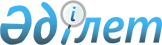 Об утверждении целевых групп лиц, подлежащих обязательным медицинским осмотрам, а также правил и периодичности их проведения, объема лабораторных и функциональных исследований, медицинских противопоказаний, перечня вредных и (или) опасных производственных факторов, профессий и работ, при выполнении которых проводятся предварительные обязательные медицинские осмотры при поступлении на работу и периодические обязательные медицинские осмотры и правил оказания государственной услуги "Прохождение предварительных обязательных медицинских осмотров"Приказ и.о. Министра здравоохранения Республики Казахстан от 15 октября 2020 года № ҚР ДСМ-131/2020. Зарегистрирован в Министерстве юстиции Республики Казахстан 16 октября 2020 года № 21443.
      В соответствии с пунктами 4 и 6 статьи 86 Кодекса Республики Казахстан от 7 июля 2020 года "О здоровье народа и системе здравоохранения", статьи 185 Трудового кодекса Республики Казахстан от 23 ноября 2015 года, пунктом 1 статьи 10 Закона Республики Казахстан от 15 апреля 2013 года "О государственных услугах", ПРИКАЗЫВАЮ:
      1. Утвердить:
      1) целевые группы лиц, подлежащих обязательным медицинским осмотрам и объем лабораторных и функциональных исследований, согласно приложению 1 к настоящему приказу;
      2) правила и периодичность проведения обязательных медицинских осмотров и оказания государственной услуги "Прохождение предварительных обязательных медицинских осмотров" согласно приложению 2 к настоящему приказу;
      3) медицинские противопоказания, согласно приложению 3 к настоящему приказу;
      4) перечень вредных и (или) опасных производственных факторов, профессий и работ, при выполнении которых проводятся предварительные обязательные медицинские осмотры при поступлении на работу и периодические обязательные медицинские осмотры согласно приложению 4 к настоящему приказу.
      2. Признать утратившими силу некоторые нормативные правовые акты в области здравоохранения согласно приложению 5 к настоящему приказу.
      3. Комитету контроля качества и безопасности товаров и услуг Министерства здравоохранения Республики Казахстан в установленном законодательством Республики Казахстан порядке обеспечить:
      1) государственную регистрацию настоящего приказа в Министерстве юстиции Республики Казахстан;
      2) размещение настоящего приказа на интернет-ресурсе Министерства здравоохранения Республики Казахстан после его официального опубликования;
      3) в течение десяти рабочих дней после государственной регистрации настоящего приказа представление в Юридический Департамент Министерства здравоохранения Республики Казахстан сведений об исполнении мероприятий, предусмотренных подпунктами 1) и 2) настоящего пункта.
      4. Контроль за исполнением настоящего приказа возложить на курирующего вице-министра здравоохранения Республики Казахстан.
      5. Настоящий приказ вводится в действие по истечении десяти календарных дней после дня его первого официального опубликования.
      "СОГЛАСОВАН"Министерство цифрового развития,инноваций и аэрокосмической промышленностиРеспублики Казахстан
      "СОГЛАСОВАН"Министерство труда и социальнойзащиты населенияРеспублики Казахстан
      "СОГЛАСОВАН"Министерство энергетикиРеспублики Казахстан
      "СОГЛАСОВАН"Министерство юстицииРеспублики Казахстан Целевые группы лиц, подлежащих обязательным медицинским осмотрам, объем лабораторных и функциональных исследований 
      Сноска. Целевые группы с изменениями, внесенными приказами Министра здравоохранения РК от 28.01.2022 № ҚР ДСМ-7 (вводится в действие по истечении десяти календарных дней после дня его первого официального опубликования); от 30.09.2022 № ҚР ДСМ-108 (вводится в действие по истечении десяти календарных дней после дня его первого официального опубликования). Правила и периодичность проведения обязательных медицинских осмотров и оказания государственной услуги "Прохождение предварительных обязательных медицинских осмотров" Глава 1. Общие положения
      1. Настоящие Правила и периодичность проведения обязательных медицинских осмотров и оказания государственной услуги "Прохождение предварительных обязательных медицинских осмотров" (далее – Правила) разработаны в соответствии с пунктом 6 статьи 86 Кодекса Республики Казахстан "О здоровье народа и системе здравоохранения" (далее – Кодекс), статьи 185 Трудового Кодекса Республики Казахстан, пунктом 1 статьи 10 Закона Республики Казахстан "О государственных услугах" (далее – Закон).
      Сноска. Пункт 1 - в редакции приказа и.о. Министра здравоохранения РК от 01.12.2022 № ҚР ДСМ-148 (вводится в действие по истечении десяти календарных дней после дня его первого официального опубликования).


      2. Правила определяют порядок и периодичность проведения обязательных предварительных, периодических, предсменных (предрейсовых), послесменных (послерейсовых) медицинских осмотров, в том числе декретированной группы населения, порядок оказания государственной услуги "Прохождение предварительных обязательных медицинских осмотров".  Глава 2. Порядок и периодичность проведения обязательных медицинских осмотров.
      3. Обязательные медицинские осмотры подразделяются на предварительные, периодические и предсменные (предрейсовые), послесменные (послерейсовые).
      4. Обязательные предварительные, периодические, предсменные (предрейсовые), послесменные (послерейсовые) медицинские осмотры проводятся медицинскими организациями, имеющими государственную лицензию установленного образца, в соответствии с Законом Республики Казахстан от 16 мая 2014 года "О разрешениях и уведомлениях". Параграф 1. Порядок и периодичность проведения предварительных обязательных медицинских осмотров.
      5. Предварительные обязательные медицинские осмотры (далее – предварительные осмотры) проводятся при поступлении на работу или учебу с целью выяснения пригодности к выполнению обязанностей по профессии или учебе, а также предупреждения общих, профессиональных и нераспространения инфекционных и паразитарных заболеваний.
      6. При прохождении предварительного осмотра, работник или лицо, поступающее на учебу, самостоятельно предоставляет сведения о наличии у него хронических заболеваний, представляющих опасность для окружающих и являющихся медицинскими противопоказаниями к труду в условиях тяжелых работ, работ с вредными и (или) опасными условиями труда.
      7. Медицинские работники при проведении предварительного осмотра, в случае выявления заболеваний, направляют обследуемого на дообследование с проведением лабораторных и инструментальных исследований.
      8. Данные предварительного осмотра заносятся в медицинскую карту амбулаторного пациента по форме, утвержденной в соответствии с подпунктом 31) статьи 7 Кодекса, с оформлением заключения о соответствии или несоответствии состояния здоровья работника или лица, поступающего на учебу, к выполняемой работе (учебе) и наличии у него противопоказаний к труду (учебе).
      9. Лицам, прошедшим предварительный осмотр и признанным пригодными к работе с вредными производственными факторами, выдается медицинская справка по форме, утвержденной в соответствии с подпунктом 31) статьи 7 Кодекса. Параграф 2. Порядок и периодичность проведения периодических обязательных медицинских осмотров.
      10. Периодические обязательные медицинские осмотры (далее – периодический осмотр) проводятся с целью обеспечения динамического наблюдения за состоянием здоровья работающих, своевременного установления начальных признаков заболеваний, предупреждения общих, профессиональных и нераспространения инфекционных и паразитарных заболеваний. 
      11. Периодичность проведения периодических осмотров:
      1) ежегодный периодический осмотр – 1 раз в год;
      2) предсменное медицинское освидетельствование – в течении 1 часа перед началом рабочей смены;
      3) предрейсовый и послерейсовый медицинский осмотр – в течении 30 минут перед началом рейса, и в течение 30 минут после окончания рейса.
      Сноска. Пункт 11 – в редакции приказа Министра здравоохранения РК от 28.01.2022 № ҚР ДСМ-7 (вводится в действие по истечении десяти календарных дней после дня его первого официального опубликования).


      12. При проведении периодического осмотра работающих с вредными производственными факторами территориальные подразделения ведомства государственного органа в сфере санитарно-эпидемиологического благополучия населения (в том числе на транспорте):
      1) осуществляют контроль за полнотой охвата, качеством и своевременностью проведения медицинского осмотра;
      2) участвуют в обобщении результатов медицинского осмотра работников;
      3) представляют санитарно-эпидемиологическую характеристику условий труда по запросу:
       медицинской организации, обслуживающей организацию (предприятие), на которой (ом) работает (ал) работник;
      медицинской организации по месту прикрепления работника;
      медицинской организации, оказывающей специализированную помощь по профессиональной патологии;
      физических и юридических лиц, предоставившим работу работнику.
      13. Медицинская организация создает и утверждает состав врачебной комиссии для проведения медицинского осмотра и составляет Календарный план (далее - План), в котором определяет вид и объем лабораторных и других исследований с учетом специфики вредных производственных факторов, время и сроки работы врачебной комиссии после получения согласованных с территориальными подразделениями ведомства государственного органа в сфере санитарно-эпидемиологического благополучия населения списков контингента, подлежащего медицинскому осмотру. План согласовывается с администрацией организации (предприятия) (работодателем).
      14. В состав врачебной комиссии входят следующие медицинские работники: терапевт, хирург, невропатолог, оториноларинголог, офтальмолог, дерматовенеролог, гинеколог, рентгенолог, врач по функциональной диагностике, врач-лаборант, прошедшие подготовку по профессиональной патологии. 
      Председателем врачебной комиссии является врач-профпатолог, имеющий профессиональную переподготовку по профпатологии и сертификат специалиста (профпатолога). 
      К работе врачебной комиссии привлекаются и другие специалисты (стоматолог, кардиолог, аллерголог, эндокринолог, фтизиатр, гематолог), прошедшие подготовку по профессиональной патологии. Медицинские работники, участвующие в медицинском осмотре, ознакамливаются с характеристикой производственных факторов и условиями труда работников, представленной работодателем.
      15. По окончанию проведения медицинского осмотра в течение 30 календарных дней председатель врачебной комиссии обобщает результаты, составляет заключительный акт в 4-х экземплярах по форме в соответствии с приложением 1 к настоящим Правилам, предоставляет в территориальные подразделения ведомства государственного органа в сфере санитарно-эпидемиологического благополучия населения (в том числе на транспорте).
      К заключительному акту прилагается поименный список лиц, которым рекомендован перевод на другую работу, показано стационарное и санаторно-курортное лечение, лечебно-профилактическое питание, динамическое наблюдение. 
      Заключительный акт, после подписания руководителем медицинской организации, направляется для исполнения администрации организации (предприятия), в территориальные подразделения ведомства государственного органа в сфере санитарно-эпидемиологического благополучия населения (в том числе на транспорте), один экземпляр остается в медицинской организации, проводившей медицинский осмотр.
      16. Медицинская организация, проводившая обязательный периодический медицинский осмотр, результаты обследования каждого работника, вводит в медицинскую информационную систему.
      17. Медицинская организация представляет сводный отчет о результатах проведенного медицинского осмотра в территориальные подразделения ведомства государственного органа в сфере санитарно-эпидемиологического благополучия населения (в том числе на транспорте), по форме в соответствии с приложением 2 к настоящим Правилам.
      18. Данные осмотра заносятся в медицинскую карту амбулаторного пациента по форме, утвержденной в соответствии с подпунктом 31) статьи 7 Кодекса. Каждый медицинский работник, принимающий участие в осмотре, дает свое заключение о профессиональной пригодности. 
      При увольнении и переводе в другую организацию (предприятие), медицинская карта амбулаторного пациента с данными медицинского осмотра передается медицинской организации по месту новой работы.
      19. По итогам проведения периодического осмотра в случае диагностирования инфекционного или паразитарного заболевания, выявления носительства возбудителей инфекционных заболеваний, являющихся противопоказаниями к выполняемой работе, ответственный медицинский работник медицинской организации направляет экстренное извещение в территориальные подразделения государственного органа в сфере санитарно-эпидемиологического благополучия населения и направляет больного для лечения в соответствующую медицинскую организацию.
      Территориальные подразделения государственного органа в сфере санитарно-эпидемиологического благополучия населения (в том числе на транспорте) после получения экстренного извещения, отстраняют таких лиц от работы.
      20. Работодатель совместно с медицинской организацией, обслуживающей организацию (предприятие) или с территориальной медицинской организацией по месту прикрепления работника:
      1) составляет не позднее 1 декабря список лиц подлежащих обязательному медицинскому осмотру по форме, согласно приложению 3 к настоящим Правилам, руководствуясь Перечнем вредных и (или) опасных производственных факторов, профессий и работ, при выполнении которых проводятся предварительные обязательные медицинские осмотры при поступлении на работу и периодические обязательные медицинские осмотры, утверждаемый в соответствии с пунктом 4 статьи 86 Кодекса, с последующим согласованием с территориальными подразделениями ведомства государственного органа в сфере санитарно-эпидемиологического благополучия населения (в том числе на транспорте);
      2) разрабатывает ежегодный план мероприятий по оздоровлению работников и улучшению условий труда, согласованный с территориальным подразделением ведомства государственного органа в сфере санитарно-эпидемиологического благополучия населения (в том числе на транспорте);
      3) не допускает к работе лиц, не прошедших медицинский осмотр или признанных непригодными к работе по состоянию здоровья или имеющих медицинские противопоказания к труду;
      4) в случае выявления у работника профессионального заболевания, на основании заключительного акта обеспечивает своевременное направление его в медицинскую организацию, оказывающую специализированную помощь по профессиональной патологии для проведения экспертизы связи заболевания с выполнением работником трудовых (служебных) обязанностей;
      5) выполняет рекомендации заключительного акта по результатам проведенного медицинского осмотра работников.
      21. По результатам медицинского осмотра медицинской организацией, обслуживающей организацию (предприятие), или территориальной медицинской организацией формируются группы, с последующим определением принадлежности работника к одной из групп, в том числе диспансерных и выдачей рекомендаций по профилактике профессиональных и социально-значимых заболеваний, а также по дальнейшему наблюдению, лечению и реабилитации по следующим категориям:
      1) здоровые работники, не нуждающиеся в реабилитации;
      2) практически здоровые работники, имеющие нестойкие функциональные изменения различных органов и систем;
      3) работники, имеющие начальные формы общих заболеваний;
      4) работники, имеющие выраженные формы общих заболеваний, как являющиеся, так и не являющиеся противопоказанием для продолжения работы в профессии;
      5) работники, имеющие признаки воздействия на организм вредных производственных факторов;
      6) работники, имеющие признаки профессиональных заболеваний.
      22. Работники, имеющие выраженные формы общих заболеваний направляются на реабилитацию в медицинские организации.
      23. После медицинской реабилитации осуществляется экспертиза их профессиональной пригодности. Работники, признанные годными к профессиональному труду, подлежат диспансерному наблюдению в группе лиц с начальными формами общих заболеваний.
      24. Работники, имеющие признаки воздействия на организм вредных производственных факторов и признаки профессиональных заболеваний, а также в случаях затруднения определения профессиональной пригодности в связи с имеющимся у него заболеванием и с целью экспертизы профессиональной пригодности, направляются медицинскую организацию, оказывающую специализированную помощь по профессиональной патологии.
      25. Перечень профессий декретированных групп населения, а также объем и кратность осмотров дополняются при наличии эпидемиологических показаний на конкретной административной территории в соответствии с постановлением Главного государственного санитарного врача соответствующей территории. Параграф 3. Порядок и периодичность проведения предсменных (предрейсовых) обязательных и послесменных (послерейсовых) медицинских осмотров.
      26. Предсменные (предрейсовые) обязательные медицинские осмотры (далее – предсменные осмотры) проводятся в целях установления или подтверждения наличия или отсутствия у физического лица заболевания, определения состояния здоровья, а также временной нетрудоспособности, профессиональной пригодности к работе в заступаемую смену (рейс), в том числе употребления алкогольных напитков, наркотических, психоактивных веществ или остаточных явлений такого употребления.
      27. Послесменные (послерейсовые) медицинские осмотры (далее – послесменные осмотры) проводятся по окончании рабочего дня (смены, рейса) в целях выявления признаков воздействия вредных и (или) опасных производственных факторов рабочей среды и трудового процесса на состояние здоровья работников, острого профессионального заболевания или отравления, признаков употребления алкогольных напитков, наркотических, психоактивных веществ или остаточных явлений такого употребления.
      28. Работодатели обеспечивают за счет собственных средств своевременное прохождение предсменных (предрейсовых), послесменных (послерейсовых) обязательных медицинских осмотров работниками, занятыми на тяжелых работах, работах с вредными и (или) опасными условиями труда, машинами и механизмами, в соответствии с законодательством Республики Казахстан в области здравоохранения.
      29. Для проведения предсменного и послесменного осмотров организация или медицинская организация выделяет специальное помещение, оборудованное системами отопления, водоснабжения, канализования, освещения, обрудованное медицинским оборудованием и инструментарием.
      30. Предсменный осмотр проводится перед началом рабочей смены (дежурства), послесменный осмотр проводится после рабочей смены (дежурства) при предъявлении маршрутного (путевого) листа, задания на выполнение наряда.
      31. Предсменный и послесменный осмотры проводится индивидуально и включает в себя:
      1) опрос, осмотр и оценку внешнего вида, походки, позы обследуемого, адекватности поведения и эмоциональных реакций, связанности и четкости речи, мимики, сознания, состояния кожных покровов и видимых слизистых оболочек, окраски склер, величины зрачков, особенностей дыхания;
      2) измерение и оценку артериального давления, частоты и качественных характеристик пульса, измерение температуры тела, в случае необходимости (при наличии жалоб или показаний).
      32. При отсутствии жалоб, объективных признаков заболеваний и нарушений функционального состояния организма, осмотренный допускается к работе.
      33. Медицинский работник, проводивший предсменный и/или послесменный медицинский осмотр и обнаруживший признаки употребления алкогольных напитков, наркотических, психоактивных веществ или остаточных явлений такого употребления у работника (запах алкоголя изо рта, неустойчивость позы, нарушение речи, выраженное дрожание пальцев рук, изменение окраски кожных покровов, положительное показание пробы алкотеста) принимает решение и направляет работника в медицинскую организацию на медицинское освидетельствование не позднее двух часов с момента обнаружения признаков.
      34. Информация о выявленных случаях употребления алкогольных напитков, наркотических, психоактивных веществ или остаточных явлений такого употребления сообщается немедленно работодателю. 
      35. Медицинские работники анализируют причины отстранения лиц, работающих по указанной профессии, и на основе анализа формируют группы риска, куда включаются лица, склонные к злоупотреблению алкогольных напитков, наркотических или психоактивных веществ, длительно и часто болеющие (страдающие хроническими заболеваниями).
      36. Информация о случаях отстранения по причине заболевания работающих по указанной профессии, а также о работниках транспортных средств, входящих в группы риска, ежемесячно в срок не позднее 5-го числа месяца, следующего за отчетным, предоставляется ответственному лицу работодателя.
      36-1. Предсменные и послесменные осмотры проводятся согласно списка профессий, требующих предсменного медицинского освидетельствования и списка профессий, требующих предрейсового и послерейсового медицинского осмотра приведенных в таблицах 1 и 2 приложения 4-1 настоящих Правил.
      Сноска. Правила дополнены пунктом 36-1 в соответствии с приказом Министра здравоохранения РК от 28.01.2022 № ҚР ДСМ-7 (вводится в действие по истечении десяти календарных дней после дня его первого официального опубликования).


      37. Результаты проведения предсменного и послесменного медицинского осмотра регистрируются в Журнале проведения предсменного и послесменного медицинского осмотра работников, по форме согласно приложению 4 к настоящим Правилам (далее - Журнал). 
      38. Журнал ведется на бумажном носителе, страницы которого должны быть прошнурованы, пронумерованы, скреплены печатью организации или на электронном носителе с учетом требований законодательства о персональных данных и обязательной возможностью распечатки страницы. В случае ведения Журнала, в электронном виде внесенные в них сведения заверяются электронной цифровой подписью.
      Сноска. Пункт 38 - в редакции приказа Министра здравоохранения РК от 07.12.2021 № ҚР ДСМ-125 (вводится в действие по истечении десяти календарных дней после дня его первого официального опубликования).


      39. Результаты предсменных (предрейсовых) и послесменных (послерейсовых) медицинского осмотра работников транспортных средств отмечаются в путевом листе штампом с указанием даты, времени и подписью медицинского работника, и подписью самого работника, либо стикером с QR кодом. Заполненный Журнал и данные на электронном носителе хранятся в течение 5 лет в архиве у работодателя.
      40. Медицинский осмотр пилотов, бортинженеров (бортмеханики, бортоператоры, бортрадисты), штурманов, авиадиспетчеров, бортпроводников, а также персонала и лиц, поступающих на учебу и обучающихся в учебных заведениях по подготовке специалистов (пилотов, авиадиспетчеров), обслуживающих воздушное движение, проводятся в соответствии с Правилами медицинского освидетельствования и осмотра в гражданской авиации Республики Казахстан, утвержденными приказом Министра по инвестициям и развитию Республики Казахстан от 5 июня 2017 года № 324 (зарегистрирован в Реестре государственной регистрации нормативных правовых актов под № 15325). Глава 3. Порядок оказания государственной услуги "Прохождение предварительных обязательных медицинских осмотров".
      41. Государственная услуга "Прохождение предварительных обязательных медицинских осмотров" оказывается медицинскими организациями здравоохранения (далее – Услугодатель). 
      42. Перечень основных требований к оказанию государственной услуги "Прохождение предварительных обязательных медицинских осмотров", включающий характеристики процесса, форму, содержание и результат оказания, а также иные сведения с учетом особенностей предоставления государственной услуги приведен в Перечне основных требований к оказанию государственной услуги "Прохождение предварительных обязательных медицинских осмотров" согласно приложению 5 к настоящим Правилам.
      Уполномоченный орган направляет информацию о внесенных изменениях и (или) дополнениях в подзаконные нормативные правовые акты, определяющие порядок оказания государственной услуги, в организации, осуществляющие прием заявлений и выдачу результатов оказания государственной услуги, а также в Единый контакт-центр.
      Сноска. Пункт 42 - в редакции приказа и.о. Министра здравоохранения РК от 01.12.2022 № ҚР ДСМ-148 (вводится в действие по истечении десяти календарных дней после дня его первого официального опубликования).


      43. Для получения государственной услуги физическое лицо обращается к услугодателю с предоставлением пакета документов, указанных в пункте 6 Перечня основных требований к оказанию государственной услуги "Прохождение предварительных обязательных медицинских осмотров.
      Сноска. Пункт 43 - в редакции приказа и.о. Министра здравоохранения РК от 01.12.2022 № ҚР ДСМ-148 (вводится в действие по истечении десяти календарных дней после дня его первого официального опубликования).


      44. Прием документов и выдача результатов оказания государственной услуги осуществляется через услугодателя.
      45. Услугодатель обеспечивает внесение данных о стадии оказания государственной услуги в информационную систему мониторинга оказания государственных услуг согласно подпункта 11) пункта 2 статьи 5 Закона.
      46. Адреса мест оказания государственной услуги размещены на интернет-ресурсах Управлений здравоохранения (общественного здравоохранения) областей, городов республиканского значения и столицы, а также интернет-ресурсах медицинских организаций, оказывающих первичную медико-санитарную помощь. Глава 4. Порядок обжалования решений, действий (бездействия) услугодателя и (или) его должностных лиц по вопросам оказания государственной услуги
      Сноска. Глава 4 - в редакции приказа Министра здравоохранения РК от 07.12.2021 № ҚР ДСМ-125 (вводится в действие по истечении десяти календарных дней после дня его первого официального опубликования).
      47. Жалоба на решения, действия (бездействие) услугодателя и (или) их работников по вопросам оказания государственных услуг подается на имя руководителя услугодателя.
      48. Жалоба услугополучателя, поступившая в адрес непосредственно оказывающего государственную услугу услугодателя, в соответствии с пунктом 2 статьи 25 Закона "О государственных услугах" подлежит рассмотрению в течение пяти рабочих дней со дня ее регистрации.
      49. Жалоба услугополучателя, поступившая в адрес уполномоченного органа по оценке и контролю за качеством оказания государственных услуг, подлежит рассмотрению в течение пятнадцати рабочих дней со дня ее регистрации.
      При обращении через портал информацию о порядке обжалования можно получить по телефону единого контакт-центра по вопросам оказания государственных услуг.
      Рассмотрение жалобы в досудебном порядке по вопросам оказания государственных услуг производится вышестоящим административным органом, уполномоченным органом по оценке и контролю за качеством оказания государственных услуг (далее – орган, рассматривающий жалобу).
      Жалоба подается услугодателю, чье решение, действие (бездействие) обжалуется.
      Услугодатель, чье решение, действие (бездействие) обжалуется, не позднее трех рабочих дней со дня поступления жалобы направляет ее и административное дело в орган, рассматривающий жалобу.
      При этом услугодатель, чье решение, действие (бездействие) обжалуется, вправе не направлять жалобу в орган, рассматривающий жалобу, если он в течение трех рабочих дней примет решение либо иное административное действие, полностью удовлетворяющие требованиям, указанным в жалобе.
      Если иное не предусмотрено законом, то обращение в суд допускается после обжалования в досудебном порядке.
                   Заключительный акт от "___" ___________ 20 ___ г.
      Наименование организации________________________________________По договору, без договора (нужное подчеркнуть)Медосмотр проводился с _________ по ___________ комиссией:Председатель комиссии: __________________________________________                               (Ф.И.О (при его наличии)Члены комиссии (Ф.И.О (при его наличии), должность)_____________________________________________________________________________________________________________________________________________________________________________________________
      1. Число работников организации (предприятия), цеха:
      2. Число работников организации (предприятия), цеха, работающих с вредными и (или) опасными веществами и производственными факторами, а также на работах*:
      3. Число работников, подлежащих медицинскому осмотру (обследованию), работающих в контакте с вредными и (или) опасными веществами и производственными факторами, а также на работах* в данном году:
      4. Число работников, прошедших медицинский осмотр (обследования):
      5. % охвата периодическими медицинскими осмотрами:
      6. Число работников, не завершивших/не прошедших периодический медицинский осмотр (обследования):
      Поименный список работников, не завершивших медицинский осмотр (обследование):
      7. Число работников, не прошедших медицинский осмотр (обследование):
      Поименный список работников, не прошедших периодический медицинский осмотр (обследование):
      8. Заключение по результатам данного периодического медицинского осмотра (обследования)
      Сводная таблица 1
      Сводная таблица 2
      Продолжение таблицы:
      Продолжение таблицы:
      9. выявлено лиц с подозрением на профессиональное заболевание:
      10. Выявлено впервые в жизни хронических соматических заболеваний:
      11. Выявлено впервые в жизни хронических профессиональных заболеваний:
      12. Результаты выполнения рекомендаций предыдущего заключительного акта от "___" __________ 20___г. по результатам проведенного периодического медицинского осмотра (обследования) работников
      13. Рекомендации работодателю: санитарно-профилактические и оздоровительные мероприятия и т.п.: _________________________________
      Примечания:
      * Вредные и/или опасные производственные факторы и работы в соответствии с перечнем вредных факторов и перечнем работ. ** Перечислить пункты вредных и/или опасных производственных факторов и работ в соответствии с перечнем вредных факторов и перечнем работ.
             Подписи:       Председатель комиссии___________________________________________       Место печати _________Ф.И.О (при его наличии) _________ Подпись       Руководитель субъекта здравоохранения ____________________________       Место печати _________Ф.И.О (при его наличии) _________ Подпись       С актом ознакомлены:       Руководитель государственного органа в сфере санитарно-эпидемиологического благополучия населения ________________       Место печати _________Ф.И.О (при его наличии) _________ Подпись       Руководитель организации, за исключением руководителя субъекта частного предпринимательства (работодатель) _______________________       Место печати _________Ф.И.О (при его наличии) _________ Подпись       Председатель профсоюзного комитета организации, за исключением руководителя субъекта частного предпринимательства ________________       Место печати _________Ф.И.О (при его наличии) _________ Подпись Отчет
субъекта здравоохранения о проведенном медицинском осмотре за _______ квартал 20 __ года
      Руководитель субъекта здравоохранения _________________________       Фамилия Имя Отчество (при его наличии)             Подпись Список лиц, подлежащих обязательным медицинским осмотрам Журнал проведения предсменного (предрейсового) и послесменного (послерейсовогох) медицинского осмотра 
      Сноска. Правила дополнены приложением 4-1 в соответствии с приказом Министра здравоохранения РК от 28.01.2022 № ҚР ДСМ-7 (вводится в действие по истечении десяти календарных дней после дня его первого официального опубликования); с изменениями, внесенными приказом Министра здравоохранения РК от 05.04.2023 № 60 (вводится в действие по истечении десяти календарных дней после дня его первого официального опубликования). Таблица 1
Список профессий, требующих предсменного медицинского освидетельствования Таблица 2
Список профессий, требующих предрейсового и послерейсового медицинского осмотра Перечень основных требований к оказанию государственной услуги "Прохождение предварительных обязательных медицинских осмотров"
      Сноска. Приложение 5 - в редакции приказа и.о. Министра здравоохранения РК от 01.12.2022 № ҚР ДСМ-148 (вводится в действие по истечении десяти календарных дней после дня его первого официального опубликования). Перечень вредных и (или) опасных производственных факторов, профессий и работ, при выполнении которых проводятся предварительные обязательные медицинские осмотры при поступлении на работу и периодические обязательные медицинские осмотры
      Сноска. Перечень с изменениями, внесенными приказом и.о. Министра здравоохранения РК от 30.09.2022 № ҚР ДСМ-108 (вводится в действие по истечении десяти календарных дней после дня его первого официального опубликования).
      Примечания.
      А – относятся к аллергенам, К – относятся к канцерогенам, Ф – обладают фиброгенным эффектом. По показаниям работники осматриваются соответственно аллергологом, онкологом и профпатологом. Перечень некоторых нормативных правовых актов в области здравоохранения, утративших силу
      1) приказ исполняющего обязанности Министра национальной экономики Республики Казахстан от 24 февраля 2015 года № 128 "Об утверждении Правил проведения обязательных медицинских осмотров" (зарегистрирован в Реестре государственной регистрации нормативных правовых актов под № 10634, опубликован 18 мая 2015 года в Информационно-правовой системе "Әділет");
      2) приказ Министра национальной экономики Республики Казахстан от 28 февраля 2015 года № 175 "Об утверждении Перечня вредных производственных факторов, профессий, при которых проводятся обязательные медицинские осмотры" (зарегистрирован в Реестре государственной регистрации нормативных правовых актов под № 10987, опубликован 8 июня 2015 года в Информационно-правовой системе "Әділет");
      3) пункт 2 Перечня некоторых приказов Министерства национальной экономики Республики Казахстан, в которые вносятся изменения и дополнения, утвержденного приказом Министра национальной экономики Республики Казахстан от 23 ноября 2016 года № 485 "О внесении изменений и дополнений в некоторые приказы Министерства национальной экономики Республики Казахстан" (зарегистрирован в Реестре государственной регистрации нормативных правовых актах под № 14707, опубликован 31 января 2017 года в Эталонном контрольном банке нормативных правовых актов);
      4) пункт 4 Перечня некоторых приказов Министерства национальной экономики Республики Казахстан и Министерства здравоохранения Республики Казахстан, в которые вносятся изменения и дополнение, утвержденного приказом исполняющим обязанности Министра здравоохранения Республики Казахстан от 3 сентября 2018 года № ҚР ДСМ-9 "О внесении изменений и дополнения в некоторые приказы Министерства национальной экономики Республики Казахстан и Министерства здравоохранения Республики Казахстан" (зарегистрирован в Реестре государственной регистрации нормативных правовых актов под № 17501, опубликован 15 октября 2018 года в Эталонном контрольном банке нормативно-правовых актов).
					© 2012. РГП на ПХВ «Институт законодательства и правовой информации Республики Казахстан» Министерства юстиции Республики Казахстан
				
      Исполняющий обязанностиминистра здравоохраненияРеспублики Казахстан 

М. Шоранов
Приложение 1 к приказу
Исполняющий обязанности
министра здравоохранения
Республики Казахстан
от 15 октября 2020 года
№ ҚР ДСМ-131/2020
№
Целевые группы лиц, подлежащих обязательным медицинским осмотрам
Предварительные медицинские осмотры (при поступлении на работу или учебу)
Периодические медицинские осмотры
Периодические медицинские осмотры
№
Целевые группы лиц, подлежащих обязательным медицинским осмотрам
Лабораторные и функциональные исследования
Лабораторные и функциональные исследования
Периодичность осмотров
1
2
3
4
1.
Работники объектов общественного питания
Флюорография
Флюорография
Через каждые 12 месяцев
1.
Работники объектов общественного питания
Обследование на яйца гельминтов, на сифилис, на носительство возбудителей: дизентерии, сальмонеллеза, брюшного тифа, паратифов А и В, патогенного стафилококка
Обследование на яйца гельминтов, на носительство возбудителей: дизентерии, сальмонеллеза, брюшного тифа, паратифов А и В, патогенного стафилококка
Через каждые 6 месяцев
2.
Работники пищевой промышленности и объектов продовольственной торговли, лица, занимающиеся перевозкой продовольственных товаров
Флюорография, обследование на яйца гельминтов, на сифилис, на носительство возбудителей: дизентерии, сальмонеллеза, брюшного тифа, паратифов А и В, патогенного стафилококка
Флюорография, обследование на яйца гельминтов, на носительство возбудителей: дизентерии, сальмонеллеза, брюшного тифа, паратифов А и В, патогенного стафилококка
Через каждые 12 месяцев
3
Работники кремово-кондитерских производств и детских молочных кухонь
Флюорография
Флюорография
Через каждые 12 месяцев
3
Работники кремово-кондитерских производств и детских молочных кухонь
Обследование на яйца гельминтов, на сифилис, на носительство возбудителей дизентерии, сальмонеллеза, брюшного тифа, паратифов А и В, патогенного стафилококка
Обследование на яйца гельминтов, на носительство возбудителей: дизентерии, сальмонеллеза, брюшного тифа, паратифов А и В, патогенного стафилококка
Через каждые 6 месяцев
4
Работники организаций по обслуживанию пассажиров (железнодорожных вокзалов, аэровокзалов, аэропортов, морских и речных вокзалов, автовокзалов, метрополитенов)
Флюорография
Флюорография
Через каждые 12 месяцев
5
Проводники пассажирских поездов, стюарты речного, морского и авиатранспорта
Флюорография, обследование на яйца гельминтов, на сифилис, на носительство возбудителей: дизентерии, сальмонеллеза, брюшного тифа, паратифов А и В
Флюорография, обследование на яйца гельминтов, на сифилис, на носительство возбудителей: дизентерии, сальмонеллеза, брюшного тифа, паратифов А и В
Через каждые 12 месяцев
6
Работники учебных заведений начального, среднего общего, профессионального, высшего образования, внешкольных учреждений, компьютерных клубов
Флюорография
Флюорография
Через каждые 12 месяцев (перед началом учебного года – июнь, июль, август)
7
Работники сезонных детских и подростковых оздоровительных организаций
Флюорография
Флюорография,
Через каждые 12 месяцев (перед началом сезона)
7
Работники сезонных детских и подростковых оздоровительных организаций
Обследование на яйца гельминтов, на сифилис, на носительство возбудителей: дизентерии, сальмонеллеза, брюшного тифа, паратифов А и В
Обследование на яйца гельминтов, на сифилис, на носительство возбудителей: дизентерии, сальмонеллеза, брюшного тифа, паратифов А и В
Через каждые 6 месяцев
8
Работники дошкольных организаций, школ-интернатов, детских санаторных круглогодичных оздоровительных организаций, детских домов, работники домов семейного типа
Флюорография
Флюорография
Через каждые 12 месяцев
8
Работники дошкольных организаций, школ-интернатов, детских санаторных круглогодичных оздоровительных организаций, детских домов, работники домов семейного типа
Обследование на яйца гельминтов, на сифилис, на носительство возбудителей дизентерии, сальмонеллеза, брюшного тифа, паратифов А и В, на носительство патогенного стафилококка
Обследование на яйца гельминтов, на сифилис, на носительство возбудителей: дизентерии, сальмонеллеза, брюшного тифа, паратифов А и В, на носительство патогенного стафилококка
Через каждые 6 месяцев
9
Медицинские работники родильных домов (отделений), детских больниц (отделений), отделений патологии новорожденных, отделений недоношенных, и стационаров смешанных отделений сельских больниц и дневные стационары. Медицинские работники организаций, независимо от форм собственности
Флюорография
Флюорография
Через каждые 12 месяцев
9
Медицинские работники родильных домов (отделений), детских больниц (отделений), отделений патологии новорожденных, отделений недоношенных, и стационаров смешанных отделений сельских больниц и дневные стационары. Медицинские работники организаций, независимо от форм собственности
Обследование на яйца гельминтов, на сифилис, на носительство возбудителей: дизентерии, сальмонеллеза, брюшного тифа, паратифов А и В, патогенного стафилококка
Обследование на яйца гельминтов, на сифилис, на носительство возбудителей: дизентерии, сальмонеллеза, брюшного тифа, паратифов А и В, патогенного стафилококка
Через каждые 6 месяцев (через каждые 12 месяцев – младший медицинский персонал)
10
Медицинский персонал организаций службы крови, медицинские работники хирургического, гинекологического, акушерского, гематологического, стоматологического профилей и медицинские работники, проводящие ивазивные методы диагностики и лечения, медицинский персонал, занимающийся гемодиализом, а также медицинский персонал вирусологических, бактериологических, клинических, иммунологических и паразитологических лабораторий
Флюорография, обследование на ВИЧ
Флюорография
Через каждые 12 месяцев
10
Медицинский персонал организаций службы крови, медицинские работники хирургического, гинекологического, акушерского, гематологического, стоматологического профилей и медицинские работники, проводящие ивазивные методы диагностики и лечения, медицинский персонал, занимающийся гемодиализом, а также медицинский персонал вирусологических, бактериологических, клинических, иммунологических и паразитологических лабораторий
Обследование на маркеры вирусного гепатита В и вирусного гепатита С
Обследование на ВИЧ, маркеры вирусного гепатита В и вирусного гепатита С
Через каждые 6 месяцев (через каждые 12 месяцев – младший медицинский персонал)
11
Работники санаториев, домов отдыха, пансионатов, интернатов и организаций, оказывающих специальные социальные услуги
Флюорография, обследование на яйца гельминтов, на носительство возбудителей: дизентерии, сальмонеллеза, брюшного тифа, паратифов А и В
Флюорография, обследование на носительство возбудителей: дизентерии, сальмонеллеза, брюшного тифа, паратифов А и В
Через каждые 12 месяцев
12
Работники сферы обслуживания (бани, душевые, сауны, парикмахерские, косметологические салоны, прачечные, химчистки), работники бассейнов и водолечебниц, грязелечебниц, спортивно-оздоровительных организаций, менеджеры, администраторы, заведующие этажами гостиниц, мотелей, общежитий, кемпингов
Флюорография
Флюорография
Через каждые 12 месяцев
12
Работники сферы обслуживания (бани, душевые, сауны, парикмахерские, косметологические салоны, прачечные, химчистки), работники бассейнов и водолечебниц, грязелечебниц, спортивно-оздоровительных организаций, менеджеры, администраторы, заведующие этажами гостиниц, мотелей, общежитий, кемпингов
Обследование на яйца гельминтов, на сифилис, Работники объектов, осуществляющие манипуляции с нарушением целостности кожных покровов обследуются на маркеры вирусных гепатитов В и С
Обследование на яйца гельминтов, на сифилис, обследование на маркеры вирусных гепатитов В и С
Через каждые 6 месяцев
13
Работники аптек, фармацевтических организаций (заводы, фабрики), занятые изготовлением, фасовкой и реализацией лекарственных средств
Флюорография
Флюорография
Через каждые 12 месяцев
14
Работники водопроводных сооружений, имеющие непосредственное отношение к подготовке воды, лица, обслуживающие водопроводные сети, работники производственных лабораторий, объектов водоснабжения и канализации
Флюорография, обследование на яйца гельминтов, на сифилис, на носительство возбудителей: дизентерии; сальмонеллеза; брюшного тифа; паратифов А и В
Флюорография, обследование на яйца гельминтов, на сифилис, на носительство возбудителей: дизентерии, сальмонеллеза, брюшного тифа, паратифов А и В
Через каждые 12 месяцев
15
Учащиеся (студенты) общеобразовательных школ, средних специальных и высших учебных заведений перед началом и в период прохождения практики в организациях, как работники, которых подлежат обязательным медицинским осмотрам
Флюорография. Лабораторные и функциональные исследования проводятся в соответствии с категорией организации, в которой будет проходить практику
Флюорография
В период прохождения практики 1 раз в 12 месяцев
15
Учащиеся (студенты) общеобразовательных школ, средних специальных и высших учебных заведений перед началом и в период прохождения практики в организациях, как работники, которых подлежат обязательным медицинским осмотрам
Флюорография. Лабораторные и функциональные исследования проводятся в соответствии с категорией организации, в которой будет проходить практику
Лабораторные и функциональные исследования проводятся в соответствии с категорией организации, в которой учащиеся (студенты) будут проходить практику
Лабораторные и функциональные исследования проводятся в соответствии с категорией организации, в которой учащиеся (студенты) будут проходить практику
16
Лица, поступающие на учебу
Флюорография, обследование на яйца гельминтов, на сифилис, на психоактивные вещества
Лабораторные и функциональные исследования проводятся перед поступлением на учебу
Лабораторные и функциональные исследования проводятся перед поступлением на учебуПриложение 2 к приказу
Исполняющий обязанности
министра здравоохранения
Республики Казахстан
от 15 октября 2020 года
№ ҚР ДСМ-131/2020Приложение 1 к Правилам
и периодичности проведения
обязательных медицинских
осмотров
и оказания государственной услуги"Прохождение предварительных обязательных медицинских осмотров"Форма
всего,
в том числе женщин
всего,
в том числе женщин
всего,
в том числе женщин
всего,
в том числе женщин
всего,
в том числе женщин
всего,
в том числе женщин
№
Ф.И.О (при его наличии),
Подразделение организации (предприятия)
1
2
всего,
в том числе женщин
в том числе по причинам из общего числа:
больничный лист
командировка
очередной отпуск
увольнение
отказ от прохождения
№
Ф.И.О (при его наличии),
Подразделение организации (предприятия)
причина
1
2
Результаты периодического медицинского осмотра (обследования)
всего
в том числе женщин
1
2
3
Число лиц, профпригодных к работе с вредными и (или) опасными веществами и производственными факторами, к видам работ*
Число лиц, временно профнепригодных к работе с вредными и (или) опасными веществами и производственными факторами, к видам работ*
Число лиц, постоянно профнепригодных к работе с вредными и (или) опасными веществами и производственными факторами, к видам работ*
Число лиц нуждающихся в дообследовании (заключение не дано)
Число лиц с подозрением на профессиональное заболевание
Число лиц, нуждающихся в амбулаторном обследовании и лечении
Число лиц, нуждающихся в стационарном обследовании и лечении:
Число лиц, нуждающихся в санаторно-курортном лечении
Число лиц, нуждающихся в лечебно-профилактическом питании
Число лиц, нуждающихся в диспансерном наблюдении
№
Ф.И.О (при его наличии)
пол
год рождения
участок
профессия
вредные и (или) опасные вещества и производственные факторы, виды работ**
стаж работы с вредными и (или) опасными веществами и производственные факторы, виды работ
класс заболевания по МКБ-10, группа диспансерного
1
2
3
4
5
6
7
8
9
заболевание выявлено впервые
проф пригоден к работам*
временно проф- непригоден к работам*
постоянно проф непригоден к работам
заключение не дано
нуждается в обследовании в центре профпатологии
нуждается в амбулаторном обследовании и лечении
нуждается в стационарном обследовании и лечении
нуждается в санаторно-курортном лечении
нуждается в лечебно-профилактическом питании
нуждается в диспансерном наблюдении
п/п
Ф.И.О (при его наличии)
подразделение организации (предприятия)
профессия, должность
вредные и (или) опасные вещества и производственные факторы
№
Класс заболевания по МКБ-10
количество работников (всего)
№
класс заболевания по МКБ-10
количество работников (всего)
Мероприятия
Подлежало (чел.)
Выполнено
Выполнено
Мероприятия
Подлежало (чел.)
абс.
в %
1
Обследование в центре профпатологии
2
Дообследование
3
Лечение и обследование амбулаторное
4
Лечение и обследование стационарное
5
Санаторно-курортное лечение
6
Лечебно-профилактическое питание
7
Взято на диспансерное наблюдениеПриложение 2 к Правилам
и периодичности проведения
обязательных медицинских
осмотров
и оказания государственной
Услуги
"Прохождение предварительных
обязательных медицинских
осмотров"Форма
№
Наименование организации (предприятия)
подлежит осмотру
подлежит осмотру
осмотрено
осмотрено
выявлено с подозрением на профессиональное заболевание
выявлено с подозрением на профессиональное заболевание
№
Наименование организации (предприятия)
всего
женщин
всего
женщин
всего
женщин
1
2
выявлено с соматическими заболеваниями
выявлено с соматическими заболеваниями
в том числе выявлено впервые
в том числе выявлено впервые
нуждаются
нуждаются
направлено на стационарное обследование и лечение
всего
женщин
всего
женщин
во временном переводе
в постоянном переводе
направлено на стационарное обследование и лечениеПриложение 3 к Правилам
и периодичности проведения
обязательных медицинских
осмотров
и оказания государственной
услуги
"Прохождение предварительных
обязательных медицинских
осмотров"Форма
№
ФИО
Дата рождения
Пол
Объект или участок
Занимаемая должность
Общий стаж
Стаж по занимаемой должности
Дата последнего медосмотра
Профессиональная вредность
Примечание
1
2
3
4
5
6
7
8
9
10
11Приложение 4 к Правилам
и периодичности проведения
обязательных медицинских
осмотров
и оказания государственной
услуги
"Прохождение предварительных
обязательных медицинских
осмотров"Форма
Дата, время
Фамилия Имя, Отчество
Табельный номер
Жалоба
Артериальное давление
Пульс
Температура по медицинским показаниям
Проба на наличие алкоголя, наркотических или психоактивных веществ по показаниям
Направления к специалисту с указанием предполагаемого диагноза
Подпись медицинского работника
Подпись работника
1
2
3
4
5
6
7
8
9
10
11Приложение 4-1 к Правилам
и периодичности проведения
обязательных медицинских
осмотров и оказания
государственной услуги
"Прохождение предварительных
обязательных медицинских осмотров"
№
Профессия
Периодичность осмотров
1
2
3
1.
аппаратчики технологических цехов (полимеризации, дистилляции, производства катализаторов, грануляции полипропилена, приготовления клеев)
в течении 1 часа перед началом рабочей смены
2.
аппаратчики-гидрометаллурги по разделению редкоземельных элементов, компрессорных установок
в течении 1 часа перед началом рабочей смены
3.
бригада пассажирского поезда (начальник поезда, проводники, поездной электромеханик)
в течении 1 часа перед началом рабочей смены
4.
бригадиры и звеньевые добычных и проходческих бригад
в течении 1 часа перед началом рабочей смены
5.
взрывники
в течении 1 часа перед началом рабочей смены
6.
вулканизаторщики, обслуживающие сосуды, работающие под давлением
в течении 1 часа перед началом рабочей смены
7.
водолазы
в течении 1 часа перед началом рабочей смены
8.
дезактиваторщики, дозиметристы
в течении 1 часа перед началом рабочей смены
9.
диспетчера организации воздушного и железнодорожного движения и метрополитена
в течении 1 часа перед началом рабочей смены
10.
мастера аффинажного производства
в течении 1 часа перед началом рабочей смены
11.
машинисты азотно-кислородной станции
в течении 1 часа перед началом рабочей смены
12.
машинисты и помощники машиниста буровой установки
в течении 1 часа перед началом рабочей смены
13.
машинисты и помощники машинистов башенных, козловых, мостовых, гусеничных, автомобильных, железнодорожных, портовых и плавающих кранов
в течении 1 часа перед началом рабочей смены
14.
машинисты и помощники машинистов локомотивов (электровозов, тепловозов, дизель - и электропоездов); работники локомотивных бригад: в том числе электропоездов метрополитена
в течении 1 часа перед началом рабочей смены
15.
машинисты, помощники машинистов путевых машин, водители и помощники водителей дрезин, мотовозов, автомотрис и других специальных самоходных подвижных составов
в течении 1 часа перед началом рабочей смены
16.
машинисты добычных и проходческих комбайнов
в течении 1 часа перед началом рабочей смены
17.
машинисты, операторы котельных (котлы с рабочим давлением более 0,07 мегапаскаль - 0,7 килограмм-сила на квадратный сантиметр)
в течении 1 часа перед началом рабочей смены
18.
машинисты подъемов, помощники машинистов экскаваторов, мачтовых подъемников, шприц машины, операторы компрессорных установок, наполнители кислородных баллонов
в течении 1 часа перед началом рабочей смены
19.
начальники вахты шлюза, отрядов контролеров, старшие контролеры и контролеры, специалисты-водители уголовно-исполнительной системы
в течении 1 часа перед началом рабочей смены
20.
операторы по подземному ремонту скважин и с правом ведения буровых работ, добычи, поддержания пластового давления, подготовки и перекачки нефти, старшие мастера реакторной установки, спецводоочистки
в течении 1 часа перед началом рабочей смены
21.
персонал бригады в период подготовки к работе исследовательского атомного реактора, работы и остановки реактора (главный инженер проекта, начальник смены, инженер управления, инженер физик, инженер технолог, инженер по контрольно-измерительным приборам, инженер системы управления защитой, инженер электрик, дежурные механик, электрик, слесарь-ремонтник и дозиметрист, стажеры всех профессий, в том числе профессии, участвующие в работе)
в течении 1 часа перед началом рабочей смены
22.
персонал обслуживающий действующие электроустановки с напряжением 220 Вольт и выше, производящий в них оперативные переключения и выполняющий наладочные, монтажные работы и высоковольтные испытания в этих электроустановках
в течении 1 часа перед началом рабочей смены
23.
руководители, специалисты и рабочие, непосредственно выполняющие работы с ядерноопасными делящимися материалами на ядерноопасных участках
в течении 1 часа перед началом рабочей смены
24.
сменные мастера азотно-кислородной станции, спецводоочистки
в течении 1 часа перед началом рабочей смены
25.
стволовые и рукоятчики людских подъемов
в течении 1 часа перед началом рабочей смены
26.
стрелки (работники ведомственной сторожевой охраны), которым разрешено ношение огнестрельного оружия и его применение
в течении 1 часа перед началом рабочей смены
27.
экипажи воздушных судов (пилоты, бортинженеры, бортпроводники) бортмеханики, бортрадисты, штурманы, бортоператоры, бортпроводники, пилоты – любители)
в течении 1 часа перед началом рабочей смены
28.
работники аэропортов, выполняющие работы по обслуживанию воздушных судов, аэродромов и авиапассажиров (служба авиационной безопасности, инженерно-авиационная служба, аэродромная служба, служба организации пассажирских и грузовых перевозок, служба авиагорючесмазочных материалов, диспетчерская служба аэропорта)
в течении 1 часа перед началом рабочей смены
29.
экипажи речных судов (капитаны и их помощники, штурманы, механики, матросы, мотористы, электрики, радиоспециалисты)
в течении 1 часа перед началом рабочей смены
30.
работники, выполняющие все виды подземных работ метрополитена в ходе строительства и в период его эксплуатации (машинисты проходческих комбайнов метрополитенов, горный мастер, горнорабочий, проходчик, рабочие по обслуживанию эскалаторов, стволовые и рукоятчики людских подъемов, монтеры пути, радиоспециалисты)
в течении 1 часа перед началом рабочей смены
31.
осмотрщики вагонов, регулировщики скорости движения вагонов, составители и помощники составителя поездов, литейщики, шахтеры
в течении 1 часа перед началом рабочей смены
№
Профессия
Периодичность осмотров
1
2
3
1
водители транспортных средств, работающие на маршрутах регулярных и нерегулярных перевозок пассажиров, багажа, грузов, в том числе опасных грузов
в течение 30 минут перед началом рейса и в течение 30 минут после окончания рейсаПриложение 5
к Правилам и периодичности 
проведения обязательных 
медицинских осмотров
и оказания государственной 
услуги "Прохождение 
предварительных обязательных 
медицинских осмотров"
Государственная услуга "Прохождение предварительных обязательных медицинских осмотров"

1
Наименование услугодателя 
Медицинские организации (далее – услугодатель)
2
Способы предоставления государственной услуги
1) услугодатель
2) веб-портал "электронного правительства"
3
Срок оказания государственной услуги
Максимально допустимое время ожидания документов - 1 рабочий день
4
Форма оказания государственной услуги
Электронная (частично автоматизированная)/бумажная
5
Результат оказания государственной услуги
Медицинская справка (врачебное профессионально-консультативное заключение), выданная по форме № 075/у, утвержденной приказом исполняющего обязанности Министра здравоохранения Республики Казахстан от 30 октября 2020 года № ҚР ДСМ-175/2020 "Об утверждении форм учетной документации в области здравоохранения, а также инструкций по их заполнению" (зарегистрирован в Реестре государственной регистрации нормативных правовых актов под № 21579) либо мотивированный ответ об отказе в оказании государственной услуги по основаниям, указанным в пункте 9 настоящего Перечня основных требований к оказанию государственной услуги "Прохождение предварительных обязательных медицинских осмотров"
6
Размер оплаты, взимаемой с услугополучателя при оказании государственной услуги, и способы ее взимания в случаях, предусмотренных законодательством Республики Казахстан
На платной основе, стоимость оказания государственной услуги определяется в соответствии со статьей 202 Кодекса;
Бесплатно – детям до 18 лет по месту прикрепления при поступлении на учебу и трудоустройстве в соответствии с подпунктом 6) пункта 1 статьи 78 Кодекса
7
График работы услугодателя, Государственной корпорации и объектов информации
1) услугодатель – с понедельника по пятницу, кроме праздничных и выходных дней в соответствии с установленным графиком работы услугодателя; 2) портал – круглосуточно, за исключением технических перерывов в связи с проведением ремонтных работ.
8
Перечень документов и сведений, истребуемых у услугополучателя для оказания государственной услуги
1) к услугодателю:
документ, удостоверяющий личность, либо электронный документ из сервиса цифровых документов (для идентификации);
документ, подтверждающий оплату за оказание государственной услуги.
2) на портал: заявление в форме электронного запроса. Сведения о документах, удостоверяющих личность, услугодатель получают из сервиса цифровых документов (для идентификации) через реализованную интеграцию при условии согласия владельца документа, предоставленного посредством зарегистрированного на веб-портале "электронного правительства" абонентского номера сотовой связи пользователя путем передачи одноразового пароля или отправления короткого текстового сообщения в качестве ответа на уведомление веб-портала "электронного правительства".
9
Основания для отказа в оказании государственной услуги, установленные законодательством Республики Казахстан
1) установление недостоверности документов, представленных услугополучателем для получения государственной услуги, и (или) данных (сведений), содержащихся в них;
2) несоответствие услугополучателя и (или) представленных материалов, объектов, данных и сведений, необходимых для оказания государственной услуги, требованиям, установленным настоящими Правилами;
3) отсутствие согласия услугополучателя, предоставляемого в соответствии со статьей 8 Закона Республики Казахстан "О персональных данных и их защите", на доступ к персональным данным ограниченного доступа, которые требуются для оказания государственной услуги.
10
Иные требования с учетом особенностей оказания государственной услуги
При непосредственном обращении к услугодателю предоставляется возможность выбрать свободное время врачей, рентгенологического (флюорографического) обследования и лабораторных исследований согласно графика работы врачей, утвержденного услугодателем.
Услугополучатель имеет возможность получения государственной услуги в электронной форме посредством зарегистрированного на портале абонентского номера сотовой связи услугополучателя путем передачи одноразового пароля или путем отправления короткого текстового сообщения в качестве ответа на уведомление портала.
Услугополучатель имеет возможность получения государственной услуги в электронной форме через портал при условии наличия ЭЦП.
Для лиц с ограниченными физическими возможностями наличие пандуса, кнопки вызова, тактильной дорожки для слепых и слабовидящих, зала ожидания, стойки с образцами документов.Приложение 3 к приказу
Исполняющий обязанности
министра здравоохранения
Республики Казахстан
от 15 октября 2020 года
№ ҚР ДСМ-131/2020
№
Медицинские противопоказания

Медицинские противопоказания к допуску на работу во вредных и /или опасных условиях труда
Медицинские противопоказания к допуску на работу во вредных и /или опасных условиях труда
1
Болезни нервной системы:
1) врожденные аномалии органов с недостаточностью их функций (при работах не требующих достаточного функционирования отдельных органов работника, вопрос допуска к такой работе решается индивидуально);
2) последствия повреждений центральной и периферической нервной системы, внутренних органов и опорно-двигательного аппарата от воздействия внешних факторов: радиация, термическое, химическое и другие воздействия с развитием необратимых изменений, вызвавших нарушения функции органов и систем, препятствующие выполнению работы по профессии;
3) травмы головного и спинного мозга, цереброваскулярные болезни, а также их последствия, сопровождающиеся выраженными неврологическими нарушениями;
4) органические заболевания нервной системы с двигательными и чувствительными нарушениями, расстройствами функций (сирингомиелия и сирингобульбия, миелопатия, детский церебральный паралич и его последствия, поражения экстрапирамидных структур, пирамидной и мозжечковой системы, боковой амиотрофический склероз, дегенеративные заболевания, факоматозы, рассеянный склероз, последствия острой диссеминированной демиелинизации, диффузный склероз, последствия острых сосудистых заболеваний головного и спинного мозга, хроническая недостаточность мозгового кровообращения - дисциркуляторная энцефалопатия II стадии и более и другие органические заболевания);
5) хронические воспалительные болезни центральной нервной системы (энцефалит, менингоэнцефалит, менингит, миелит, энцефаломиелит и другие) и их последствия с выраженными неврологическими нарушениями;
6) выраженная и осложненная мигрень, преходящие транзиторные церебральные ишемические приступы и родственные синдромы, нарколепсия, каталепсия, различные виды потерь сознания, пароксизмы нарушения зрения, слуха, синкопальные состояния и другие;
7) наследственные заболевания нервной системы, препятствующие выполнению работы по профессии;
8) хронические заболевания периферической нервной системы, нервно-мышечные заболевания со стойкими нарушениями функций, препятствующие выполнению работы по профессии;
9) злокачественные и доброкачественные заболевания головного мозга, злокачественные заболевания спинного мозга и периферической нервной системы.
2
Психические расстройства и расстройства поведения:
1) хронические психические и поведенческие расстройства с тяжелыми стойкими или с часто обостряющимися болезненными проявлениями, эпилепсия с пароксизмальными расстройствами;
2) органические, включая симптоматические, психические расстройства;
3) психические расстройства и расстройства поведения, связанные с употреблением психоактивных веществ (кроме стадии стойкой ремиссии не менее 3-х лет);
4) шизофрения, шизофренические и бредовые расстройства;
5) расстройства настроения (аффективные расстройства) кроме стойкой глубокой ремиссии приближенной к интермиссии не менее 3-х лет;
6) невротические, связанные со стрессом и соматоформные расстройства (по решению врачебно-консультативной комиссии (далее - ВКК);
7) поведенческие синдромы, связанные с физиологическими нарушениями и физическими факторами (решение ВКК);
8) расстройства личности и поведения в зрелом возрасте;
9) умственная отсталость;
10) эмоциональные расстройства и расстройства поведения, начинающиеся обычно в детском и подростковом возрасте;
11) состояния после суицидальной попытки при всех психических заболеваниях;
12) алкоголизм, наркомания, токсикомания;
13) эпилепсия.
3
Соматические заболевания:
1) хронические болезни миокарда, эндокарда и перикарда (в том числе пороки сердца, миокардиты, кардиомиопатии, эндокардиты, рецидивирующий и адгезивно - констриктивный перикардиты), осложненные сердечной недостаточностью II и III степени, тромбоэмболией, нарушениями ритма высоких градаций по Лауну и имеющие риск развития других пароксизмальных состояний;
2) состояние после тромбоэмболии легочной артерии;
3) стабильная стенокардия со II по IV функциональный класс, перенесенный в прошлом крупноочаговый инфаркт миокарда и другие формы хронической ишемической болезни сердца с сердечной недостаточностью II и III степени, тромбозом, эмболией, выраженными нарушениями ритма, аневризма сердца;
4) острая ревматическая лихорадка: активная фаза, частые рецидивы с поражением сердца и других органов и систем, а также с последствиями перенесенных внесердечных поражений, мешающих выполнению работы по профессии во вредных условиях;
5) аневризмы аорты, аортиты. Ангиопластики коронарных артерий, аневризмэктомии и аортопластики, протезирования клапанов сердца и других сложных операции на сердце и сосудах. После митральной комиссуротомии, перевязки артериального протока и других несложных кардиохирургических вмешательств, окклюзия или выраженный стеноз одной из крупных коронарных артерий, состояние после аорто-коронарного шунтирования работники допускаются после эффективного лечения;
6) алкогольные поражения сердца с наличием сердечной недостаточности II степени и более, осложненные нарушениями ритма и проводимости;
7) ишемическая болезнь сердца со стабильной стенокардией напряжения функционального класса II, III и IV, прогрессирующая стенокардия, с сердечной недостаточностью II и III степени, постинфарктный крупноочаговый кардиосклероз;
8) нарушение ритма и проводимости - атриовентрикулярная блокада II степени и выше, слабость синусового узла, частые приступы пароксизмальной тахиаритмии, мерцательная аритмия постоянная форма, предсердная и желудочковая экстрасистолия высоких градаций по Лауну;
9) установленный водитель ритма;
10) хронические болезни легких (хроническая обструктивная болезнь легких, интерстициальная пневмония, саркоидоз, эмфизема, бронхоэктатическая и другие неспецифические болезни легких II стадии и более) с частыми обострениями, наклонностью к кровотечениям, дыхательной недостаточностью II и III степени. Фиброзирующий альвеолит. Состояние после перенесенного спонтанного пневмоторакса;
11) бронхиальная астма тяжелой степени тяжести не контролируемая; бронхиальная астма контролируемая - различной степени выраженности, вопрос допуска к работе решается ВКК;
12) хронические болезни органов пищеварения с тяжелым течением и выраженным болевым синдром, частыми обострениями, наклонностью к кровотечениям (в том числе язвенная болезнь желудка и 12-перстной кишки, последствия оперативного вмешательства, требующие диетического питания, соблюдения режима сна и ограничения физических нагрузок, энтерит, энтероколит, язвенный колит, болезнь Крона, холангит, холецистит, панкреатит, гепатит), печеночная недостаточность, цирроз печени;
13) хронические свертываемости крови, пурпура и другие геморрагические состояния;
14) состояние после анафилактического шока, вызванного аллергеном, повторное воздействие которого невозможно исключить.
4
Хирургические заболевания:
1) врожденные аномалии и деформации, в том числе укорочение конечности на 6 и более сантиметров;
2) последствия травм и хирургических вмешательств, не указанные в других пунктах и сопровождающиеся стойкими нарушениями функции поврежденных органов, мешающими профессиональной деятельности;
3) хронические болезни костей, хрящей, крупных суставов конечностей и позвоночника со стойким нарушением профессионально значимых функций;
4) дефекты костей черепа, после проникающих черепно-мозговых травм или операции;
5) хронические гнойные болезни (абсцессы легких, брюшной полости, пиоторакс, парапроктит, кишечные, мочевые свищи и другие);
6) рубцовые изменения пищевода, диафрагмальные грыжи с выраженными нарушениями функции или осложненные;
7) симптомный дивертикулез, полипоз и другие симптомные доброкачественные новообразования пищеварительного тракта. Грыжи. При небольших неосложненных грыжах, вопрос допуска к работе решается индивидуально;
8) желчекаменная болезнь с выраженным болевым синдромом и осложнениями (в том числе хронические холангит, реактивный панкреатит, выраженные холецистит);
9) хронические болезни пищеварительного тракта, мочевыделительных органов и предстательной железы, сопровождающиеся недержанием или задержкой мочи и кала;
10) стенозирующий атеросклероз периферических артерий, болезнь Бюргера, выраженный синдром Рейно. Аневризмы и другие болезни артерий с риском разрыва сосудистой стенки;
11) варикозное расширение вен нижних конечностей с выраженной хронической венозной недостаточностью. Тромбофлебит, тромбоэмболическая болезнь. Осложненный геморрой;
12) лимфангиит, другие лимфоотеки - слоновость III степени.
5
Кожные и венерические заболевания:
1) хронические заболевания кожи: хроническая распространенная, часто рецидивирующая экзема, псориаз универсальный, распространенный, артропатический, пустулезный, псориатическая эритродермия, хронический распространенный, часто рецидивирующий дерматит, хронический необратимый распространенный ихтиоз;
2) буллезные аутоиммунные нарушения: пузырчатка (пемфигус), пемфигоид, герпетиформный дерматит Дюринга;
3) гангренозная пиодермия, другие хронические пиодермии тяжелого течения;
4) опухоли кожи (саркома Капоши, меланома);
5) поздний нейросифилис;
6) кожные проявления склеродермии, эритематоза (фотосенсибили-зирующие формы).
6
Глазные заболевания:
1) глаукома;
2) хронические воспалительные заболевания глаз с частыми рецидивами;
3) отсутствие и нарушение бинокулярного зрения;
4) контактная коррекция в зависимости от условий труда;
5) анофтальм, аномалии развития органа зрения с нарушениями функции, затрудняющими выполнение обязанностей по профессии;
6) доброкачественные и злокачественные заболевания органа зрения, с нарушениями зрительных функций, затрудняющими выполнение обязанностей по профессии;
7) хронические болезни слезного аппарата, конъюнктивы, склеры, роговицы, радужной оболочки и цилиарного тела с нарушением зрительных функций или упорным слезотечением;
8) катаракта, афакия, двусторонняя артифакия, с нарушениями зрительных функций, затрудняющими выполнение обязанностей по профессии;
9) болезни сосудистой оболочки, сетчатки, стекловидного тела, зрительного нерва с нарушением зрительных функций;
10) сужение поля зрения в любом меридиане до 20 градусов от точки фиксации;
11) ночная слепота, снижение сумеречного зрения и устойчивости глаз к ослеплению, вопрос допуска к такой работе решается индивидуально в зависимости от условий труда;
12) врожденные аномалии цветового зрения (ахроматопсия, протанопия, дейтеранопия, протаномалия, дейтераномалия) типа "А", "В", "С".
7
Гинекологические заболевания:
1) беременность и период лактации;
2) привычное невынашивание и аномалии плода в анамнезе у женщин детородного возраста;
3) доброкачественные образования женских половых органов с нарушениями функции тазовых органов;
4) заболевания женских половых органов с мено- метроррагией, выраженным болевым синдромом;
5) дисфункция яичников с мено- метроррагиями;
6) хронические воспалительные болезни женских тазовых органов с тубоовариальным образованием или гидросальпингсом;
7) дисплазия, резко выраженная любой локализации;
8) выпадение женских половых органов любой степени с нарушением функции тазовых органов или декубитальной (трофической) язвой, сопровождающейся анемизирующими кровотечениями;
9) новообразования женских половых органов.
Допускаются в зависимости от стадии заболевания и проведенного коррегирующего лечения.
8
Заболевания уха, горла, носа:
1) нейросенсорная тугоухость ІІ и III степени при слухопротезировании с коррекцией шепотной речи 3 и более метров на оба уха допускаются к работе в зависимости от условий труда;
2) стойкая полная глухота на оба уха или глухонемота;
3) отосклероз;
4) Болезнь Меньера и другие болезни внутреннего уха с нарушением вестибулярной функций;
5) хронические синуситы (полипозные - обтурирующие полипы с нарушением носового дыхания);
6) аносмия в зависимости от условий труда;
7) искривление новой перегородки с нарушением носового дыхания;
8) доброкачественные новообразования верхних дыхательных путей с нарушением функции носового и внешнего дыхания;
9) состояние после слухоулучшающих операций. Вопрос допуска к работе решается в зависимости от условий труда;
10) лабиринтит, лабиринтная фистула;
11) склерома, гранулематоз Вегенера (некротизирующий респираторный гранулематоз), рубцовые стенозы гортани;
12) хронические болезни среднего уха с нарушением слуховой функции и частыми рецедивами.
9
Инфекционные заболевания:
1) хронические инфекционные и паразитарные болезни (в том числе болезнь, вызванная иммунодефицитом человека, бруцеллез, глубокие микозы, токсоплазмоз), сопровождающиеся нарушениями функций органов и систем;
2) активный туберкулез любой локализации. Последствия перенесенного туберкулеза (в том числе послеоперационные), сопровождающиеся функциональными нарушениями пораженных органов;
3) большие остаточные изменения после перенесенного туберкулеза легких при работах, связанных с воздействием промышленных аэрозолей.
Медицинские противопоказания к допуску на работу, связанную с движением поездов
1
Психические расстройства, расстройства поведения и болезни нервной системы
1) преходящие невротические расстройства, депрессивный эпизод, острая реакция на стресс.
Работающие в группах тормозных рабочих, стрелочников, сцепщиков, рабочих по обслуживанию и ремонту путевых машин и механизмов железнодорожного транспорта, проводников железнодорожных вагонов, кондукторов, руководителей производственно эксплуатационных подразделений, техников - механиков допускаются к работе после эффективного лечения. После однократного истерического расстройства личности с демонстративной суицидальной попытки через 6 месяцев проводится внеочередной обязательный медицинский осмотр. Работники всех групп, кроме группы машинистов, водителей и их помощников допускаются к работе после эффективного лечения и выздоровления.
2) умеренно выраженные расстройства вегетативной нервной системы без пароксизмальных и кардиальных нарушений, мигрень без нарушений зрения.
Легкие вегетативные нарушения не являются противопоказаниями к работам, связанным с движением поездов, кроме поступающих в профессии машинистов, водителей, их помощников и работников, занятых на поездной работе без помощника машиниста. К работе допускаются начальники из группы рабочих по обслуживанию и ремонту путевых машин и механизмов железнодорожного транспорта.
3) хронические болезни периферической нервной системы с нечастыми обострениями и нерезкими нарушениями чувствительных и двигательных функций.
Легкие радикулярные синдромы без частых обострений являются противопоказаниями для работников, поступающих в группах водителей и машинистов подвижного оборудования, тормозных рабочих, стрелочников, сцепщиков, рабочих по обслуживанию и ремонту путевых машин и механизмов железнодорожного транспорта, проводников железно - дорожных вагонов, кондукторов, руководителей производственно- эксплуатационных подразделений, техников - механиков, рабочих по обслуживанию и ремонту линейных сооружений и станционного оборудования связи, руководителей специализированных подразделений. К работе допускаются поступающие на должности начальников и инженеров.
Легкие парезы нервов верхних и нижних конечностей с нарушениями функций кисти, стопы или конечностей являются противопоказаниями для работающих в локомотивных бригадах, работающих на работах, связанных с длительным пребыванием на ногах, а также занятых в профессиях при нарушениях профессионально значимых функций.
Работающие в группах диспетчеров, служащих, занятых учетом на транспорте, тормозных рабочих, стрелочников, сцепщиков, рабочих по обслуживанию и ремонту путевых машин и механизмов железнодорожного транспорта допускаются к работе после эффективного лечения,
4) органические изменения (последствия травм, нейроинфекций и отравлений) и медленно прогрессирующие болезни центральной нервной системы с незначительными неврологическими нарушениями противопоказаны для группы водителей и машинистов подвижного оборудования, диспетчеров, служащих, занятых учетом на транспорте. Подход к экспертизе профессиональной пригодности остальных работников индивидуальный.
5) идиопатическая ротолицевая дистония, спастическая кривошея, блефароспазм, тики органического происхождения, экстрапирамидные и двигательные нарушения, мешающие выполнению работы противопоказаны для группы водителей и машинистов подвижного оборудования и их помощников.
6) состояния после острых инфекционных, интоксикационных и других подобных психозов, кратковременные легкие преходящие психические расстройства при соматических заболеваниях. Работники допускаются к работе в индивидуальном порядке при условии врачебного наблюдения в течение не менее одного года, выздоровления от соматического заболевания и полного восстановления психических функций.
7) состояние после эффективного хирургического лечения дискогенных радикулитов противопоказаны для водителей и машинистов подвижного оборудования, диспетчеров, служащих, занятых учетом на транспорте, тормозных рабочих, стрелочников, сцепщиков. Допускаются к работе через 6 месяцев после эффективного оперативного лечения.
2
Соматические заболевания:
1) нарушения сердечного ритма и проводимости низких градаций (экстрасистолия, атриовентрикулярная блокада I степени, WPW (ВПУ) - синдром (Вольфа-Паркинсона-Уайта) без пароксизмов и нерезкие нарушения) с сердечной недостаточностью 0-I степени. Работающие всех групп допускаются к работе после эффективного лечения. Умеренная тахи- или брадикардия, редкая монотопная поздняя экстрасистолия, неполная блокада правой ножки пучка Гиса, являются противопоказаниями поступающим в группу профессии водителей и машинистов подвижного оборудования, работников группы машинистов, водителей занятых на поездной работе без помощника машиниста.
2) хроническая ишемическая болезнь сердца без перенесенного инфаркта миокарда и выраженной аритмии, со стенокардией 1 функционального класса, сердечной недостаточностью 0-I степени. Работающие всех групп без изменений на электрокардиограмме допускаются к работе по решению врачебной консультативной комиссии с привлечением врача кардиолога.
3) хронические болезни эндокарда, миокарда и перикарда с нарушением ритма и проводимости низких градаций. Пролапс митрального клапана без выраженной регургитацией, увеличение размеров сердца, сердечная недостаточность, нарушение ритма являются противопоказаниями для поступающих на работу и работающих группы водителей и машинистов подвижного оборудования.
4) функциональные нестойкие, нерезко-выраженные нарушения сердечной деятельности при болезнях вегетативной нервной системы и эндокринных органов противопоказаны для поступающих на работу в группы диспетчеров, служащих, занятых учетом на транспорте, тормозных рабочих, стрелочников, сцепщиков, рабочих по обслуживанию и ремонту путевых машин и механизмов железнодорожного транспорта. Остальные группы поступающих на работу и работающие допускаются после эффективного лечения.
5) артериальная гипертензия II-III степени высокого, очень высокого риска осложнений со стороны сердечно-сосудистой системы, вне зависимости от медикаментозной коррекции артериального давления противопоказаны для работающих в группе водителей и машинистов подвижного оборудования, тормозные рабочие, стрелочники, сцепщики, рабочие по обслуживанию и ремонту путевых машин и механизмов железнодорожного транспорта (дежурный по переезду, стрелочного поста включая старшего), рабочие по обслуживанию и ремонту путевых машин и механизмов железнодорожного транспорта (бригадир, освобожденный по текущему содержанию и ремонту пути и искусственных сооружений, обходчик пути и искусственных сооружений, монтер пути, мастер дорожный включая старшего, мастер тоннельный).
6) состояние после коронарного шунтирования, ангиопластики/стентирования коронарных артерий, аневризмэктомии и аортопластики, протезирования клапанов сердца и сложных операций на сердце и сосудах противопоказаны для работников, связанных с движением поездов на железнодорожном транспорте. Состояния после митральной комиссуротомии, перевязки артериального протока и несложных кардиохирургических вмешательств, допускаются после эффективного лечения начальники и инженеры.
Состояние после операции ушивания раны сердца, при отсутствии осложнений и функциональных нарушений, являются противопоказаниям для машинистов и помощников машинистов.
7) все формы хронической артериальной гипотензии с потерей сознания в анамнезе. Сстойкая артериальная гипотензия в покое ниже 100 и 60 миллиметров ртутного столба при отсутствии головокружения и потери сознания, стойкая без нарушений сознания являются противопоказаниями для поступающих всех групп, для работников группы водителей и машинистов подвижного оборудования.
Ортостатическая артериальная гипотензия без потери сознания в анамнезе, являются противопоказаниями для поступающих в группу профессий водителей и машинистов подвижного оборудования, работников группы машинистов, водителей занятых на поездной работе без помощника машиниста.
8) состояние после операций по поводу бронхоэктатической болезни противопоказаны для машинистов, занятых на поездной работе без помощника машиниста. Остальные работники допускаются после эффективного лечения. При саркоидозе органов допуск к работе зависит от выраженности нарушений профессионально значимых функций.
9) состояние после эффективного оперативного лечения болезней желудка противопоказаны для машинистов, занятых на поездной работе без помощника машиниста.
10) благоприятно протекающий лимфолейкоз (без анемии, геморрагического синдрома и большой массы опухоли) противопоказаны для работников группы машинистов.
3
Хирургические болезни:
1) последствия перенесенного воспалительного процесса в костях и суставах (туберкулез, остеомиелит и остальные) явно непрепятствующие выполнению работы в профессии противопоказаны для поступающих на работу в группу водителей и машинистов подвижного оборудования.
2) деформирующие артрозы, дорсалгии и спондилопатии с нарушением функции суставов 0-I степени. Поступающие на работу и работающие в группе диспетчеров, служащие, занятые учетом допускаются к работе при сохранении необходимых для профессии функций. К работе допускаются поступающие на работу начальниками и работающие в группе рабочих по обслуживанию и ремонту путевых машин и механизмов железнодорожного транспорта.
3) отсутствие первого пальца, двух пальцев различного сочетания нескольких фаланг и деформации, частично нарушающие охватывающую или удерживающую функции кисти. При указанных деформациях учитывать наиболее функционирующую конечность (правая, левая) и степень нарушения функции.
Для диспетчерской группы учитывать сохранение функции письма, черчения, работы за пультом.
Деформации, нарушающие функции стопы противопоказаны машинистам, помощникам машинистов, осмотрщикам вагонов, составителям поездов, помощникам составителей поездов, регулировщикам скорости движения вагонов, обходчикам пути и искусственных сооружений, монтерам пути.
4) варикозное расширение вен нижних конечностей без выраженной хронической венозной недостаточности противопоказаны для поступающих на работу и работающим в группе водителей и машинистов подвижного оборудования.
5) желчнокаменная и мочекаменная болезни без осложнений ("немые" камни желчного пузыря и почечных лоханок) без выраженного воспаления и угрозы колики противопоказаны для поступающих на работу во всех группах и работающим в группе водителей и машинистов подвижного оборудования. Работающие остальных групп допускаются после эффективного оперативного лечения или самопроизвольного отхождения мочевых (желчных) камней.
6) болезнь (синдром) Рейно противопоказана для поступающих на работу в группы водителей и машинистов подвижного оборудования и машинистов, занятых на поездной работе без помощника машиниста. В остальных случаях при невыраженном синдроме Рейно допускается прием на работу при отсутствии нарушений профессионально значимых функций.
4
Глазные болезни:
1) допустимая острота зрения. К работе допускаются поступающие на работу в группы:
водителей и машинистов подвижного оборудования с остротой зрения 1,0 на каждом глазу.
диспетчеров, служащих, занятых учетом на транспорте с остротой зрения 0,6 на лучшем 0,4 на худшем глазу.
тормозных рабочих, стрелочников, сцепщиков, рабочих по обслуживанию и ремонту путевых машин и механизмов железнодорожного транспорта с остротой зрения 0,8 на лучшем, 0,5 на худшем глазу.
проводников железно - дорожных вагонов, кондукторов, руководителей производственно эксплуатационных подразделений, техников - механиков с остротой зрения 0,8 на лучшем, 0,5 на худшем глазу.
рабочих по обслуживанию и ремонту путевых машин и механизмов железнодорожного транспорта с остротой зрения 0,8 на лучшем, 0,4 на худшем глазу.
рабочих по обслуживанию и ремонту линейных сооружений и станционного оборудования связи, руководителей специализированных подразделений с остротой зрения 0,7 на лучшем, 0,3 на худшем глазу.
В группе водителей и машинистов подвижного оборудования учитывают необходимую остроту зрения, как с коррекцией, так и без коррекции. Определение остроты зрения у абитуриентов, учащихся, поступающих и работников профессий групп водителей и машинистов подвижного оборудования, и проводников железнодорожных вагонов, кондукторов, руководителей производственно эксплуатационных подразделений, техников - механиков осуществляется по кольцам таблиц Ландольта, профессий - по буквенным оптотипам таблиц Головина Сивцева.
Для групп диспетчеров, служащих, занятых учетом на транспорте, тормозных рабочих, стрелочников, сцепщиков, рабочих по обслуживанию и ремонту путевых машин и механизмов железнодорожного транспорта, проводников железно - дорожных вагонов, кондукторов, руководителей производственно эксплуатационных подразделений, техников - механиков, рабочих по обслуживанию и ремонту линейных сооружений и станционного оборудования связи, руководителей специализированных подразделений в случаях, когда коррекция остроты зрения не разрешена, экспертное заключение выносится по разделу "без коррекции", когда коррекция разрешена - по разделу "с коррекцией" или "без коррекции". При необходимости очковой или контактной коррекции в заключении указывается: "годен в очках (контактных линзах)". Допущенные при данных условиях имеют запасную пару очков или линз, контроль за их ношением (и наличием запасных оптических средств) осуществляет инструкторский состав и медицинский персонал здравпунктов локомотивного депо.
Рефракция у поступающих определяется под циклоплегией: в профессиях группы водителей и машинистов подвижного оборудования (кроме профессии машиниста и помощника машиниста путевых машин) допускается аметропия до 0,5 диоптрии (далее - Д), в профессиях: дежурный стрелочного поста, сигналист, составитель поездов, помощник составителя поездов (включая старшего), кондуктор грузовых поездов (включая главного), регулировщик скорости движения вагонов, электросварщик, электрогазосварщик (работающие на путях) допускается аметропия до 1,0 Д.
Для всех профессиональных групп разрешается коррекция пресбиопии. Оптическая коррекция анизометропии разрешается при разнице не более 2,0 Д, при условии хорошей переносимости. Состояние после кератотомии или инфракератопластики абитуриентам, учащимся и поступающим в профессии группы водителей и машинистов подвижного оборудования, а также машинистам, назначаемые и занятые на поездной работе без помощника, является противовопоказанием.
Поступающие и работники остальных профессий допускаются при сохранении профессионально значимых функций и отсутствии осложнений. После рефракционных операций зрительные функции восстанавливаются в среднем через 1 год. Исходная миопическая или гиперметропическая рефракция до операции может быть у работников группы водителей и машинистов подвижного оборудования не выше 4,0 Д. У поступающих и работников групп диспетчеров, служащих, занятых учетом на транспорте, группу тормозных рабочих, стрелочников, сцепщиков, рабочих по обслуживанию и ремонту путевых машин и механизмов железнодорожного транспорта, проводников железно - дорожных вагонов, кондукторов, руководителей производственно эксплуатационных подразделений, техников - механиков, рабочих по обслуживанию и ремонту линейных сооружений и станционного оборудования связи, руководителей специализированных подразделений - не выше 6,0 Д (при отсутствии данных о состоянии рефракции проводится ультразвуковая биометрия: при длине оси глаза более 26,0 мм или менее 22,0 мм являются противопоказанием).
2) коррекция афакии у работников: нестабильное положение интраокулярной линзой (далее - ИОЛ), склонность к вывихиванию в переднюю или заднюю камеры, гипертензия в артифакичном глазу, кистозная фильтрационная подушечка противопоказаны для работников в группах водителей и машинистов подвижного оборудования, проводников железнодорожных вагонов, кондукторов, руководителей производственно эксплуатационных подразделений, техников – механиков.
Допускается только односторонняя интракапсулярная ИОЛ, двухсторонняя ИОЛ решается ВК для работающих в группах диспетчеров, служащих, занятых учетом на транспорте, рабочих по обслуживанию и ремонту путевых машин и механизмов железнодорожного транспорта;
Допускается односторонняя ИОЛ любого вида, двухсторонняя ИОЛ решается ВКК для работающих в группе тормозных рабочих, стрелочников, сцепщиков, рабочих по обслуживанию и ремонту путевых машин и механизмов железнодорожного транспорта.
Допускается только односторонняя интракапсулярная ИОЛ или заднекамерная ИОЛ, двухсторонняя ИОЛ решается ВКК для работающих в группе рабочих по обслуживанию и ремонту линейных сооружений и станционного оборудования связи, руководителей специализированных подразделений;
3) аномалии цветового зрения допускаются для групп тормозных рабочих, стрелочников, сцепщиков, рабочих по обслуживанию и ремонту путевых машин и механизмов железнодорожного транспорта.
4) глаукома противопоказана для всех поступающих на работу и работников машинистов, занятых на поездной работе без помощника машиниста.
Глаукома II стадии компенсированная и стабилизированная оперативно или медикаментозно и I стадии стабилизированная, компенсированная местной гипотензивной терапией противопоказано для поступающих всех групп профессии занятых на поездной работе; работников группы машинистов, водителей подвижного оборудования.
Глаукома I стадии оперированная с хорошим результатом и компенсированная без применения местной гипотензивной терапии, является противопоказанием для поступающих на работу работников группы водителей и машинистов подвижного оборудования и машинистов, занятых на поездной работе без помощника машиниста.
Работники с глаукомой проходят обязательные медицинские осмотры 2 раза в год.
5) болезни мышц глаза, сопровождающиеся двоением. Косоглазие с нарушением бинокулярного зрения противопоказаны для поступающих на работу и работников профессий группы водителей и машинистов подвижного оборудования, поступающих на работу в группе профессий рабочих по обслуживанию и ремонту линейных сооружений и станционного оборудования связи, руководителей специализированных подразделений (кроме должности начальника участка производства).
6) ограничение поля зрения с минимальным порогом в 30 градусов.
Для работников профессий - диспетчеров, служащих, занятых учетом на транспорте, тормозных рабочих, стрелочников, сцепщиков, рабочих по обслуживанию и ремонту путевых машин и механизмов железнодорожного транспорта, проводников железнодорожных вагонов, кондукторов, руководителей производственно-эксплуатационных подразделений, техников-механиков, рабочих по обслуживанию и ремонту линейных сооружений и станционного оборудования связи, руководителей специализированных подразделений вопрос допуска к работе решается индивидуально
Ограничение поля зрения более чем на 20 и более градусов от точки фиксации в любом меридиане. Центральная скотома (абсолютная или относительная) является противопоказанием для групп водителей и машинистов подвижного оборудования.
Ограничение поля зрения на 30 и более градусов от точки фиксации в любом меридиане, является противопоказанием для диспетчеров, служащих, занятых учетом на транспорте; тормозных рабочих, стрелочников, сцепщиков, рабочих по обслуживанию и ремонту путевых машин и механизмов железнодорожного транспорта, проводников железно - дорожных вагонов, кондукторов, руководителей производственно эксплуатационных подразделений, техников-механиков, рабочих по обслуживанию и ремонту линейных сооружений и станционного оборудования связи, руководителей специализированных подразделений.
7) снижение остроты зрения с коррекцией сферической линзой не сильнее +1,5 Д, цилиндрической линзой не сильнее +1,0 Д, ниже 1,0 на каждом глазу противопоказано для поступающих работников группы водителей и машинистов подвижного оборудования и машинистов, занятых на поездной работе без помощника машиниста.
Медицинские противопоказания к допуску к работе лиц декретированной группы населения
Медицинские противопоказания к допуску к работе лиц декретированной группы населения
1. Инфекционные заболевания и носители инфекционных возбудителей (стафилококк, стрептококк, сифилис, гонорея и другие);
2. Бактерионосительство возбудителей заболеваний брюшного тифа, паратифов, сальмонеллеза, дизентерии;
3. Носительство яиц гельминтов;
4. Гнойничковые заболевания - в акушерские и хирургические стационары, отделения патологии новорожденных, недоношенных детей, детские молочные кухни, в организации по изготовлению и реализации кремово-кондитерских и других пищевых продуктов.
5. Незаразные кожные заболевания (псориаз, экзема, аллергические дерматиты).
6. Переболевшие туберкулезом:
в родильные дома (отделения), детские больницы (отделения), отделения патологии новорожденных и недоношенных;
в дошкольные организации (детские ясли/сады, дома ребенка, детские дома, детские санатории) и младших классов школьных организации по заключению централизованной ВКК в противотуберкулезных диспансерах.
7. Аактивный туберкулез всех органов и систем. Последствия перенесенного туберкулеза (в том числе послеоперационные), сопровождающиеся функциональными нарушениями пораженных органов.Приложение 4 к приказу
Исполняющий обязанности
министра здравоохранения
Республики Казахстан
от 15 октября 2020 года
№ ҚР ДСМ-131/2020
№
Опасные и вредные производственные факторы, профессии и работы
Опасные и вредные производственные факторы, профессии и работы
Участие врачей, специалистов
Лабораторные и функциональные исследования
Медицинские противопоказания
1
2
2
3
4
5
Вредные и (или) опасные производственные факторы
Вредные и (или) опасные производственные факторы
Вредные и (или) опасные производственные факторы
Вредные и (или) опасные производственные факторы
Вредные и (или) опасные производственные факторы
Вредные и (или) опасные производственные факторы
1. Химические факторы
1. Химические факторы
1. Химические факторы
1. Химические факторы
1. Химические факторы
1. Химические факторы
1
Азот и его неорганические соединения (азотная кислота, аммиак, оксиды азота)
Азот и его неорганические соединения (азотная кислота, аммиак, оксиды азота)
Профпатолог, терапевт, оториноларинголог
Общий анализ крови, общий анализ мочи, спирография, электрокардиография (далее - ЭКГ), флюрография (далее - ФГ)
Распространенные тотальные субатрофические изменения верхних дыхательных путей, гиперпластический ларингит.
1
Азот и его неорганические соединения (азотная кислота, аммиак, оксиды азота)
Азот и его неорганические соединения (азотная кислота, аммиак, оксиды азота)
Профпатолог, терапевт, оториноларинголог
Общий анализ крови, общий анализ мочи, спирография, электрокардиография (далее - ЭКГ), флюрография (далее - ФГ)
Хронические заболевания бронхолегочной системы
2
Альдегиды алифатические (предельные, непредельные) и ароматические (формальдегидА, ацетальдегид, акролиин, бензальдегид, фталевый альдегид)
Альдегиды алифатические (предельные, непредельные) и ароматические (формальдегидА, ацетальдегид, акролиин, бензальдегид, фталевый альдегид)
Профпатолог, терапевт, оториноларинголог, невропатолог, дерматовенеролог, аллерголог
Общий анализ крови с тромбоцитами, общий анализ мочи, спирография, ЭКГ, ФГ
Тотальные дистрофические расстройства и аллергические заболевания верхних дыхательных путей, хронические заболевания бронхолегочной системы.
2
Альдегиды алифатические (предельные, непредельные) и ароматические (формальдегидА, ацетальдегид, акролиин, бензальдегид, фталевый альдегид)
Альдегиды алифатические (предельные, непредельные) и ароматические (формальдегидА, ацетальдегид, акролиин, бензальдегид, фталевый альдегид)
Профпатолог, терапевт, оториноларинголог, невропатолог, дерматовенеролог, аллерголог
Общий анализ крови с тромбоцитами, общий анализ мочи, спирография, ЭКГ, ФГ
Хронические заболевания крови
3
Галогенопроизводные альдегидов и кетонов (хлорбензальдегид, фторацетон, хлорацетофенон)
Галогенопроизводные альдегидов и кетонов (хлорбензальдегид, фторацетон, хлорацетофенон)
Профпатолог, терапевт, дерматовенеролог, офтальмолог, оториноларинголог, аллерголог
Общий анализ крови, общий анализ мочи, спирография, ЭКГ, ФГ
Хронические заболевания кожи.
3
Галогенопроизводные альдегидов и кетонов (хлорбензальдегид, фторацетон, хлорацетофенон)
Галогенопроизводные альдегидов и кетонов (хлорбензальдегид, фторацетон, хлорацетофенон)
Профпатолог, терапевт, дерматовенеролог, офтальмолог, оториноларинголог, аллерголог
Общий анализ крови, общий анализ мочи, спирография, ЭКГ, ФГ
Тотальные дистрофические расстройства и аллергические заболевания дыхательных путей.
3
Галогенопроизводные альдегидов и кетонов (хлорбензальдегид, фторацетон, хлорацетофенон)
Галогенопроизводные альдегидов и кетонов (хлорбензальдегид, фторацетон, хлорацетофенон)
Профпатолог, терапевт, дерматовенеролог, офтальмолог, оториноларинголог, аллерголог
Общий анализ крови, общий анализ мочи, спирография, ЭКГ, ФГ
Хронические заболевания переднего отрезка глаз (век, роговицы, коньюктивы, слезовыводящих путей)
4
Амины, амиды органических кислот, анилиды и другие производные (диметилформамид, диметилацетамид, капролактамА)
Амины, амиды органических кислот, анилиды и другие производные (диметилформамид, диметилацетамид, капролактамА)
Профпатолог, терапевт, невропатолог, оториноларинголог, дерматовенеролог, аллерголог
Общий анализ крови, общий анализ мочи, билирубин крови, аланинаминотрансфераза (далее - АЛАТ), ЭКГ, ФГ, спирография
Хронические заболевания периферической нервной системы.
4
Амины, амиды органических кислот, анилиды и другие производные (диметилформамид, диметилацетамид, капролактамА)
Амины, амиды органических кислот, анилиды и другие производные (диметилформамид, диметилацетамид, капролактамА)
Профпатолог, терапевт, невропатолог, оториноларинголог, дерматовенеролог, аллерголог
Общий анализ крови, общий анализ мочи, билирубин крови, аланинаминотрансфераза (далее - АЛАТ), ЭКГ, ФГ, спирография
Хронические рецидивирующие заболевания кожи.
4
Амины, амиды органических кислот, анилиды и другие производные (диметилформамид, диметилацетамид, капролактамА)
Амины, амиды органических кислот, анилиды и другие производные (диметилформамид, диметилацетамид, капролактамА)
Профпатолог, терапевт, невропатолог, оториноларинголог, дерматовенеролог, аллерголог
Общий анализ крови, общий анализ мочи, билирубин крови, аланинаминотрансфераза (далее - АЛАТ), ЭКГ, ФГ, спирография
Хронические заболевания бронхолегочной системы.
4
Амины, амиды органических кислот, анилиды и другие производные (диметилформамид, диметилацетамид, капролактамА)
Амины, амиды органических кислот, анилиды и другие производные (диметилформамид, диметилацетамид, капролактамА)
Профпатолог, терапевт, невропатолог, оториноларинголог, дерматовенеролог, аллерголог
Общий анализ крови, общий анализ мочи, билирубин крови, аланинаминотрансфераза (далее - АЛАТ), ЭКГ, ФГ, спирография
Тотальные дистрофические расстройства и аллергические заболевания верхних дыхательных путей.
4
Амины, амиды органических кислот, анилиды и другие производные (диметилформамид, диметилацетамид, капролактамА)
Амины, амиды органических кислот, анилиды и другие производные (диметилформамид, диметилацетамид, капролактамА)
Профпатолог, терапевт, невропатолог, оториноларинголог, дерматовенеролог, аллерголог
Общий анализ крови, общий анализ мочи, билирубин крови, аланинаминотрансфераза (далее - АЛАТ), ЭКГ, ФГ, спирография
Выраженная вегето-сосудистая дистония
5
Бериллий и его соединенияА
Бериллий и его соединенияА
Профпатолог, терапевт, оториноларинголог, дерматовенеролог, аллерголог, онколог
Общий анализ крови, общий анализ мочи, спирография, ЭКГ, ФГ, при предварительном осмотре прямая и боковая рентгенограммы, повторная рентгенограмма грудной клетки через 5 лет, при стаже 5-10 лет 1 раз в 2 года
Хронические заболевания бронхолегочной системы.
5
Бериллий и его соединенияА
Бериллий и его соединенияА
Профпатолог, терапевт, оториноларинголог, дерматовенеролог, аллерголог, онколог
Общий анализ крови, общий анализ мочи, спирография, ЭКГ, ФГ, при предварительном осмотре прямая и боковая рентгенограммы, повторная рентгенограмма грудной клетки через 5 лет, при стаже 5-10 лет 1 раз в 2 года
Хронические, рецидивирующие заболевания кожи.
5
Бериллий и его соединенияА
Бериллий и его соединенияА
Профпатолог, терапевт, оториноларинголог, дерматовенеролог, аллерголог, онколог
Общий анализ крови, общий анализ мочи, спирография, ЭКГ, ФГ, при предварительном осмотре прямая и боковая рентгенограммы, повторная рентгенограмма грудной клетки через 5 лет, при стаже 5-10 лет 1 раз в 2 года
Тотальные дистрофические и аллергические заболевания верхних дыхательных путей.
5
Бериллий и его соединенияА
Бериллий и его соединенияА
Профпатолог, терапевт, оториноларинголог, дерматовенеролог, аллерголог, онколог
Общий анализ крови, общий анализ мочи, спирография, ЭКГ, ФГ, при предварительном осмотре прямая и боковая рентгенограммы, повторная рентгенограмма грудной клетки через 5 лет, при стаже 5-10 лет 1 раз в 2 года
Гиперпластический ларингит (при работе с растворимыми соединениями бериллия).
5
Бериллий и его соединенияА
Бериллий и его соединенияА
Профпатолог, терапевт, оториноларинголог, дерматовенеролог, аллерголог, онколог
Общий анализ крови, общий анализ мочи, спирография, ЭКГ, ФГ, при предварительном осмотре прямая и боковая рентгенограммы, повторная рентгенограмма грудной клетки через 5 лет, при стаже 5-10 лет 1 раз в 2 года
Аллергические заболевания
6
Бор и его соединения (боракарбидФ, нитридФ)
Бор и его соединения (боракарбидФ, нитридФ)
Профпатолог, терапевт, оториноларинголог, аллерголог
Общий анализ крови и мочи, спирография, ФГ, при предварительном осмотре прямая и боковая рентгенограммы, повторная рентгенограмма грудной клетки через 5 лет, при стаже 5-10 лет 1 раз в 2 года, при стаже более 10 лет ежегодно
Тотальные дистрофические и аллергические заболевания верхних дыхательных путей.
6
Бор и его соединения (боракарбидФ, нитридФ)
Бор и его соединения (боракарбидФ, нитридФ)
Профпатолог, терапевт, оториноларинголог, аллерголог
Общий анализ крови и мочи, спирография, ФГ, при предварительном осмотре прямая и боковая рентгенограммы, повторная рентгенограмма грудной клетки через 5 лет, при стаже 5-10 лет 1 раз в 2 года, при стаже более 10 лет ежегодно
Хронические заболевания бронхолегочной системы
7
Бороводороды
Бороводороды
Профпатолог, терапевт, оториноларинголог, аллерголог
Общий анализ крови и мочи, спирография, билирубин крови, АЛАТ, ЭКГ, ФГ
Тотальные дистрофические и аллергические заболевания верхних дыхательных путей.
7
Бороводороды
Бороводороды
Профпатолог, терапевт, оториноларинголог, аллерголог
Общий анализ крови и мочи, спирография, билирубин крови, АЛАТ, ЭКГ, ФГ
Хронические заболевания бронхолегочной системы
8
Хлор, бромА, йодА, соединения с водородом, оксиды
Хлор, бромА, йодА, соединения с водородом, оксиды
Профпатолог, терапевт, оториноларинголог, дерматовенеролог, офтальмолог, аллерголог
Общий анализ крови и мочи, спирография, ЭКГ, ФГ
Тотальные дистрофические расстройства и аллергические заболевания верхних дыхательных путей.
8
Хлор, бромА, йодА, соединения с водородом, оксиды
Хлор, бромА, йодА, соединения с водородом, оксиды
Профпатолог, терапевт, оториноларинголог, дерматовенеролог, офтальмолог, аллерголог
Общий анализ крови и мочи, спирография, ЭКГ, ФГ
Хронические заболевания бронхолегочной системы.
8
Хлор, бромА, йодА, соединения с водородом, оксиды
Хлор, бромА, йодА, соединения с водородом, оксиды
Профпатолог, терапевт, оториноларинголог, дерматовенеролог, офтальмолог, аллерголог
Общий анализ крови и мочи, спирография, ЭКГ, ФГ
Хронические рецидивирующие заболевания кожи.
8
Хлор, бромА, йодА, соединения с водородом, оксиды
Хлор, бромА, йодА, соединения с водородом, оксиды
Профпатолог, терапевт, оториноларинголог, дерматовенеролог, офтальмолог, аллерголог
Общий анализ крови и мочи, спирография, ЭКГ, ФГ
Хронические заболевания переднего отрезка глаза
9
Фтор и его неорганические соединения
Фтор и его неорганические соединения
Профпатолог, терапевт, невропатолог, оториноларинголог, стоматолог, дерматовенеролог, офтальмолог
Общий анализ крови и мочи, ЭКГ, спирография, ФГ, рентгенография трубчатых костей при стаже более 5-ти лет 1 раз в 3 года с сохранением всех рентгенограмм в архиве
Хронические субатрофические и атрофические риниты
9
Фтор и его неорганические соединения
Фтор и его неорганические соединения
Профпатолог, терапевт, невропатолог, оториноларинголог, стоматолог, дерматовенеролог, офтальмолог
Общий анализ крови и мочи, ЭКГ, спирография, ФГ, рентгенография трубчатых костей при стаже более 5-ти лет 1 раз в 3 года с сохранением всех рентгенограмм в архиве
Гиперпластический ларингит.
9
Фтор и его неорганические соединения
Фтор и его неорганические соединения
Профпатолог, терапевт, невропатолог, оториноларинголог, стоматолог, дерматовенеролог, офтальмолог
Общий анализ крови и мочи, ЭКГ, спирография, ФГ, рентгенография трубчатых костей при стаже более 5-ти лет 1 раз в 3 года с сохранением всех рентгенограмм в архиве
Эрозия слизистой оболочки полости носа.
9
Фтор и его неорганические соединения
Фтор и его неорганические соединения
Профпатолог, терапевт, невропатолог, оториноларинголог, стоматолог, дерматовенеролог, офтальмолог
Общий анализ крови и мочи, ЭКГ, спирография, ФГ, рентгенография трубчатых костей при стаже более 5-ти лет 1 раз в 3 года с сохранением всех рентгенограмм в архиве
Заболевания полости рта.
9
Фтор и его неорганические соединения
Фтор и его неорганические соединения
Профпатолог, терапевт, невропатолог, оториноларинголог, стоматолог, дерматовенеролог, офтальмолог
Общий анализ крови и мочи, ЭКГ, спирография, ФГ, рентгенография трубчатых костей при стаже более 5-ти лет 1 раз в 3 года с сохранением всех рентгенограмм в архиве
Хронические заболевания периферической нервной системы.
9
Фтор и его неорганические соединения
Фтор и его неорганические соединения
Профпатолог, терапевт, невропатолог, оториноларинголог, стоматолог, дерматовенеролог, офтальмолог
Общий анализ крови и мочи, ЭКГ, спирография, ФГ, рентгенография трубчатых костей при стаже более 5-ти лет 1 раз в 3 года с сохранением всех рентгенограмм в архиве
Хронические заболевания опорно-двигательного аппарата с поражением костной структуры.
9
Фтор и его неорганические соединения
Фтор и его неорганические соединения
Профпатолог, терапевт, невропатолог, оториноларинголог, стоматолог, дерматовенеролог, офтальмолог
Общий анализ крови и мочи, ЭКГ, спирография, ФГ, рентгенография трубчатых костей при стаже более 5-ти лет 1 раз в 3 года с сохранением всех рентгенограмм в архиве
Хронические заболевания бронхолегочной системы.
9
Фтор и его неорганические соединения
Фтор и его неорганические соединения
Профпатолог, терапевт, невропатолог, оториноларинголог, стоматолог, дерматовенеролог, офтальмолог
Общий анализ крови и мочи, ЭКГ, спирография, ФГ, рентгенография трубчатых костей при стаже более 5-ти лет 1 раз в 3 года с сохранением всех рентгенограмм в архиве
Хронические рецидивирующие заболевания кожи.
9
Фтор и его неорганические соединения
Фтор и его неорганические соединения
Профпатолог, терапевт, невропатолог, оториноларинголог, стоматолог, дерматовенеролог, офтальмолог
Общий анализ крови и мочи, ЭКГ, спирография, ФГ, рентгенография трубчатых костей при стаже более 5-ти лет 1 раз в 3 года с сохранением всех рентгенограмм в архиве
Хронические заболевания переднего отрезка глаз
10
Фосгены
Фосгены
Профпатолог, терапевт, оториноларинголог
Общий анализ крови и мочи, спирография, ЭКГ, ФГ
Хронические заболевания бронхолегочной системы
11
Гидразин и его производные (фенилгидразин)
Гидразин и его производные (фенилгидразин)
Профпатолог, терапевт, невролог, дерматовенеролог
Общий анализ крови и мочи, билирубин, АЛАТ, ЭКГ, ФГ
Хронические заболевания гепатобилиарной системы с частыми обострениями.
11
Гидразин и его производные (фенилгидразин)
Гидразин и его производные (фенилгидразин)
Профпатолог, терапевт, невролог, дерматовенеролог
Общий анализ крови и мочи, билирубин, АЛАТ, ЭКГ, ФГ
Хронические рецидивирующие заболевания кожи
12
Кадмий и его соединения
Кадмий и его соединения
Профпатолог, терапевт, оториноларинголог, невролог, аллерголог
Общий анализ крови и мочи, спирография, ЭКГ, ФГ, при предварительном осмотре прямая и боковая рентгенограммы, повторная рентгенограмма грудной клетки через 5 лет, при стаже 5-10 лет 1 раз в 2 года, при стаже более 10 лет ежегодно
Тотальные дистрофические и аллергические заболевания верхних дыхательных путей.
12
Кадмий и его соединения
Кадмий и его соединения
Профпатолог, терапевт, оториноларинголог, невролог, аллерголог
Общий анализ крови и мочи, спирография, ЭКГ, ФГ, при предварительном осмотре прямая и боковая рентгенограммы, повторная рентгенограмма грудной клетки через 5 лет, при стаже 5-10 лет 1 раз в 2 года, при стаже более 10 лет ежегодно
Хронические заболевания бронхолегочной системы.
12
Кадмий и его соединения
Кадмий и его соединения
Профпатолог, терапевт, оториноларинголог, невролог, аллерголог
Общий анализ крови и мочи, спирография, ЭКГ, ФГ, при предварительном осмотре прямая и боковая рентгенограммы, повторная рентгенограмма грудной клетки через 5 лет, при стаже 5-10 лет 1 раз в 2 года, при стаже более 10 лет ежегодно
Хронические заболевания почек, часто рецидивирующие
13
Карбонилы металлов: никеля, кобальта, железа
Карбонилы металлов: никеля, кобальта, железа
Профпатолог, терапевт, оториноларинголог, дерматовенеролог, аллерголог
Общий анализ крови и мочи, спирография, ЭКГ, ФГ
Тотальные дистрофические и аллергические заболевания верхних дыхательных путей.
13
Карбонилы металлов: никеля, кобальта, железа
Карбонилы металлов: никеля, кобальта, железа
Профпатолог, терапевт, оториноларинголог, дерматовенеролог, аллерголог
Общий анализ крови и мочи, спирография, ЭКГ, ФГ
Аллергические заболевания
14
Кетоны алифатические и ароматические (ацетон, метилэтилкетон, ацетофенон)
Кетоны алифатические и ароматические (ацетон, метилэтилкетон, ацетофенон)
Профпатолог, терапевт, оториноларинголог, аллерголог
Общий анализ крови и мочи, спирография ЭКГ, ФГ
Аллергические и тотальные дистрофические заболевания верхних дыхательных путей
15
Кислоты органические (муравьиная, уксусная, пропионовая, масляная, валериановая, капроновая, щавелевая, адипиновая, акриловая, нафтеновые). Кислоты органические галогенопроизводные хлоруксусная, трихлоруксусная, перфтормасляная, трихлорпропионовая ). Кислоты органические, ангидриды
Кислоты органические (муравьиная, уксусная, пропионовая, масляная, валериановая, капроновая, щавелевая, адипиновая, акриловая, нафтеновые). Кислоты органические галогенопроизводные хлоруксусная, трихлоруксусная, перфтормасляная, трихлорпропионовая ). Кислоты органические, ангидриды
Профпатолог, терапевт, офтальмолог, оториноларинголог, дерматовенеролог, аллерголог
Общий анализ крови и мочи, спирография ЭКГ, ФГ
Тотальные дистрофические расстройства и аллергические заболевания верхних дыхательных путей.
15
Кислоты органические (муравьиная, уксусная, пропионовая, масляная, валериановая, капроновая, щавелевая, адипиновая, акриловая, нафтеновые). Кислоты органические галогенопроизводные хлоруксусная, трихлоруксусная, перфтормасляная, трихлорпропионовая ). Кислоты органические, ангидриды
Кислоты органические (муравьиная, уксусная, пропионовая, масляная, валериановая, капроновая, щавелевая, адипиновая, акриловая, нафтеновые). Кислоты органические галогенопроизводные хлоруксусная, трихлоруксусная, перфтормасляная, трихлорпропионовая ). Кислоты органические, ангидриды
Профпатолог, терапевт, офтальмолог, оториноларинголог, дерматовенеролог, аллерголог
Общий анализ крови и мочи, спирография ЭКГ, ФГ
Хронические заболевания переднего отрезка глаза.
15
Кислоты органические (муравьиная, уксусная, пропионовая, масляная, валериановая, капроновая, щавелевая, адипиновая, акриловая, нафтеновые). Кислоты органические галогенопроизводные хлоруксусная, трихлоруксусная, перфтормасляная, трихлорпропионовая ). Кислоты органические, ангидриды
Кислоты органические (муравьиная, уксусная, пропионовая, масляная, валериановая, капроновая, щавелевая, адипиновая, акриловая, нафтеновые). Кислоты органические галогенопроизводные хлоруксусная, трихлоруксусная, перфтормасляная, трихлорпропионовая ). Кислоты органические, ангидриды
Профпатолог, терапевт, офтальмолог, оториноларинголог, дерматовенеролог, аллерголог
Общий анализ крови и мочи, спирография ЭКГ, ФГ
Хронические заболевания кожи
15
Кислоты органические (муравьиная, уксусная, пропионовая, масляная, валериановая, капроновая, щавелевая, адипиновая, акриловая, нафтеновые). Кислоты органические галогенопроизводные хлоруксусная, трихлоруксусная, перфтормасляная, трихлорпропионовая ). Кислоты органические, ангидриды
Кислоты органические (муравьиная, уксусная, пропионовая, масляная, валериановая, капроновая, щавелевая, адипиновая, акриловая, нафтеновые). Кислоты органические галогенопроизводные хлоруксусная, трихлоруксусная, перфтормасляная, трихлорпропионовая ). Кислоты органические, ангидриды
Профпатолог, терапевт, офтальмолог, оториноларинголог, дерматовенеролог, аллерголог
Общий анализ крови и мочи, спирография ЭКГ, ФГ
Хронические заболевания ротовой полости
16
Кислота фталеваяА
Кислота фталеваяА
Профпатолог, терапевт, дерматовенеролог, аллерголог
Общий анализ крови и мочи, ЭКГ, ФГ
Аллергические и аутоиммунные заболевания
17
КобальтА
КобальтА
Профпатолог, терапевт, оториноларинголог, дерматовенеролог, аллерголог
Общий анализ мочи и крови, спирография, ЭКГ, ФГ, при предварительном осмотре прямая и боковая рентгенограммы, повторная рентгенограмма грудной клетки через 5 лет, при стаже 5-10 лет 1 раз в 2 года, более 10 лет ежегодно
Аллергические заболевании.
17
КобальтА
КобальтА
Профпатолог, терапевт, оториноларинголог, дерматовенеролог, аллерголог
Общий анализ мочи и крови, спирография, ЭКГ, ФГ, при предварительном осмотре прямая и боковая рентгенограммы, повторная рентгенограмма грудной клетки через 5 лет, при стаже 5-10 лет 1 раз в 2 года, более 10 лет ежегодно
Хронические заболевания крови
18
Ванадий, молибден, вольфрам, ниобий, тантал и их соединения
Ванадий, молибден, вольфрам, ниобий, тантал и их соединения
Профпатолог, терапевт, оториноларинголог, дерматовенеролог
Общий анализ мочи и крови, спирография, ЭКГ, ФГ, при предварительном осмотре прямая и боковая рентгенограммы, повторная рентгенограмма грудной клетки через 5 лет, при стаже 5-10 лет 1 раз в 2 года, более 10 лет ежегодно
Хронические рецидивирующие аллергические заболевания органов дыхания и кожи
19
Органические соединения кремния (силаны)
Органические соединения кремния (силаны)
Профпатолог, терапевт, оториноларинголог, дерматовенеролог, офтальмолог
Общий анализ крови и мочи, спирография, ЭКГ ФГ
Тотальные дистрофические и аллергические заболевания верхних дыхательных путей.
19
Органические соединения кремния (силаны)
Органические соединения кремния (силаны)
Профпатолог, терапевт, оториноларинголог, дерматовенеролог, офтальмолог
Общий анализ крови и мочи, спирография, ЭКГ ФГ
Гиперпластический ларингит.
19
Органические соединения кремния (силаны)
Органические соединения кремния (силаны)
Профпатолог, терапевт, оториноларинголог, дерматовенеролог, офтальмолог
Общий анализ крови и мочи, спирография, ЭКГ ФГ
Хронические заболевания бронхолегочной системы с частыми обострениями.
19
Органические соединения кремния (силаны)
Органические соединения кремния (силаны)
Профпатолог, терапевт, оториноларинголог, дерматовенеролог, офтальмолог
Общий анализ крови и мочи, спирография, ЭКГ ФГ
Хронические заболевания переднего отрезка глаз.
19
Органические соединения кремния (силаны)
Органические соединения кремния (силаны)
Профпатолог, терапевт, оториноларинголог, дерматовенеролог, офтальмолог
Общий анализ крови и мочи, спирография, ЭКГ ФГ
Аллергические заболевания (при работе с замасливателями стекловолокна)
20
МарганецА и его соединения
МарганецА и его соединения
Невропатолог, терапевт, оториноларинголог, дерматовенеролог, аллерголог
Общий анализ крови и мочи, спирография, ЭКГ, ФГ, при предварительном осмотре прямая и боковая рентгенограммы, повторная рентгенограмма грудной клетки через 5 лет, при стаже 5-10 лет 1 раз в 2 года, более 10 лет ежегодно
Тотальные дистрофические и аллергические заболевания верхних дыхательных путей.
20
МарганецА и его соединения
МарганецА и его соединения
Невропатолог, терапевт, оториноларинголог, дерматовенеролог, аллерголог
Общий анализ крови и мочи, спирография, ЭКГ, ФГ, при предварительном осмотре прямая и боковая рентгенограммы, повторная рентгенограмма грудной клетки через 5 лет, при стаже 5-10 лет 1 раз в 2 года, более 10 лет ежегодно
Аллергические заболевания.
20
МарганецА и его соединения
МарганецА и его соединения
Невропатолог, терапевт, оториноларинголог, дерматовенеролог, аллерголог
Общий анализ крови и мочи, спирография, ЭКГ, ФГ, при предварительном осмотре прямая и боковая рентгенограммы, повторная рентгенограмма грудной клетки через 5 лет, при стаже 5-10 лет 1 раз в 2 года, более 10 лет ежегодно
Хронические заболевания периферической нервной системы.
20
МарганецА и его соединения
МарганецА и его соединения
Невропатолог, терапевт, оториноларинголог, дерматовенеролог, аллерголог
Общий анализ крови и мочи, спирография, ЭКГ, ФГ, при предварительном осмотре прямая и боковая рентгенограммы, повторная рентгенограмма грудной клетки через 5 лет, при стаже 5-10 лет 1 раз в 2 года, более 10 лет ежегодно
Хронические заболевания бронхолегочной системы.
20
МарганецА и его соединения
МарганецА и его соединения
Невропатолог, терапевт, оториноларинголог, дерматовенеролог, аллерголог
Общий анализ крови и мочи, спирография, ЭКГ, ФГ, при предварительном осмотре прямая и боковая рентгенограммы, повторная рентгенограмма грудной клетки через 5 лет, при стаже 5-10 лет 1 раз в 2 года, более 10 лет ежегодно
Заболевания центральной нервной системы
21
Медь и ее соединения. Серебро, золото и их соединения
Медь и ее соединения. Серебро, золото и их соединения
Профпатолог, терапевт, оториноларинголог, аллерголог
Общий анализ крови и мочи, спирография, ЭКГ, ФГ
Тотальные дистрофические и аллергические заболевания верхних дыхательных путей. Хронические заболевания верхних дыхательных путей. Хронические заболевания гепатобилиарной системы с частыми обострениями
22
Металлы щелочные и их соединения (натрий, калий, рубидий, цезий, гидроокись натрия, калия). Металлы щелочноземельные (кальций, стронций, барий и их соединения). Металлы редкоземельные (лантан, дефект, скандий, цезий и их соединения)
Металлы щелочные и их соединения (натрий, калий, рубидий, цезий, гидроокись натрия, калия). Металлы щелочноземельные (кальций, стронций, барий и их соединения). Металлы редкоземельные (лантан, дефект, скандий, цезий и их соединения)
Профпатолог, терапевт, оториноларинголог, дерматовенеролог, аллерголог по показаниям
Общий анализ крови и мочи, спирография, ЭКГ, ФГ
Тотальные дистрофические и аллергические заболевания верхних дыхательных путей.
22
Металлы щелочные и их соединения (натрий, калий, рубидий, цезий, гидроокись натрия, калия). Металлы щелочноземельные (кальций, стронций, барий и их соединения). Металлы редкоземельные (лантан, дефект, скандий, цезий и их соединения)
Металлы щелочные и их соединения (натрий, калий, рубидий, цезий, гидроокись натрия, калия). Металлы щелочноземельные (кальций, стронций, барий и их соединения). Металлы редкоземельные (лантан, дефект, скандий, цезий и их соединения)
Профпатолог, терапевт, оториноларинголог, дерматовенеролог, аллерголог по показаниям
Общий анализ крови и мочи, спирография, ЭКГ, ФГ
Хронические рецидивирующие, в том числе аллергические заболевания кожи
23
Литий
Литий
Профпатолог, терапевт, офтальмолог, оториноларинголог, дерматовенеролог
Общий анализ крови, ЭКГ, ФГ
Заболевания зрительного нерва и сетчатки
24
Мышьяк и его неорганическиеК и органические соединения
Мышьяк и его неорганическиеК и органические соединения
Профпатолог, терапевт, невропатолог, оториноларинголог, дерматовенеролог, гинеколог, онколог
Общий анализ крови, ретикулоциты, АЛАТ, билирубин, ЭКГ, ФГ
Тотальные дистрофические и аллергические заболевания верхних дыхательных путей.
24
Мышьяк и его неорганическиеК и органические соединения
Мышьяк и его неорганическиеК и органические соединения
Профпатолог, терапевт, невропатолог, оториноларинголог, дерматовенеролог, гинеколог, онколог
Общий анализ крови, ретикулоциты, АЛАТ, билирубин, ЭКГ, ФГ
Хронические заболевания бронхолегочной системы.
24
Мышьяк и его неорганическиеК и органические соединения
Мышьяк и его неорганическиеК и органические соединения
Профпатолог, терапевт, невропатолог, оториноларинголог, дерматовенеролог, гинеколог, онколог
Общий анализ крови, ретикулоциты, АЛАТ, билирубин, ЭКГ, ФГ
Хронические заболевания периферической нервной системы.
24
Мышьяк и его неорганическиеК и органические соединения
Мышьяк и его неорганическиеК и органические соединения
Профпатолог, терапевт, невропатолог, оториноларинголог, дерматовенеролог, гинеколог, онколог
Общий анализ крови, ретикулоциты, АЛАТ, билирубин, ЭКГ, ФГ
Хронические рецидивирующие заболевания кожи.
24
Мышьяк и его неорганическиеК и органические соединения
Мышьяк и его неорганическиеК и органические соединения
Профпатолог, терапевт, невропатолог, оториноларинголог, дерматовенеролог, гинеколог, онколог
Общий анализ крови, ретикулоциты, АЛАТ, билирубин, ЭКГ, ФГ
Доброкачественные опухоли любой локализации
25
Никель и его соединенияА. К
Никель и его соединенияА. К
Профпатолог, терапевт, оториноларинголог, дерматовенеролог, аллерголог, гинеколог, онколог
Общий анализ крови, спирография, ЭКГ, ФГ, при предварительном осмотре прямая и боковая рентгенограмма, повторная рентгенограмма грудной клетки через 5 лет, при стаже 5-10 лет 1 раз в 2 года, более 10 лет - ежегодно
Тотальные и изолированные дистрофические заболевания верхних дыхательных путей (при работе с никелем гиперпластический ларингит).
25
Никель и его соединенияА. К
Никель и его соединенияА. К
Профпатолог, терапевт, оториноларинголог, дерматовенеролог, аллерголог, гинеколог, онколог
Общий анализ крови, спирография, ЭКГ, ФГ, при предварительном осмотре прямая и боковая рентгенограмма, повторная рентгенограмма грудной клетки через 5 лет, при стаже 5-10 лет 1 раз в 2 года, более 10 лет - ежегодно
Заболевания органов дыхания и сердечно-сосудистой системы, препятствующие работе в противогазе.
25
Никель и его соединенияА. К
Никель и его соединенияА. К
Профпатолог, терапевт, оториноларинголог, дерматовенеролог, аллерголог, гинеколог, онколог
Общий анализ крови, спирография, ЭКГ, ФГ, при предварительном осмотре прямая и боковая рентгенограмма, повторная рентгенограмма грудной клетки через 5 лет, при стаже 5-10 лет 1 раз в 2 года, более 10 лет - ежегодно
Доброкачественные опухоли любой локализации.
25
Никель и его соединенияА. К
Никель и его соединенияА. К
Профпатолог, терапевт, оториноларинголог, дерматовенеролог, аллерголог, гинеколог, онколог
Общий анализ крови, спирография, ЭКГ, ФГ, при предварительном осмотре прямая и боковая рентгенограмма, повторная рентгенограмма грудной клетки через 5 лет, при стаже 5-10 лет 1 раз в 2 года, более 10 лет - ежегодно
Аллергические заболевания.
25
Никель и его соединенияА. К
Никель и его соединенияА. К
Профпатолог, терапевт, оториноларинголог, дерматовенеролог, аллерголог, гинеколог, онколог
Общий анализ крови, спирография, ЭКГ, ФГ, при предварительном осмотре прямая и боковая рентгенограмма, повторная рентгенограмма грудной клетки через 5 лет, при стаже 5-10 лет 1 раз в 2 года, более 10 лет - ежегодно
Хронические заболевания бронхолегочной системы
26
Озон
Озон
Профпатолог, терапевт, оториноларинголог, аллерголог по показаниям
Общий анализ крови и мочи, ЭКГ, ФГ
Тотальные дистрофические и аллергические заболевания верхних дыхательных путей.
26
Озон
Озон
Профпатолог, терапевт, оториноларинголог, аллерголог по показаниям
Общий анализ крови и мочи, ЭКГ, ФГ
Хронические заболевания бронхолегочной системы
27
Окиси органические и перекиси (окись этилена, окись пропилена, эпихлоргидринА, гидроперекиси). Перекиси неорганические (пергидроль)
Окиси органические и перекиси (окись этилена, окись пропилена, эпихлоргидринА, гидроперекиси). Перекиси неорганические (пергидроль)
Профпатолог, терапевт, оториноларинголог, дерматовенеролог, аллерголог по показаниям
Общий анализ крови и мочи, спирография, ЭКГ, ФГ
Хронические заболевания кожи.
27
Окиси органические и перекиси (окись этилена, окись пропилена, эпихлоргидринА, гидроперекиси). Перекиси неорганические (пергидроль)
Окиси органические и перекиси (окись этилена, окись пропилена, эпихлоргидринА, гидроперекиси). Перекиси неорганические (пергидроль)
Профпатолог, терапевт, оториноларинголог, дерматовенеролог, аллерголог по показаниям
Общий анализ крови и мочи, спирография, ЭКГ, ФГ
Тотальные дистрофические и аллергические заболевания верхних дыхательных путей
28
Олово и его соединения
Олово и его соединения
Профпатолог, терапевт
Общий анализ крови и мочи, спирография, ЭКГ, ФГ
Хронические заболевания бронхолегочной системы
29
Платиновые металлы и их соединенияА (рутений, родий, палладий, осмий, иридий, платина)
Платиновые металлы и их соединенияА (рутений, родий, палладий, осмий, иридий, платина)
Профпатолог, терапевт, оториноларинголог, дерматовенеролог, аллерголог
Общий анализ крови и мочи, спирография, ЭКГ, ФГ
Тотальные и изолированные дистрофические и аллергические заболевания верхних дыхательных путей.
29
Платиновые металлы и их соединенияА (рутений, родий, палладий, осмий, иридий, платина)
Платиновые металлы и их соединенияА (рутений, родий, палладий, осмий, иридий, платина)
Профпатолог, терапевт, оториноларинголог, дерматовенеролог, аллерголог
Общий анализ крови и мочи, спирография, ЭКГ, ФГ
Хронические рецидивирующие заболевания.
29
Платиновые металлы и их соединенияА (рутений, родий, палладий, осмий, иридий, платина)
Платиновые металлы и их соединенияА (рутений, родий, палладий, осмий, иридий, платина)
Профпатолог, терапевт, оториноларинголог, дерматовенеролог, аллерголог
Общий анализ крови и мочи, спирография, ЭКГ, ФГ
Аллергические заболевания
30
Ртуть и ее соединения
Ртуть и ее соединения
Профпатолог, терапевт, невропатолог, стоматолог
Общий анализ крови, определение ртути в моче, ЭКГ, ФГ
Хронические заболевания периферической нервной системы.
30
Ртуть и ее соединения
Ртуть и ее соединения
Профпатолог, терапевт, невропатолог, стоматолог
Общий анализ крови, определение ртути в моче, ЭКГ, ФГ
Неврозы
30
Ртуть и ее соединения
Ртуть и ее соединения
Профпатолог, терапевт, невропатолог, стоматолог
Общий анализ крови, определение ртути в моче, ЭКГ, ФГ
Выраженная вегетативная дистония.
30
Ртуть и ее соединения
Ртуть и ее соединения
Профпатолог, терапевт, невропатолог, стоматолог
Общий анализ крови, определение ртути в моче, ЭКГ, ФГ
Болезни зубов и челюстей (хронический гингивит, стоматит, пародонтит)
31
Свинец и его неорганические соединения
Свинец и его неорганические соединения
Профпатолог, терапевт, невропатолог, гематолог по показаниям
Общий анализ крови, количество эритроцитов, ретикулоцитов, эритроцитов с базофильной зернистостью, свинец в крови и в моче, ЭКГ, ФГ
Содержание гемоглобина у мужчин менее 130 милиграммов на литр (далее мг/л), у женщин 120 мг/л
31
Свинец и его неорганические соединения
Свинец и его неорганические соединения
Профпатолог, терапевт, невропатолог, гематолог по показаниям
Общий анализ крови, количество эритроцитов, ретикулоцитов, эритроцитов с базофильной зернистостью, свинец в крови и в моче, ЭКГ, ФГ
Хронические заболевания периферической нервной системы.
31
Свинец и его неорганические соединения
Свинец и его неорганические соединения
Профпатолог, терапевт, невропатолог, гематолог по показаниям
Общий анализ крови, количество эритроцитов, ретикулоцитов, эритроцитов с базофильной зернистостью, свинец в крови и в моче, ЭКГ, ФГ
Хронические, часто обостряющиеся заболевания гепатобилиарной системы
32
Тетраэтилсвинец
Тетраэтилсвинец
Профпатолог, терапевт, невропатолог, психиатр по показаниям
Общий анализ крови, количество эритроцитов, ретикулоцитов, эритроцитов с базофильной зернистостью, свинец в крови и в моче, ЭКГ, ФГ
Хронические заболевания нервной системы
33
Селен, теллур и их соединения
Селен, теллур и их соединения
Профпатолог, терапевт, оториноларинголог
Общий анализ крови, спирография, ЭКГ, ФГ
Хронические заболевания бронхолегочной системы
34
Серы оксиды, кислоты
Серы оксиды, кислоты
Терапевт, оториноларинголог, офтальмолог, аллерголог
Общий анализ крови, спирография, ЭКГ, ФГ
Тотальные субатрофические и аллергические заболевания верхних дыхательных путей.
34
Серы оксиды, кислоты
Серы оксиды, кислоты
Терапевт, оториноларинголог, офтальмолог, аллерголог
Общий анализ крови, спирография, ЭКГ, ФГ
Аллергические заболевания, в т.ч. кожи - при работе с метилсернистыми соединениями.
34
Серы оксиды, кислоты
Серы оксиды, кислоты
Терапевт, оториноларинголог, офтальмолог, аллерголог
Общий анализ крови, спирография, ЭКГ, ФГ
Хронические заболевания бронхолегочной системы.
34
Серы оксиды, кислоты
Серы оксиды, кислоты
Терапевт, оториноларинголог, офтальмолог, аллерголог
Общий анализ крови, спирография, ЭКГ, ФГ
Хронические заболевания глаз
34
Сера (пары и аэрозоль)
Сера (пары и аэрозоль)
Терапевт, невропатолог, аллерголог, дерматовенеролог
Общий анализ крови, общий анализ мочи, ЭКГ, ФГ
Тотальные субатрофические и аллергические заболевания верхних дыхательных путей.
34
Сера (пары и аэрозоль)
Сера (пары и аэрозоль)
Терапевт, невропатолог, аллерголог, дерматовенеролог
Общий анализ крови, общий анализ мочи, ЭКГ, ФГ
Хронические заболевания бронхолегочной системы.
34
Сера (пары и аэрозоль)
Сера (пары и аэрозоль)
Терапевт, невропатолог, аллерголог, дерматовенеролог
Общий анализ крови, общий анализ мочи, ЭКГ, ФГ
Хронические заболевания глаз.
34
Сера (пары и аэрозоль)
Сера (пары и аэрозоль)
Терапевт, невропатолог, аллерголог, дерматовенеролог
Общий анализ крови, общий анализ мочи, ЭКГ, ФГ
Заболевания кожи, в том числе аллергические заболевания кожи, хронические заболевания периферической нервной системы, вегетососудистая дистония.
35
Сероводород
Сероводород
Невропатолог, терапевт, оториноларинголог, офтальмолог, дерматовенеролог
Общий анализ крови, спирография, ЭКГ, ФГ
Хронические заболевания глаз.
35
Сероводород
Сероводород
Невропатолог, терапевт, оториноларинголог, офтальмолог, дерматовенеролог
Общий анализ крови, спирография, ЭКГ, ФГ
Тотальные дистрофические и аллергические заболевания верхних дыхательных путей.
35
Сероводород
Сероводород
Невропатолог, терапевт, оториноларинголог, офтальмолог, дерматовенеролог
Общий анализ крови, спирография, ЭКГ, ФГ
Аллергические заболевания, в т.ч. кожи.
35
Сероводород
Сероводород
Невропатолог, терапевт, оториноларинголог, офтальмолог, дерматовенеролог
Общий анализ крови, спирография, ЭКГ, ФГ
Хронические заболевания бронхолегочной системы
36
Сероуглерод
Сероуглерод
Невропатолог, терапевт, по показаниям офтальмолог, кардиолог, психиатр
Общий анализ крови, ЭКГ, ФГ
Хронические заболевания периферической нервной системы.
36
Сероуглерод
Сероуглерод
Невропатолог, терапевт, по показаниям офтальмолог, кардиолог, психиатр
Общий анализ крови, ЭКГ, ФГ
Заболевания органов дыхания и сердечнососудистой систем, препятствующие работе в противогазе.
36
Сероуглерод
Сероуглерод
Невропатолог, терапевт, по показаниям офтальмолог, кардиолог, психиатр
Общий анализ крови, ЭКГ, ФГ
Хронические заболевания глаз.
36
Сероуглерод
Сероуглерод
Невропатолог, терапевт, по показаниям офтальмолог, кардиолог, психиатр
Общий анализ крови, ЭКГ, ФГ
Выраженная вегетато-сосудистая дистония
37
ТетраметилтиурамдисульфидА (тиурам Д)
ТетраметилтиурамдисульфидА (тиурам Д)
Профпатолог, терапевт, невропатолог, дерматовенеролог, оториноларинголог
Общий анализ крови и мочи, билирубин, АЛАТ, ЭКГ, ФГ
Тотальные дистрофические и аллергические заболевания верхних дыхательных путей.
37
ТетраметилтиурамдисульфидА (тиурам Д)
ТетраметилтиурамдисульфидА (тиурам Д)
Профпатолог, терапевт, невропатолог, дерматовенеролог, оториноларинголог
Общий анализ крови и мочи, билирубин, АЛАТ, ЭКГ, ФГ
Гиперпластический ларингит.
37
ТетраметилтиурамдисульфидА (тиурам Д)
ТетраметилтиурамдисульфидА (тиурам Д)
Профпатолог, терапевт, невропатолог, дерматовенеролог, оториноларинголог
Общий анализ крови и мочи, билирубин, АЛАТ, ЭКГ, ФГ
Хронические заболевания периферической нервной системы. Аллергические заболевания.
37
ТетраметилтиурамдисульфидА (тиурам Д)
ТетраметилтиурамдисульфидА (тиурам Д)
Профпатолог, терапевт, невропатолог, дерматовенеролог, оториноларинголог
Общий анализ крови и мочи, билирубин, АЛАТ, ЭКГ, ФГ
Хронические заболевания бронхолегочной системы
38
Спирты алифатические (одноатомные, многоатомные, ароматические и их производные: этиловый, пропиловый, бутиловый, аллиловый, бензиловый, этиленгликоль, про пиленгликоль, этилцеллозоль)
Спирты алифатические (одноатомные, многоатомные, ароматические и их производные: этиловый, пропиловый, бутиловый, аллиловый, бензиловый, этиленгликоль, про пиленгликоль, этилцеллозоль)
Профпатолог, терапевт, невропатолог
Общий анализ крови и мочи ЭКГ, ФГ
Хронические заболевания периферической нервной системы с частыми обострениями
39
Спирт метиловый
Спирт метиловый
Профпатолог, терапевт, офтальмолог, невропатолог
Исследование глазного дна ЭКГ, ФГ
Заболевания зрительного нерва и сетчатки.
39
Спирт метиловый
Спирт метиловый
Профпатолог, терапевт, офтальмолог, невропатолог
Исследование глазного дна ЭКГ, ФГ
Хронические заболевания периферической нервной системы с частыми обострениями
40
Сурьма и ее соединения
Сурьма и ее соединения
Профпатолог, терапевт, оториноларинголог, дерматовенеролог, невропатолог, аллерголог
Общий анализ крови и мочи, спирография, ЭКГ, ФГ
Тотальные дистрофические и аллергические заболевания верхних дыхательных путей.
40
Сурьма и ее соединения
Сурьма и ее соединения
Профпатолог, терапевт, оториноларинголог, дерматовенеролог, невропатолог, аллерголог
Общий анализ крови и мочи, спирография, ЭКГ, ФГ
Гиперпластический ларингит.
40
Сурьма и ее соединения
Сурьма и ее соединения
Профпатолог, терапевт, оториноларинголог, дерматовенеролог, невропатолог, аллерголог
Общий анализ крови и мочи, спирография, ЭКГ, ФГ
Хронические рецидивирующие заболевания кожи.
40
Сурьма и ее соединения
Сурьма и ее соединения
Профпатолог, терапевт, оториноларинголог, дерматовенеролог, невропатолог, аллерголог
Общий анализ крови и мочи, спирография, ЭКГ, ФГ
Хронические заболевания периферической нервной системы.
40
Сурьма и ее соединения
Сурьма и ее соединения
Профпатолог, терапевт, оториноларинголог, дерматовенеролог, невропатолог, аллерголог
Общий анализ крови и мочи, спирография, ЭКГ, ФГ
Хронические заболевания бронхолегочной системы
41
Таллий, индий, галлий и их соединения
Таллий, индий, галлий и их соединения
Профпатолог, терапевт, оториноларинголог, дерматовенеролог, невропатолог, аллерголог
Общий анализ крови, по показаниям: анализ мочи на содержание металлов, спирография, ЭКГ, ФГ
Тотальные дистрофические и аллергические заболевания верхних дыхательных путей
41
Таллий, индий, галлий и их соединения
Таллий, индий, галлий и их соединения
Профпатолог, терапевт, оториноларинголог, дерматовенеролог, невропатолог, аллерголог
Общий анализ крови, по показаниям: анализ мочи на содержание металлов, спирография, ЭКГ, ФГ
Хронические заболевания периферической нервной системы
42
Титан, цирконий, гафний, германий и их соединения
Титан, цирконий, гафний, германий и их соединения
Профпатолог, рентгенолог, терапевт, оториноларинголог, дерматовенеролог, невропатолог и аллерголог по показаниям
Общий анализ крови, по показаниям: анализ мочи на содержание металлов, спирография, ЭКГ, ФГ, биомикроскопия переднего отрезка глаза
Тотальные дистрофические и аллергические заболевания верхних дыхательных путей и переднего отрезка глаза
42
Титан, цирконий, гафний, германий и их соединения
Титан, цирконий, гафний, германий и их соединения
Профпатолог, рентгенолог, терапевт, оториноларинголог, дерматовенеролог, невропатолог и аллерголог по показаниям
Общий анализ крови, по показаниям: анализ мочи на содержание металлов, спирография, ЭКГ, ФГ, биомикроскопия переднего отрезка глаза
Хронические заболевания бронхолегочной системы
43
Углерода монооксид
Углерода монооксид
Профпатолог, терапевт, невропатолог
Анализ крови на эритроциты, карбоксигемоглабин ретикулоциты, ЭКГ, ФГ
Выраженная вегетативно-сосудистая дистония.
43
Углерода монооксид
Углерода монооксид
Профпатолог, терапевт, невропатолог
Анализ крови на эритроциты, карбоксигемоглабин ретикулоциты, ЭКГ, ФГ
Хронические заболевания периферической нервной системы
44
Углеводороды ароматические: бензолК и его производные (толуол, ксилол, стирол)
Углеводороды ароматические: бензолК и его производные (толуол, ксилол, стирол)
Профпатолог, терапевт, невропатолог, гинеколог, онколог, офтальмолог, уролог, психиатр, нарколог
Общий анализ крови, ретикулоциты, тромбоциты, билирубин, АЛТ, АСТ, гаммаглютаминтранспептидаза ЭЭГ, ФГ, биомикроскопия сред глаза, УЗИ внутренних органов
Содержание гемоглобина менее 130 мг/л у мужчин и 120 мг/л у женщин; лейкоцитов менее 4,5х109/л, тромбоцитов менее 180000.
44
Углеводороды ароматические: бензолК и его производные (толуол, ксилол, стирол)
Углеводороды ароматические: бензолК и его производные (толуол, ксилол, стирол)
Профпатолог, терапевт, невропатолог, гинеколог, онколог, офтальмолог, уролог, психиатр, нарколог
Общий анализ крови, ретикулоциты, тромбоциты, билирубин, АЛТ, АСТ, гаммаглютаминтранспептидаза ЭЭГ, ФГ, биомикроскопия сред глаза, УЗИ внутренних органов
Доброкачественные опухоли половой сферы, кожи.
44
Углеводороды ароматические: бензолК и его производные (толуол, ксилол, стирол)
Углеводороды ароматические: бензолК и его производные (толуол, ксилол, стирол)
Профпатолог, терапевт, невропатолог, гинеколог, онколог, офтальмолог, уролог, психиатр, нарколог
Общий анализ крови, ретикулоциты, тромбоциты, билирубин, АЛТ, АСТ, гаммаглютаминтранспептидаза ЭЭГ, ФГ, биомикроскопия сред глаза, УЗИ внутренних органов
Нарушения менструальной функции, сопровождающиеся дисфункциональными маточными кровотечениями.
44
Углеводороды ароматические: бензолК и его производные (толуол, ксилол, стирол)
Углеводороды ароматические: бензолК и его производные (толуол, ксилол, стирол)
Профпатолог, терапевт, невропатолог, гинеколог, онколог, офтальмолог, уролог, психиатр, нарколог
Общий анализ крови, ретикулоциты, тромбоциты, билирубин, АЛТ, АСТ, гаммаглютаминтранспептидаза ЭЭГ, ФГ, биомикроскопия сред глаза, УЗИ внутренних органов
Хронические рецидивирующие заболевания кожи (псориаз, нейродермит, витилиго).
44
Углеводороды ароматические: бензолК и его производные (толуол, ксилол, стирол)
Углеводороды ароматические: бензолК и его производные (толуол, ксилол, стирол)
Профпатолог, терапевт, невропатолог, гинеколог, онколог, офтальмолог, уролог, психиатр, нарколог
Общий анализ крови, ретикулоциты, тромбоциты, билирубин, АЛТ, АСТ, гаммаглютаминтранспептидаза ЭЭГ, ФГ, биомикроскопия сред глаза, УЗИ внутренних органов
Заболевания гепатобилиарной системы тяжелого течения часто рецидивирующие (более 2 раз за календарный год).
44
Углеводороды ароматические: бензолК и его производные (толуол, ксилол, стирол)
Углеводороды ароматические: бензолК и его производные (толуол, ксилол, стирол)
Профпатолог, терапевт, невропатолог, гинеколог, онколог, офтальмолог, уролог, психиатр, нарколог
Общий анализ крови, ретикулоциты, тромбоциты, билирубин, АЛТ, АСТ, гаммаглютаминтранспептидаза ЭЭГ, ФГ, биомикроскопия сред глаза, УЗИ внутренних органов
Полинейропатия
44
Углеводороды ароматические: бензолК и его производные (толуол, ксилол, стирол)
Углеводороды ароматические: бензолК и его производные (толуол, ксилол, стирол)
Профпатолог, терапевт, невропатолог, гинеколог, онколог, офтальмолог, уролог, психиатр, нарколог
Общий анализ крови, ретикулоциты, тромбоциты, билирубин, АЛТ, АСТ, гаммаглютаминтранспептидаза ЭЭГ, ФГ, биомикроскопия сред глаза, УЗИ внутренних органов
На работу с бензолом женщины не допускаются
45
Углеводородов ароматических амино- и нитросоединения и их производные (анилинК, м - птолуидин, нитро, аминофенолы, тринитротолуол, фениледиаминыА, хлоранилины, ксилидины, анизидины, ниазон)
Углеводородов ароматических амино- и нитросоединения и их производные (анилинК, м - птолуидин, нитро, аминофенолы, тринитротолуол, фениледиаминыА, хлоранилины, ксилидины, анизидины, ниазон)
Профпатолог, терапевт, невропатолог, онколог, офтальмолог (для работающих с нитропроизводными толуола), гематолог, психиатр
Общий анализ крови, ретикулоциты, билирубин в крови, АЛТ, АСТ, гамма-глютаминтранспептидаза биомикроскопия сред глаз (для работающих с нитро- производными толуола), ЭКГ, ФГ
Содержание гемоглобина менее 130 мг/л у мужчин и 120 мг/л у женщин.
45
Углеводородов ароматических амино- и нитросоединения и их производные (анилинК, м - птолуидин, нитро, аминофенолы, тринитротолуол, фениледиаминыА, хлоранилины, ксилидины, анизидины, ниазон)
Углеводородов ароматических амино- и нитросоединения и их производные (анилинК, м - птолуидин, нитро, аминофенолы, тринитротолуол, фениледиаминыА, хлоранилины, ксилидины, анизидины, ниазон)
Профпатолог, терапевт, невропатолог, онколог, офтальмолог (для работающих с нитропроизводными толуола), гематолог, психиатр
Общий анализ крови, ретикулоциты, билирубин в крови, АЛТ, АСТ, гамма-глютаминтранспептидаза биомикроскопия сред глаз (для работающих с нитро- производными толуола), ЭКГ, ФГ
Хронические заболевания гепатобилиарной системы.
45
Углеводородов ароматических амино- и нитросоединения и их производные (анилинК, м - птолуидин, нитро, аминофенолы, тринитротолуол, фениледиаминыА, хлоранилины, ксилидины, анизидины, ниазон)
Углеводородов ароматических амино- и нитросоединения и их производные (анилинК, м - птолуидин, нитро, аминофенолы, тринитротолуол, фениледиаминыА, хлоранилины, ксилидины, анизидины, ниазон)
Профпатолог, терапевт, невропатолог, онколог, офтальмолог (для работающих с нитропроизводными толуола), гематолог, психиатр
Общий анализ крови, ретикулоциты, билирубин в крови, АЛТ, АСТ, гамма-глютаминтранспептидаза биомикроскопия сред глаз (для работающих с нитро- производными толуола), ЭКГ, ФГ
Катаракта (при работе с нитропроизводными толуола)
45
Углеводородов ароматических амино- и нитросоединения и их производные (анилинК, м - птолуидин, нитро, аминофенолы, тринитротолуол, фениледиаминыА, хлоранилины, ксилидины, анизидины, ниазон)
Углеводородов ароматических амино- и нитросоединения и их производные (анилинК, м - птолуидин, нитро, аминофенолы, тринитротолуол, фениледиаминыА, хлоранилины, ксилидины, анизидины, ниазон)
Профпатолог, терапевт, невропатолог, онколог, офтальмолог (для работающих с нитропроизводными толуола), гематолог, психиатр
Общий анализ крови, ретикулоциты, билирубин в крови, АЛТ, АСТ, гамма-глютаминтранспептидаза биомикроскопия сред глаз (для работающих с нитро- производными толуола), ЭКГ, ФГ
Заболевания гепатобилиарной системы тяжелого течения часто рецидивирующие (более 2 раз за календарный год).
45
Углеводородов ароматических амино- и нитросоединения и их производные (анилинК, м - птолуидин, нитро, аминофенолы, тринитротолуол, фениледиаминыА, хлоранилины, ксилидины, анизидины, ниазон)
Углеводородов ароматических амино- и нитросоединения и их производные (анилинК, м - птолуидин, нитро, аминофенолы, тринитротолуол, фениледиаминыА, хлоранилины, ксилидины, анизидины, ниазон)
Профпатолог, терапевт, невропатолог, онколог, офтальмолог (для работающих с нитропроизводными толуола), гематолог, психиатр
Общий анализ крови, ретикулоциты, билирубин в крови, АЛТ, АСТ, гамма-глютаминтранспептидаза биомикроскопия сред глаз (для работающих с нитро- производными толуола), ЭКГ, ФГ
Полинейропатия.
45
Углеводородов ароматических амино- и нитросоединения и их производные (анилинК, м - птолуидин, нитро, аминофенолы, тринитротолуол, фениледиаминыА, хлоранилины, ксилидины, анизидины, ниазон)
Углеводородов ароматических амино- и нитросоединения и их производные (анилинК, м - птолуидин, нитро, аминофенолы, тринитротолуол, фениледиаминыА, хлоранилины, ксилидины, анизидины, ниазон)
Профпатолог, терапевт, невропатолог, онколог, офтальмолог (для работающих с нитропроизводными толуола), гематолог, психиатр
Общий анализ крови, ретикулоциты, билирубин в крови, АЛТ, АСТ, гамма-глютаминтранспептидаза биомикроскопия сред глаз (для работающих с нитро- производными толуола), ЭКГ, ФГ
Выраженная вегетативной нервной системы.
45
Углеводородов ароматических амино- и нитросоединения и их производные (анилинК, м - птолуидин, нитро, аминофенолы, тринитротолуол, фениледиаминыА, хлоранилины, ксилидины, анизидины, ниазон)
Углеводородов ароматических амино- и нитросоединения и их производные (анилинК, м - птолуидин, нитро, аминофенолы, тринитротолуол, фениледиаминыА, хлоранилины, ксилидины, анизидины, ниазон)
Профпатолог, терапевт, невропатолог, онколог, офтальмолог (для работающих с нитропроизводными толуола), гематолог, психиатр
Общий анализ крови, ретикулоциты, билирубин в крови, АЛТ, АСТ, гамма-глютаминтранспептидаза биомикроскопия сред глаз (для работающих с нитро- производными толуола), ЭКГ, ФГ
Невротические, связанные со стрессом и соматоформные расстройства.
45
Углеводородов ароматических амино- и нитросоединения и их производные (анилинК, м - птолуидин, нитро, аминофенолы, тринитротолуол, фениледиаминыА, хлоранилины, ксилидины, анизидины, ниазон)
Углеводородов ароматических амино- и нитросоединения и их производные (анилинК, м - птолуидин, нитро, аминофенолы, тринитротолуол, фениледиаминыА, хлоранилины, ксилидины, анизидины, ниазон)
Профпатолог, терапевт, невропатолог, онколог, офтальмолог (для работающих с нитропроизводными толуола), гематолог, психиатр
Общий анализ крови, ретикулоциты, билирубин в крови, АЛТ, АСТ, гамма-глютаминтранспептидаза биомикроскопия сред глаз (для работающих с нитро- производными толуола), ЭКГ, ФГ
Хронические рецидивирующие заболевания кожи
46
Изоцианаты (толуилендиизоцианатА и др.)
Изоцианаты (толуилендиизоцианатА и др.)
Профпатолог, рентгенолог терапевт, оториноларинголог, офтальмолог, невропатолог, аллерголог
Общий анализ крови, спирография, ЭКГ, рентгенография грудной клетки в двух проекциях
Аллергические заболевания переднего отрезка глаза.
46
Изоцианаты (толуилендиизоцианатА и др.)
Изоцианаты (толуилендиизоцианатА и др.)
Профпатолог, рентгенолог терапевт, оториноларинголог, офтальмолог, невропатолог, аллерголог
Общий анализ крови, спирография, ЭКГ, рентгенография грудной клетки в двух проекциях
Тотальные дистрофические и аллергические заболевания верхних дыхательных путей.
46
Изоцианаты (толуилендиизоцианатА и др.)
Изоцианаты (толуилендиизоцианатА и др.)
Профпатолог, рентгенолог терапевт, оториноларинголог, офтальмолог, невропатолог, аллерголог
Общий анализ крови, спирография, ЭКГ, рентгенография грудной клетки в двух проекциях
Хронические заболевания бронхолегочной системы с частотой обострения 2 раза и более за календарный год
47
О - толуидинК, бензидинК, 14 - нафтиламинК
О - толуидинК, бензидинК, 14 - нафтиламинК
Профпатолог, терапевт, невропатолог, уролог, онколог
Общий анализ мочи, крови, цистоскопия по показаниям ЭКГ, рентгенография грудной клетки в двух проекциях, УЗИ почек и мочевыводящих путей, цистоскопия
Заболевания мочевыводящих путей и почек с частотой обострения 2 раза и более за календарный год.
47
О - толуидинК, бензидинК, 14 - нафтиламинК
О - толуидинК, бензидинК, 14 - нафтиламинК
Профпатолог, терапевт, невропатолог, уролог, онколог
Общий анализ мочи, крови, цистоскопия по показаниям ЭКГ, рентгенография грудной клетки в двух проекциях, УЗИ почек и мочевыводящих путей, цистоскопия
Предраковые заболевания мочевыводящих путей.
47
О - толуидинК, бензидинК, 14 - нафтиламинК
О - толуидинК, бензидинК, 14 - нафтиламинК
Профпатолог, терапевт, невропатолог, уролог, онколог
Общий анализ мочи, крови, цистоскопия по показаниям ЭКГ, рентгенография грудной клетки в двух проекциях, УЗИ почек и мочевыводящих путей, цистоскопия
Выраженные расстройства вегетативной нервной системы
48
Углеводороды ароматические галогенпроизводные (галоген в бензольном кольце), хлорбензол, бромбензол, хлортолуол, бензил хлористый, бензилиден хлористый, бензотрихлорид, бензотрифторид
Углеводороды ароматические галогенпроизводные (галоген в бензольном кольце), хлорбензол, бромбензол, хлортолуол, бензил хлористый, бензилиден хлористый, бензотрихлорид, бензотрифторид
Профпатолог, терапевт, оториноларинголог, невропатолог, аллерголог, офтальмолог, дерматовенеролог, рентгенолог
Общий анализ крови, ретикулоциты, тромбоциты, спирография, ЭКГ, рентгенография грудной клетки в двух проекциях, АЛТ, АСТ, гамма-глютаминтранспептидаза биомикроскопия сред глаз (по показаниям)
Тотальные дистрофические и аллергические заболевания верхних дыхательных путей.
48
Углеводороды ароматические галогенпроизводные (галоген в бензольном кольце), хлорбензол, бромбензол, хлортолуол, бензил хлористый, бензилиден хлористый, бензотрихлорид, бензотрифторид
Углеводороды ароматические галогенпроизводные (галоген в бензольном кольце), хлорбензол, бромбензол, хлортолуол, бензил хлористый, бензилиден хлористый, бензотрихлорид, бензотрифторид
Профпатолог, терапевт, оториноларинголог, невропатолог, аллерголог, офтальмолог, дерматовенеролог, рентгенолог
Общий анализ крови, ретикулоциты, тромбоциты, спирография, ЭКГ, рентгенография грудной клетки в двух проекциях, АЛТ, АСТ, гамма-глютаминтранспептидаза биомикроскопия сред глаз (по показаниям)
Хронические заболевания бронхолегочной системы.
48
Углеводороды ароматические галогенпроизводные (галоген в бензольном кольце), хлорбензол, бромбензол, хлортолуол, бензил хлористый, бензилиден хлористый, бензотрихлорид, бензотрифторид
Углеводороды ароматические галогенпроизводные (галоген в бензольном кольце), хлорбензол, бромбензол, хлортолуол, бензил хлористый, бензилиден хлористый, бензотрихлорид, бензотрифторид
Профпатолог, терапевт, оториноларинголог, невропатолог, аллерголог, офтальмолог, дерматовенеролог, рентгенолог
Общий анализ крови, ретикулоциты, тромбоциты, спирография, ЭКГ, рентгенография грудной клетки в двух проекциях, АЛТ, АСТ, гамма-глютаминтранспептидаза биомикроскопия сред глаз (по показаниям)
Аллергические заболевания переднего отрезка глаза.
48
Углеводороды ароматические галогенпроизводные (галоген в бензольном кольце), хлорбензол, бромбензол, хлортолуол, бензил хлористый, бензилиден хлористый, бензотрихлорид, бензотрифторид
Углеводороды ароматические галогенпроизводные (галоген в бензольном кольце), хлорбензол, бромбензол, хлортолуол, бензил хлористый, бензилиден хлористый, бензотрихлорид, бензотрифторид
Профпатолог, терапевт, оториноларинголог, невропатолог, аллерголог, офтальмолог, дерматовенеролог, рентгенолог
Общий анализ крови, ретикулоциты, тромбоциты, спирография, ЭКГ, рентгенография грудной клетки в двух проекциях, АЛТ, АСТ, гамма-глютаминтранспептидаза биомикроскопия сред глаз (по показаниям)
Хронические заболевания бронхолегочной системы с частотой обострения 2 раза и более за календарный год.
48
Углеводороды ароматические галогенпроизводные (галоген в бензольном кольце), хлорбензол, бромбензол, хлортолуол, бензил хлористый, бензилиден хлористый, бензотрихлорид, бензотрифторид
Углеводороды ароматические галогенпроизводные (галоген в бензольном кольце), хлорбензол, бромбензол, хлортолуол, бензил хлористый, бензилиден хлористый, бензотрихлорид, бензотрифторид
Профпатолог, терапевт, оториноларинголог, невропатолог, аллерголог, офтальмолог, дерматовенеролог, рентгенолог
Общий анализ крови, ретикулоциты, тромбоциты, спирография, ЭКГ, рентгенография грудной клетки в двух проекциях, АЛТ, АСТ, гамма-глютаминтранспептидаза биомикроскопия сред глаз (по показаниям)
Содержание гемоглобина менее 130 мг/л у мужчин и 120 мг/л у женщин
49
Углеводороды ароматические полициклические и их производные (нафталин, нафтолы, бензпирен К, антраценК, бензантрон, бензантрацен, фенантрен)
Углеводороды ароматические полициклические и их производные (нафталин, нафтолы, бензпирен К, антраценК, бензантрон, бензантрацен, фенантрен)
Профпатолог, терапевт, рентгенолог оторинолариннголог, невропатолог, дерматовенеролог, офтальмолог, уролог онколог, аллерголог
Общий анализ крови и мочи, спирография, ЭКГ, рентгенография билирубин в крови, АЛТ, АСТ, УЗИ внутренних органов
Содержание гемоглобина менее 130 мг/л у мужчин и 120 мг/л у женщин, лейкоцитов менее 4,5х109/л.
49
Углеводороды ароматические полициклические и их производные (нафталин, нафтолы, бензпирен К, антраценК, бензантрон, бензантрацен, фенантрен)
Углеводороды ароматические полициклические и их производные (нафталин, нафтолы, бензпирен К, антраценК, бензантрон, бензантрацен, фенантрен)
Профпатолог, терапевт, рентгенолог оторинолариннголог, невропатолог, дерматовенеролог, офтальмолог, уролог онколог, аллерголог
Общий анализ крови и мочи, спирография, ЭКГ, рентгенография билирубин в крови, АЛТ, АСТ, УЗИ внутренних органов
Предопухолевые заболевания кожи (гиперкератозы, дискератозы, пигментные множественные паппиломы).
49
Углеводороды ароматические полициклические и их производные (нафталин, нафтолы, бензпирен К, антраценК, бензантрон, бензантрацен, фенантрен)
Углеводороды ароматические полициклические и их производные (нафталин, нафтолы, бензпирен К, антраценК, бензантрон, бензантрацен, фенантрен)
Профпатолог, терапевт, рентгенолог оторинолариннголог, невропатолог, дерматовенеролог, офтальмолог, уролог онколог, аллерголог
Общий анализ крови и мочи, спирография, ЭКГ, рентгенография билирубин в крови, АЛТ, АСТ, УЗИ внутренних органов
Тотальные дистрофические и аллергические заболевания верхних дыхательных путей
49
Углеводороды ароматические полициклические и их производные (нафталин, нафтолы, бензпирен К, антраценК, бензантрон, бензантрацен, фенантрен)
Углеводороды ароматические полициклические и их производные (нафталин, нафтолы, бензпирен К, антраценК, бензантрон, бензантрацен, фенантрен)
Профпатолог, терапевт, рентгенолог оторинолариннголог, невропатолог, дерматовенеролог, офтальмолог, уролог онколог, аллерголог
Общий анализ крови и мочи, спирография, ЭКГ, рентгенография билирубин в крови, АЛТ, АСТ, УЗИ внутренних органов
Хронические заболевания бронхолегочной системы с частотой обострения 2 раза и более за календарный год.
49
Углеводороды ароматические полициклические и их производные (нафталин, нафтолы, бензпирен К, антраценК, бензантрон, бензантрацен, фенантрен)
Углеводороды ароматические полициклические и их производные (нафталин, нафтолы, бензпирен К, антраценК, бензантрон, бензантрацен, фенантрен)
Профпатолог, терапевт, рентгенолог оторинолариннголог, невропатолог, дерматовенеролог, офтальмолог, уролог онколог, аллерголог
Общий анализ крови и мочи, спирография, ЭКГ, рентгенография билирубин в крови, АЛТ, АСТ, УЗИ внутренних органов
Аллергические заболевания переднего отрезка глаза.
49
Углеводороды ароматические полициклические и их производные (нафталин, нафтолы, бензпирен К, антраценК, бензантрон, бензантрацен, фенантрен)
Углеводороды ароматические полициклические и их производные (нафталин, нафтолы, бензпирен К, антраценК, бензантрон, бензантрацен, фенантрен)
Профпатолог, терапевт, рентгенолог оторинолариннголог, невропатолог, дерматовенеролог, офтальмолог, уролог онколог, аллерголог
Общий анализ крови и мочи, спирография, ЭКГ, рентгенография билирубин в крови, АЛТ, АСТ, УЗИ внутренних органов
Заболевания гепатобилиарной системы тяжелого течения часто рецидивирующие (более 2 раз за календарный год)
50
Углеводороды гетероциклические (фуранА, фурфурон, пиридин, его соединения, пиразол, пиперидин, морфолен, альтаксА , каптаксА)
Углеводороды гетероциклические (фуранА, фурфурон, пиридин, его соединения, пиразол, пиперидин, морфолен, альтаксА , каптаксА)
Профпатолог, терапевт, оториноларинголог, дерматовенеролог, офтальмолог, аллерголог
Общий анализ крови, тромбоциты, ретикулоциты, ЭКГ, ФГ, АЛТ, АСТ, биомикроскопия сред глаз (по показаниям)
Хронические заболевания кожи, в том числе аллергодерматозы.
50
Углеводороды гетероциклические (фуранА, фурфурон, пиридин, его соединения, пиразол, пиперидин, морфолен, альтаксА , каптаксА)
Углеводороды гетероциклические (фуранА, фурфурон, пиридин, его соединения, пиразол, пиперидин, морфолен, альтаксА , каптаксА)
Профпатолог, терапевт, оториноларинголог, дерматовенеролог, офтальмолог, аллерголог
Общий анализ крови, тромбоциты, ретикулоциты, ЭКГ, ФГ, АЛТ, АСТ, биомикроскопия сред глаз (по показаниям)
Тотальные дистрофические и аллергические заболевания верхних дыхательных путей.
50
Углеводороды гетероциклические (фуранА, фурфурон, пиридин, его соединения, пиразол, пиперидин, морфолен, альтаксА , каптаксА)
Углеводороды гетероциклические (фуранА, фурфурон, пиридин, его соединения, пиразол, пиперидин, морфолен, альтаксА , каптаксА)
Профпатолог, терапевт, оториноларинголог, дерматовенеролог, офтальмолог, аллерголог
Общий анализ крови, тромбоциты, ретикулоциты, ЭКГ, ФГ, АЛТ, АСТ, биомикроскопия сред глаз (по показаниям)
Хронический гиперпластический ларингит
50
Углеводороды гетероциклические (фуранА, фурфурон, пиридин, его соединения, пиразол, пиперидин, морфолен, альтаксА , каптаксА)
Углеводороды гетероциклические (фуранА, фурфурон, пиридин, его соединения, пиразол, пиперидин, морфолен, альтаксА , каптаксА)
Профпатолог, терапевт, оториноларинголог, дерматовенеролог, офтальмолог, аллерголог
Общий анализ крови, тромбоциты, ретикулоциты, ЭКГ, ФГ, АЛТ, АСТ, биомикроскопия сред глаз (по показаниям)
Аллергические заболевания переднего отрезка глаза.
50
Углеводороды гетероциклические (фуранА, фурфурон, пиридин, его соединения, пиразол, пиперидин, морфолен, альтаксА , каптаксА)
Углеводороды гетероциклические (фуранА, фурфурон, пиридин, его соединения, пиразол, пиперидин, морфолен, альтаксА , каптаксА)
Профпатолог, терапевт, оториноларинголог, дерматовенеролог, офтальмолог, аллерголог
Общий анализ крови, тромбоциты, ретикулоциты, ЭКГ, ФГ, АЛТ, АСТ, биомикроскопия сред глаз (по показаниям)
Содержание гемоглобина менее 130 мг/л у мужчин и 120 мг/л у женщин
51
Углеводороды предельные и непредельные: алифатические, алициклические терпены (метан, пропан, парафины, этилен, пропилен, ацетилен, циклогексан)
Углеводороды предельные и непредельные: алифатические, алициклические терпены (метан, пропан, парафины, этилен, пропилен, ацетилен, циклогексан)
Профпатолог, терапевт, невропатолог, аллерголог, оториноларинголог, дерматовенеролог, офотальмолог
Общий анализ крови, тромбоциты, ретикулоциты, спирография, ЭКГ. АЛТ, АСТ, биомикроскопия сред глаз (по показаниям)
Аллергические заболевания органов дыхания и кожи и переднего отрезка глаза.
51
Углеводороды предельные и непредельные: алифатические, алициклические терпены (метан, пропан, парафины, этилен, пропилен, ацетилен, циклогексан)
Углеводороды предельные и непредельные: алифатические, алициклические терпены (метан, пропан, парафины, этилен, пропилен, ацетилен, циклогексан)
Профпатолог, терапевт, невропатолог, аллерголог, оториноларинголог, дерматовенеролог, офотальмолог
Общий анализ крови, тромбоциты, ретикулоциты, спирография, ЭКГ. АЛТ, АСТ, биомикроскопия сред глаз (по показаниям)
Заболевания верхних дыхательных путей и кожи, склонные к перерождению (гиперкератозы, дискератозы, пигментные множественные папилломы и невусы и другие)
52
Дивинил, бута-1,3-диенкр
Дивинил, бута-1,3-диенкр
Профпатолог, терапевт, невропатолог, оториноларинголог, аллерголог
Общий анализ крови, спирография, ЭКГ, ФГ. Билирубин, ACT, АЛТ, УЗИ внутренних органов (по показаниям)
Аллергические заболевания органов дыхания и кожи.
52
Дивинил, бута-1,3-диенкр
Дивинил, бута-1,3-диенкр
Профпатолог, терапевт, невропатолог, оториноларинголог, аллерголог
Общий анализ крови, спирография, ЭКГ, ФГ. Билирубин, ACT, АЛТ, УЗИ внутренних органов (по показаниям)
Выраженная вегето-сосудистая дистония
53
КамфараА, скипидарА
КамфараА, скипидарА
Профпатолог, терапевт, невропатолог, оториноларинголог, аллерголог
Общий анализ крови, спирография, ЭКГ, ФГ
Аллергические заболевания органов дыхания и кожи
54
Углеводороды алифатические галогенпроизводные (дихлорэтан, четыреххлористый углерод, хлористый метилен, хлористый метил, хлороформ, бромэтил, трихлорэтилен, хлоропрен, перфторизо - бутилен)
Углеводороды алифатические галогенпроизводные (дихлорэтан, четыреххлористый углерод, хлористый метилен, хлористый метил, хлороформ, бромэтил, трихлорэтилен, хлоропрен, перфторизо - бутилен)
Профпатолог, терапевт, невропатолог, дерматовенеролог, офтальмолог, онколог
Общий анализ крови, билирубин, АЛАТ, ЭКГ, ФГ
Хронические заболевания гепатобилиарной системы с частыми обострениями
54
Углеводороды алифатические галогенпроизводные (дихлорэтан, четыреххлористый углерод, хлористый метилен, хлористый метил, хлороформ, бромэтил, трихлорэтилен, хлоропрен, перфторизо - бутилен)
Углеводороды алифатические галогенпроизводные (дихлорэтан, четыреххлористый углерод, хлористый метилен, хлористый метил, хлороформ, бромэтил, трихлорэтилен, хлоропрен, перфторизо - бутилен)
Профпатолог, терапевт, невропатолог, дерматовенеролог, офтальмолог, онколог
Общий анализ крови, билирубин, АЛАТ, ЭКГ, ФГ
Заболевания органов дыхания и сердечно-сосудистой системы, препятствующие работе в противогазе.
54
Углеводороды алифатические галогенпроизводные (дихлорэтан, четыреххлористый углерод, хлористый метилен, хлористый метил, хлороформ, бромэтил, трихлорэтилен, хлоропрен, перфторизо - бутилен)
Углеводороды алифатические галогенпроизводные (дихлорэтан, четыреххлористый углерод, хлористый метилен, хлористый метил, хлороформ, бромэтил, трихлорэтилен, хлоропрен, перфторизо - бутилен)
Профпатолог, терапевт, невропатолог, дерматовенеролог, офтальмолог, онколог
Общий анализ крови, билирубин, АЛАТ, ЭКГ, ФГ
Хронические заболевания переднего отрезка глаза.
54
Углеводороды алифатические галогенпроизводные (дихлорэтан, четыреххлористый углерод, хлористый метилен, хлористый метил, хлороформ, бромэтил, трихлорэтилен, хлоропрен, перфторизо - бутилен)
Углеводороды алифатические галогенпроизводные (дихлорэтан, четыреххлористый углерод, хлористый метилен, хлористый метил, хлороформ, бромэтил, трихлорэтилен, хлоропрен, перфторизо - бутилен)
Профпатолог, терапевт, невропатолог, дерматовенеролог, офтальмолог, онколог
Общий анализ крови, билирубин, АЛАТ, ЭКГ, ФГ
Хронические заболевания кожи (псориаз, нейродермит, себорея, поражение фолликулярного аппарата, предраковые заболевания кожи)
55
ВинилхлоридК
ВинилхлоридК
Профпатолог, терапевт, невропатолог, оториноларинголог, дерматовенеролог, онколог, офтальмолог по показаниям
Общий анализ крови и мочи, ЭКГ, ФГ, рентгенография костей 1 раз в 5 лет
Хронические заболевания мочевыводящей системы.
55
ВинилхлоридК
ВинилхлоридК
Профпатолог, терапевт, невропатолог, оториноларинголог, дерматовенеролог, онколог, офтальмолог по показаниям
Общий анализ крови и мочи, ЭКГ, ФГ, рентгенография костей 1 раз в 5 лет
Хронические заболевания периферической нервной системы (при работе с винилхлоридом).
55
ВинилхлоридК
ВинилхлоридК
Профпатолог, терапевт, невропатолог, оториноларинголог, дерматовенеролог, онколог, офтальмолог по показаниям
Общий анализ крови и мочи, ЭКГ, ФГ, рентгенография костей 1 раз в 5 лет
Хронические заболевания гепатобилиарной системы с частыми обострениями
56
Углеводороды алифатические ациклических аминои нитросоединений и их производные (метиламинА, этиленаминА, гексаметилендиамин , циклогексиламин)
Углеводороды алифатические ациклических аминои нитросоединений и их производные (метиламинА, этиленаминА, гексаметилендиамин , циклогексиламин)
Профпатолог, терапевт, оториноларинголог, дерматовенеролог, онколог, аллерголог
Общий анализ крови, ретикулоциты, ЭКГ, ФГ, спирография
Распространенные субатрофические изменения всех отделов верхних дыхательных путей.
56
Углеводороды алифатические ациклических аминои нитросоединений и их производные (метиламинА, этиленаминА, гексаметилендиамин , циклогексиламин)
Углеводороды алифатические ациклических аминои нитросоединений и их производные (метиламинА, этиленаминА, гексаметилендиамин , циклогексиламин)
Профпатолог, терапевт, оториноларинголог, дерматовенеролог, онколог, аллерголог
Общий анализ крови, ретикулоциты, ЭКГ, ФГ, спирография
Гиперпластический ларингит.
56
Углеводороды алифатические ациклических аминои нитросоединений и их производные (метиламинА, этиленаминА, гексаметилендиамин , циклогексиламин)
Углеводороды алифатические ациклических аминои нитросоединений и их производные (метиламинА, этиленаминА, гексаметилендиамин , циклогексиламин)
Профпатолог, терапевт, оториноларинголог, дерматовенеролог, онколог, аллерголог
Общий анализ крови, ретикулоциты, ЭКГ, ФГ, спирография
Хронические заболевания кожи (аллергические дерматозы, себорея, заболевания фолликулярного аппарата).
56
Углеводороды алифатические ациклических аминои нитросоединений и их производные (метиламинА, этиленаминА, гексаметилендиамин , циклогексиламин)
Углеводороды алифатические ациклических аминои нитросоединений и их производные (метиламинА, этиленаминА, гексаметилендиамин , циклогексиламин)
Профпатолог, терапевт, оториноларинголог, дерматовенеролог, онколог, аллерголог
Общий анализ крови, ретикулоциты, ЭКГ, ФГ, спирография
Предраковые заболевания кожи. Аллергические заболевания верхних дыхательных путей.
56
Углеводороды алифатические ациклических аминои нитросоединений и их производные (метиламинА, этиленаминА, гексаметилендиамин , циклогексиламин)
Углеводороды алифатические ациклических аминои нитросоединений и их производные (метиламинА, этиленаминА, гексаметилендиамин , циклогексиламин)
Профпатолог, терапевт, оториноларинголог, дерматовенеролог, онколог, аллерголог
Общий анализ крови, ретикулоциты, ЭКГ, ФГ, спирография
Хронические заболевания бронхолегочной системы
57
Фенол и его производные (хлорфенол, крезолы)
Фенол и его производные (хлорфенол, крезолы)
Профпатолог, терапевт, оториноларинголог, дерматовенеролог, офтальмолог, аллерголог
Общий анализ крови, спирография, ЭКГ, ФГ АЛТ, АСТ, билирубин, биомикроскопия переднего отрезка глаза (по показаниям)
Хронические заболевания переднего отрезка глаз (век, конъюнктивы, роговицы, слезовыводящих путей).
57
Фенол и его производные (хлорфенол, крезолы)
Фенол и его производные (хлорфенол, крезолы)
Профпатолог, терапевт, оториноларинголог, дерматовенеролог, офтальмолог, аллерголог
Общий анализ крови, спирография, ЭКГ, ФГ АЛТ, АСТ, билирубин, биомикроскопия переднего отрезка глаза (по показаниям)
Аллергические заболевания, в том числе кожи.
57
Фенол и его производные (хлорфенол, крезолы)
Фенол и его производные (хлорфенол, крезолы)
Профпатолог, терапевт, оториноларинголог, дерматовенеролог, офтальмолог, аллерголог
Общий анализ крови, спирография, ЭКГ, ФГ АЛТ, АСТ, билирубин, биомикроскопия переднего отрезка глаза (по показаниям)
Хронические заболевания верхних дыхательных путей.
57
Фенол и его производные (хлорфенол, крезолы)
Фенол и его производные (хлорфенол, крезолы)
Профпатолог, терапевт, оториноларинголог, дерматовенеролог, офтальмолог, аллерголог
Общий анализ крови, спирография, ЭКГ, ФГ АЛТ, АСТ, билирубин, биомикроскопия переднего отрезка глаза (по показаниям)
Снижение гемоглобина менее 130 г/л у мужчин и менее 120 г/л у женщин
58
Фосфор и его неорганические соединения (белый, желтый фосфор, фосфин, фосфиды металлов, галогениды фосфора), красный фосфор
Фосфор и его неорганические соединения (белый, желтый фосфор, фосфин, фосфиды металлов, галогениды фосфора), красный фосфор
Профпатолог, терапевт, невропатолог, оториноларинголог, стоматолог, офтальмолог, дерматовенеролог, рентгенолог, аллерголог, ортопед по показаниям
Общий анализ крови и мочи, ЭКГ, ФГ, при стаже более 5 лет : билирубин, АЛАТ, аспартатаминотрансфераза (далее - АСАТ) (ежегодно), рентгенограмма челюсти (при работе с желтым фосфором) 1 раз в 3 года рентгенография трубчатых костей 1 раз в 5 лет
Болезни полости рта (множественный кариес зубов, хронический гингивит, стоматит, пародонтит).
58
Фосфор и его неорганические соединения (белый, желтый фосфор, фосфин, фосфиды металлов, галогениды фосфора), красный фосфор
Фосфор и его неорганические соединения (белый, желтый фосфор, фосфин, фосфиды металлов, галогениды фосфора), красный фосфор
Профпатолог, терапевт, невропатолог, оториноларинголог, стоматолог, офтальмолог, дерматовенеролог, рентгенолог, аллерголог, ортопед по показаниям
Общий анализ крови и мочи, ЭКГ, ФГ, при стаже более 5 лет : билирубин, АЛАТ, аспартатаминотрансфераза (далее - АСАТ) (ежегодно), рентгенограмма челюсти (при работе с желтым фосфором) 1 раз в 3 года рентгенография трубчатых костей 1 раз в 5 лет
Тотальные дистрофические и аллергические заболевания верхних дыхательных путей.
58
Фосфор и его неорганические соединения (белый, желтый фосфор, фосфин, фосфиды металлов, галогениды фосфора), красный фосфор
Фосфор и его неорганические соединения (белый, желтый фосфор, фосфин, фосфиды металлов, галогениды фосфора), красный фосфор
Профпатолог, терапевт, невропатолог, оториноларинголог, стоматолог, офтальмолог, дерматовенеролог, рентгенолог, аллерголог, ортопед по показаниям
Общий анализ крови и мочи, ЭКГ, ФГ, при стаже более 5 лет : билирубин, АЛАТ, аспартатаминотрансфераза (далее - АСАТ) (ежегодно), рентгенограмма челюсти (при работе с желтым фосфором) 1 раз в 3 года рентгенография трубчатых костей 1 раз в 5 лет
Хронические заболевания переднего отрезка глаз (век, конъюнктивы, роговицы, слезовыводящих путей).
58
Фосфор и его неорганические соединения (белый, желтый фосфор, фосфин, фосфиды металлов, галогениды фосфора), красный фосфор
Фосфор и его неорганические соединения (белый, желтый фосфор, фосфин, фосфиды металлов, галогениды фосфора), красный фосфор
Профпатолог, терапевт, невропатолог, оториноларинголог, стоматолог, офтальмолог, дерматовенеролог, рентгенолог, аллерголог, ортопед по показаниям
Общий анализ крови и мочи, ЭКГ, ФГ, при стаже более 5 лет : билирубин, АЛАТ, аспартатаминотрансфераза (далее - АСАТ) (ежегодно), рентгенограмма челюсти (при работе с желтым фосфором) 1 раз в 3 года рентгенография трубчатых костей 1 раз в 5 лет
Хронические заболевания периферической нервной системы.
58
Фосфор и его неорганические соединения (белый, желтый фосфор, фосфин, фосфиды металлов, галогениды фосфора), красный фосфор
Фосфор и его неорганические соединения (белый, желтый фосфор, фосфин, фосфиды металлов, галогениды фосфора), красный фосфор
Профпатолог, терапевт, невропатолог, оториноларинголог, стоматолог, офтальмолог, дерматовенеролог, рентгенолог, аллерголог, ортопед по показаниям
Общий анализ крови и мочи, ЭКГ, ФГ, при стаже более 5 лет : билирубин, АЛАТ, аспартатаминотрансфераза (далее - АСАТ) (ежегодно), рентгенограмма челюсти (при работе с желтым фосфором) 1 раз в 3 года рентгенография трубчатых костей 1 раз в 5 лет
Хронические заболевания опорно-двигательного аппарата с поражением костной структуры.
58
Фосфор и его неорганические соединения (белый, желтый фосфор, фосфин, фосфиды металлов, галогениды фосфора), красный фосфор
Фосфор и его неорганические соединения (белый, желтый фосфор, фосфин, фосфиды металлов, галогениды фосфора), красный фосфор
Профпатолог, терапевт, невропатолог, оториноларинголог, стоматолог, офтальмолог, дерматовенеролог, рентгенолог, аллерголог, ортопед по показаниям
Общий анализ крови и мочи, ЭКГ, ФГ, при стаже более 5 лет : билирубин, АЛАТ, аспартатаминотрансфераза (далее - АСАТ) (ежегодно), рентгенограмма челюсти (при работе с желтым фосфором) 1 раз в 3 года рентгенография трубчатых костей 1 раз в 5 лет
Хронические заболевания печени и желчевыводящей системы с частыми обострениями.
58
Фосфор и его неорганические соединения (белый, желтый фосфор, фосфин, фосфиды металлов, галогениды фосфора), красный фосфор
Фосфор и его неорганические соединения (белый, желтый фосфор, фосфин, фосфиды металлов, галогениды фосфора), красный фосфор
Профпатолог, терапевт, невропатолог, оториноларинголог, стоматолог, офтальмолог, дерматовенеролог, рентгенолог, аллерголог, ортопед по показаниям
Общий анализ крови и мочи, ЭКГ, ФГ, при стаже более 5 лет : билирубин, АЛАТ, аспартатаминотрансфераза (далее - АСАТ) (ежегодно), рентгенограмма челюсти (при работе с желтым фосфором) 1 раз в 3 года рентгенография трубчатых костей 1 раз в 5 лет
Хронические заболевания бронхолегочной системы
59
Органические соединения фосфора
Органические соединения фосфора
Профпатолог невропатолог, терапевт, дерматовенеролог, оториноларинголог стоматолог, офтальмолог, уролог, аллерголог, ортопед по показаниям
Общий анализ крови и мочи, ЭКГ, ФГ. При стаже более 5 лет - холинэстераза, билирубин ACT, АЛТ биомикроскопия переднего отрезка глаза
Хронические заболевания периферической нервной системы.
59
Органические соединения фосфора
Органические соединения фосфора
Профпатолог невропатолог, терапевт, дерматовенеролог, оториноларинголог стоматолог, офтальмолог, уролог, аллерголог, ортопед по показаниям
Общий анализ крови и мочи, ЭКГ, ФГ. При стаже более 5 лет - холинэстераза, билирубин ACT, АЛТ биомикроскопия переднего отрезка глаза
Хронические заболевания гепатобилиарной системы
59
Органические соединения фосфора
Органические соединения фосфора
Профпатолог невропатолог, терапевт, дерматовенеролог, оториноларинголог стоматолог, офтальмолог, уролог, аллерголог, ортопед по показаниям
Общий анализ крови и мочи, ЭКГ, ФГ. При стаже более 5 лет - холинэстераза, билирубин ACT, АЛТ биомикроскопия переднего отрезка глаза
Полинейропатии.
59
Органические соединения фосфора
Органические соединения фосфора
Профпатолог невропатолог, терапевт, дерматовенеролог, оториноларинголог стоматолог, офтальмолог, уролог, аллерголог, ортопед по показаниям
Общий анализ крови и мочи, ЭКГ, ФГ. При стаже более 5 лет - холинэстераза, билирубин ACT, АЛТ биомикроскопия переднего отрезка глаза
Болезни полости рта (множественный кариес зубов, хронический гингивит, стоматит, пародонтит).
59
Органические соединения фосфора
Органические соединения фосфора
Профпатолог невропатолог, терапевт, дерматовенеролог, оториноларинголог стоматолог, офтальмолог, уролог, аллерголог, ортопед по показаниям
Общий анализ крови и мочи, ЭКГ, ФГ. При стаже более 5 лет - холинэстераза, билирубин ACT, АЛТ биомикроскопия переднего отрезка глаза
Тотальные дистрофические и аллергические заболевания верхних дыхательных путей.
59
Органические соединения фосфора
Органические соединения фосфора
Профпатолог невропатолог, терапевт, дерматовенеролог, оториноларинголог стоматолог, офтальмолог, уролог, аллерголог, ортопед по показаниям
Общий анализ крови и мочи, ЭКГ, ФГ. При стаже более 5 лет - холинэстераза, билирубин ACT, АЛТ биомикроскопия переднего отрезка глаза
Хронические заболевания переднего отрезка глаз (век, конъюнктивы, роговицы, слезовыводящих путей).
59
Органические соединения фосфора
Органические соединения фосфора
Профпатолог невропатолог, терапевт, дерматовенеролог, оториноларинголог стоматолог, офтальмолог, уролог, аллерголог, ортопед по показаниям
Общий анализ крови и мочи, ЭКГ, ФГ. При стаже более 5 лет - холинэстераза, билирубин ACT, АЛТ биомикроскопия переднего отрезка глаза
Хронические заболевания опорно-двигательного аппарата с поражением костной структуры
60
Хиноны и их производные (нафохиноны, бензохиноны, гидрохинон, антрохинон)
Хиноны и их производные (нафохиноны, бензохиноны, гидрохинон, антрохинон)
Профпатолог, терапевт, оториноларинголог, дерматовенеролог
Общий анализ крови и мочи, ретикулоциты, тельца Гейнца, ЭКГ, ФГ
Тотальные дистрофические расстройства и аллергические заболевания верхних дыхательных путей.
60
Хиноны и их производные (нафохиноны, бензохиноны, гидрохинон, антрохинон)
Хиноны и их производные (нафохиноны, бензохиноны, гидрохинон, антрохинон)
Профпатолог, терапевт, оториноларинголог, дерматовенеролог
Общий анализ крови и мочи, ретикулоциты, тельца Гейнца, ЭКГ, ФГ
Хронические рецидивирующие заболевания кожи
61
ХромА, хромовая кислотаА и их соединения и сплавы (хроматыА,К, бихроматыА,К)
ХромА, хромовая кислотаА и их соединения и сплавы (хроматыА,К, бихроматыА,К)
Профпатолог, терапевт, оториноларинголог, дерматовенеролог, офтальмолог, аллерголог, невропатолог
Общий анализ крови, спирография, ЭКГ, ФГ биомикроскопия переднего отрезка глаза
Тотальные дистрофические расстройства и аллергические заболевания верхних дыхательных путей.
61
ХромА, хромовая кислотаА и их соединения и сплавы (хроматыА,К, бихроматыА,К)
ХромА, хромовая кислотаА и их соединения и сплавы (хроматыА,К, бихроматыА,К)
Профпатолог, терапевт, оториноларинголог, дерматовенеролог, офтальмолог, аллерголог, невропатолог
Общий анализ крови, спирография, ЭКГ, ФГ биомикроскопия переднего отрезка глаза
Атрофические изменения верхних дыхательных путей, искривление носовой перегородки.
61
ХромА, хромовая кислотаА и их соединения и сплавы (хроматыА,К, бихроматыА,К)
ХромА, хромовая кислотаА и их соединения и сплавы (хроматыА,К, бихроматыА,К)
Профпатолог, терапевт, оториноларинголог, дерматовенеролог, офтальмолог, аллерголог, невропатолог
Общий анализ крови, спирография, ЭКГ, ФГ биомикроскопия переднего отрезка глаза
Хронические заболевания переднего отрезка глаз (век, конъюнктивы, роговицы, слезовыводящих путей).
61
ХромА, хромовая кислотаА и их соединения и сплавы (хроматыА,К, бихроматыА,К)
ХромА, хромовая кислотаА и их соединения и сплавы (хроматыА,К, бихроматыА,К)
Профпатолог, терапевт, оториноларинголог, дерматовенеролог, офтальмолог, аллерголог, невропатолог
Общий анализ крови, спирография, ЭКГ, ФГ биомикроскопия переднего отрезка глаза
Хронические атрофические, эрозивные гастриты.
61
ХромА, хромовая кислотаА и их соединения и сплавы (хроматыА,К, бихроматыА,К)
ХромА, хромовая кислотаА и их соединения и сплавы (хроматыА,К, бихроматыА,К)
Профпатолог, терапевт, оториноларинголог, дерматовенеролог, офтальмолог, аллерголог, невропатолог
Общий анализ крови, спирография, ЭКГ, ФГ биомикроскопия переднего отрезка глаза
Аллергические заболевания, в том числе кожи.
61
ХромА, хромовая кислотаА и их соединения и сплавы (хроматыА,К, бихроматыА,К)
ХромА, хромовая кислотаА и их соединения и сплавы (хроматыА,К, бихроматыА,К)
Профпатолог, терапевт, оториноларинголог, дерматовенеролог, офтальмолог, аллерголог, невропатолог
Общий анализ крови, спирография, ЭКГ, ФГ биомикроскопия переднего отрезка глаза
Хронические заболевания бронхолегочной системы.
61
ХромА, хромовая кислотаА и их соединения и сплавы (хроматыА,К, бихроматыА,К)
ХромА, хромовая кислотаА и их соединения и сплавы (хроматыА,К, бихроматыА,К)
Профпатолог, терапевт, оториноларинголог, дерматовенеролог, офтальмолог, аллерголог, невропатолог
Общий анализ крови, спирография, ЭКГ, ФГ биомикроскопия переднего отрезка глаза
Наличие опухолей любой локализации, даже в анамнезе
62
Цианистые соединения: цианистоводородная кислота и ее соли, галоген и другие производные. Нитрилы органических кислот, ацетонитрил, бензонитрил
Цианистые соединения: цианистоводородная кислота и ее соли, галоген и другие производные. Нитрилы органических кислот, ацетонитрил, бензонитрил
Профпатолог, терапевт, офтальмолог, кардиолог, невропатолог
Общий анализ крови, спирография, ЭКГ, ФГ, биомикроскопия переднего отрезка глаза
Заболевания органов дыхания и сердечнососудистой системы, препятствующие работе в противогазе.
62
Цианистые соединения: цианистоводородная кислота и ее соли, галоген и другие производные. Нитрилы органических кислот, ацетонитрил, бензонитрил
Цианистые соединения: цианистоводородная кислота и ее соли, галоген и другие производные. Нитрилы органических кислот, ацетонитрил, бензонитрил
Профпатолог, терапевт, офтальмолог, кардиолог, невропатолог
Общий анализ крови, спирография, ЭКГ, ФГ, биомикроскопия переднего отрезка глаза
Хронические заболевания переднего отрезка глаз (век, конъюнктивы, роговицы, слезовыводящих путей)
63
АкрилнитрилА
АкрилнитрилА
Профпатолог, терапевт, невропатолог, оториноларинголог, аллерголог, дерматовенеролог
Общий анализ крови и мочи, спирография, ЭКГ, ФГ
Хронические заболевания периферической нервной системы.
63
АкрилнитрилА
АкрилнитрилА
Профпатолог, терапевт, невропатолог, оториноларинголог, аллерголог, дерматовенеролог
Общий анализ крови и мочи, спирография, ЭКГ, ФГ
Тотальные дистрофические изменения верхних дыхательных путей.
63
АкрилнитрилА
АкрилнитрилА
Профпатолог, терапевт, невропатолог, оториноларинголог, аллерголог, дерматовенеролог
Общий анализ крови и мочи, спирография, ЭКГ, ФГ
Аллергические заболевания органов дыхания и кожи
64
Цинк и его соединения
Цинк и его соединения
Профпатолог, терапевт, оториноларинголог, аллерголог
Общий анализ крови, спирография, ЭКГ, ФГ
Тотальные дистрофические и аллергические заболевания верхних дыхательных путей
64
Цинк и его соединения
Цинк и его соединения
Профпатолог, терапевт, оториноларинголог, аллерголог
Общий анализ крови, спирография, ЭКГ, ФГ
Хронические заболевания бронхолегочной системы
65
Эфиры сложные (этилацетат, бутилацетат)
Эфиры сложные (этилацетат, бутилацетат)
Профпатолог, терапевт, оториноларинголог, невропатолог, аллерголог
Общий анализ крови, билирубин крови, АЛАТ, спирография, ЭКГ, ФГ
Тотальные дистрофические и аллергические заболевания верхних дыхательных путей.
65
Эфиры сложные (этилацетат, бутилацетат)
Эфиры сложные (этилацетат, бутилацетат)
Профпатолог, терапевт, оториноларинголог, невропатолог, аллерголог
Общий анализ крови, билирубин крови, АЛАТ, спирография, ЭКГ, ФГ
Хронические заболевания периферической нервной системы.
65
Эфиры сложные (этилацетат, бутилацетат)
Эфиры сложные (этилацетат, бутилацетат)
Профпатолог, терапевт, оториноларинголог, невропатолог, аллерголог
Общий анализ крови, билирубин крови, АЛАТ, спирография, ЭКГ, ФГ
Хронические заболевания бронхолегочной системы
66
Эфиры сложные акриловой кислоты: метилакрилат, бутилакрилат, метилметакрилат
Эфиры сложные акриловой кислоты: метилакрилат, бутилакрилат, метилметакрилат
Профпатолог, терапевт, оториноларинголог, невропатолог, аллерголог
Общий анализ крови, билирубин крови, АЛАТ, ЭКГ, ФГ
Тотальные дистрофические и аллергические заболевания верхних дыхательных путей.
66
Эфиры сложные акриловой кислоты: метилакрилат, бутилакрилат, метилметакрилат
Эфиры сложные акриловой кислоты: метилакрилат, бутилакрилат, метилметакрилат
Профпатолог, терапевт, оториноларинголог, невропатолог, аллерголог
Общий анализ крови, билирубин крови, АЛАТ, ЭКГ, ФГ
Хронические заболевания гепатобилиарной системы с частыми обострениями.
66
Эфиры сложные акриловой кислоты: метилакрилат, бутилакрилат, метилметакрилат
Эфиры сложные акриловой кислоты: метилакрилат, бутилакрилат, метилметакрилат
Профпатолог, терапевт, оториноларинголог, невропатолог, аллерголог
Общий анализ крови, билирубин крови, АЛАТ, ЭКГ, ФГ
Хронические заболевания бронхолегочной системы
67
Эфиры сложные фталевой кислоты: дибутилфталат, диметилтерифталат и другие
Эфиры сложные фталевой кислоты: дибутилфталат, диметилтерифталат и другие
Профпатолог, терапевт, оториноларинголог, невропатолог
Общий анализ крови, спирография, ЭКГ, ФГ
Тотальные дистрофические расстройства и аллергические заболевания верхних дыхательных путей.
67
Эфиры сложные фталевой кислоты: дибутилфталат, диметилтерифталат и другие
Эфиры сложные фталевой кислоты: дибутилфталат, диметилтерифталат и другие
Профпатолог, терапевт, оториноларинголог, невропатолог
Общий анализ крови, спирография, ЭКГ, ФГ
Хронические заболевания периферической нервной системы с частыми обострениями
67
Эфиры сложные фталевой кислоты: дибутилфталат, диметилтерифталат и другие
Эфиры сложные фталевой кислоты: дибутилфталат, диметилтерифталат и другие
Профпатолог, терапевт, оториноларинголог, невропатолог
Общий анализ крови, спирография, ЭКГ, ФГ
Хронические заболевания бронхолегочной системы
68
Красители и пигменты органические (азокрасителиК, бензидиновыеК, фталоцианиновые, хлортиазиновые): Производство, применение
Красители и пигменты органические (азокрасителиК, бензидиновыеК, фталоцианиновые, хлортиазиновые): Производство, применение
Профпатолог, терапевт, дерматовенеролог, невропатолог, онколог, уролог по показаниям
Общий анализ крови и мочи, ретикулоциты, ЭКГ, ФГ
Хронические рецидивирующие заболевания кожи.
68
Красители и пигменты органические (азокрасителиК, бензидиновыеК, фталоцианиновые, хлортиазиновые): Производство, применение
Красители и пигменты органические (азокрасителиК, бензидиновыеК, фталоцианиновые, хлортиазиновые): Производство, применение
Профпатолог, терапевт, дерматовенеролог, невропатолог, онколог, уролог по показаниям
Общий анализ крови и мочи, ретикулоциты, ЭКГ, ФГ
Хронические, часто обостряющиеся заболевания гепатобилиарной и мочевыводящей систем
69
Хлорорганические пестициды: метоксихлор, гептахлор, хлориндан, дихлор, гексахлор бензол, гексахлорциклогексан
Хлорорганические пестициды: метоксихлор, гептахлор, хлориндан, дихлор, гексахлор бензол, гексахлорциклогексан
Профпатолог, терапевт, невропатолог, оториноларинголог, дерматовенеролог, гинеколог, аллерголог, офтальмолог
Общий анализ крови и мочи, билирубин крови, АЛАТ, щелочная фосфатаза, спирография, ЭКГ, ФГ
Хронические заболевания гепатобилиарной системы с частыми обострениями.
69
Хлорорганические пестициды: метоксихлор, гептахлор, хлориндан, дихлор, гексахлор бензол, гексахлорциклогексан
Хлорорганические пестициды: метоксихлор, гептахлор, хлориндан, дихлор, гексахлор бензол, гексахлорциклогексан
Профпатолог, терапевт, невропатолог, оториноларинголог, дерматовенеролог, гинеколог, аллерголог, офтальмолог
Общий анализ крови и мочи, билирубин крови, АЛАТ, щелочная фосфатаза, спирография, ЭКГ, ФГ
Хронические заболевания периферической нервной системы.
69
Хлорорганические пестициды: метоксихлор, гептахлор, хлориндан, дихлор, гексахлор бензол, гексахлорциклогексан
Хлорорганические пестициды: метоксихлор, гептахлор, хлориндан, дихлор, гексахлор бензол, гексахлорциклогексан
Профпатолог, терапевт, невропатолог, оториноларинголог, дерматовенеролог, гинеколог, аллерголог, офтальмолог
Общий анализ крови и мочи, билирубин крови, АЛАТ, щелочная фосфатаза, спирография, ЭКГ, ФГ
Тотальные дистрофические заболевания верхних дыхательных путей.
69
Хлорорганические пестициды: метоксихлор, гептахлор, хлориндан, дихлор, гексахлор бензол, гексахлорциклогексан
Хлорорганические пестициды: метоксихлор, гептахлор, хлориндан, дихлор, гексахлор бензол, гексахлорциклогексан
Профпатолог, терапевт, невропатолог, оториноларинголог, дерматовенеролог, гинеколог, аллерголог, офтальмолог
Общий анализ крови и мочи, билирубин крови, АЛАТ, щелочная фосфатаза, спирография, ЭКГ, ФГ
Хронические заболевания переднего отрезка глаз.
69
Хлорорганические пестициды: метоксихлор, гептахлор, хлориндан, дихлор, гексахлор бензол, гексахлорциклогексан
Хлорорганические пестициды: метоксихлор, гептахлор, хлориндан, дихлор, гексахлор бензол, гексахлорциклогексан
Профпатолог, терапевт, невропатолог, оториноларинголог, дерматовенеролог, гинеколог, аллерголог, офтальмолог
Общий анализ крови и мочи, билирубин крови, АЛАТ, щелочная фосфатаза, спирография, ЭКГ, ФГ
Содержание гемоглобина менее 130 мг/л у мужчин и 120 мг/л у женщин.
69
Хлорорганические пестициды: метоксихлор, гептахлор, хлориндан, дихлор, гексахлор бензол, гексахлорциклогексан
Хлорорганические пестициды: метоксихлор, гептахлор, хлориндан, дихлор, гексахлор бензол, гексахлорциклогексан
Профпатолог, терапевт, невропатолог, оториноларинголог, дерматовенеролог, гинеколог, аллерголог, офтальмолог
Общий анализ крови и мочи, билирубин крови, АЛАТ, щелочная фосфатаза, спирография, ЭКГ, ФГ
Аллергичекие заболевания.
69
Хлорорганические пестициды: метоксихлор, гептахлор, хлориндан, дихлор, гексахлор бензол, гексахлорциклогексан
Хлорорганические пестициды: метоксихлор, гептахлор, хлориндан, дихлор, гексахлор бензол, гексахлорциклогексан
Профпатолог, терапевт, невропатолог, оториноларинголог, дерматовенеролог, гинеколог, аллерголог, офтальмолог
Общий анализ крови и мочи, билирубин крови, АЛАТ, щелочная фосфатаза, спирография, ЭКГ, ФГ
Хронические заболевания бронхолегочной системы
70
Фосфорорганические пестициды (метафос, метилэтилтиофос, меркаптофос, метилмеркаптофос, карбофос, М81 рогор, дифлос, хлорофос, глифосфат, гардона, валексон и прочие)
Фосфорорганические пестициды (метафос, метилэтилтиофос, меркаптофос, метилмеркаптофос, карбофос, М81 рогор, дифлос, хлорофос, глифосфат, гардона, валексон и прочие)
Профпатолог, терапевт, невропатолог, оториноларинголог, дерматовене - ролог, гинеколог, офтальмолог, аллерголог
Общий анализ крови и мочи, активность холинэстеразы, спирография, ЭКГ, ФГ
Хронические заболевания печени, желчевыводящей системы с частыми обострениями.
70
Фосфорорганические пестициды (метафос, метилэтилтиофос, меркаптофос, метилмеркаптофос, карбофос, М81 рогор, дифлос, хлорофос, глифосфат, гардона, валексон и прочие)
Фосфорорганические пестициды (метафос, метилэтилтиофос, меркаптофос, метилмеркаптофос, карбофос, М81 рогор, дифлос, хлорофос, глифосфат, гардона, валексон и прочие)
Профпатолог, терапевт, невропатолог, оториноларинголог, дерматовене - ролог, гинеколог, офтальмолог, аллерголог
Общий анализ крови и мочи, активность холинэстеразы, спирография, ЭКГ, ФГ
Хронические заболевания периферической нервной системы.
70
Фосфорорганические пестициды (метафос, метилэтилтиофос, меркаптофос, метилмеркаптофос, карбофос, М81 рогор, дифлос, хлорофос, глифосфат, гардона, валексон и прочие)
Фосфорорганические пестициды (метафос, метилэтилтиофос, меркаптофос, метилмеркаптофос, карбофос, М81 рогор, дифлос, хлорофос, глифосфат, гардона, валексон и прочие)
Профпатолог, терапевт, невропатолог, оториноларинголог, дерматовене - ролог, гинеколог, офтальмолог, аллерголог
Общий анализ крови и мочи, активность холинэстеразы, спирография, ЭКГ, ФГ
Тотальные дистрофические и аллергические заболевания верхних дыхательных путей.
70
Фосфорорганические пестициды (метафос, метилэтилтиофос, меркаптофос, метилмеркаптофос, карбофос, М81 рогор, дифлос, хлорофос, глифосфат, гардона, валексон и прочие)
Фосфорорганические пестициды (метафос, метилэтилтиофос, меркаптофос, метилмеркаптофос, карбофос, М81 рогор, дифлос, хлорофос, глифосфат, гардона, валексон и прочие)
Профпатолог, терапевт, невропатолог, оториноларинголог, дерматовене - ролог, гинеколог, офтальмолог, аллерголог
Общий анализ крови и мочи, активность холинэстеразы, спирография, ЭКГ, ФГ
Неврит слуховых нервов.
70
Фосфорорганические пестициды (метафос, метилэтилтиофос, меркаптофос, метилмеркаптофос, карбофос, М81 рогор, дифлос, хлорофос, глифосфат, гардона, валексон и прочие)
Фосфорорганические пестициды (метафос, метилэтилтиофос, меркаптофос, метилмеркаптофос, карбофос, М81 рогор, дифлос, хлорофос, глифосфат, гардона, валексон и прочие)
Профпатолог, терапевт, невропатолог, оториноларинголог, дерматовене - ролог, гинеколог, офтальмолог, аллерголог
Общий анализ крови и мочи, активность холинэстеразы, спирография, ЭКГ, ФГ
Хронические заболевания переднего отрезка глаз (век, конъюнктивы, роговицы, слезовыводящих путей).
70
Фосфорорганические пестициды (метафос, метилэтилтиофос, меркаптофос, метилмеркаптофос, карбофос, М81 рогор, дифлос, хлорофос, глифосфат, гардона, валексон и прочие)
Фосфорорганические пестициды (метафос, метилэтилтиофос, меркаптофос, метилмеркаптофос, карбофос, М81 рогор, дифлос, хлорофос, глифосфат, гардона, валексон и прочие)
Профпатолог, терапевт, невропатолог, оториноларинголог, дерматовене - ролог, гинеколог, офтальмолог, аллерголог
Общий анализ крови и мочи, активность холинэстеразы, спирография, ЭКГ, ФГ
Содержание гемоглобина менее 130 мг/л у мужчин и 120 мг/л у женщин.
70
Фосфорорганические пестициды (метафос, метилэтилтиофос, меркаптофос, метилмеркаптофос, карбофос, М81 рогор, дифлос, хлорофос, глифосфат, гардона, валексон и прочие)
Фосфорорганические пестициды (метафос, метилэтилтиофос, меркаптофос, метилмеркаптофос, карбофос, М81 рогор, дифлос, хлорофос, глифосфат, гардона, валексон и прочие)
Профпатолог, терапевт, невропатолог, оториноларинголог, дерматовене - ролог, гинеколог, офтальмолог, аллерголог
Общий анализ крови и мочи, активность холинэстеразы, спирография, ЭКГ, ФГ
Аллергические заболевания, в т.ч. кожи.
70
Фосфорорганические пестициды (метафос, метилэтилтиофос, меркаптофос, метилмеркаптофос, карбофос, М81 рогор, дифлос, хлорофос, глифосфат, гардона, валексон и прочие)
Фосфорорганические пестициды (метафос, метилэтилтиофос, меркаптофос, метилмеркаптофос, карбофос, М81 рогор, дифлос, хлорофос, глифосфат, гардона, валексон и прочие)
Профпатолог, терапевт, невропатолог, оториноларинголог, дерматовене - ролог, гинеколог, офтальмолог, аллерголог
Общий анализ крови и мочи, активность холинэстеразы, спирография, ЭКГ, ФГ
Хронические заболевания бронхолегочной системы
71
Ртутьорганические пестициды (гранозан, меркурбензол)
Ртутьорганические пестициды (гранозан, меркурбензол)
Профпатолог, терапевт, невропатолог, оториноларинголог, офтальмолог, аллерголог
Общий анализ крови и мочи на ртуть, ЭКГ, ФГ биомикроскопия переднего отрезка глаза
Хронические заболевания печени, желчевыводящей системы с частыми обострениями.
71
Ртутьорганические пестициды (гранозан, меркурбензол)
Ртутьорганические пестициды (гранозан, меркурбензол)
Профпатолог, терапевт, невропатолог, оториноларинголог, офтальмолог, аллерголог
Общий анализ крови и мочи на ртуть, ЭКГ, ФГ биомикроскопия переднего отрезка глаза
Хронические заболевания периферической нервной системы.
71
Ртутьорганические пестициды (гранозан, меркурбензол)
Ртутьорганические пестициды (гранозан, меркурбензол)
Профпатолог, терапевт, невропатолог, оториноларинголог, офтальмолог, аллерголог
Общий анализ крови и мочи на ртуть, ЭКГ, ФГ биомикроскопия переднего отрезка глаза
Тотальные дистрофические и аллергические заболевания верхних дыхательных путей.
71
Ртутьорганические пестициды (гранозан, меркурбензол)
Ртутьорганические пестициды (гранозан, меркурбензол)
Профпатолог, терапевт, невропатолог, оториноларинголог, офтальмолог, аллерголог
Общий анализ крови и мочи на ртуть, ЭКГ, ФГ биомикроскопия переднего отрезка глаза
Хронические заболевания переднего отрезка глаз.
71
Ртутьорганические пестициды (гранозан, меркурбензол)
Ртутьорганические пестициды (гранозан, меркурбензол)
Профпатолог, терапевт, невропатолог, оториноларинголог, офтальмолог, аллерголог
Общий анализ крови и мочи на ртуть, ЭКГ, ФГ биомикроскопия переднего отрезка глаза
Содержание гемоглобина менее 130 мг/л у мужчин и 120 мг/л у женщин.
71
Ртутьорганические пестициды (гранозан, меркурбензол)
Ртутьорганические пестициды (гранозан, меркурбензол)
Профпатолог, терапевт, невропатолог, оториноларинголог, офтальмолог, аллерголог
Общий анализ крови и мочи на ртуть, ЭКГ, ФГ биомикроскопия переднего отрезка глаза
Аллергические заболевания, в т.ч. кожи.
71
Ртутьорганические пестициды (гранозан, меркурбензол)
Ртутьорганические пестициды (гранозан, меркурбензол)
Профпатолог, терапевт, невропатолог, оториноларинголог, офтальмолог, аллерголог
Общий анализ крови и мочи на ртуть, ЭКГ, ФГ биомикроскопия переднего отрезка глаза
Хронические заболевания бронхолегочной системы
72
Производные карбаминовых кислот (которан, авадекс, дихлоральмочевина, метурин, фенурон, севинА, манебА, дикрезил, ялан, пропанид, эптам, карбатионА, цинебА)
Производные карбаминовых кислот (которан, авадекс, дихлоральмочевина, метурин, фенурон, севинА, манебА, дикрезил, ялан, пропанид, эптам, карбатионА, цинебА)
Профпатолог, терапевт, невропатолог, дерматовенеролог, аллерголог, офтальмолог
Общий анализ крови и мочи, ретикулоциты, метгемоглобин, билирубин, активность холинэстеразы, ЭКГ, ФГ,
Хронические заболевания печени, желчевыводящей системы с частыми обострениями.
72
Производные карбаминовых кислот (которан, авадекс, дихлоральмочевина, метурин, фенурон, севинА, манебА, дикрезил, ялан, пропанид, эптам, карбатионА, цинебА)
Производные карбаминовых кислот (которан, авадекс, дихлоральмочевина, метурин, фенурон, севинА, манебА, дикрезил, ялан, пропанид, эптам, карбатионА, цинебА)
Профпатолог, терапевт, невропатолог, дерматовенеролог, аллерголог, офтальмолог
Общий анализ крови и мочи, ретикулоциты, метгемоглобин, билирубин, активность холинэстеразы, ЭКГ, ФГ,
Хронические заболевания периферической нервной с биомикроскопия переднего отрезка глаза истемы.
72
Производные карбаминовых кислот (которан, авадекс, дихлоральмочевина, метурин, фенурон, севинА, манебА, дикрезил, ялан, пропанид, эптам, карбатионА, цинебА)
Производные карбаминовых кислот (которан, авадекс, дихлоральмочевина, метурин, фенурон, севинА, манебА, дикрезил, ялан, пропанид, эптам, карбатионА, цинебА)
Профпатолог, терапевт, невропатолог, дерматовенеролог, аллерголог, офтальмолог
Общий анализ крови и мочи, ретикулоциты, метгемоглобин, билирубин, активность холинэстеразы, ЭКГ, ФГ,
Тотальные дистрофические и аллергические заболевания верхних дыхательных путей.
72
Производные карбаминовых кислот (которан, авадекс, дихлоральмочевина, метурин, фенурон, севинА, манебА, дикрезил, ялан, пропанид, эптам, карбатионА, цинебА)
Производные карбаминовых кислот (которан, авадекс, дихлоральмочевина, метурин, фенурон, севинА, манебА, дикрезил, ялан, пропанид, эптам, карбатионА, цинебА)
Профпатолог, терапевт, невропатолог, дерматовенеролог, аллерголог, офтальмолог
Общий анализ крови и мочи, ретикулоциты, метгемоглобин, билирубин, активность холинэстеразы, ЭКГ, ФГ,
Хронические заболевания переднего отрезка глаз (век, конъюнктивы, роговицы, слезовыводящих путей).
72
Производные карбаминовых кислот (которан, авадекс, дихлоральмочевина, метурин, фенурон, севинА, манебА, дикрезил, ялан, пропанид, эптам, карбатионА, цинебА)
Производные карбаминовых кислот (которан, авадекс, дихлоральмочевина, метурин, фенурон, севинА, манебА, дикрезил, ялан, пропанид, эптам, карбатионА, цинебА)
Профпатолог, терапевт, невропатолог, дерматовенеролог, аллерголог, офтальмолог
Общий анализ крови и мочи, ретикулоциты, метгемоглобин, билирубин, активность холинэстеразы, ЭКГ, ФГ,
Содержание гемоглобина менее 130 мг/л у мужчин и 120 мг/л у женщин.
72
Производные карбаминовых кислот (которан, авадекс, дихлоральмочевина, метурин, фенурон, севинА, манебА, дикрезил, ялан, пропанид, эптам, карбатионА, цинебА)
Производные карбаминовых кислот (которан, авадекс, дихлоральмочевина, метурин, фенурон, севинА, манебА, дикрезил, ялан, пропанид, эптам, карбатионА, цинебА)
Профпатолог, терапевт, невропатолог, дерматовенеролог, аллерголог, офтальмолог
Общий анализ крови и мочи, ретикулоциты, метгемоглобин, билирубин, активность холинэстеразы, ЭКГ, ФГ,
Аллергические заболевания, в т.ч. кожи.
72
Производные карбаминовых кислот (которан, авадекс, дихлоральмочевина, метурин, фенурон, севинА, манебА, дикрезил, ялан, пропанид, эптам, карбатионА, цинебА)
Производные карбаминовых кислот (которан, авадекс, дихлоральмочевина, метурин, фенурон, севинА, манебА, дикрезил, ялан, пропанид, эптам, карбатионА, цинебА)
Профпатолог, терапевт, невропатолог, дерматовенеролог, аллерголог, офтальмолог
Общий анализ крови и мочи, ретикулоциты, метгемоглобин, билирубин, активность холинэстеразы, ЭКГ, ФГ,
Хронические заболевания бронхолегочной системы
73
Производные хлорированных алифатических кислот (хлоруксусная кислота и другие)
Производные хлорированных алифатических кислот (хлоруксусная кислота и другие)
Профпатолог, терапевт, оториноларинолог, невропатолог
Спирография, общий анализ крови, ЭКГ, ФГ
Хронические тотальные дистрофические заболевания верхних дыхательных путей
73
Производные хлорированных алифатических кислот (хлоруксусная кислота и другие)
Производные хлорированных алифатических кислот (хлоруксусная кислота и другие)
Профпатолог, терапевт, оториноларинолог, невропатолог
Спирография, общий анализ крови, ЭКГ, ФГ
Хронические заболевания бронхолегочной системы
74
Производные хлорбензойной кислоты
Производные хлорбензойной кислоты
Профпатолог, терапевт, невропатолог, гинеколог, аллерголог, отоларинголог, офтальмолог
Общий анализ крови и мочи, спирография, ЭКГ, ФГ
Хронические заболевания печени, желчевыводящей системы с частыми обострениями.
74
Производные хлорбензойной кислоты
Производные хлорбензойной кислоты
Профпатолог, терапевт, невропатолог, гинеколог, аллерголог, отоларинголог, офтальмолог
Общий анализ крови и мочи, спирография, ЭКГ, ФГ
Хронические заболевания периферической нервной системы.
74
Производные хлорбензойной кислоты
Производные хлорбензойной кислоты
Профпатолог, терапевт, невропатолог, гинеколог, аллерголог, отоларинголог, офтальмолог
Общий анализ крови и мочи, спирография, ЭКГ, ФГ
Тотальные дистрофические и аллергические заболевания верхних дыхательных путей.
74
Производные хлорбензойной кислоты
Производные хлорбензойной кислоты
Профпатолог, терапевт, невропатолог, гинеколог, аллерголог, отоларинголог, офтальмолог
Общий анализ крови и мочи, спирография, ЭКГ, ФГ
Хронические заболевания переднего отрезка глаз (век, конъюнктивы, роговицы, слезовыводящих путей).
74
Производные хлорбензойной кислоты
Производные хлорбензойной кислоты
Профпатолог, терапевт, невропатолог, гинеколог, аллерголог, отоларинголог, офтальмолог
Общий анализ крови и мочи, спирография, ЭКГ, ФГ
Содержание гемоглобина менее 130 мг/л у мужчин и 120 мг/л у женщин.
74
Производные хлорбензойной кислоты
Производные хлорбензойной кислоты
Профпатолог, терапевт, невропатолог, гинеколог, аллерголог, отоларинголог, офтальмолог
Общий анализ крови и мочи, спирография, ЭКГ, ФГ
Аллергические заболевания, в т.ч. кожи.
74
Производные хлорбензойной кислоты
Производные хлорбензойной кислоты
Профпатолог, терапевт, невропатолог, гинеколог, аллерголог, отоларинголог, офтальмолог
Общий анализ крови и мочи, спирография, ЭКГ, ФГ
Хронические заболевания бронхолегочной системы
75
Производные хлорфеноксиуксусной кислоты; галоидозамещенные анилиды карбоновых кислот
Производные хлорфеноксиуксусной кислоты; галоидозамещенные анилиды карбоновых кислот
Профпатолог, терапевт, невропатолог, отоиноларинголог, гинеколог, аллерголог, офтальмолог
Общий анализ крови и мочи, спирография, ЭКГ, ФГ
Хронические заболевания печени, желчевыводящей системы с частыми обострениями.
75
Производные хлорфеноксиуксусной кислоты; галоидозамещенные анилиды карбоновых кислот
Производные хлорфеноксиуксусной кислоты; галоидозамещенные анилиды карбоновых кислот
Профпатолог, терапевт, невропатолог, отоиноларинголог, гинеколог, аллерголог, офтальмолог
Общий анализ крови и мочи, спирография, ЭКГ, ФГ
Хронические заболевания периферической нервной системы.
75
Производные хлорфеноксиуксусной кислоты; галоидозамещенные анилиды карбоновых кислот
Производные хлорфеноксиуксусной кислоты; галоидозамещенные анилиды карбоновых кислот
Профпатолог, терапевт, невропатолог, отоиноларинголог, гинеколог, аллерголог, офтальмолог
Общий анализ крови и мочи, спирография, ЭКГ, ФГ
Тотальные дистрофические и аллергические заболевания верхних дыхательных путей.
75
Производные хлорфеноксиуксусной кислоты; галоидозамещенные анилиды карбоновых кислот
Производные хлорфеноксиуксусной кислоты; галоидозамещенные анилиды карбоновых кислот
Профпатолог, терапевт, невропатолог, отоиноларинголог, гинеколог, аллерголог, офтальмолог
Общий анализ крови и мочи, спирография, ЭКГ, ФГ
Хронические заболевания переднего отрезка глаз (век, конъюнктивы, роговицы, слезовыводящих путей).
75
Производные хлорфеноксиуксусной кислоты; галоидозамещенные анилиды карбоновых кислот
Производные хлорфеноксиуксусной кислоты; галоидозамещенные анилиды карбоновых кислот
Профпатолог, терапевт, невропатолог, отоиноларинголог, гинеколог, аллерголог, офтальмолог
Общий анализ крови и мочи, спирография, ЭКГ, ФГ
Содержание гемоглобина менее 130 мг/л у мужчин и 120 мг/л у женщин.
75
Производные хлорфеноксиуксусной кислоты; галоидозамещенные анилиды карбоновых кислот
Производные хлорфеноксиуксусной кислоты; галоидозамещенные анилиды карбоновых кислот
Профпатолог, терапевт, невропатолог, отоиноларинголог, гинеколог, аллерголог, офтальмолог
Общий анализ крови и мочи, спирография, ЭКГ, ФГ
Аллергичекие заболевания, в т.ч. кожи.
75
Производные хлорфеноксиуксусной кислоты; галоидозамещенные анилиды карбоновых кислот
Производные хлорфеноксиуксусной кислоты; галоидозамещенные анилиды карбоновых кислот
Профпатолог, терапевт, невропатолог, отоиноларинголог, гинеколог, аллерголог, офтальмолог
Общий анализ крови и мочи, спирография, ЭКГ, ФГ
Хронические заболевания бронхолегочной системы
76
Производные мочевины и гуанидина
Производные мочевины и гуанидина
Профпатолог, терапевт, невропатолог, эндокринолог, гинеколог, аллерголог, отоларинголог, офтальмолог
Общий анализ крови и мочи, спирография, ЭКГ, ФГ
Хронические заболевания периферической нервной системы.
76
Производные мочевины и гуанидина
Производные мочевины и гуанидина
Профпатолог, терапевт, невропатолог, эндокринолог, гинеколог, аллерголог, отоларинголог, офтальмолог
Общий анализ крови и мочи, спирография, ЭКГ, ФГ
Тотальные дистрофические и аллергические заболевания верхних дыхательных путей.
76
Производные мочевины и гуанидина
Производные мочевины и гуанидина
Профпатолог, терапевт, невропатолог, эндокринолог, гинеколог, аллерголог, отоларинголог, офтальмолог
Общий анализ крови и мочи, спирография, ЭКГ, ФГ
Хронические заболевания переднего отрезка глаз (век, конъюнктивы, роговицы, слезовыводящих путей).
76
Производные мочевины и гуанидина
Производные мочевины и гуанидина
Профпатолог, терапевт, невропатолог, эндокринолог, гинеколог, аллерголог, отоларинголог, офтальмолог
Общий анализ крови и мочи, спирография, ЭКГ, ФГ
Содержание гемоглобина менее 130 мг/л у мужчин и 120 мг/л у женщин.
76
Производные мочевины и гуанидина
Производные мочевины и гуанидина
Профпатолог, терапевт, невропатолог, эндокринолог, гинеколог, аллерголог, отоларинголог, офтальмолог
Общий анализ крови и мочи, спирография, ЭКГ, ФГ
Аллергические заболевания, в т.ч. кожи.
76
Производные мочевины и гуанидина
Производные мочевины и гуанидина
Профпатолог, терапевт, невропатолог, эндокринолог, гинеколог, аллерголог, отоларинголог, офтальмолог
Общий анализ крови и мочи, спирография, ЭКГ, ФГ
Хронические заболевания бронхолегочной системы.
76
Производные мочевины и гуанидина
Производные мочевины и гуанидина
Профпатолог, терапевт, невропатолог, эндокринолог, гинеколог, аллерголог, отоларинголог, офтальмолог
Общий анализ крови и мочи, спирография, ЭКГ, ФГ
Заболевания щитовидной железы
77
Производные симтриазинов
Производные симтриазинов
Профпатолог, терапевт, невропатолог, гепатолог
Общий анализ крови и мочи, ретикулоциты, тромбоциты в крови, ЭКГ, ФГ
Выраженная вегетативно-сосудистая дистония.
77
Производные симтриазинов
Производные симтриазинов
Профпатолог, терапевт, невропатолог, гепатолог
Общий анализ крови и мочи, ретикулоциты, тромбоциты в крови, ЭКГ, ФГ
Хроническая анемия
78
Зоокумарин, ратиндан, морестан, пирамин, тиазон
Зоокумарин, ратиндан, морестан, пирамин, тиазон
Профпатолог, терапевт, невропатолог
Общий анализ крови и мочи, ЭКГ, ФГ
Выраженная вегетативно-сосудистая дистония
79
Синтетические моющие средства (сульфанол, алкиламиды, сульфат натрия и др.)А
Синтетические моющие средства (сульфанол, алкиламиды, сульфат натрия и др.)А
Профпатолог, терапевт, оториноларинголог, дерматовенеролог, аллерголог
Общий анализ крови и мочи, спирография, ЭКГ, ФГ
Тотальные дистрофические и аллергические заболевание верхних дыхательных путей.
79
Синтетические моющие средства (сульфанол, алкиламиды, сульфат натрия и др.)А
Синтетические моющие средства (сульфанол, алкиламиды, сульфат натрия и др.)А
Профпатолог, терапевт, оториноларинголог, дерматовенеролог, аллерголог
Общий анализ крови и мочи, спирография, ЭКГ, ФГ
Аллергические заболевания органов дыхания, кожи и др.
79
Синтетические моющие средства (сульфанол, алкиламиды, сульфат натрия и др.)А
Синтетические моющие средства (сульфанол, алкиламиды, сульфат натрия и др.)А
Профпатолог, терапевт, оториноларинголог, дерматовенеролог, аллерголог
Общий анализ крови и мочи, спирография, ЭКГ, ФГ
Хронические заболевания бронхолегочной системы
80
АминопластыА, мочевиноформальдегидные (карбомидные) смолы; карбопласты
АминопластыА, мочевиноформальдегидные (карбомидные) смолы; карбопласты
Профпатолог, терапевт, дерматовенеролог, оториноларинголог, аллерголог
Общий анализ крови и мочи, спирография, ЭКГ, ФГ
Тотальные дистрофические и аллергические заболевания верхних дыхательных путей.
80
АминопластыА, мочевиноформальдегидные (карбомидные) смолы; карбопласты
АминопластыА, мочевиноформальдегидные (карбомидные) смолы; карбопласты
Профпатолог, терапевт, дерматовенеролог, оториноларинголог, аллерголог
Общий анализ крови и мочи, спирография, ЭКГ, ФГ
Аллергические заболевания органов дыхания, кожи и другие
81
Полиакрилаты: полиметакрилат (оргстекло, плексиглас), полиакрилонитрил, полиакриламид (производство)
Полиакрилаты: полиметакрилат (оргстекло, плексиглас), полиакрилонитрил, полиакриламид (производство)
Профпатолог, терапевт, дерматовенеролог, оториноларинголог, невропатолог, аллерголог
Общий анализ крови, спирография, ЭКГ, ФГ
Хронические заболевания периферической нервной системы.
81
Полиакрилаты: полиметакрилат (оргстекло, плексиглас), полиакрилонитрил, полиакриламид (производство)
Полиакрилаты: полиметакрилат (оргстекло, плексиглас), полиакрилонитрил, полиакриламид (производство)
Профпатолог, терапевт, дерматовенеролог, оториноларинголог, невропатолог, аллерголог
Общий анализ крови, спирография, ЭКГ, ФГ
Тотальные дистрофические изменения верхних дыхательных путей.
81
Полиакрилаты: полиметакрилат (оргстекло, плексиглас), полиакрилонитрил, полиакриламид (производство)
Полиакрилаты: полиметакрилат (оргстекло, плексиглас), полиакрилонитрил, полиакриламид (производство)
Профпатолог, терапевт, дерматовенеролог, оториноларинголог, невропатолог, аллерголог
Общий анализ крови, спирография, ЭКГ, ФГ
Гиперпластический ларингит.
81
Полиакрилаты: полиметакрилат (оргстекло, плексиглас), полиакрилонитрил, полиакриламид (производство)
Полиакрилаты: полиметакрилат (оргстекло, плексиглас), полиакрилонитрил, полиакриламид (производство)
Профпатолог, терапевт, дерматовенеролог, оториноларинголог, невропатолог, аллерголог
Общий анализ крови, спирография, ЭКГ, ФГ
Аллергические заболевания органов дыхания и кожи
82
ПолиамидыА (капрон, нейлон)
ПолиамидыА (капрон, нейлон)
Профпатолог, терапевт, дерматовенеролог, аллерголог
Общий анализ крови и мочи, спирография, ЭКГ, ФГ
Аллергические заболевания органов дыхания, кожи
83
ПоливинилхлоридА, К (далее - ПВХ), винипласты, перхлорвиниловая смола): производство применение
ПоливинилхлоридА, К (далее - ПВХ), винипласты, перхлорвиниловая смола): производство применение
Профпатолог, терапевт, невропатолог, отоиноларинголог, дерматовенеролог, гинеколог
Общий анализ крови, билирубин, АЛАТ, рентгенография кистей 1 раз в 3 года при стаже более 10 лет, ЭКГ, ФГ
Тотальные дистрофические и аллергические заболевания верхних дыхательных путей.
83
ПоливинилхлоридА, К (далее - ПВХ), винипласты, перхлорвиниловая смола): производство применение
ПоливинилхлоридА, К (далее - ПВХ), винипласты, перхлорвиниловая смола): производство применение
Профпатолог, терапевт, невропатолог, отоиноларинголог, дерматовенеролог, гинеколог
Общий анализ крови, билирубин, АЛАТ, рентгенография кистей 1 раз в 3 года при стаже более 10 лет, ЭКГ, ФГ
Гиперпластический ларингит. Аллергические заболевания органов дыхания, кожи и др.
83
ПоливинилхлоридА, К (далее - ПВХ), винипласты, перхлорвиниловая смола): производство применение
ПоливинилхлоридА, К (далее - ПВХ), винипласты, перхлорвиниловая смола): производство применение
Профпатолог, терапевт, невропатолог, отоиноларинголог, дерматовенеролог, гинеколог
Общий анализ крови, билирубин, АЛАТ, рентгенография кистей 1 раз в 3 года при стаже более 10 лет, ЭКГ, ФГ
Облитерирующие заболевания артерий, периферический ангиоспазм
83
ПоливинилхлоридА, К (далее - ПВХ), винипласты, перхлорвиниловая смола): производство применение
ПоливинилхлоридА, К (далее - ПВХ), винипласты, перхлорвиниловая смола): производство применение
Профпатолог, терапевт, невропатолог, отоиноларинголог, дерматовенеролог, гинеколог
Общий анализ крови, билирубин, АЛАТ, рентгенография кистей 1 раз в 3 года при стаже более 10 лет, ЭКГ, ФГ
Хронические заболевания периферической нервной системы.
83
ПоливинилхлоридА, К (далее - ПВХ), винипласты, перхлорвиниловая смола): производство применение
ПоливинилхлоридА, К (далее - ПВХ), винипласты, перхлорвиниловая смола): производство применение
Профпатолог, терапевт, невропатолог, отоиноларинголог, дерматовенеролог, гинеколог
Общий анализ крови, билирубин, АЛАТ, рентгенография кистей 1 раз в 3 года при стаже более 10 лет, ЭКГ, ФГ
Предраковые заболевания
84
Полиолефины (полиэтилены, полипропилены)А горячая обработка
Полиолефины (полиэтилены, полипропилены)А горячая обработка
Профпатолог, терапевт, невропатолог, оториноларинголог
Общий анализ крови, ЭКГ, ФГ
Хронические заболевания периферической нервной системы.
84
Полиолефины (полиэтилены, полипропилены)А горячая обработка
Полиолефины (полиэтилены, полипропилены)А горячая обработка
Профпатолог, терапевт, невропатолог, оториноларинголог
Общий анализ крови, ЭКГ, ФГ
Аллергические заболевания органов дыхания и кожи
85
Полисилоксаны производство
Полисилоксаны производство
Профпатолог, терапевт, оториноларинголог, дерматовенеролог, аллерголог
Общий анализ крови, ЭКГ, ФГ
Тотальные дистрофические и аллергические заболевания дыхательных путей
86
Полистиролы производство
Полистиролы производство
Профпатолог, терапевт, оторинолариголог, невропатолог, аллерголог
Общий анализ крови, ЭКГ, ФГ
Содержание гемоглобина менее 130 мг/л у мужчин и 120 мг/л у женщин, лейкоцитов менее 4,5 х109/л, тромбоцитов менее 180000.
86
Полистиролы производство
Полистиролы производство
Профпатолог, терапевт, оторинолариголог, невропатолог, аллерголог
Общий анализ крови, ЭКГ, ФГ
Аллергические заболевания органов дыхания, кожи и др. при работе с полиэфирными смолами и лаками, при горячей прессовке пластмасс
87
ПолиуретаныА (пенополиуретан) производство
ПолиуретаныА (пенополиуретан) производство
Профпатолог, терапевт, оториноларинголог, дерматовенеролог, невропатолог, аллерголог
Общий анализ крови, спирография, ЭКГ, ФГ
Тотальные дистрофические заболевания верхних дыхательных путей.
87
ПолиуретаныА (пенополиуретан) производство
ПолиуретаныА (пенополиуретан) производство
Профпатолог, терапевт, оториноларинголог, дерматовенеролог, невропатолог, аллерголог
Общий анализ крови, спирография, ЭКГ, ФГ
Аллергические заболевания органов дыхания и кожи.
87
ПолиуретаныА (пенополиуретан) производство
ПолиуретаныА (пенополиуретан) производство
Профпатолог, терапевт, оториноларинголог, дерматовенеролог, невропатолог, аллерголог
Общий анализ крови, спирография, ЭКГ, ФГ
Хронические заболевания бронхолегочной системы
88
Полиэфиры (лавсан и другие): производство
Полиэфиры (лавсан и другие): производство
Профпатолог, терапевт, оториноларинголог, невропатолог, аллерголог
Общий анализ крови, ЭКГ, ФГ
Тотальные дистрофические заболевания верхних дыхательных путей.
88
Полиэфиры (лавсан и другие): производство
Полиэфиры (лавсан и другие): производство
Профпатолог, терапевт, оториноларинголог, невропатолог, аллерголог
Общий анализ крови, ЭКГ, ФГ
Аллергические заболевания органов дыхания, кожи и другие
89
ФенопластыА (фенольная смола, бакелитовый лак и другие) производство
ФенопластыА (фенольная смола, бакелитовый лак и другие) производство
Профпатолог, терапевт, оториноларинголог, дерматовенеролог, дефектах, офтальмолог
Общий анализ крови, спирография, ЭКГ, ФГ
Тотальные дистрофические и аллергические заболевания верхних дыхательных путей.
89
ФенопластыА (фенольная смола, бакелитовый лак и другие) производство
ФенопластыА (фенольная смола, бакелитовый лак и другие) производство
Профпатолог, терапевт, оториноларинголог, дерматовенеролог, дефектах, офтальмолог
Общий анализ крови, спирография, ЭКГ, ФГ
Гиперпластический ларингит.
89
ФенопластыА (фенольная смола, бакелитовый лак и другие) производство
ФенопластыА (фенольная смола, бакелитовый лак и другие) производство
Профпатолог, терапевт, оториноларинголог, дерматовенеролог, дефектах, офтальмолог
Общий анализ крови, спирография, ЭКГ, ФГ
Хронические заболевания переднего отрезка глаз (век, конъюнктивы, роговицы, слезовыводящих путей).
89
ФенопластыА (фенольная смола, бакелитовый лак и другие) производство
ФенопластыА (фенольная смола, бакелитовый лак и другие) производство
Профпатолог, терапевт, оториноларинголог, дерматовенеролог, дефектах, офтальмолог
Общий анализ крови, спирография, ЭКГ, ФГ
Аллергические заболевания органов дыхания, кожи и др. Хронические заболевания бронхолегочной системы
90
Фторопласты политетрафторэтилен, тефлон) производство и термическая переработка; фурановые полимерыА
Фторопласты политетрафторэтилен, тефлон) производство и термическая переработка; фурановые полимерыА
Профпатолог, терапевт, дерматовенеролог, оториноларинголог, невропатолог, аллерголог
Общий анализ крови, спирография, ЭКГ, ФГ
Тотальные субатрофические и аллергические заболевания верхних дыхательных путей.
90
Фторопласты политетрафторэтилен, тефлон) производство и термическая переработка; фурановые полимерыА
Фторопласты политетрафторэтилен, тефлон) производство и термическая переработка; фурановые полимерыА
Профпатолог, терапевт, дерматовенеролог, оториноларинголог, невропатолог, аллерголог
Общий анализ крови, спирография, ЭКГ, ФГ
Гиперпластический ларингит.
90
Фторопласты политетрафторэтилен, тефлон) производство и термическая переработка; фурановые полимерыА
Фторопласты политетрафторэтилен, тефлон) производство и термическая переработка; фурановые полимерыА
Профпатолог, терапевт, дерматовенеролог, оториноларинголог, невропатолог, аллерголог
Общий анализ крови, спирография, ЭКГ, ФГ
Хронические заболевания периферической нервной системы.
90
Фторопласты политетрафторэтилен, тефлон) производство и термическая переработка; фурановые полимерыА
Фторопласты политетрафторэтилен, тефлон) производство и термическая переработка; фурановые полимерыА
Профпатолог, терапевт, дерматовенеролог, оториноларинголог, невропатолог, аллерголог
Общий анализ крови, спирография, ЭКГ, ФГ
Хронические, часто рецидивирующие заболевания кожи.
90
Фторопласты политетрафторэтилен, тефлон) производство и термическая переработка; фурановые полимерыА
Фторопласты политетрафторэтилен, тефлон) производство и термическая переработка; фурановые полимерыА
Профпатолог, терапевт, дерматовенеролог, оториноларинголог, невропатолог, аллерголог
Общий анализ крови, спирография, ЭКГ, ФГ
Хронические заболевания бронхолегочной системы
91
Эпоксидные полимерыА (эпоксидные смолы, компаунды, клеи) производство применение
Эпоксидные полимерыА (эпоксидные смолы, компаунды, клеи) производство применение
Профпатолог, терапевт, оториноларинголог, дерматовенеролог, невропатолог, аллерголог
Общий анализ крови, спирография, ЭКГ, ФГ
Тотальные субатрофические и аллергические заболевания верхних дыхательных путей.
91
Эпоксидные полимерыА (эпоксидные смолы, компаунды, клеи) производство применение
Эпоксидные полимерыА (эпоксидные смолы, компаунды, клеи) производство применение
Профпатолог, терапевт, оториноларинголог, дерматовенеролог, невропатолог, аллерголог
Общий анализ крови, спирография, ЭКГ, ФГ
Аллергические заболевания
92
Смесь углеводородов: нефти, бензины, керосин, мазуты, битумы, асфальты, каменноугольные и нефтяные смолыК и пекиК, минеральные масла и сожи на основе минеральных масел (не полностью очищенные минеральные маслаК), сланцевые смолыА, К и маслаА, К
Смесь углеводородов: нефти, бензины, керосин, мазуты, битумы, асфальты, каменноугольные и нефтяные смолыК и пекиК, минеральные масла и сожи на основе минеральных масел (не полностью очищенные минеральные маслаК), сланцевые смолыА, К и маслаА, К
Профпатолог, терапевт, оториноларинголог, невропатолог, дерматовенеролог, аллерголог, онколог, офтальмолог
Общий анализ крови, спирография, ЭКГ, ФГ
Тотальные дистрофические и аллергические заболевания верхних дыхательных путей.
92
Смесь углеводородов: нефти, бензины, керосин, мазуты, битумы, асфальты, каменноугольные и нефтяные смолыК и пекиК, минеральные масла и сожи на основе минеральных масел (не полностью очищенные минеральные маслаК), сланцевые смолыА, К и маслаА, К
Смесь углеводородов: нефти, бензины, керосин, мазуты, битумы, асфальты, каменноугольные и нефтяные смолыК и пекиК, минеральные масла и сожи на основе минеральных масел (не полностью очищенные минеральные маслаК), сланцевые смолыА, К и маслаА, К
Профпатолог, терапевт, оториноларинголог, невропатолог, дерматовенеролог, аллерголог, онколог, офтальмолог
Общий анализ крови, спирография, ЭКГ, ФГ
Гиперпластический ларингит.
92
Смесь углеводородов: нефти, бензины, керосин, мазуты, битумы, асфальты, каменноугольные и нефтяные смолыК и пекиК, минеральные масла и сожи на основе минеральных масел (не полностью очищенные минеральные маслаК), сланцевые смолыА, К и маслаА, К
Смесь углеводородов: нефти, бензины, керосин, мазуты, битумы, асфальты, каменноугольные и нефтяные смолыК и пекиК, минеральные масла и сожи на основе минеральных масел (не полностью очищенные минеральные маслаК), сланцевые смолыА, К и маслаА, К
Профпатолог, терапевт, оториноларинголог, невропатолог, дерматовенеролог, аллерголог, онколог, офтальмолог
Общий анализ крови, спирография, ЭКГ, ФГ
Заболевания кожи, связанные с повышенной чувствительностью к солнечному свету (солнечная экзема, солнечная почесуха).
92
Смесь углеводородов: нефти, бензины, керосин, мазуты, битумы, асфальты, каменноугольные и нефтяные смолыК и пекиК, минеральные масла и сожи на основе минеральных масел (не полностью очищенные минеральные маслаК), сланцевые смолыА, К и маслаА, К
Смесь углеводородов: нефти, бензины, керосин, мазуты, битумы, асфальты, каменноугольные и нефтяные смолыК и пекиК, минеральные масла и сожи на основе минеральных масел (не полностью очищенные минеральные маслаК), сланцевые смолыА, К и маслаА, К
Профпатолог, терапевт, оториноларинголог, невропатолог, дерматовенеролог, аллерголог, онколог, офтальмолог
Общий анализ крови, спирография, ЭКГ, ФГ
Предраковые заболевания кожи (гиперкератозы, дискератозы).
92
Смесь углеводородов: нефти, бензины, керосин, мазуты, битумы, асфальты, каменноугольные и нефтяные смолыК и пекиК, минеральные масла и сожи на основе минеральных масел (не полностью очищенные минеральные маслаК), сланцевые смолыА, К и маслаА, К
Смесь углеводородов: нефти, бензины, керосин, мазуты, битумы, асфальты, каменноугольные и нефтяные смолыК и пекиК, минеральные масла и сожи на основе минеральных масел (не полностью очищенные минеральные маслаК), сланцевые смолыА, К и маслаА, К
Профпатолог, терапевт, оториноларинголог, невропатолог, дерматовенеролог, аллерголог, онколог, офтальмолог
Общий анализ крови, спирография, ЭКГ, ФГ
Жирная себорея, заболевания фолликулярного аппарата кожи.
92
Смесь углеводородов: нефти, бензины, керосин, мазуты, битумы, асфальты, каменноугольные и нефтяные смолыК и пекиК, минеральные масла и сожи на основе минеральных масел (не полностью очищенные минеральные маслаК), сланцевые смолыА, К и маслаА, К
Смесь углеводородов: нефти, бензины, керосин, мазуты, битумы, асфальты, каменноугольные и нефтяные смолыК и пекиК, минеральные масла и сожи на основе минеральных масел (не полностью очищенные минеральные маслаК), сланцевые смолыА, К и маслаА, К
Профпатолог, терапевт, оториноларинголог, невропатолог, дерматовенеролог, аллерголог, онколог, офтальмолог
Общий анализ крови, спирография, ЭКГ, ФГ
Хронические заболевания периферической нервной системы.
92
Смесь углеводородов: нефти, бензины, керосин, мазуты, битумы, асфальты, каменноугольные и нефтяные смолыК и пекиК, минеральные масла и сожи на основе минеральных масел (не полностью очищенные минеральные маслаК), сланцевые смолыА, К и маслаА, К
Смесь углеводородов: нефти, бензины, керосин, мазуты, битумы, асфальты, каменноугольные и нефтяные смолыК и пекиК, минеральные масла и сожи на основе минеральных масел (не полностью очищенные минеральные маслаК), сланцевые смолыА, К и маслаА, К
Профпатолог, терапевт, оториноларинголог, невропатолог, дерматовенеролог, аллерголог, онколог, офтальмолог
Общий анализ крови, спирография, ЭКГ, ФГ
Аллергические заболевания органов дыхания и кожи
93
Фосфорные удобрения (аммофос, нитрофоска) производство
Фосфорные удобрения (аммофос, нитрофоска) производство
Профпатолог, терапевт, оториноларинголог, дерматовенеролог, аллерголог
Общий анализ крови, спирография, ЭКГ, ФГ
Тотальные дистрофические и аллергические заболевания.
93
Фосфорные удобрения (аммофос, нитрофоска) производство
Фосфорные удобрения (аммофос, нитрофоска) производство
Профпатолог, терапевт, оториноларинголог, дерматовенеролог, аллерголог
Общий анализ крови, спирография, ЭКГ, ФГ
Хронические рецидивирующие заболевания бронхолегочной системы
94
Азотные удобрения (нитрат аммония - аммиачная селитра, нитраты натрия, калия, кальция)
Азотные удобрения (нитрат аммония - аммиачная селитра, нитраты натрия, калия, кальция)
Профпатолог, терапевт, оториноларинголог, дерматовенеролог, аллерголог
Общий анализ крови, ЭКГ, ФГ
Тотальные дистрофические и аллергические заболевания верхних дыхательных путей.
94
Азотные удобрения (нитрат аммония - аммиачная селитра, нитраты натрия, калия, кальция)
Азотные удобрения (нитрат аммония - аммиачная селитра, нитраты натрия, калия, кальция)
Профпатолог, терапевт, оториноларинголог, дерматовенеролог, аллерголог
Общий анализ крови, ЭКГ, ФГ
Хронические рецидивирующие заболевания кожи
95
АнтибиотикиА
АнтибиотикиА
Профпатолог, терапевт, дерматолог, оториоларинголог, невропатолог, аллерголог, гинеколог, уролог
Общий анализ крови, спирография, ЭКГ, ФГ
Кандидоз, микозы, дисбактериоз. Хронические заболевания почек и мочевыводящих путей с почечной недостаточностью.
95
АнтибиотикиА
АнтибиотикиА
Профпатолог, терапевт, дерматолог, оториоларинголог, невропатолог, аллерголог, гинеколог, уролог
Общий анализ крови, спирография, ЭКГ, ФГ
Ревматизм, системные васкулиты.
95
АнтибиотикиА
АнтибиотикиА
Профпатолог, терапевт, дерматолог, оториоларинголог, невропатолог, аллерголог, гинеколог, уролог
Общий анализ крови, спирография, ЭКГ, ФГ
Хронические заболевания бронхолегочной системы.
95
АнтибиотикиА
АнтибиотикиА
Профпатолог, терапевт, дерматолог, оториоларинголог, невропатолог, аллерголог, гинеколог, уролог
Общий анализ крови, спирография, ЭКГ, ФГ
Аллергические заболевания.
95
АнтибиотикиА
АнтибиотикиА
Профпатолог, терапевт, дерматолог, оториоларинголог, невропатолог, аллерголог, гинеколог, уролог
Общий анализ крови, спирография, ЭКГ, ФГ
Хронические заболевания гепатобилиарной системы
96
Противоопухолевые препараты А, К, производство, применение
Противоопухолевые препараты А, К, производство, применение
Профпатолог, терапевт, онколог, гинеколог, гематолог, аллерголог
Общий анализ крови, ЭКГ, ФГ
Содержание гемоглобина менее 130 мг/л у мужчин и 120 мг/л у женщин, содержание лейкоцитов менее 4,5х10 в/л тромбоцитов менее 180000.
96
Противоопухолевые препараты А, К, производство, применение
Противоопухолевые препараты А, К, производство, применение
Профпатолог, терапевт, онколог, гинеколог, гематолог, аллерголог
Общий анализ крови, ЭКГ, ФГ
Тотальные дистрофические и аллергические заболевания верхних дыхательных путей.
96
Противоопухолевые препараты А, К, производство, применение
Противоопухолевые препараты А, К, производство, применение
Профпатолог, терапевт, онколог, гинеколог, гематолог, аллерголог
Общий анализ крови, ЭКГ, ФГ
Все виды опухолей
97
СульфаниламидыА
СульфаниламидыА
Профпатолог, терапевт, отоиноларинголог, аллерголог
Общий анализ крови, ЭКГ, ФГ
Тотальные дистрофические и аллергические заболевания верхних дыхательных путей.
97
СульфаниламидыА
СульфаниламидыА
Профпатолог, терапевт, отоиноларинголог, аллерголог
Общий анализ крови, ЭКГ, ФГ
Аллергические заболевания
98
Гормоны, производство применение
Гормоны, производство применение
Профпатолог, терапевт, эндокринолог, аллерголог
Общий анализ крови, ЭКГ, ФГ
Тотальные дистрофические и аллергические заболевания верхних дыхательных путей.
98
Гормоны, производство применение
Гормоны, производство применение
Профпатолог, терапевт, эндокринолог, аллерголог
Общий анализ крови, ЭКГ, ФГ
Эндокринные заболевания
99
Витамины.
Витамины.
Профпатолог, терапевт, оториноларинголог, дерматовенеролог, аллерголог
Общий анализ крови, ЭКГ, ФГ
Тотальные дистрофические и аллергические заболевания верхних дыхательных путей.
99
Витамины.
Витамины.
Профпатолог, терапевт, оториноларинголог, дерматовенеролог, аллерголог
Общий анализ крови, ЭКГ, ФГ
Хронические рецидивирующие заболевания кожи
100
Наркотики, психотропные препараты, производство
Наркотики, психотропные препараты, производство
Профпатолог, терапевт, невропатолог, по показаниям психиатр
Общий анализ крови, ЭКГ, ФГ
Хронические заболевания нервной системы
101
Кремния диоксид (кремнезем) кристаллический, кварц, кристабалит, тридинитФ, А
Кремния диоксид (кремнезем) кристаллический, кварц, кристабалит, тридинитФ, А
Профпатолог, терапевт, оториноларинголог, дерматовенеролог, аллерголог, невропатолог
Общий анализ крови и мочи, ЭКГ, спирография, ФГ, при предварительном осмотре прямая и боковая рентгенограммы, повторная рентгенограмма грудной клетки через 5 лет, при стаже 5-10 лет - 1 раз в 2 года, более 10 лет - ежегодно
Тотальные дистрофические и аллергические заболевания верхних дыхательных путей.
101
Кремния диоксид (кремнезем) кристаллический, кварц, кристабалит, тридинитФ, А
Кремния диоксид (кремнезем) кристаллический, кварц, кристабалит, тридинитФ, А
Профпатолог, терапевт, оториноларинголог, дерматовенеролог, аллерголог, невропатолог
Общий анализ крови и мочи, ЭКГ, спирография, ФГ, при предварительном осмотре прямая и боковая рентгенограммы, повторная рентгенограмма грудной клетки через 5 лет, при стаже 5-10 лет - 1 раз в 2 года, более 10 лет - ежегодно
Искривление носовой перегородки, препятствующее носовому дыханию.
101
Кремния диоксид (кремнезем) кристаллический, кварц, кристабалит, тридинитФ, А
Кремния диоксид (кремнезем) кристаллический, кварц, кристабалит, тридинитФ, А
Профпатолог, терапевт, оториноларинголог, дерматовенеролог, аллерголог, невропатолог
Общий анализ крови и мочи, ЭКГ, спирография, ФГ, при предварительном осмотре прямая и боковая рентгенограммы, повторная рентгенограмма грудной клетки через 5 лет, при стаже 5-10 лет - 1 раз в 2 года, более 10 лет - ежегодно
Хронические, часто рецидивирующие заболевания кожи.
101
Кремния диоксид (кремнезем) кристаллический, кварц, кристабалит, тридинитФ, А
Кремния диоксид (кремнезем) кристаллический, кварц, кристабалит, тридинитФ, А
Профпатолог, терапевт, оториноларинголог, дерматовенеролог, аллерголог, невропатолог
Общий анализ крови и мочи, ЭКГ, спирография, ФГ, при предварительном осмотре прямая и боковая рентгенограммы, повторная рентгенограмма грудной клетки через 5 лет, при стаже 5-10 лет - 1 раз в 2 года, более 10 лет - ежегодно
Аллергические заболевания при работе с аэрозолями, обладающими аллергенным действием.
101
Кремния диоксид (кремнезем) кристаллический, кварц, кристабалит, тридинитФ, А
Кремния диоксид (кремнезем) кристаллический, кварц, кристабалит, тридинитФ, А
Профпатолог, терапевт, оториноларинголог, дерматовенеролог, аллерголог, невропатолог
Общий анализ крови и мочи, ЭКГ, спирография, ФГ, при предварительном осмотре прямая и боковая рентгенограммы, повторная рентгенограмма грудной клетки через 5 лет, при стаже 5-10 лет - 1 раз в 2 года, более 10 лет - ежегодно
Хронические заболевания бронхолегочной системы.
101
Кремния диоксид (кремнезем) кристаллический, кварц, кристабалит, тридинитФ, А
Кремния диоксид (кремнезем) кристаллический, кварц, кристабалит, тридинитФ, А
Профпатолог, терапевт, оториноларинголог, дерматовенеролог, аллерголог, невропатолог
Общий анализ крови и мочи, ЭКГ, спирография, ФГ, при предварительном осмотре прямая и боковая рентгенограммы, повторная рентгенограмма грудной клетки через 5 лет, при стаже 5-10 лет - 1 раз в 2 года, более 10 лет - ежегодно
Большие остаточные изменения после перенесенного туберкулеза легких.
101
Кремния диоксид (кремнезем) кристаллический, кварц, кристабалит, тридинитФ, А
Кремния диоксид (кремнезем) кристаллический, кварц, кристабалит, тридинитФ, А
Профпатолог, терапевт, оториноларинголог, дерматовенеролог, аллерголог, невропатолог
Общий анализ крови и мочи, ЭКГ, спирография, ФГ, при предварительном осмотре прямая и боковая рентгенограммы, повторная рентгенограмма грудной клетки через 5 лет, при стаже 5-10 лет - 1 раз в 2 года, более 10 лет - ежегодно
Врожденные аномалии (пороки развития) органов дыхания и сердца
102
Кремнийсодержащие аэрозоли с содержанием свободного диоксида кремния 10 % и болееФ, кремния диоксида аморфного и с содержанием свободного диоксида кремния менее 10 %Ф, кремния карбидФ, А
Кремнийсодержащие аэрозоли с содержанием свободного диоксида кремния 10 % и болееФ, кремния диоксида аморфного и с содержанием свободного диоксида кремния менее 10 %Ф, кремния карбидФ, А
Профпатолог, терапевт, оториноларинголог, невропатолог, аллерголог, дерматовенеролог
Общий анализ крови и мочи, ЭКГ, спирография, ФГ, при предварительном осмотре прямая и боковая рентгенограммы, повторная рентгенограмма грудной клетки через 5 лет, при стаже 5-10 лет - 1 раз в 2 года, более 10 лет - ежегодно
Тотальные дистрофические и аллергические заболевания верхних дыхательных путей.
102
Кремнийсодержащие аэрозоли с содержанием свободного диоксида кремния 10 % и болееФ, кремния диоксида аморфного и с содержанием свободного диоксида кремния менее 10 %Ф, кремния карбидФ, А
Кремнийсодержащие аэрозоли с содержанием свободного диоксида кремния 10 % и болееФ, кремния диоксида аморфного и с содержанием свободного диоксида кремния менее 10 %Ф, кремния карбидФ, А
Профпатолог, терапевт, оториноларинголог, невропатолог, аллерголог, дерматовенеролог
Общий анализ крови и мочи, ЭКГ, спирография, ФГ, при предварительном осмотре прямая и боковая рентгенограммы, повторная рентгенограмма грудной клетки через 5 лет, при стаже 5-10 лет - 1 раз в 2 года, более 10 лет - ежегодно
Искривление носовой перегородки, препятствующее носовому дыханию.
102
Кремнийсодержащие аэрозоли с содержанием свободного диоксида кремния 10 % и болееФ, кремния диоксида аморфного и с содержанием свободного диоксида кремния менее 10 %Ф, кремния карбидФ, А
Кремнийсодержащие аэрозоли с содержанием свободного диоксида кремния 10 % и болееФ, кремния диоксида аморфного и с содержанием свободного диоксида кремния менее 10 %Ф, кремния карбидФ, А
Профпатолог, терапевт, оториноларинголог, невропатолог, аллерголог, дерматовенеролог
Общий анализ крови и мочи, ЭКГ, спирография, ФГ, при предварительном осмотре прямая и боковая рентгенограммы, повторная рентгенограмма грудной клетки через 5 лет, при стаже 5-10 лет - 1 раз в 2 года, более 10 лет - ежегодно
Хронические, часто рецидивирующие заболевания кожи.
102
Кремнийсодержащие аэрозоли с содержанием свободного диоксида кремния 10 % и болееФ, кремния диоксида аморфного и с содержанием свободного диоксида кремния менее 10 %Ф, кремния карбидФ, А
Кремнийсодержащие аэрозоли с содержанием свободного диоксида кремния 10 % и болееФ, кремния диоксида аморфного и с содержанием свободного диоксида кремния менее 10 %Ф, кремния карбидФ, А
Профпатолог, терапевт, оториноларинголог, невропатолог, аллерголог, дерматовенеролог
Общий анализ крови и мочи, ЭКГ, спирография, ФГ, при предварительном осмотре прямая и боковая рентгенограммы, повторная рентгенограмма грудной клетки через 5 лет, при стаже 5-10 лет - 1 раз в 2 года, более 10 лет - ежегодно
Хронические заболевания бронхолегочной системы.
102
Кремнийсодержащие аэрозоли с содержанием свободного диоксида кремния 10 % и болееФ, кремния диоксида аморфного и с содержанием свободного диоксида кремния менее 10 %Ф, кремния карбидФ, А
Кремнийсодержащие аэрозоли с содержанием свободного диоксида кремния 10 % и болееФ, кремния диоксида аморфного и с содержанием свободного диоксида кремния менее 10 %Ф, кремния карбидФ, А
Профпатолог, терапевт, оториноларинголог, невропатолог, аллерголог, дерматовенеролог
Общий анализ крови и мочи, ЭКГ, спирография, ФГ, при предварительном осмотре прямая и боковая рентгенограммы, повторная рентгенограмма грудной клетки через 5 лет, при стаже 5-10 лет - 1 раз в 2 года, более 10 лет - ежегодно
Большие остаточные изменения после перенесенного туберкулеза легких.
102
Кремнийсодержащие аэрозоли с содержанием свободного диоксида кремния 10 % и болееФ, кремния диоксида аморфного и с содержанием свободного диоксида кремния менее 10 %Ф, кремния карбидФ, А
Кремнийсодержащие аэрозоли с содержанием свободного диоксида кремния 10 % и болееФ, кремния диоксида аморфного и с содержанием свободного диоксида кремния менее 10 %Ф, кремния карбидФ, А
Профпатолог, терапевт, оториноларинголог, невропатолог, аллерголог, дерматовенеролог
Общий анализ крови и мочи, ЭКГ, спирография, ФГ, при предварительном осмотре прямая и боковая рентгенограммы, повторная рентгенограмма грудной клетки через 5 лет, при стаже 5-10 лет - 1 раз в 2 года, более 10 лет - ежегодно
Врожденные аномалии (пороки развития) органов дыхания и сердца
103
Асбест и асбестосодержащие (асбеста 10 % и более)
Асбест и асбестосодержащие (асбеста 10 % и более)
Профпатолог, терапевт, оториноларинголог, дерматовенеролог, невропатолог, аллерголог, онколог
Общий анализ крови и мочи, ЭКГ, спирография, ФГ, при предварительном осмотре прямая и боковая рентгенограммы, повторная рентгенограмма грудной клетки через 5 лет, при стаже 5-10 лет - 1 раз в 2 года, более 10 лет - ежегодно
Тотальные дистрофические и аллергические заболевания верхних дыхательных путей.
103
Асбест и асбестосодержащие (асбеста 10 % и более)
Асбест и асбестосодержащие (асбеста 10 % и более)
Профпатолог, терапевт, оториноларинголог, дерматовенеролог, невропатолог, аллерголог, онколог
Общий анализ крови и мочи, ЭКГ, спирография, ФГ, при предварительном осмотре прямая и боковая рентгенограммы, повторная рентгенограмма грудной клетки через 5 лет, при стаже 5-10 лет - 1 раз в 2 года, более 10 лет - ежегодно
Искривление носовой перегородки, препятствующее носовому дыханию.
103
Асбест и асбестосодержащие (асбеста 10 % и более)
Асбест и асбестосодержащие (асбеста 10 % и более)
Профпатолог, терапевт, оториноларинголог, дерматовенеролог, невропатолог, аллерголог, онколог
Общий анализ крови и мочи, ЭКГ, спирография, ФГ, при предварительном осмотре прямая и боковая рентгенограммы, повторная рентгенограмма грудной клетки через 5 лет, при стаже 5-10 лет - 1 раз в 2 года, более 10 лет - ежегодно
Хронические, часто рецидивирующие заболевания кожи. Гиперпластический ларингит. Хронические заболевания бронхолегочной системы.
103
Асбест и асбестосодержащие (асбеста 10 % и более)
Асбест и асбестосодержащие (асбеста 10 % и более)
Профпатолог, терапевт, оториноларинголог, дерматовенеролог, невропатолог, аллерголог, онколог
Общий анализ крови и мочи, ЭКГ, спирография, ФГ, при предварительном осмотре прямая и боковая рентгенограммы, повторная рентгенограмма грудной клетки через 5 лет, при стаже 5-10 лет - 1 раз в 2 года, более 10 лет - ежегодно
Большие остаточные изменения после перенесенного туберкулеза легких.
103
Асбест и асбестосодержащие (асбеста 10 % и более)
Асбест и асбестосодержащие (асбеста 10 % и более)
Профпатолог, терапевт, оториноларинголог, дерматовенеролог, невропатолог, аллерголог, онколог
Общий анализ крови и мочи, ЭКГ, спирография, ФГ, при предварительном осмотре прямая и боковая рентгенограммы, повторная рентгенограмма грудной клетки через 5 лет, при стаже 5-10 лет - 1 раз в 2 года, более 10 лет - ежегодно
Врожденные аномалии (пороки развития) органов дыхания и сердца.
103
Асбест и асбестосодержащие (асбеста 10 % и более)
Асбест и асбестосодержащие (асбеста 10 % и более)
Профпатолог, терапевт, оториноларинголог, дерматовенеролог, невропатолог, аллерголог, онколог
Общий анализ крови и мочи, ЭКГ, спирография, ФГ, при предварительном осмотре прямая и боковая рентгенограммы, повторная рентгенограмма грудной клетки через 5 лет, при стаже 5-10 лет - 1 раз в 2 года, более 10 лет - ежегодно
Все виды опухолей
104
Асбестосодержащие (асбеста менее 10 %) (асбестобакелит, асбесторезина и др.), силикатные и силикатсодержащие, в том числе искусственные минеральные волокнистые вещества (далее - ИМВВ)
Асбестосодержащие (асбеста менее 10 %) (асбестобакелит, асбесторезина и др.), силикатные и силикатсодержащие, в том числе искусственные минеральные волокнистые вещества (далее - ИМВВ)
Профпатолог, терапевт, оториноларинголог, дерматовенеролог, аллерголог, невропатолог, онколог
Общий анализ крови и мочи, ЭКГ, спирография, ФГ, при предварительном осмотре прямая и боковая рентгенограммы, повторная рентгенограмма грудной клетки через 5 лет, при стаже 5-10 лет - 1 раз в 2 года, более 10 лет - ежегодно
Тотальные дистрофические и аллергические заболевания верхних дыхательных путей.
104
Асбестосодержащие (асбеста менее 10 %) (асбестобакелит, асбесторезина и др.), силикатные и силикатсодержащие, в том числе искусственные минеральные волокнистые вещества (далее - ИМВВ)
Асбестосодержащие (асбеста менее 10 %) (асбестобакелит, асбесторезина и др.), силикатные и силикатсодержащие, в том числе искусственные минеральные волокнистые вещества (далее - ИМВВ)
Профпатолог, терапевт, оториноларинголог, дерматовенеролог, аллерголог, невропатолог, онколог
Общий анализ крови и мочи, ЭКГ, спирография, ФГ, при предварительном осмотре прямая и боковая рентгенограммы, повторная рентгенограмма грудной клетки через 5 лет, при стаже 5-10 лет - 1 раз в 2 года, более 10 лет - ежегодно
Искривление носовой перегородки, препятствующее носовому дыханию.
104
Асбестосодержащие (асбеста менее 10 %) (асбестобакелит, асбесторезина и др.), силикатные и силикатсодержащие, в том числе искусственные минеральные волокнистые вещества (далее - ИМВВ)
Асбестосодержащие (асбеста менее 10 %) (асбестобакелит, асбесторезина и др.), силикатные и силикатсодержащие, в том числе искусственные минеральные волокнистые вещества (далее - ИМВВ)
Профпатолог, терапевт, оториноларинголог, дерматовенеролог, аллерголог, невропатолог, онколог
Общий анализ крови и мочи, ЭКГ, спирография, ФГ, при предварительном осмотре прямая и боковая рентгенограммы, повторная рентгенограмма грудной клетки через 5 лет, при стаже 5-10 лет - 1 раз в 2 года, более 10 лет - ежегодно
Хронические, часто рецидивирующие заболевания кожи.
104
Асбестосодержащие (асбеста менее 10 %) (асбестобакелит, асбесторезина и др.), силикатные и силикатсодержащие, в том числе искусственные минеральные волокнистые вещества (далее - ИМВВ)
Асбестосодержащие (асбеста менее 10 %) (асбестобакелит, асбесторезина и др.), силикатные и силикатсодержащие, в том числе искусственные минеральные волокнистые вещества (далее - ИМВВ)
Профпатолог, терапевт, оториноларинголог, дерматовенеролог, аллерголог, невропатолог, онколог
Общий анализ крови и мочи, ЭКГ, спирография, ФГ, при предварительном осмотре прямая и боковая рентгенограммы, повторная рентгенограмма грудной клетки через 5 лет, при стаже 5-10 лет - 1 раз в 2 года, более 10 лет - ежегодно
Хронические заболевания бронхолегочной системы.
104
Асбестосодержащие (асбеста менее 10 %) (асбестобакелит, асбесторезина и др.), силикатные и силикатсодержащие, в том числе искусственные минеральные волокнистые вещества (далее - ИМВВ)
Асбестосодержащие (асбеста менее 10 %) (асбестобакелит, асбесторезина и др.), силикатные и силикатсодержащие, в том числе искусственные минеральные волокнистые вещества (далее - ИМВВ)
Профпатолог, терапевт, оториноларинголог, дерматовенеролог, аллерголог, невропатолог, онколог
Общий анализ крови и мочи, ЭКГ, спирография, ФГ, при предварительном осмотре прямая и боковая рентгенограммы, повторная рентгенограмма грудной клетки через 5 лет, при стаже 5-10 лет - 1 раз в 2 года, более 10 лет - ежегодно
Большие остаточные изменения после перенесенного туберкулеза легких.
104
Асбестосодержащие (асбеста менее 10 %) (асбестобакелит, асбесторезина и др.), силикатные и силикатсодержащие, в том числе искусственные минеральные волокнистые вещества (далее - ИМВВ)
Асбестосодержащие (асбеста менее 10 %) (асбестобакелит, асбесторезина и др.), силикатные и силикатсодержащие, в том числе искусственные минеральные волокнистые вещества (далее - ИМВВ)
Профпатолог, терапевт, оториноларинголог, дерматовенеролог, аллерголог, невропатолог, онколог
Общий анализ крови и мочи, ЭКГ, спирография, ФГ, при предварительном осмотре прямая и боковая рентгенограммы, повторная рентгенограмма грудной клетки через 5 лет, при стаже 5-10 лет - 1 раз в 2 года, более 10 лет - ежегодно
Врожденные аномалии (пороки развития) органов дыхания и сердца
105
Глина, шамот, бокситы, нефелиновые сиениты, дистенсиллиманиты, оливин, апатиты, слюды, дуниты, известняки, бариты, инфузорная земля, туфы, пемзы, перлит, форстерит
Глина, шамот, бокситы, нефелиновые сиениты, дистенсиллиманиты, оливин, апатиты, слюды, дуниты, известняки, бариты, инфузорная земля, туфы, пемзы, перлит, форстерит
Профпатолог, терапевт, оториноларинголог, дерматовенеролог, аллерголог, невропатолог
Общий анализ крови и мочи, ЭКГ, спирография, ФГ, при предварительном осмотре прямая и боковая рентгенограммы, повторная рентгенограмма грудной клетки через 5 лет, при стаже 5-10 лет - 1 раз в 2 года, более 10 лет - ежегодно
Тотальные дистрофические и аллергические заболевания верхних дыхательных путей.
105
Глина, шамот, бокситы, нефелиновые сиениты, дистенсиллиманиты, оливин, апатиты, слюды, дуниты, известняки, бариты, инфузорная земля, туфы, пемзы, перлит, форстерит
Глина, шамот, бокситы, нефелиновые сиениты, дистенсиллиманиты, оливин, апатиты, слюды, дуниты, известняки, бариты, инфузорная земля, туфы, пемзы, перлит, форстерит
Профпатолог, терапевт, оториноларинголог, дерматовенеролог, аллерголог, невропатолог
Общий анализ крови и мочи, ЭКГ, спирография, ФГ, при предварительном осмотре прямая и боковая рентгенограммы, повторная рентгенограмма грудной клетки через 5 лет, при стаже 5-10 лет - 1 раз в 2 года, более 10 лет - ежегодно
Искривление носовой перегородки, препятствующее носовому дыханию.
105
Глина, шамот, бокситы, нефелиновые сиениты, дистенсиллиманиты, оливин, апатиты, слюды, дуниты, известняки, бариты, инфузорная земля, туфы, пемзы, перлит, форстерит
Глина, шамот, бокситы, нефелиновые сиениты, дистенсиллиманиты, оливин, апатиты, слюды, дуниты, известняки, бариты, инфузорная земля, туфы, пемзы, перлит, форстерит
Профпатолог, терапевт, оториноларинголог, дерматовенеролог, аллерголог, невропатолог
Общий анализ крови и мочи, ЭКГ, спирография, ФГ, при предварительном осмотре прямая и боковая рентгенограммы, повторная рентгенограмма грудной клетки через 5 лет, при стаже 5-10 лет - 1 раз в 2 года, более 10 лет - ежегодно
Хронические, рецидивирующие заболевания кожи.
105
Глина, шамот, бокситы, нефелиновые сиениты, дистенсиллиманиты, оливин, апатиты, слюды, дуниты, известняки, бариты, инфузорная земля, туфы, пемзы, перлит, форстерит
Глина, шамот, бокситы, нефелиновые сиениты, дистенсиллиманиты, оливин, апатиты, слюды, дуниты, известняки, бариты, инфузорная земля, туфы, пемзы, перлит, форстерит
Профпатолог, терапевт, оториноларинголог, дерматовенеролог, аллерголог, невропатолог
Общий анализ крови и мочи, ЭКГ, спирография, ФГ, при предварительном осмотре прямая и боковая рентгенограммы, повторная рентгенограмма грудной клетки через 5 лет, при стаже 5-10 лет - 1 раз в 2 года, более 10 лет - ежегодно
Хронические заболевания бронхолегочной системы.
105
Глина, шамот, бокситы, нефелиновые сиениты, дистенсиллиманиты, оливин, апатиты, слюды, дуниты, известняки, бариты, инфузорная земля, туфы, пемзы, перлит, форстерит
Глина, шамот, бокситы, нефелиновые сиениты, дистенсиллиманиты, оливин, апатиты, слюды, дуниты, известняки, бариты, инфузорная земля, туфы, пемзы, перлит, форстерит
Профпатолог, терапевт, оториноларинголог, дерматовенеролог, аллерголог, невропатолог
Общий анализ крови и мочи, ЭКГ, спирография, ФГ, при предварительном осмотре прямая и боковая рентгенограммы, повторная рентгенограмма грудной клетки через 5 лет, при стаже 5-10 лет - 1 раз в 2 года, более 10 лет - ежегодно
Большие остаточные изменения после перенесенного туберкулеза легких.
105
Глина, шамот, бокситы, нефелиновые сиениты, дистенсиллиманиты, оливин, апатиты, слюды, дуниты, известняки, бариты, инфузорная земля, туфы, пемзы, перлит, форстерит
Глина, шамот, бокситы, нефелиновые сиениты, дистенсиллиманиты, оливин, апатиты, слюды, дуниты, известняки, бариты, инфузорная земля, туфы, пемзы, перлит, форстерит
Профпатолог, терапевт, оториноларинголог, дерматовенеролог, аллерголог, невропатолог
Общий анализ крови и мочи, ЭКГ, спирография, ФГ, при предварительном осмотре прямая и боковая рентгенограммы, повторная рентгенограмма грудной клетки через 5 лет, при стаже 5-10 лет - 1 раз в 2 года, более 10 лет - ежегодно
Врожденные аномалии (пороки развития) органов дыхания и сердца
106
Цемент, хроммагнезит, аэрозоли железорудных и полиметаллических концентратов, металлургических агломератов, искусственные минеральные волокнистые вещества: стекловолокно, вата минеральная и др.Ф, А
Цемент, хроммагнезит, аэрозоли железорудных и полиметаллических концентратов, металлургических агломератов, искусственные минеральные волокнистые вещества: стекловолокно, вата минеральная и др.Ф, А
Профпатолог, терапевт, оториноларинголог, дерматовенеролог, аллерголог, невропатолог
Общий анализ крови и мочи, ЭКГ, спирография, ФГ, при предварительном осмотре прямая и боковая рентгенограммы, повторная рентгенограмма грудной клетки через 5 лет, при стаже 5-10 лет - 1 раз в 2 года, более 10 лет - ежегодно
Тотальные дистрофические и аллергические заболевания верхних дыхательных путей.
106
Цемент, хроммагнезит, аэрозоли железорудных и полиметаллических концентратов, металлургических агломератов, искусственные минеральные волокнистые вещества: стекловолокно, вата минеральная и др.Ф, А
Цемент, хроммагнезит, аэрозоли железорудных и полиметаллических концентратов, металлургических агломератов, искусственные минеральные волокнистые вещества: стекловолокно, вата минеральная и др.Ф, А
Профпатолог, терапевт, оториноларинголог, дерматовенеролог, аллерголог, невропатолог
Общий анализ крови и мочи, ЭКГ, спирография, ФГ, при предварительном осмотре прямая и боковая рентгенограммы, повторная рентгенограмма грудной клетки через 5 лет, при стаже 5-10 лет - 1 раз в 2 года, более 10 лет - ежегодно
Искривление носовой перегородки, препятствующее носовому дыханию.
106
Цемент, хроммагнезит, аэрозоли железорудных и полиметаллических концентратов, металлургических агломератов, искусственные минеральные волокнистые вещества: стекловолокно, вата минеральная и др.Ф, А
Цемент, хроммагнезит, аэрозоли железорудных и полиметаллических концентратов, металлургических агломератов, искусственные минеральные волокнистые вещества: стекловолокно, вата минеральная и др.Ф, А
Профпатолог, терапевт, оториноларинголог, дерматовенеролог, аллерголог, невропатолог
Общий анализ крови и мочи, ЭКГ, спирография, ФГ, при предварительном осмотре прямая и боковая рентгенограммы, повторная рентгенограмма грудной клетки через 5 лет, при стаже 5-10 лет - 1 раз в 2 года, более 10 лет - ежегодно
Хронические, часто рецидивирующие заболевания кожи.
106
Цемент, хроммагнезит, аэрозоли железорудных и полиметаллических концентратов, металлургических агломератов, искусственные минеральные волокнистые вещества: стекловолокно, вата минеральная и др.Ф, А
Цемент, хроммагнезит, аэрозоли железорудных и полиметаллических концентратов, металлургических агломератов, искусственные минеральные волокнистые вещества: стекловолокно, вата минеральная и др.Ф, А
Профпатолог, терапевт, оториноларинголог, дерматовенеролог, аллерголог, невропатолог
Общий анализ крови и мочи, ЭКГ, спирография, ФГ, при предварительном осмотре прямая и боковая рентгенограммы, повторная рентгенограмма грудной клетки через 5 лет, при стаже 5-10 лет - 1 раз в 2 года, более 10 лет - ежегодно
Хронические заболевания бронхолегочной системы.
106
Цемент, хроммагнезит, аэрозоли железорудных и полиметаллических концентратов, металлургических агломератов, искусственные минеральные волокнистые вещества: стекловолокно, вата минеральная и др.Ф, А
Цемент, хроммагнезит, аэрозоли железорудных и полиметаллических концентратов, металлургических агломератов, искусственные минеральные волокнистые вещества: стекловолокно, вата минеральная и др.Ф, А
Профпатолог, терапевт, оториноларинголог, дерматовенеролог, аллерголог, невропатолог
Общий анализ крови и мочи, ЭКГ, спирография, ФГ, при предварительном осмотре прямая и боковая рентгенограммы, повторная рентгенограмма грудной клетки через 5 лет, при стаже 5-10 лет - 1 раз в 2 года, более 10 лет - ежегодно
Большие остаточные изменения после перенесенного туберкулеза легких.
106
Цемент, хроммагнезит, аэрозоли железорудных и полиметаллических концентратов, металлургических агломератов, искусственные минеральные волокнистые вещества: стекловолокно, вата минеральная и др.Ф, А
Цемент, хроммагнезит, аэрозоли железорудных и полиметаллических концентратов, металлургических агломератов, искусственные минеральные волокнистые вещества: стекловолокно, вата минеральная и др.Ф, А
Профпатолог, терапевт, оториноларинголог, дерматовенеролог, аллерголог, невропатолог
Общий анализ крови и мочи, ЭКГ, спирография, ФГ, при предварительном осмотре прямая и боковая рентгенограммы, повторная рентгенограмма грудной клетки через 5 лет, при стаже 5-10 лет - 1 раз в 2 года, более 10 лет - ежегодно
Врожденные аномалии (пороки развития) органов дыхания и сердца.
107
Аэрозоли металлов (железо, алюминий) и их сплавов, образовавшиеся в процессе сухой шлифовки, получения металлических порошков и др.
Аэрозоли металлов (железо, алюминий) и их сплавов, образовавшиеся в процессе сухой шлифовки, получения металлических порошков и др.
Профпатолог, терапевт, оториноларинголог, дерматовенеролог, аллерголог, невропатолог
Общий анализ крови и мочи, ЭКГ, спирография, ФГ, при предварительном осмотре прямая и боковая рентгенограммы, повторная рентгенограмма грудной клетки через 5 лет, при стаже 5-10 лет - 1 раз в 2 года, более 10 лет - ежегодно
Тотальные дистрофические и аллергические заболевания верхних дыхательных путей.
107
Аэрозоли металлов (железо, алюминий) и их сплавов, образовавшиеся в процессе сухой шлифовки, получения металлических порошков и др.
Аэрозоли металлов (железо, алюминий) и их сплавов, образовавшиеся в процессе сухой шлифовки, получения металлических порошков и др.
Профпатолог, терапевт, оториноларинголог, дерматовенеролог, аллерголог, невропатолог
Общий анализ крови и мочи, ЭКГ, спирография, ФГ, при предварительном осмотре прямая и боковая рентгенограммы, повторная рентгенограмма грудной клетки через 5 лет, при стаже 5-10 лет - 1 раз в 2 года, более 10 лет - ежегодно
Искривление носовой перегородки, препятствующее носовому дыханию.
107
Аэрозоли металлов (железо, алюминий) и их сплавов, образовавшиеся в процессе сухой шлифовки, получения металлических порошков и др.
Аэрозоли металлов (железо, алюминий) и их сплавов, образовавшиеся в процессе сухой шлифовки, получения металлических порошков и др.
Профпатолог, терапевт, оториноларинголог, дерматовенеролог, аллерголог, невропатолог
Общий анализ крови и мочи, ЭКГ, спирография, ФГ, при предварительном осмотре прямая и боковая рентгенограммы, повторная рентгенограмма грудной клетки через 5 лет, при стаже 5-10 лет - 1 раз в 2 года, более 10 лет - ежегодно
Хронические, часто рецидивирующие заболевания кожи.
107
Аэрозоли металлов (железо, алюминий) и их сплавов, образовавшиеся в процессе сухой шлифовки, получения металлических порошков и др.
Аэрозоли металлов (железо, алюминий) и их сплавов, образовавшиеся в процессе сухой шлифовки, получения металлических порошков и др.
Профпатолог, терапевт, оториноларинголог, дерматовенеролог, аллерголог, невропатолог
Общий анализ крови и мочи, ЭКГ, спирография, ФГ, при предварительном осмотре прямая и боковая рентгенограммы, повторная рентгенограмма грудной клетки через 5 лет, при стаже 5-10 лет - 1 раз в 2 года, более 10 лет - ежегодно
Хронические заболевания бронхолегочной системы.
107
Аэрозоли металлов (железо, алюминий) и их сплавов, образовавшиеся в процессе сухой шлифовки, получения металлических порошков и др.
Аэрозоли металлов (железо, алюминий) и их сплавов, образовавшиеся в процессе сухой шлифовки, получения металлических порошков и др.
Профпатолог, терапевт, оториноларинголог, дерматовенеролог, аллерголог, невропатолог
Общий анализ крови и мочи, ЭКГ, спирография, ФГ, при предварительном осмотре прямая и боковая рентгенограммы, повторная рентгенограмма грудной клетки через 5 лет, при стаже 5-10 лет - 1 раз в 2 года, более 10 лет - ежегодно
Большие остаточные изменения после перенесенного туберкулеза легких.
107
Аэрозоли металлов (железо, алюминий) и их сплавов, образовавшиеся в процессе сухой шлифовки, получения металлических порошков и др.
Аэрозоли металлов (железо, алюминий) и их сплавов, образовавшиеся в процессе сухой шлифовки, получения металлических порошков и др.
Профпатолог, терапевт, оториноларинголог, дерматовенеролог, аллерголог, невропатолог
Общий анализ крови и мочи, ЭКГ, спирография, ФГ, при предварительном осмотре прямая и боковая рентгенограммы, повторная рентгенограмма грудной клетки через 5 лет, при стаже 5-10 лет - 1 раз в 2 года, более 10 лет - ежегодно
Врожденные аномалии (пороки развития) органов дыхания и сердца
108
Абразивные и абразивсодержащие (электрокорундов, карбида, бора, альбора, карбида кремния), в том числе с примесью связующих
Абразивные и абразивсодержащие (электрокорундов, карбида, бора, альбора, карбида кремния), в том числе с примесью связующих
Профпатолог, терапевт, оториноларинголог, дерматовенеролог, аллерголог, невропатолог
Общий анализ крови и мочи, ЭКГ, спирография, ФГ, при предварительном осмотре прямая и боковая рентгенограммы, повторная рентгенограмма грудной клетки через 5 лет, при стаже 5-10 лет - 1 раз в 2 года, более 10 лет - ежегодно
Тотальные дистрофические и аллергические заболевания верхних дыхательных путей.
108
Абразивные и абразивсодержащие (электрокорундов, карбида, бора, альбора, карбида кремния), в том числе с примесью связующих
Абразивные и абразивсодержащие (электрокорундов, карбида, бора, альбора, карбида кремния), в том числе с примесью связующих
Профпатолог, терапевт, оториноларинголог, дерматовенеролог, аллерголог, невропатолог
Общий анализ крови и мочи, ЭКГ, спирография, ФГ, при предварительном осмотре прямая и боковая рентгенограммы, повторная рентгенограмма грудной клетки через 5 лет, при стаже 5-10 лет - 1 раз в 2 года, более 10 лет - ежегодно
Искривление носовой перегородки, препятствующее носовому дыханию.
108
Абразивные и абразивсодержащие (электрокорундов, карбида, бора, альбора, карбида кремния), в том числе с примесью связующих
Абразивные и абразивсодержащие (электрокорундов, карбида, бора, альбора, карбида кремния), в том числе с примесью связующих
Профпатолог, терапевт, оториноларинголог, дерматовенеролог, аллерголог, невропатолог
Общий анализ крови и мочи, ЭКГ, спирография, ФГ, при предварительном осмотре прямая и боковая рентгенограммы, повторная рентгенограмма грудной клетки через 5 лет, при стаже 5-10 лет - 1 раз в 2 года, более 10 лет - ежегодно
Хронические, рецидивирующие заболевания кожи.
108
Абразивные и абразивсодержащие (электрокорундов, карбида, бора, альбора, карбида кремния), в том числе с примесью связующих
Абразивные и абразивсодержащие (электрокорундов, карбида, бора, альбора, карбида кремния), в том числе с примесью связующих
Профпатолог, терапевт, оториноларинголог, дерматовенеролог, аллерголог, невропатолог
Общий анализ крови и мочи, ЭКГ, спирография, ФГ, при предварительном осмотре прямая и боковая рентгенограммы, повторная рентгенограмма грудной клетки через 5 лет, при стаже 5-10 лет - 1 раз в 2 года, более 10 лет - ежегодно
Хронические заболевания бронхолегочной системы.
108
Абразивные и абразивсодержащие (электрокорундов, карбида, бора, альбора, карбида кремния), в том числе с примесью связующих
Абразивные и абразивсодержащие (электрокорундов, карбида, бора, альбора, карбида кремния), в том числе с примесью связующих
Профпатолог, терапевт, оториноларинголог, дерматовенеролог, аллерголог, невропатолог
Общий анализ крови и мочи, ЭКГ, спирография, ФГ, при предварительном осмотре прямая и боковая рентгенограммы, повторная рентгенограмма грудной клетки через 5 лет, при стаже 5-10 лет - 1 раз в 2 года, более 10 лет - ежегодно
Большие остаточные изменения после перенесенного туберкулеза легких.
108
Абразивные и абразивсодержащие (электрокорундов, карбида, бора, альбора, карбида кремния), в том числе с примесью связующих
Абразивные и абразивсодержащие (электрокорундов, карбида, бора, альбора, карбида кремния), в том числе с примесью связующих
Профпатолог, терапевт, оториноларинголог, дерматовенеролог, аллерголог, невропатолог
Общий анализ крови и мочи, ЭКГ, спирография, ФГ, при предварительном осмотре прямая и боковая рентгенограммы, повторная рентгенограмма грудной клетки через 5 лет, при стаже 5-10 лет - 1 раз в 2 года, более 10 лет - ежегодно
Врожденные аномалии (пороки развития) органов дыхания и сердца
109
Антрацит и др. ископаемые углиФ, углепородные пыли с содержанием свободного диоксида кремния от 5 до 10 %; коксы - каменно- угольный, пековый, нефтяной, сланцевыйФ, К, сажи черные промышленные, углеродные волокнистые материалы на основе гидратцеллюлозных и полиакрилонитрильных волокон, углеродсодержащие с полимерными крепителями, бактериальным загрязнением и в сочетании с химическими веществами
Антрацит и др. ископаемые углиФ, углепородные пыли с содержанием свободного диоксида кремния от 5 до 10 %; коксы - каменно- угольный, пековый, нефтяной, сланцевыйФ, К, сажи черные промышленные, углеродные волокнистые материалы на основе гидратцеллюлозных и полиакрилонитрильных волокон, углеродсодержащие с полимерными крепителями, бактериальным загрязнением и в сочетании с химическими веществами
Профпатолог, терапевт, оториноларинголог, дерматовенеролог, аллерголог, невропатолог
Общий анализ крови и мочи, ЭКГ, спирография, ФГ, при предварительном осмотре прямая и боковая рентгенограммы, повторная рентгенограмма грудной клетки через 5 лет, при стаже 5-10 лет - 1 раз в 2 года, более 10 лет - ежегодно
Тотальные дистрофические и аллергические заболевания верхних дыхательных путей.
109
Антрацит и др. ископаемые углиФ, углепородные пыли с содержанием свободного диоксида кремния от 5 до 10 %; коксы - каменно- угольный, пековый, нефтяной, сланцевыйФ, К, сажи черные промышленные, углеродные волокнистые материалы на основе гидратцеллюлозных и полиакрилонитрильных волокон, углеродсодержащие с полимерными крепителями, бактериальным загрязнением и в сочетании с химическими веществами
Антрацит и др. ископаемые углиФ, углепородные пыли с содержанием свободного диоксида кремния от 5 до 10 %; коксы - каменно- угольный, пековый, нефтяной, сланцевыйФ, К, сажи черные промышленные, углеродные волокнистые материалы на основе гидратцеллюлозных и полиакрилонитрильных волокон, углеродсодержащие с полимерными крепителями, бактериальным загрязнением и в сочетании с химическими веществами
Профпатолог, терапевт, оториноларинголог, дерматовенеролог, аллерголог, невропатолог
Общий анализ крови и мочи, ЭКГ, спирография, ФГ, при предварительном осмотре прямая и боковая рентгенограммы, повторная рентгенограмма грудной клетки через 5 лет, при стаже 5-10 лет - 1 раз в 2 года, более 10 лет - ежегодно
Искривление носовой перегородки, препятствующее носовому дыханию.
109
Антрацит и др. ископаемые углиФ, углепородные пыли с содержанием свободного диоксида кремния от 5 до 10 %; коксы - каменно- угольный, пековый, нефтяной, сланцевыйФ, К, сажи черные промышленные, углеродные волокнистые материалы на основе гидратцеллюлозных и полиакрилонитрильных волокон, углеродсодержащие с полимерными крепителями, бактериальным загрязнением и в сочетании с химическими веществами
Антрацит и др. ископаемые углиФ, углепородные пыли с содержанием свободного диоксида кремния от 5 до 10 %; коксы - каменно- угольный, пековый, нефтяной, сланцевыйФ, К, сажи черные промышленные, углеродные волокнистые материалы на основе гидратцеллюлозных и полиакрилонитрильных волокон, углеродсодержащие с полимерными крепителями, бактериальным загрязнением и в сочетании с химическими веществами
Профпатолог, терапевт, оториноларинголог, дерматовенеролог, аллерголог, невропатолог
Общий анализ крови и мочи, ЭКГ, спирография, ФГ, при предварительном осмотре прямая и боковая рентгенограммы, повторная рентгенограмма грудной клетки через 5 лет, при стаже 5-10 лет - 1 раз в 2 года, более 10 лет - ежегодно
Хронические, часто рецидивирующие заболевания кожи.
109
Антрацит и др. ископаемые углиФ, углепородные пыли с содержанием свободного диоксида кремния от 5 до 10 %; коксы - каменно- угольный, пековый, нефтяной, сланцевыйФ, К, сажи черные промышленные, углеродные волокнистые материалы на основе гидратцеллюлозных и полиакрилонитрильных волокон, углеродсодержащие с полимерными крепителями, бактериальным загрязнением и в сочетании с химическими веществами
Антрацит и др. ископаемые углиФ, углепородные пыли с содержанием свободного диоксида кремния от 5 до 10 %; коксы - каменно- угольный, пековый, нефтяной, сланцевыйФ, К, сажи черные промышленные, углеродные волокнистые материалы на основе гидратцеллюлозных и полиакрилонитрильных волокон, углеродсодержащие с полимерными крепителями, бактериальным загрязнением и в сочетании с химическими веществами
Профпатолог, терапевт, оториноларинголог, дерматовенеролог, аллерголог, невропатолог
Общий анализ крови и мочи, ЭКГ, спирография, ФГ, при предварительном осмотре прямая и боковая рентгенограммы, повторная рентгенограмма грудной клетки через 5 лет, при стаже 5-10 лет - 1 раз в 2 года, более 10 лет - ежегодно
Хронические заболевания бронхолегочной системы.
109
Антрацит и др. ископаемые углиФ, углепородные пыли с содержанием свободного диоксида кремния от 5 до 10 %; коксы - каменно- угольный, пековый, нефтяной, сланцевыйФ, К, сажи черные промышленные, углеродные волокнистые материалы на основе гидратцеллюлозных и полиакрилонитрильных волокон, углеродсодержащие с полимерными крепителями, бактериальным загрязнением и в сочетании с химическими веществами
Антрацит и др. ископаемые углиФ, углепородные пыли с содержанием свободного диоксида кремния от 5 до 10 %; коксы - каменно- угольный, пековый, нефтяной, сланцевыйФ, К, сажи черные промышленные, углеродные волокнистые материалы на основе гидратцеллюлозных и полиакрилонитрильных волокон, углеродсодержащие с полимерными крепителями, бактериальным загрязнением и в сочетании с химическими веществами
Профпатолог, терапевт, оториноларинголог, дерматовенеролог, аллерголог, невропатолог
Общий анализ крови и мочи, ЭКГ, спирография, ФГ, при предварительном осмотре прямая и боковая рентгенограммы, повторная рентгенограмма грудной клетки через 5 лет, при стаже 5-10 лет - 1 раз в 2 года, более 10 лет - ежегодно
Большие остаточные изменения после перенесенного туберкулеза легких.
109
Антрацит и др. ископаемые углиФ, углепородные пыли с содержанием свободного диоксида кремния от 5 до 10 %; коксы - каменно- угольный, пековый, нефтяной, сланцевыйФ, К, сажи черные промышленные, углеродные волокнистые материалы на основе гидратцеллюлозных и полиакрилонитрильных волокон, углеродсодержащие с полимерными крепителями, бактериальным загрязнением и в сочетании с химическими веществами
Антрацит и др. ископаемые углиФ, углепородные пыли с содержанием свободного диоксида кремния от 5 до 10 %; коксы - каменно- угольный, пековый, нефтяной, сланцевыйФ, К, сажи черные промышленные, углеродные волокнистые материалы на основе гидратцеллюлозных и полиакрилонитрильных волокон, углеродсодержащие с полимерными крепителями, бактериальным загрязнением и в сочетании с химическими веществами
Профпатолог, терапевт, оториноларинголог, дерматовенеролог, аллерголог, невропатолог
Общий анализ крови и мочи, ЭКГ, спирография, ФГ, при предварительном осмотре прямая и боковая рентгенограммы, повторная рентгенограмма грудной клетки через 5 лет, при стаже 5-10 лет - 1 раз в 2 года, более 10 лет - ежегодно
Врожденные аномалии (пороки развития) органов дыхания и сердца
110
Алмазы природные и искусственные, алмаз металлизированныйФ
Алмазы природные и искусственные, алмаз металлизированныйФ
Профпатолог, терапевт, отоиноларинголог, дерматовенеролог, аллерголог, невропатолог
Общий анализ крови и мочи, ЭКГ, спирография, ФГ, при предварительном осмотре прямая и боковая рентгенограммы, повторная рентгенограмма грудной клетки через 5 лет, при стаже 5-10 лет - 1 раз в 2 года, более 10 лет - ежегодно
Тотальные дистрофические и аллергические заболевания верхних дыхательных путей.
110
Алмазы природные и искусственные, алмаз металлизированныйФ
Алмазы природные и искусственные, алмаз металлизированныйФ
Профпатолог, терапевт, отоиноларинголог, дерматовенеролог, аллерголог, невропатолог
Общий анализ крови и мочи, ЭКГ, спирография, ФГ, при предварительном осмотре прямая и боковая рентгенограммы, повторная рентгенограмма грудной клетки через 5 лет, при стаже 5-10 лет - 1 раз в 2 года, более 10 лет - ежегодно
Искривление носовой перегородки, препятствующее носовому дыханию.
110
Алмазы природные и искусственные, алмаз металлизированныйФ
Алмазы природные и искусственные, алмаз металлизированныйФ
Профпатолог, терапевт, отоиноларинголог, дерматовенеролог, аллерголог, невропатолог
Общий анализ крови и мочи, ЭКГ, спирография, ФГ, при предварительном осмотре прямая и боковая рентгенограммы, повторная рентгенограмма грудной клетки через 5 лет, при стаже 5-10 лет - 1 раз в 2 года, более 10 лет - ежегодно
Хронические, часто рецидивирующие заболевания кожи.
110
Алмазы природные и искусственные, алмаз металлизированныйФ
Алмазы природные и искусственные, алмаз металлизированныйФ
Профпатолог, терапевт, отоиноларинголог, дерматовенеролог, аллерголог, невропатолог
Общий анализ крови и мочи, ЭКГ, спирография, ФГ, при предварительном осмотре прямая и боковая рентгенограммы, повторная рентгенограмма грудной клетки через 5 лет, при стаже 5-10 лет - 1 раз в 2 года, более 10 лет - ежегодно
Хронические заболевания бронхолегочной системы.
110
Алмазы природные и искусственные, алмаз металлизированныйФ
Алмазы природные и искусственные, алмаз металлизированныйФ
Профпатолог, терапевт, отоиноларинголог, дерматовенеролог, аллерголог, невропатолог
Общий анализ крови и мочи, ЭКГ, спирография, ФГ, при предварительном осмотре прямая и боковая рентгенограммы, повторная рентгенограмма грудной клетки через 5 лет, при стаже 5-10 лет - 1 раз в 2 года, более 10 лет - ежегодно
Большие остаточные изменения после перенесенного туберкулеза легких.
110
Алмазы природные и искусственные, алмаз металлизированныйФ
Алмазы природные и искусственные, алмаз металлизированныйФ
Профпатолог, терапевт, отоиноларинголог, дерматовенеролог, аллерголог, невропатолог
Общий анализ крови и мочи, ЭКГ, спирография, ФГ, при предварительном осмотре прямая и боковая рентгенограммы, повторная рентгенограмма грудной клетки через 5 лет, при стаже 5-10 лет - 1 раз в 2 года, более 10 лет - ежегодно
Врожденные аномалии (пороки развития) органов дыхания и сердца
111
Руды полиметаллические и содержащие цветные и редкие металлы, при содержании свободного диоксида кремния менее 10 %Ф, А, К
Руды полиметаллические и содержащие цветные и редкие металлы, при содержании свободного диоксида кремния менее 10 %Ф, А, К
Профпатолог, терапевт, оториноларинголог, дерматовенеролог, аллерголог, невропатолог, онколог
Общий анализ крови и мочи, ЭКГ, спирография, ФГ, при предварительном осмотре прямая и боковая рентгенограммы, повторная рентгенограмма грудной клетки через 5 лет, при стаже 5-10 лет - 1 раз в 2 года, более 10 лет - ежегодно
Тотальные дистрофические и аллергические заболевания верхних дыхательных путей.
111
Руды полиметаллические и содержащие цветные и редкие металлы, при содержании свободного диоксида кремния менее 10 %Ф, А, К
Руды полиметаллические и содержащие цветные и редкие металлы, при содержании свободного диоксида кремния менее 10 %Ф, А, К
Профпатолог, терапевт, оториноларинголог, дерматовенеролог, аллерголог, невропатолог, онколог
Общий анализ крови и мочи, ЭКГ, спирография, ФГ, при предварительном осмотре прямая и боковая рентгенограммы, повторная рентгенограмма грудной клетки через 5 лет, при стаже 5-10 лет - 1 раз в 2 года, более 10 лет - ежегодно
Искривление носовой перегородки, препятствующее носовому дыханию.
111
Руды полиметаллические и содержащие цветные и редкие металлы, при содержании свободного диоксида кремния менее 10 %Ф, А, К
Руды полиметаллические и содержащие цветные и редкие металлы, при содержании свободного диоксида кремния менее 10 %Ф, А, К
Профпатолог, терапевт, оториноларинголог, дерматовенеролог, аллерголог, невропатолог, онколог
Общий анализ крови и мочи, ЭКГ, спирография, ФГ, при предварительном осмотре прямая и боковая рентгенограммы, повторная рентгенограмма грудной клетки через 5 лет, при стаже 5-10 лет - 1 раз в 2 года, более 10 лет - ежегодно
Хронические, часто рецидивирующие заболевания кожи.
111
Руды полиметаллические и содержащие цветные и редкие металлы, при содержании свободного диоксида кремния менее 10 %Ф, А, К
Руды полиметаллические и содержащие цветные и редкие металлы, при содержании свободного диоксида кремния менее 10 %Ф, А, К
Профпатолог, терапевт, оториноларинголог, дерматовенеролог, аллерголог, невропатолог, онколог
Общий анализ крови и мочи, ЭКГ, спирография, ФГ, при предварительном осмотре прямая и боковая рентгенограммы, повторная рентгенограмма грудной клетки через 5 лет, при стаже 5-10 лет - 1 раз в 2 года, более 10 лет - ежегодно
Хронические заболевания бронхолегочной системы.
111
Руды полиметаллические и содержащие цветные и редкие металлы, при содержании свободного диоксида кремния менее 10 %Ф, А, К
Руды полиметаллические и содержащие цветные и редкие металлы, при содержании свободного диоксида кремния менее 10 %Ф, А, К
Профпатолог, терапевт, оториноларинголог, дерматовенеролог, аллерголог, невропатолог, онколог
Общий анализ крови и мочи, ЭКГ, спирография, ФГ, при предварительном осмотре прямая и боковая рентгенограммы, повторная рентгенограмма грудной клетки через 5 лет, при стаже 5-10 лет - 1 раз в 2 года, более 10 лет - ежегодно
Большие остаточные изменения после перенесенного туберкулеза легких.
111
Руды полиметаллические и содержащие цветные и редкие металлы, при содержании свободного диоксида кремния менее 10 %Ф, А, К
Руды полиметаллические и содержащие цветные и редкие металлы, при содержании свободного диоксида кремния менее 10 %Ф, А, К
Профпатолог, терапевт, оториноларинголог, дерматовенеролог, аллерголог, невропатолог, онколог
Общий анализ крови и мочи, ЭКГ, спирография, ФГ, при предварительном осмотре прямая и боковая рентгенограммы, повторная рентгенограмма грудной клетки через 5 лет, при стаже 5-10 лет - 1 раз в 2 года, более 10 лет - ежегодно
Врожденные аномалии (пороки развития) органов дыхания и сердца.
111
Руды полиметаллические и содержащие цветные и редкие металлы, при содержании свободного диоксида кремния менее 10 %Ф, А, К
Руды полиметаллические и содержащие цветные и редкие металлы, при содержании свободного диоксида кремния менее 10 %Ф, А, К
Профпатолог, терапевт, оториноларинголог, дерматовенеролог, аллерголог, невропатолог, онколог
Общий анализ крови и мочи, ЭКГ, спирография, ФГ, при предварительном осмотре прямая и боковая рентгенограммы, повторная рентгенограмма грудной клетки через 5 лет, при стаже 5-10 лет - 1 раз в 2 года, более 10 лет - ежегодно
А также учитывать противопоказания для металлов, входящих в состав руд
112
Сварочные аэрозоли содержащие марганец (20 % и более), никель, хром, соединения фтора, бериллий, свинец, в сочетании с газовыми компонентами (озон, оксид азота и углерода)Ф, А, К
Сварочные аэрозоли содержащие марганец (20 % и более), никель, хром, соединения фтора, бериллий, свинец, в сочетании с газовыми компонентами (озон, оксид азота и углерода)Ф, А, К
Профпатолог, терапевт, невропатолог, оториноларинголог, офтальмолог, дерматовенеролог, аллерголог, онколог
Общий анализ крови и мочи, ЭКГ, спирография, ФГ, при предварительном осмотре прямая и боковая рентгенограммы, повторная рентгенограмма грудной клетки через 5 лет, при стаже 5-10 лет - 1 раз в 2 года, более 10 лет - ежегодно
Тотальные дистрофические и аллергические заболевания верхних дыхательных путей.
112
Сварочные аэрозоли содержащие марганец (20 % и более), никель, хром, соединения фтора, бериллий, свинец, в сочетании с газовыми компонентами (озон, оксид азота и углерода)Ф, А, К
Сварочные аэрозоли содержащие марганец (20 % и более), никель, хром, соединения фтора, бериллий, свинец, в сочетании с газовыми компонентами (озон, оксид азота и углерода)Ф, А, К
Профпатолог, терапевт, невропатолог, оториноларинголог, офтальмолог, дерматовенеролог, аллерголог, онколог
Общий анализ крови и мочи, ЭКГ, спирография, ФГ, при предварительном осмотре прямая и боковая рентгенограммы, повторная рентгенограмма грудной клетки через 5 лет, при стаже 5-10 лет - 1 раз в 2 года, более 10 лет - ежегодно
Искривление носовой перегородки, препятствующее носовому дыханию.
112
Сварочные аэрозоли содержащие марганец (20 % и более), никель, хром, соединения фтора, бериллий, свинец, в сочетании с газовыми компонентами (озон, оксид азота и углерода)Ф, А, К
Сварочные аэрозоли содержащие марганец (20 % и более), никель, хром, соединения фтора, бериллий, свинец, в сочетании с газовыми компонентами (озон, оксид азота и углерода)Ф, А, К
Профпатолог, терапевт, невропатолог, оториноларинголог, офтальмолог, дерматовенеролог, аллерголог, онколог
Общий анализ крови и мочи, ЭКГ, спирография, ФГ, при предварительном осмотре прямая и боковая рентгенограммы, повторная рентгенограмма грудной клетки через 5 лет, при стаже 5-10 лет - 1 раз в 2 года, более 10 лет - ежегодно
Хронические, часто рецидивирующие заболевания кожи.
112
Сварочные аэрозоли содержащие марганец (20 % и более), никель, хром, соединения фтора, бериллий, свинец, в сочетании с газовыми компонентами (озон, оксид азота и углерода)Ф, А, К
Сварочные аэрозоли содержащие марганец (20 % и более), никель, хром, соединения фтора, бериллий, свинец, в сочетании с газовыми компонентами (озон, оксид азота и углерода)Ф, А, К
Профпатолог, терапевт, невропатолог, оториноларинголог, офтальмолог, дерматовенеролог, аллерголог, онколог
Общий анализ крови и мочи, ЭКГ, спирография, ФГ, при предварительном осмотре прямая и боковая рентгенограммы, повторная рентгенограмма грудной клетки через 5 лет, при стаже 5-10 лет - 1 раз в 2 года, более 10 лет - ежегодно
Хронические заболевания бронхолегочной системы. Большие остаточные изменения после перенесенного туберкулеза легких.
112
Сварочные аэрозоли содержащие марганец (20 % и более), никель, хром, соединения фтора, бериллий, свинец, в сочетании с газовыми компонентами (озон, оксид азота и углерода)Ф, А, К
Сварочные аэрозоли содержащие марганец (20 % и более), никель, хром, соединения фтора, бериллий, свинец, в сочетании с газовыми компонентами (озон, оксид азота и углерода)Ф, А, К
Профпатолог, терапевт, невропатолог, оториноларинголог, офтальмолог, дерматовенеролог, аллерголог, онколог
Общий анализ крови и мочи, ЭКГ, спирография, ФГ, при предварительном осмотре прямая и боковая рентгенограммы, повторная рентгенограмма грудной клетки через 5 лет, при стаже 5-10 лет - 1 раз в 2 года, более 10 лет - ежегодно
Врожденные аномалии (пороки развития) органов дыхания и сердца.
112
Сварочные аэрозоли содержащие марганец (20 % и более), никель, хром, соединения фтора, бериллий, свинец, в сочетании с газовыми компонентами (озон, оксид азота и углерода)Ф, А, К
Сварочные аэрозоли содержащие марганец (20 % и более), никель, хром, соединения фтора, бериллий, свинец, в сочетании с газовыми компонентами (озон, оксид азота и углерода)Ф, А, К
Профпатолог, терапевт, невропатолог, оториноларинголог, офтальмолог, дерматовенеролог, аллерголог, онколог
Общий анализ крови и мочи, ЭКГ, спирография, ФГ, при предварительном осмотре прямая и боковая рентгенограммы, повторная рентгенограмма грудной клетки через 5 лет, при стаже 5-10 лет - 1 раз в 2 года, более 10 лет - ежегодно
А также учитывать противопоказания для вредных веществ - компонентов сварочного аэрозоля
113
Сварочные аэрозоли содержание менее 20 % марганца, оксидов железа, алюминий, магний, титан, медь, цинк, молибден, ванадий, вольфрам и другие, в том числе в сочетании с газовыми компонентами (озон, оксид азота и углерода)Ф, А, К
Сварочные аэрозоли содержание менее 20 % марганца, оксидов железа, алюминий, магний, титан, медь, цинк, молибден, ванадий, вольфрам и другие, в том числе в сочетании с газовыми компонентами (озон, оксид азота и углерода)Ф, А, К
Профпатолог, терапевт, оториноларинголог, дерматовенеролог, аллерголог, онколог
Общий анализ крови и мочи, ЭКГ, спирография, ФГ, при предварительном осмотре прямая и боковая рентгенограммы, повторная рентгенограмма грудной клетки через 5 лет, при стаже 5-10 лет - 1 раз в 2 года, более 10 лет - ежегодно
Тотальные дистрофические и аллергические заболевания верхних дыхательных путей.
113
Сварочные аэрозоли содержание менее 20 % марганца, оксидов железа, алюминий, магний, титан, медь, цинк, молибден, ванадий, вольфрам и другие, в том числе в сочетании с газовыми компонентами (озон, оксид азота и углерода)Ф, А, К
Сварочные аэрозоли содержание менее 20 % марганца, оксидов железа, алюминий, магний, титан, медь, цинк, молибден, ванадий, вольфрам и другие, в том числе в сочетании с газовыми компонентами (озон, оксид азота и углерода)Ф, А, К
Профпатолог, терапевт, оториноларинголог, дерматовенеролог, аллерголог, онколог
Общий анализ крови и мочи, ЭКГ, спирография, ФГ, при предварительном осмотре прямая и боковая рентгенограммы, повторная рентгенограмма грудной клетки через 5 лет, при стаже 5-10 лет - 1 раз в 2 года, более 10 лет - ежегодно
Искривление носовой перегородки, препятствующее носовому дыханию.
113
Сварочные аэрозоли содержание менее 20 % марганца, оксидов железа, алюминий, магний, титан, медь, цинк, молибден, ванадий, вольфрам и другие, в том числе в сочетании с газовыми компонентами (озон, оксид азота и углерода)Ф, А, К
Сварочные аэрозоли содержание менее 20 % марганца, оксидов железа, алюминий, магний, титан, медь, цинк, молибден, ванадий, вольфрам и другие, в том числе в сочетании с газовыми компонентами (озон, оксид азота и углерода)Ф, А, К
Профпатолог, терапевт, оториноларинголог, дерматовенеролог, аллерголог, онколог
Общий анализ крови и мочи, ЭКГ, спирография, ФГ, при предварительном осмотре прямая и боковая рентгенограммы, повторная рентгенограмма грудной клетки через 5 лет, при стаже 5-10 лет - 1 раз в 2 года, более 10 лет - ежегодно
Хронические, часто рецидивирующие заболевания кожи.
113
Сварочные аэрозоли содержание менее 20 % марганца, оксидов железа, алюминий, магний, титан, медь, цинк, молибден, ванадий, вольфрам и другие, в том числе в сочетании с газовыми компонентами (озон, оксид азота и углерода)Ф, А, К
Сварочные аэрозоли содержание менее 20 % марганца, оксидов железа, алюминий, магний, титан, медь, цинк, молибден, ванадий, вольфрам и другие, в том числе в сочетании с газовыми компонентами (озон, оксид азота и углерода)Ф, А, К
Профпатолог, терапевт, оториноларинголог, дерматовенеролог, аллерголог, онколог
Общий анализ крови и мочи, ЭКГ, спирография, ФГ, при предварительном осмотре прямая и боковая рентгенограммы, повторная рентгенограмма грудной клетки через 5 лет, при стаже 5-10 лет - 1 раз в 2 года, более 10 лет - ежегодно
Хронические заболевания бронхолегочной системы.
113
Сварочные аэрозоли содержание менее 20 % марганца, оксидов железа, алюминий, магний, титан, медь, цинк, молибден, ванадий, вольфрам и другие, в том числе в сочетании с газовыми компонентами (озон, оксид азота и углерода)Ф, А, К
Сварочные аэрозоли содержание менее 20 % марганца, оксидов железа, алюминий, магний, титан, медь, цинк, молибден, ванадий, вольфрам и другие, в том числе в сочетании с газовыми компонентами (озон, оксид азота и углерода)Ф, А, К
Профпатолог, терапевт, оториноларинголог, дерматовенеролог, аллерголог, онколог
Общий анализ крови и мочи, ЭКГ, спирография, ФГ, при предварительном осмотре прямая и боковая рентгенограммы, повторная рентгенограмма грудной клетки через 5 лет, при стаже 5-10 лет - 1 раз в 2 года, более 10 лет - ежегодно
Большие остаточные изменения после перенесенного туберкулеза легких.
113
Сварочные аэрозоли содержание менее 20 % марганца, оксидов железа, алюминий, магний, титан, медь, цинк, молибден, ванадий, вольфрам и другие, в том числе в сочетании с газовыми компонентами (озон, оксид азота и углерода)Ф, А, К
Сварочные аэрозоли содержание менее 20 % марганца, оксидов железа, алюминий, магний, титан, медь, цинк, молибден, ванадий, вольфрам и другие, в том числе в сочетании с газовыми компонентами (озон, оксид азота и углерода)Ф, А, К
Профпатолог, терапевт, оториноларинголог, дерматовенеролог, аллерголог, онколог
Общий анализ крови и мочи, ЭКГ, спирография, ФГ, при предварительном осмотре прямая и боковая рентгенограммы, повторная рентгенограмма грудной клетки через 5 лет, при стаже 5-10 лет - 1 раз в 2 года, более 10 лет - ежегодно
Врожденные аномалии (пороки развития) органов дыхания и сердца
2. Биологические факторы
2. Биологические факторы
2. Биологические факторы
2. Биологические факторы
2. Биологические факторы
2. Биологические факторы
114
Пыль растительного и животного происхождения: хлопка, льна, конопли, кенафа, джута, зерна, табака, древесины, торфа, хмеля, бумаги, шерсти, пуха, натурального шелка, в том числе с бактериальным загрязнениемФ, А
Пыль растительного и животного происхождения: хлопка, льна, конопли, кенафа, джута, зерна, табака, древесины, торфа, хмеля, бумаги, шерсти, пуха, натурального шелка, в том числе с бактериальным загрязнениемФ, А
Профпатолог, терапевт, оториноларинголог, офтальмолог, дерматовенеролог, аллерголог
Общий анализ крови и мочи, ЭКГ, спирография, ФГ, при предварительном осмотре прямая и боковая рентгенограммы, повторная рентгенограмма грудной клетки через 5 лет, при стаже 5-10 лет - 1 раз в 2 года, более 10 лет - ежегодно
Тотальные дистрофические и аллергические заболевания верхних дыхательных путей.
114
Пыль растительного и животного происхождения: хлопка, льна, конопли, кенафа, джута, зерна, табака, древесины, торфа, хмеля, бумаги, шерсти, пуха, натурального шелка, в том числе с бактериальным загрязнениемФ, А
Пыль растительного и животного происхождения: хлопка, льна, конопли, кенафа, джута, зерна, табака, древесины, торфа, хмеля, бумаги, шерсти, пуха, натурального шелка, в том числе с бактериальным загрязнениемФ, А
Профпатолог, терапевт, оториноларинголог, офтальмолог, дерматовенеролог, аллерголог
Общий анализ крови и мочи, ЭКГ, спирография, ФГ, при предварительном осмотре прямая и боковая рентгенограммы, повторная рентгенограмма грудной клетки через 5 лет, при стаже 5-10 лет - 1 раз в 2 года, более 10 лет - ежегодно
Искривление носовой перегородки, препятствующее носовому дыханию.
114
Пыль растительного и животного происхождения: хлопка, льна, конопли, кенафа, джута, зерна, табака, древесины, торфа, хмеля, бумаги, шерсти, пуха, натурального шелка, в том числе с бактериальным загрязнениемФ, А
Пыль растительного и животного происхождения: хлопка, льна, конопли, кенафа, джута, зерна, табака, древесины, торфа, хмеля, бумаги, шерсти, пуха, натурального шелка, в том числе с бактериальным загрязнениемФ, А
Профпатолог, терапевт, оториноларинголог, офтальмолог, дерматовенеролог, аллерголог
Общий анализ крови и мочи, ЭКГ, спирография, ФГ, при предварительном осмотре прямая и боковая рентгенограммы, повторная рентгенограмма грудной клетки через 5 лет, при стаже 5-10 лет - 1 раз в 2 года, более 10 лет - ежегодно
Хронические, часто рецидивирующие заболевания кожи.
114
Пыль растительного и животного происхождения: хлопка, льна, конопли, кенафа, джута, зерна, табака, древесины, торфа, хмеля, бумаги, шерсти, пуха, натурального шелка, в том числе с бактериальным загрязнениемФ, А
Пыль растительного и животного происхождения: хлопка, льна, конопли, кенафа, джута, зерна, табака, древесины, торфа, хмеля, бумаги, шерсти, пуха, натурального шелка, в том числе с бактериальным загрязнениемФ, А
Профпатолог, терапевт, оториноларинголог, офтальмолог, дерматовенеролог, аллерголог
Общий анализ крови и мочи, ЭКГ, спирография, ФГ, при предварительном осмотре прямая и боковая рентгенограммы, повторная рентгенограмма грудной клетки через 5 лет, при стаже 5-10 лет - 1 раз в 2 года, более 10 лет - ежегодно
Хронические заболевания бронхолегочной системы.
114
Пыль растительного и животного происхождения: хлопка, льна, конопли, кенафа, джута, зерна, табака, древесины, торфа, хмеля, бумаги, шерсти, пуха, натурального шелка, в том числе с бактериальным загрязнениемФ, А
Пыль растительного и животного происхождения: хлопка, льна, конопли, кенафа, джута, зерна, табака, древесины, торфа, хмеля, бумаги, шерсти, пуха, натурального шелка, в том числе с бактериальным загрязнениемФ, А
Профпатолог, терапевт, оториноларинголог, офтальмолог, дерматовенеролог, аллерголог
Общий анализ крови и мочи, ЭКГ, спирография, ФГ, при предварительном осмотре прямая и боковая рентгенограммы, повторная рентгенограмма грудной клетки через 5 лет, при стаже 5-10 лет - 1 раз в 2 года, более 10 лет - ежегодно
Большие остаточные изменения после перенесенного туберкулеза легких.
114
Пыль растительного и животного происхождения: хлопка, льна, конопли, кенафа, джута, зерна, табака, древесины, торфа, хмеля, бумаги, шерсти, пуха, натурального шелка, в том числе с бактериальным загрязнениемФ, А
Пыль растительного и животного происхождения: хлопка, льна, конопли, кенафа, джута, зерна, табака, древесины, торфа, хмеля, бумаги, шерсти, пуха, натурального шелка, в том числе с бактериальным загрязнениемФ, А
Профпатолог, терапевт, оториноларинголог, офтальмолог, дерматовенеролог, аллерголог
Общий анализ крови и мочи, ЭКГ, спирография, ФГ, при предварительном осмотре прямая и боковая рентгенограммы, повторная рентгенограмма грудной клетки через 5 лет, при стаже 5-10 лет - 1 раз в 2 года, более 10 лет - ежегодно
Врожденные аномалии (пороки развития) органов дыхания и сердца
115
Грибы, продуценты, белкововитаминные концентраты (далее - БВК), кормовые дрожжи, комбикормыФ, А
Грибы, продуценты, белкововитаминные концентраты (далее - БВК), кормовые дрожжи, комбикормыФ, А
Профпатолог, терапевт, оториноларинголог, дерматовенеролог, аллерголог
Общий анализ крови и мочи, спирография, ЭКГ, ФГ
Аллергические заболевания. Кандидоз и другие микозы.
115
Грибы, продуценты, белкововитаминные концентраты (далее - БВК), кормовые дрожжи, комбикормыФ, А
Грибы, продуценты, белкововитаминные концентраты (далее - БВК), кормовые дрожжи, комбикормыФ, А
Профпатолог, терапевт, оториноларинголог, дерматовенеролог, аллерголог
Общий анализ крови и мочи, спирография, ЭКГ, ФГ
Хронические заболевания бронхолегочной системы.
115
Грибы, продуценты, белкововитаминные концентраты (далее - БВК), кормовые дрожжи, комбикормыФ, А
Грибы, продуценты, белкововитаминные концентраты (далее - БВК), кормовые дрожжи, комбикормыФ, А
Профпатолог, терапевт, оториноларинголог, дерматовенеролог, аллерголог
Общий анализ крови и мочи, спирография, ЭКГ, ФГ
Большие остаточные изменения после перенесенного туберкулеза легких
116
Ферментные препараты, биостимуляторыА, аллергены для диагностики и лечения, препараты крови, инфицированный биосубстрат, иммунобиологические препараты
Ферментные препараты, биостимуляторыА, аллергены для диагностики и лечения, препараты крови, инфицированный биосубстрат, иммунобиологические препараты
Профпатолог, терапевт, дерматовенеролог, оториноларинголог, аллерголог
Общий анализ крови и мочи, спирография, ЭКГ, ФГ
Аллергические заболевания.
116
Ферментные препараты, биостимуляторыА, аллергены для диагностики и лечения, препараты крови, инфицированный биосубстрат, иммунобиологические препараты
Ферментные препараты, биостимуляторыА, аллергены для диагностики и лечения, препараты крови, инфицированный биосубстрат, иммунобиологические препараты
Профпатолог, терапевт, дерматовенеролог, оториноларинголог, аллерголог
Общий анализ крови и мочи, спирография, ЭКГ, ФГ
Большие остаточные изменения после перенесенного туберкулеза легких
117
Инфицированный материал и материал, зараженный или подозрительный на заражение микроорганизмами 3-4 групп патогенности (опасности) или гельминтами
Инфицированный материал и материал, зараженный или подозрительный на заражение микроорганизмами 3-4 групп патогенности (опасности) или гельминтами
Профпатолог, терапевт дерматовенеролог оториноларинголог офтальмолог аллерголог
Общий анализ крови и мочи, спирография, ЭКГ, ФГ
Лица с положительной лабораторной реакцией на наличие возбудителей.
117
Инфицированный материал и материал, зараженный или подозрительный на заражение микроорганизмами 3-4 групп патогенности (опасности) или гельминтами
Инфицированный материал и материал, зараженный или подозрительный на заражение микроорганизмами 3-4 групп патогенности (опасности) или гельминтами
Профпатолог, терапевт дерматовенеролог оториноларинголог офтальмолог аллерголог
Общий анализ крови и мочи, спирография, ЭКГ, ФГ
Хронические рецидивирующие заболевания кожи с частотой обострения 4 раза и более за календарный год.
117
Инфицированный материал и материал, зараженный или подозрительный на заражение микроорганизмами 3-4 групп патогенности (опасности) или гельминтами
Инфицированный материал и материал, зараженный или подозрительный на заражение микроорганизмами 3-4 групп патогенности (опасности) или гельминтами
Профпатолог, терапевт дерматовенеролог оториноларинголог офтальмолог аллерголог
Общий анализ крови и мочи, спирография, ЭКГ, ФГ
Аллергические заболевания органов дыхания и переднего отрезка глаза
118
микроорганизмами 1-2 групп патогенности (опасности)
микроорганизмами 1-2 групп патогенности (опасности)
Профпатолог, терапевт дерматовенеролог оториноларинголог офтальмолог аллерголог стоматолог
Общий анализ крови и мочи, спирография, ЭКГ, ФГ
Лица с положительной лабораторной реакцией на наличие возбудителей.
118
микроорганизмами 1-2 групп патогенности (опасности)
микроорганизмами 1-2 групп патогенности (опасности)
Профпатолог, терапевт дерматовенеролог оториноларинголог офтальмолог аллерголог стоматолог
Общий анализ крови и мочи, спирография, ЭКГ, ФГ
Хронические рецидивирующие заболевания кожи с частотой обострения 4 раза и более за календарный год.
118
микроорганизмами 1-2 групп патогенности (опасности)
микроорганизмами 1-2 групп патогенности (опасности)
Профпатолог, терапевт дерматовенеролог оториноларинголог офтальмолог аллерголог стоматолог
Общий анализ крови и мочи, спирография, ЭКГ, ФГ
Аллергические заболевания органов дыхания и переднего отрезка глаза
119
вирусами гепатитов ВК и сК, СПИДа
вирусами гепатитов ВК и сК, СПИДа
Профпатолог, терапевт дерматовенеролог оториноларинголог офтальмолог аллерголог онколог
Общий анализ крови и мочи, спирография, ЭКГ, ФГ, HbsAg, a-Hbcor IgM, a-HCV-IgG; ВИЧ, билирубин, ACT, АЛТ исследования УЗИ органов брюшной полости *осмотр переднего отрезка глаза
Лица с положительной лабораторной реакцией на наличие возбудителей.
119
вирусами гепатитов ВК и сК, СПИДа
вирусами гепатитов ВК и сК, СПИДа
Профпатолог, терапевт дерматовенеролог оториноларинголог офтальмолог аллерголог онколог
Общий анализ крови и мочи, спирография, ЭКГ, ФГ, HbsAg, a-Hbcor IgM, a-HCV-IgG; ВИЧ, билирубин, ACT, АЛТ исследования УЗИ органов брюшной полости *осмотр переднего отрезка глаза
Хронические рецидивирующие заболевания кожи с частотой обострения 4 раза и более за календарный год.
119
вирусами гепатитов ВК и сК, СПИДа
вирусами гепатитов ВК и сК, СПИДа
Профпатолог, терапевт дерматовенеролог оториноларинголог офтальмолог аллерголог онколог
Общий анализ крови и мочи, спирография, ЭКГ, ФГ, HbsAg, a-Hbcor IgM, a-HCV-IgG; ВИЧ, билирубин, ACT, АЛТ исследования УЗИ органов брюшной полости *осмотр переднего отрезка глаза
Аллергические заболевания органов дыхания и переднего отрезка глаза
3. Физические факторы
3. Физические факторы
3. Физические факторы
3. Физические факторы
3. Физические факторы
3. Физические факторы
120
Радиоактивные вещества, отходы, источники ионизирующих излучений
Радиоактивные вещества, отходы, источники ионизирующих излучений
Профпатолог, терапевт, невропатолог, оториноларинголог, офтальмолог, дерматовенеролог, гематолог - по показаниям, гинеколог
Эритроциты, лейкоцитарная формула, гемоглобин, тромбоциты, ФГ, ЭКГ, спирография, исследование мочи на содержание урана (для лиц, работающих по добыче и переработке урана) измерение массы урана только для природного или объединенного урана, или измерение суммарной активности всех изотопов урана
Содержание гемоглобина менее 130 мг/л у мужчин и 120 мг/л у женщин.
120
Радиоактивные вещества, отходы, источники ионизирующих излучений
Радиоактивные вещества, отходы, источники ионизирующих излучений
Профпатолог, терапевт, невропатолог, оториноларинголог, офтальмолог, дерматовенеролог, гематолог - по показаниям, гинеколог
Эритроциты, лейкоцитарная формула, гемоглобин, тромбоциты, ФГ, ЭКГ, спирография, исследование мочи на содержание урана (для лиц, работающих по добыче и переработке урана) измерение массы урана только для природного или объединенного урана, или измерение суммарной активности всех изотопов урана
Лейкоцитов менее 4,5х 109/л; тромбоцитов менее 180000.
120
Радиоактивные вещества, отходы, источники ионизирующих излучений
Радиоактивные вещества, отходы, источники ионизирующих излучений
Профпатолог, терапевт, невропатолог, оториноларинголог, офтальмолог, дерматовенеролог, гематолог - по показаниям, гинеколог
Эритроциты, лейкоцитарная формула, гемоглобин, тромбоциты, ФГ, ЭКГ, спирография, исследование мочи на содержание урана (для лиц, работающих по добыче и переработке урана) измерение массы урана только для природного или объединенного урана, или измерение суммарной активности всех изотопов урана
Облитерирующий эндартериит, болезнь Рейно, ангиоспазмы периферических сосудов.
120
Радиоактивные вещества, отходы, источники ионизирующих излучений
Радиоактивные вещества, отходы, источники ионизирующих излучений
Профпатолог, терапевт, невропатолог, оториноларинголог, офтальмолог, дерматовенеролог, гематолог - по показаниям, гинеколог
Эритроциты, лейкоцитарная формула, гемоглобин, тромбоциты, ФГ, ЭКГ, спирография, исследование мочи на содержание урана (для лиц, работающих по добыче и переработке урана) измерение массы урана только для природного или объединенного урана, или измерение суммарной активности всех изотопов урана
Предопухолевые заболевания, склонные к перерождению и рецидивированию; злокачественные опухоли; новообразования (без индивидуального допуска)
120
Радиоактивные вещества, отходы, источники ионизирующих излучений
Радиоактивные вещества, отходы, источники ионизирующих излучений
Профпатолог, терапевт, невропатолог, оториноларинголог, офтальмолог, дерматовенеролог, гематолог - по показаниям, гинеколог
Эритроциты, лейкоцитарная формула, гемоглобин, тромбоциты, ФГ, ЭКГ, спирография, исследование мочи на содержание урана (для лиц, работающих по добыче и переработке урана) измерение массы урана только для природного или объединенного урана, или измерение суммарной активности всех изотопов урана
Доброкачественные опухоли и заболевания, препятствующие ношению специальной одежды и туалету кожных покровов.
120
Радиоактивные вещества, отходы, источники ионизирующих излучений
Радиоактивные вещества, отходы, источники ионизирующих излучений
Профпатолог, терапевт, невропатолог, оториноларинголог, офтальмолог, дерматовенеролог, гематолог - по показаниям, гинеколог
Эритроциты, лейкоцитарная формула, гемоглобин, тромбоциты, ФГ, ЭКГ, спирография, исследование мочи на содержание урана (для лиц, работающих по добыче и переработке урана) измерение массы урана только для природного или объединенного урана, или измерение суммарной активности всех изотопов урана
Лучевая болезнь и ее последствия.
120
Радиоактивные вещества, отходы, источники ионизирующих излучений
Радиоактивные вещества, отходы, источники ионизирующих излучений
Профпатолог, терапевт, невропатолог, оториноларинголог, офтальмолог, дерматовенеролог, гематолог - по показаниям, гинеколог
Эритроциты, лейкоцитарная формула, гемоглобин, тромбоциты, ФГ, ЭКГ, спирография, исследование мочи на содержание урана (для лиц, работающих по добыче и переработке урана) измерение массы урана только для природного или объединенного урана, или измерение суммарной активности всех изотопов урана
Хронические гнойные заболевания придаточных пазух носа, хронические средние отиты с частыми обострениями (при атрофических процессах годность определяется индивидуально).
120
Радиоактивные вещества, отходы, источники ионизирующих излучений
Радиоактивные вещества, отходы, источники ионизирующих излучений
Профпатолог, терапевт, невропатолог, оториноларинголог, офтальмолог, дерматовенеролог, гематолог - по показаниям, гинеколог
Эритроциты, лейкоцитарная формула, гемоглобин, тромбоциты, ФГ, ЭКГ, спирография, исследование мочи на содержание урана (для лиц, работающих по добыче и переработке урана) измерение массы урана только для природного или объединенного урана, или измерение суммарной активности всех изотопов урана
Хронические грибковые заболевания.
120
Радиоактивные вещества, отходы, источники ионизирующих излучений
Радиоактивные вещества, отходы, источники ионизирующих излучений
Профпатолог, терапевт, невропатолог, оториноларинголог, офтальмолог, дерматовенеролог, гематолог - по показаниям, гинеколог
Эритроциты, лейкоцитарная формула, гемоглобин, тромбоциты, ФГ, ЭКГ, спирография, исследование мочи на содержание урана (для лиц, работающих по добыче и переработке урана) измерение массы урана только для природного или объединенного урана, или измерение суммарной активности всех изотопов урана
Острота зрения с коррекцией не менее 0,5 на одном глазу и 0,2 на другом.
120
Радиоактивные вещества, отходы, источники ионизирующих излучений
Радиоактивные вещества, отходы, источники ионизирующих излучений
Профпатолог, терапевт, невропатолог, оториноларинголог, офтальмолог, дерматовенеролог, гематолог - по показаниям, гинеколог
Эритроциты, лейкоцитарная формула, гемоглобин, тромбоциты, ФГ, ЭКГ, спирография, исследование мочи на содержание урана (для лиц, работающих по добыче и переработке урана) измерение массы урана только для природного или объединенного урана, или измерение суммарной активности всех изотопов урана
Рефракция скиаскопическая: близорукость при нормальном глазном дне до 10,0 Диоптрий (далее Д), дальнозоркость до 8,0 Д, астигматизм не более 3,0 Д. Катаракта
121
Лазерные излучения от лазеров II, III, IV классов опасности (при работе с открытым излучением)
Лазерные излучения от лазеров II, III, IV классов опасности (при работе с открытым излучением)
Профпатолог, терапевт, невропатолог, офтальмолог, дерматовенеролог, гинеколог
Развернутая формула крови, ЭКГ, электроэнцефалография (далее ЭЭГ), по показанию, ФГ
Хронические, рецидивирующие заболевания кожи.
121
Лазерные излучения от лазеров II, III, IV классов опасности (при работе с открытым излучением)
Лазерные излучения от лазеров II, III, IV классов опасности (при работе с открытым излучением)
Профпатолог, терапевт, невропатолог, офтальмолог, дерматовенеролог, гинеколог
Развернутая формула крови, ЭКГ, электроэнцефалография (далее ЭЭГ), по показанию, ФГ
Хронические заболевания периферической и центральной нервной системы.
121
Лазерные излучения от лазеров II, III, IV классов опасности (при работе с открытым излучением)
Лазерные излучения от лазеров II, III, IV классов опасности (при работе с открытым излучением)
Профпатолог, терапевт, невропатолог, офтальмолог, дерматовенеролог, гинеколог
Развернутая формула крови, ЭКГ, электроэнцефалография (далее ЭЭГ), по показанию, ФГ
Дегенеративно-дистрофические заболевания сетчатки глаз.
121
Лазерные излучения от лазеров II, III, IV классов опасности (при работе с открытым излучением)
Лазерные излучения от лазеров II, III, IV классов опасности (при работе с открытым излучением)
Профпатолог, терапевт, невропатолог, офтальмолог, дерматовенеролог, гинеколог
Развернутая формула крови, ЭКГ, электроэнцефалография (далее ЭЭГ), по показанию, ФГ
Катаракта.
121
Лазерные излучения от лазеров II, III, IV классов опасности (при работе с открытым излучением)
Лазерные излучения от лазеров II, III, IV классов опасности (при работе с открытым излучением)
Профпатолог, терапевт, невропатолог, офтальмолог, дерматовенеролог, гинеколог
Развернутая формула крови, ЭКГ, электроэнцефалография (далее ЭЭГ), по показанию, ФГ
Хронические заболевания переднего отрезка глаз.
121
Лазерные излучения от лазеров II, III, IV классов опасности (при работе с открытым излучением)
Лазерные излучения от лазеров II, III, IV классов опасности (при работе с открытым излучением)
Профпатолог, терапевт, невропатолог, офтальмолог, дерматовенеролог, гинеколог
Развернутая формула крови, ЭКГ, электроэнцефалография (далее ЭЭГ), по показанию, ФГ
Предопухолевые заболевания, новообразования
122
Ультрафиолетовое излучение
Ультрафиолетовое излучение
Профпатолог, терапевт, невропатолог, офтальмолог, дерматовенеролог, онколог
Развернутая формула крови, ЭКГ, Офтальмоскопия глазного дна
Дегенеративно-дистрофические заболевания сетчатки глаз.
122
Ультрафиолетовое излучение
Ультрафиолетовое излучение
Профпатолог, терапевт, невропатолог, офтальмолог, дерматовенеролог, онколог
Биомикроскопия сред глаза
Хронические заболевания переднего отрезка глаз.
122
Ультрафиолетовое излучение
Ультрафиолетовое излучение
Профпатолог, терапевт, невропатолог, офтальмолог, дерматовенеролог, онколог
Острота зрения тонометрия
Катаракта.
122
Ультрафиолетовое излучение
Ультрафиолетовое излучение
Профпатолог, терапевт, невропатолог, офтальмолог, дерматовенеролог, онколог
Лагофтальм.
122
Ультрафиолетовое излучение
Ультрафиолетовое излучение
Профпатолог, терапевт, невропатолог, офтальмолог, дерматовенеролог, онколог
Острота зрения без коррекции не ниже 0,5 Д на одном глазу и 0,2 Д на другом глазу.
122
Ультрафиолетовое излучение
Ультрафиолетовое излучение
Профпатолог, терапевт, невропатолог, офтальмолог, дерматовенеролог, онколог
Миопия свыше 4,0 Д и /или гиперметропия свыше 3,25 Д при предварительном медицинском осмотре; при периодическом медицинском осмотре миопия свыше 5,0 Д и и/или гиперметропия свыше 4,5 Д.
122
Ультрафиолетовое излучение
Ультрафиолетовое излучение
Профпатолог, терапевт, невропатолог, офтальмолог, дерматовенеролог, онколог
Хронические рецидивирующие заболевания кожи и ее придатков с частотой обострения 4 раза и более за календарный год.
122
Ультрафиолетовое излучение
Ультрафиолетовое излучение
Профпатолог, терапевт, невропатолог, офтальмолог, дерматовенеролог, онколог
Заболевания верхних дыхательных путей и кожи, склонные к перерождению (хронический гиперпластический ларингит, гиперкератозы, дискератозы, пигментные множественные папилломы и невусы и другие).
123
Электромагнитное излучение оптического диапазона (излучение от лазеров III и IV классов опасности)
Электромагнитное излучение оптического диапазона (излучение от лазеров III и IV классов опасности)
Профпатолог, терапевт офтальмолог дерматовенеролог невропатолог
Ретикулоциты тромбоциты биомикроскопия сред глаза офтальмоскопия глазного дна
Катаракта осложненная.
123
Электромагнитное излучение оптического диапазона (излучение от лазеров III и IV классов опасности)
Электромагнитное излучение оптического диапазона (излучение от лазеров III и IV классов опасности)
Профпатолог, терапевт офтальмолог дерматовенеролог невропатолог
Ретикулоциты тромбоциты биомикроскопия сред глаза офтальмоскопия глазного дна
Хронические рецидивирующие заболевания кожи и ее придатков с частотой обострения 4 раза и более за календарный год.
123
Электромагнитное излучение оптического диапазона (излучение от лазеров III и IV классов опасности)
Электромагнитное излучение оптического диапазона (излучение от лазеров III и IV классов опасности)
Профпатолог, терапевт офтальмолог дерматовенеролог невропатолог
Ретикулоциты тромбоциты биомикроскопия сред глаза офтальмоскопия глазного дна
Дегенеративно-дистрофические заболевания сетчатки глаз.
123
Электромагнитное излучение оптического диапазона (излучение от лазеров III и IV классов опасности)
Электромагнитное излучение оптического диапазона (излучение от лазеров III и IV классов опасности)
Профпатолог, терапевт офтальмолог дерматовенеролог невропатолог
Ретикулоциты тромбоциты биомикроскопия сред глаза офтальмоскопия глазного дна
Хронические заболевания переднего отрезка глаз.
123
Электромагнитное излучение оптического диапазона (излучение от лазеров III и IV классов опасности)
Электромагнитное излучение оптического диапазона (излучение от лазеров III и IV классов опасности)
Профпатолог, терапевт офтальмолог дерматовенеролог невропатолог
Ретикулоциты тромбоциты биомикроскопия сред глаза офтальмоскопия глазного дна
Выраженные расстройства вегетативной (автономной) нервной системы
124
Электромагнитное поле радиочастотного диапазона (10 кГц - 300 ГГц),
Электромагнитное поле радиочастотного диапазона (10 кГц - 300 ГГц),
Профпатолог, терапевт, невропатолог, офтальмолог эндокринолог дерматовенеролог
ретикулоциты тромбоциты базофильная зернистость эритроцитов гормональный статус биомикроскопия сред глаза офтальмоскопия глазного дна
Катаракта осложненная.
124
Электромагнитное поле радиочастотного диапазона (10 кГц - 300 ГГц),
Электромагнитное поле радиочастотного диапазона (10 кГц - 300 ГГц),
Профпатолог, терапевт, невропатолог, офтальмолог эндокринолог дерматовенеролог
ретикулоциты тромбоциты базофильная зернистость эритроцитов гормональный статус биомикроскопия сред глаза офтальмоскопия глазного дна
Дегенеративно-дистрофические заболевания сетчатки глаз.
124
Электромагнитное поле радиочастотного диапазона (10 кГц - 300 ГГц),
Электромагнитное поле радиочастотного диапазона (10 кГц - 300 ГГц),
Профпатолог, терапевт, невропатолог, офтальмолог эндокринолог дерматовенеролог
ретикулоциты тромбоциты базофильная зернистость эритроцитов гормональный статус биомикроскопия сред глаза офтальмоскопия глазного дна
Выраженные расстройства вегетативной (автономной) нервной системы
125
электрическое и магнитное поле промышленной частоты (50 Гц)
электрическое и магнитное поле промышленной частоты (50 Гц)
Профпатолог, Терапевт, Невропатолог, Эндокринолог,
ретикулоциты, тромбоциты, базофильная зернистость эритроцитов
Выраженные расстройства вегетативной (автономной) нервной системы
126
Электростатическое поле, постоянное магнитное поле
Электростатическое поле, постоянное магнитное поле
Профпатолог, терапевт невролог офтальмолог
Ретикулоциты тромбоциты офтальмоскопия глазного дна, биомикроскопия сред глаза
Выраженные расстройства вегетативной (автономной) нервной системы.
126
Электростатическое поле, постоянное магнитное поле
Электростатическое поле, постоянное магнитное поле
Профпатолог, терапевт невролог офтальмолог
Ретикулоциты тромбоциты офтальмоскопия глазного дна, биомикроскопия сред глаза
Катаракта осложненная.
126
Электростатическое поле, постоянное магнитное поле
Электростатическое поле, постоянное магнитное поле
Профпатолог, терапевт невролог офтальмолог
Ретикулоциты тромбоциты офтальмоскопия глазного дна, биомикроскопия сред глаза
Дегенеративно-дистрофические заболевания сетчатки глаз
127
Электромагнитное поле широкополосного спектра частот от ПЭВМ (работа по считыванию, вводу информации, работа в режиме диалога лаз в сумме не менее 50 % рабочего времени)
Электромагнитное поле широкополосного спектра частот от ПЭВМ (работа по считыванию, вводу информации, работа в режиме диалога лаз в сумме не менее 50 % рабочего времени)
Профпатолог, терапевт, невропатолог, офтальмолог
Острота зрения тонометрия скиаскопия рефрактометрия объем аккомодации исследование бинокулярного зрения цветоощущение биомикроскопия сред глаза офтальмоскопия глазного дна
Катаракта осложненная.
127
Электромагнитное поле широкополосного спектра частот от ПЭВМ (работа по считыванию, вводу информации, работа в режиме диалога лаз в сумме не менее 50 % рабочего времени)
Электромагнитное поле широкополосного спектра частот от ПЭВМ (работа по считыванию, вводу информации, работа в режиме диалога лаз в сумме не менее 50 % рабочего времени)
Профпатолог, терапевт, невропатолог, офтальмолог
Острота зрения тонометрия скиаскопия рефрактометрия объем аккомодации исследование бинокулярного зрения цветоощущение биомикроскопия сред глаза офтальмоскопия глазного дна
Дегенеративно-дистрофические заболевания сетчатки глаз.
127
Электромагнитное поле широкополосного спектра частот от ПЭВМ (работа по считыванию, вводу информации, работа в режиме диалога лаз в сумме не менее 50 % рабочего времени)
Электромагнитное поле широкополосного спектра частот от ПЭВМ (работа по считыванию, вводу информации, работа в режиме диалога лаз в сумме не менее 50 % рабочего времени)
Профпатолог, терапевт, невропатолог, офтальмолог
Острота зрения тонометрия скиаскопия рефрактометрия объем аккомодации исследование бинокулярного зрения цветоощущение биомикроскопия сред глаза офтальмоскопия глазного дна
Выраженные расстройства вегетативной (автономной) нервной системы
128
Измененное геомагнитное поле (экранированные помещения, заглубленные сооружения)
Измененное геомагнитное поле (экранированные помещения, заглубленные сооружения)
Профпатолог, Терапевт, невропатолог, эндокринолог
ретикулоциты тромбоциты базофильная зернистость эритроцитов
Выраженные расстройства вегетативной (автономной) нервной системы
129
Локальная вибрация
Локальная вибрация
Профпатолог, терапевт, невропатолог, оториноларинголог, гинеколог
Холодовая проба, палестизиометрия, ЭКГ, ФГ, по показаниям: реовазография периферических сосудов, рентгенография опорно-двигательного аппарата, исследование вестибулярного анализатора, аудиометрия, острота зрения с коррекцией
Облитерирующие заболевания артерий, периферический ангиоспазм.
129
Локальная вибрация
Локальная вибрация
Профпатолог, терапевт, невропатолог, оториноларинголог, гинеколог
Холодовая проба, палестизиометрия, ЭКГ, ФГ, по показаниям: реовазография периферических сосудов, рентгенография опорно-двигательного аппарата, исследование вестибулярного анализатора, аудиометрия, острота зрения с коррекцией
Хронические заболевания периферической нервной системы.
129
Локальная вибрация
Локальная вибрация
Профпатолог, терапевт, невропатолог, оториноларинголог, гинеколог
Холодовая проба, палестизиометрия, ЭКГ, ФГ, по показаниям: реовазография периферических сосудов, рентгенография опорно-двигательного аппарата, исследование вестибулярного анализатора, аудиометрия, острота зрения с коррекцией
Аномалии положения женских половых органов.
129
Локальная вибрация
Локальная вибрация
Профпатолог, терапевт, невропатолог, оториноларинголог, гинеколог
Холодовая проба, палестизиометрия, ЭКГ, ФГ, по показаниям: реовазография периферических сосудов, рентгенография опорно-двигательного аппарата, исследование вестибулярного анализатора, аудиометрия, острота зрения с коррекцией
Хронические воспалительные заболевания матки и придатков с частыми обострениями.
129
Локальная вибрация
Локальная вибрация
Профпатолог, терапевт, невропатолог, оториноларинголог, гинеколог
Холодовая проба, палестизиометрия, ЭКГ, ФГ, по показаниям: реовазография периферических сосудов, рентгенография опорно-двигательного аппарата, исследование вестибулярного анализатора, аудиометрия, острота зрения с коррекцией
Высокая и осложненная близорукость выше 8,0 Д.
129
Локальная вибрация
Локальная вибрация
Профпатолог, терапевт, невропатолог, оториноларинголог, гинеколог
Холодовая проба, палестизиометрия, ЭКГ, ФГ, по показаниям: реовазография периферических сосудов, рентгенография опорно-двигательного аппарата, исследование вестибулярного анализатора, аудиометрия, острота зрения с коррекцией
Нарушение функции вестибулярного аппарата любой этиологии, в том числе болезнь Меньера.
129
Локальная вибрация
Локальная вибрация
Профпатолог, терапевт, невропатолог, оториноларинголог, гинеколог
Холодовая проба, палестизиометрия, ЭКГ, ФГ, по показаниям: реовазография периферических сосудов, рентгенография опорно-двигательного аппарата, исследование вестибулярного анализатора, аудиометрия, острота зрения с коррекцией
Выраженная вегетативно-сосудистая дисфункция
130
Общая вибрация
Общая вибрация
Профпатолог, Терапевт, невропатолог оториноларинголог, офтальмолог, хирург
Паллестезиометрия холодовая проба РВГ (УЗИ) периферических сосудов ЭНМГ исследование вестибулярного анализатора аудиометрия острота зрения с коррекцией
Облитерирующие заболевания сосудов, вне зависимости от степени компенсации.
130
Общая вибрация
Общая вибрация
Профпатолог, Терапевт, невропатолог оториноларинголог, офтальмолог, хирург
Паллестезиометрия холодовая проба РВГ (УЗИ) периферических сосудов ЭНМГ исследование вестибулярного анализатора аудиометрия острота зрения с коррекцией
Болезнь и синдром Рейно.
130
Общая вибрация
Общая вибрация
Профпатолог, Терапевт, невропатолог оториноларинголог, офтальмолог, хирург
Паллестезиометрия холодовая проба РВГ (УЗИ) периферических сосудов ЭНМГ исследование вестибулярного анализатора аудиометрия острота зрения с коррекцией
Хронические заболевания периферической нервной системы с частотой обострения 3 раза и более за календарный год.
130
Общая вибрация
Общая вибрация
Профпатолог, Терапевт, невропатолог оториноларинголог, офтальмолог, хирург
Паллестезиометрия холодовая проба РВГ (УЗИ) периферических сосудов ЭНМГ исследование вестибулярного анализатора аудиометрия острота зрения с коррекцией
Выраженные расстройства вегетативной (автономной) нервной системы.
130
Общая вибрация
Общая вибрация
Профпатолог, Терапевт, невропатолог оториноларинголог, офтальмолог, хирург
Паллестезиометрия холодовая проба РВГ (УЗИ) периферических сосудов ЭНМГ исследование вестибулярного анализатора аудиометрия острота зрения с коррекцией
Нарушение функции вестибулярного аппарата любой этиологии.
130
Общая вибрация
Общая вибрация
Профпатолог, Терапевт, невропатолог оториноларинголог, офтальмолог, хирург
Паллестезиометрия холодовая проба РВГ (УЗИ) периферических сосудов ЭНМГ исследование вестибулярного анализатора аудиометрия острота зрения с коррекцией
Хронические воспалительные заболевания матки и придатков с частотой обострения 3 раза и более за календарный год.
130
Общая вибрация
Общая вибрация
Профпатолог, Терапевт, невропатолог оториноларинголог, офтальмолог, хирург
Паллестезиометрия холодовая проба РВГ (УЗИ) периферических сосудов ЭНМГ исследование вестибулярного анализатора аудиометрия острота зрения с коррекцией
Высокая или осложненная близорукость (выше 8,0 Д).
130
Общая вибрация
Общая вибрация
Профпатолог, Терапевт, невропатолог оториноларинголог, офтальмолог, хирург
Паллестезиометрия холодовая проба РВГ (УЗИ) периферических сосудов ЭНМГ исследование вестибулярного анализатора аудиометрия острота зрения с коррекцией
Стойкие (3 и более мес.) понижения слуха (менее 5 м) хотя бы на одно ухо, любой этиологии
131
Производственный шум
Производственный шум
Профпатолог, терапевт, оториноларинголог, невропатолог
ЭКГ, ФГ по показаниям: аудиометрия, исследование вестибулярного аппарата,
Стойкие понижения слуха, хотя бы на одно ухо, любой этиологии.
131
Производственный шум
Производственный шум
Профпатолог, терапевт, оториноларинголог, невропатолог
ЭКГ, ФГ по показаниям: аудиометрия, исследование вестибулярного аппарата,
Отосклероз и другие хронические заболевания уха с неблагоприятным прогнозом.
131
Производственный шум
Производственный шум
Профпатолог, терапевт, оториноларинголог, невропатолог
ЭКГ, ФГ по показаниям: аудиометрия, исследование вестибулярного аппарата,
Умеренная и значительная степень снижения слуха любой этиологии
131
Производственный шум
Производственный шум
Профпатолог, терапевт, оториноларинголог, невропатолог
ЭКГ, ФГ по показаниям: аудиометрия, исследование вестибулярного аппарата,
Нарушение функции вестибулярного аппарата любой этиологии
132
Инфразвук
Инфразвук
Профпатолог, терапевт, оториноларинголог, невропатолог
ЭКГ, ФГ, по показаниям: аудиометрия, исследование сосудов глаза, офтальмоскопия глазного дна
Стойкие понижения слуха, хотя бы на одно ухо, любой этиологии.
132
Инфразвук
Инфразвук
Профпатолог, терапевт, оториноларинголог, невропатолог
ЭКГ, ФГ, по показаниям: аудиометрия, исследование сосудов глаза, офтальмоскопия глазного дна
Отосклероз и другие хронические заболевания уха с неблагоприятным прогнозом.
132
Инфразвук
Инфразвук
Профпатолог, терапевт, оториноларинголог, невропатолог
ЭКГ, ФГ, по показаниям: аудиометрия, исследование сосудов глаза, офтальмоскопия глазного дна
Нарушение функции вестибулярного аппарата любой этиологии, в том числе болезнь Меньера.
132
Инфразвук
Инфразвук
Профпатолог, терапевт, оториноларинголог, невропатолог
ЭКГ, ФГ, по показаниям: аудиометрия, исследование сосудов глаза, офтальмоскопия глазного дна
Выраженная вегетативно-сосудистая дисфункция.
132
Инфразвук
Инфразвук
Профпатолог, терапевт, оториноларинголог, невропатолог
ЭКГ, ФГ, по показаниям: аудиометрия, исследование сосудов глаза, офтальмоскопия глазного дна
Заболевания центральной и периферической нервной системы независимо от степени компенсации.
132
Инфразвук
Инфразвук
Профпатолог, терапевт, оториноларинголог, невропатолог
ЭКГ, ФГ, по показаниям: аудиометрия, исследование сосудов глаза, офтальмоскопия глазного дна
Умеренная и значительная степень снижения слуха любой этиологии
133
Ультразвук, воздушный, контактный
Ультразвук, воздушный, контактный
Профпатолог, терапевт, невропатолог, офтальмолог, гинеколог
ЭКГ, ФГ, по показаниям: реовазография периферических сосудов, рентгенография опорно-двигательного аппарата, аудиометрия, офтальмоскопия глазного дна, биомикроскопия сред глаза
Хронические заболевания периферической нервной системы.
133
Ультразвук, воздушный, контактный
Ультразвук, воздушный, контактный
Профпатолог, терапевт, невропатолог, офтальмолог, гинеколог
ЭКГ, ФГ, по показаниям: реовазография периферических сосудов, рентгенография опорно-двигательного аппарата, аудиометрия, офтальмоскопия глазного дна, биомикроскопия сред глаза
Облитерирующие заболевания артерий, периферический ангиоспазм.
133
Ультразвук, воздушный, контактный
Ультразвук, воздушный, контактный
Профпатолог, терапевт, невропатолог, офтальмолог, гинеколог
ЭКГ, ФГ, по показаниям: реовазография периферических сосудов, рентгенография опорно-двигательного аппарата, аудиометрия, офтальмоскопия глазного дна, биомикроскопия сред глаза
(болезнь и синдром Рейно)
134
Повышенное атмосферное давление. Работа в кессонах, водолазные работы, работа в барокамерах
Повышенное атмосферное давление. Работа в кессонах, водолазные работы, работа в барокамерах
Профпатолог, терапевт, невропатолог, офтальмолог, оториноларинголог, хирург, стоматолог
Общий анализ крови, ФГ, исследование вестибулярного аппарата, ЭКГ
Хронический отит, атрофические рубцы бара банных перепонок.
134
Повышенное атмосферное давление. Работа в кессонах, водолазные работы, работа в барокамерах
Повышенное атмосферное давление. Работа в кессонах, водолазные работы, работа в барокамерах
Профпатолог, терапевт, невропатолог, офтальмолог, оториноларинголог, хирург, стоматолог
Общий анализ крови, ФГ, исследование вестибулярного аппарата, ЭКГ
Хронический бронхит.
134
Повышенное атмосферное давление. Работа в кессонах, водолазные работы, работа в барокамерах
Повышенное атмосферное давление. Работа в кессонах, водолазные работы, работа в барокамерах
Профпатолог, терапевт, невропатолог, офтальмолог, оториноларинголог, хирург, стоматолог
Общий анализ крови, ФГ, исследование вестибулярного аппарата, ЭКГ
Хронические заболевания верхних дыхательных путей, бронхолегочного аппарата.
134
Повышенное атмосферное давление. Работа в кессонах, водолазные работы, работа в барокамерах
Повышенное атмосферное давление. Работа в кессонах, водолазные работы, работа в барокамерах
Профпатолог, терапевт, невропатолог, офтальмолог, оториноларинголог, хирург, стоматолог
Общий анализ крови, ФГ, исследование вестибулярного аппарата, ЭКГ
Нарушение функции вестибулярного аппарата, в том числе болезнь Меньера.
134
Повышенное атмосферное давление. Работа в кессонах, водолазные работы, работа в барокамерах
Повышенное атмосферное давление. Работа в кессонах, водолазные работы, работа в барокамерах
Профпатолог, терапевт, невропатолог, офтальмолог, оториноларинголог, хирург, стоматолог
Общий анализ крови, ФГ, исследование вестибулярного аппарата, ЭКГ
Любое заболевание глаз, ведущее к стойкому нарушению функции зрения; острота зрения ниже 0,8 на одном глазу и ниже 0,5 на другом глазу (без коррекции).
134
Повышенное атмосферное давление. Работа в кессонах, водолазные работы, работа в барокамерах
Повышенное атмосферное давление. Работа в кессонах, водолазные работы, работа в барокамерах
Профпатолог, терапевт, невропатолог, офтальмолог, оториноларинголог, хирург, стоматолог
Общий анализ крови, ФГ, исследование вестибулярного аппарата, ЭКГ
Хронические заболевания центральной и периферической нервной системы.
134
Повышенное атмосферное давление. Работа в кессонах, водолазные работы, работа в барокамерах
Повышенное атмосферное давление. Работа в кессонах, водолазные работы, работа в барокамерах
Профпатолог, терапевт, невропатолог, офтальмолог, оториноларинголог, хирург, стоматолог
Общий анализ крови, ФГ, исследование вестибулярного аппарата, ЭКГ
Болезни сердца, независимо от степени их компенсации.
134
Повышенное атмосферное давление. Работа в кессонах, водолазные работы, работа в барокамерах
Повышенное атмосферное давление. Работа в кессонах, водолазные работы, работа в барокамерах
Профпатолог, терапевт, невропатолог, офтальмолог, оториноларинголог, хирург, стоматолог
Общий анализ крови, ФГ, исследование вестибулярного аппарата, ЭКГ
Грыжи с наклонностью к ущемлению.
134
Повышенное атмосферное давление. Работа в кессонах, водолазные работы, работа в барокамерах
Повышенное атмосферное давление. Работа в кессонах, водолазные работы, работа в барокамерах
Профпатолог, терапевт, невропатолог, офтальмолог, оториноларинголог, хирург, стоматолог
Общий анализ крови, ФГ, исследование вестибулярного аппарата, ЭКГ
Распространенное варикозное расширение вен, геморрой, облитерирующие заболевания сосудов. Выраженные пороки развития опорно-двигательного аппарата и последствия травм.
134
Повышенное атмосферное давление. Работа в кессонах, водолазные работы, работа в барокамерах
Повышенное атмосферное давление. Работа в кессонах, водолазные работы, работа в барокамерах
Профпатолог, терапевт, невропатолог, офтальмолог, оториноларинголог, хирург, стоматолог
Общий анализ крови, ФГ, исследование вестибулярного аппарата, ЭКГ
Гипертоническая болезнь
135
Общее охлаждение: при температуре воздуха в помещении ниже допустимой на 80С и более, на открытой территории при средней температуре от 100 до 200С и ниже; локальное охлаждение
Общее охлаждение: при температуре воздуха в помещении ниже допустимой на 80С и более, на открытой территории при средней температуре от 100 до 200С и ниже; локальное охлаждение
Профпатолог, терапевт, невропатолог, хирург, оториноларинголог, гинеколог
Термометрия с дефектах нагрузкой, реовазография периферических сосудов, ЭКГ, ФГ
Хронические заболевания периферической нервной системы.
135
Общее охлаждение: при температуре воздуха в помещении ниже допустимой на 80С и более, на открытой территории при средней температуре от 100 до 200С и ниже; локальное охлаждение
Общее охлаждение: при температуре воздуха в помещении ниже допустимой на 80С и более, на открытой территории при средней температуре от 100 до 200С и ниже; локальное охлаждение
Профпатолог, терапевт, невропатолог, хирург, оториноларинголог, гинеколог
Термометрия с дефектах нагрузкой, реовазография периферических сосудов, ЭКГ, ФГ
Облитерирующие заболевания сосудов, периферический ангиоспазм.
135
Общее охлаждение: при температуре воздуха в помещении ниже допустимой на 80С и более, на открытой территории при средней температуре от 100 до 200С и ниже; локальное охлаждение
Общее охлаждение: при температуре воздуха в помещении ниже допустимой на 80С и более, на открытой территории при средней температуре от 100 до 200С и ниже; локальное охлаждение
Профпатолог, терапевт, невропатолог, хирург, оториноларинголог, гинеколог
Термометрия с дефектах нагрузкой, реовазография периферических сосудов, ЭКГ, ФГ
Выраженное варикозное расширение вен, тромбофлебит.
135
Общее охлаждение: при температуре воздуха в помещении ниже допустимой на 80С и более, на открытой территории при средней температуре от 100 до 200С и ниже; локальное охлаждение
Общее охлаждение: при температуре воздуха в помещении ниже допустимой на 80С и более, на открытой территории при средней температуре от 100 до 200С и ниже; локальное охлаждение
Профпатолог, терапевт, невропатолог, хирург, оториноларинголог, гинеколог
Термометрия с дефектах нагрузкой, реовазография периферических сосудов, ЭКГ, ФГ
Хронические воспалительные заболевания матки и придатков с частыми обострениями
135
Общее охлаждение: при температуре воздуха в помещении ниже допустимой на 80С и более, на открытой территории при средней температуре от 100 до 200С и ниже; локальное охлаждение
Общее охлаждение: при температуре воздуха в помещении ниже допустимой на 80С и более, на открытой территории при средней температуре от 100 до 200С и ниже; локальное охлаждение
Профпатолог, терапевт, невропатолог, хирург, оториноларинголог, гинеколог
Термометрия с дефектах нагрузкой, реовазография периферических сосудов, ЭКГ, ФГ
Хронические заболевания органов дыхания.
135
Общее охлаждение: при температуре воздуха в помещении ниже допустимой на 80С и более, на открытой территории при средней температуре от 100 до 200С и ниже; локальное охлаждение
Общее охлаждение: при температуре воздуха в помещении ниже допустимой на 80С и более, на открытой территории при средней температуре от 100 до 200С и ниже; локальное охлаждение
Профпатолог, терапевт, невропатолог, хирург, оториноларинголог, гинеколог
Термометрия с дефектах нагрузкой, реовазография периферических сосудов, ЭКГ, ФГ
Хронические рецидивирующие заболевания кожи
136
Повышение температуры до 40С и выше верхней границы допустимой
Повышение температуры до 40С и выше верхней границы допустимой
Профпатолог, терапевт, невропатолог, дерматовенеролог, гинеколог, офтальмолог
Реовазография периферических сосудов, ЭКГ, ФГ, спирография, биомикроскопия сред глаза под мидриазом
Хронические рецидивирующие заболевания кожи.
136
Повышение температуры до 40С и выше верхней границы допустимой
Повышение температуры до 40С и выше верхней границы допустимой
Профпатолог, терапевт, невропатолог, дерматовенеролог, гинеколог, офтальмолог
Реовазография периферических сосудов, ЭКГ, ФГ, спирография, биомикроскопия сред глаза под мидриазом
Выраженная вегетативно-сосудистая дистония.
136
Повышение температуры до 40С и выше верхней границы допустимой
Повышение температуры до 40С и выше верхней границы допустимой
Профпатолог, терапевт, невропатолог, дерматовенеролог, гинеколог, офтальмолог
Реовазография периферических сосудов, ЭКГ, ФГ, спирография, биомикроскопия сред глаза под мидриазом
Катаракта.
136
Повышение температуры до 40С и выше верхней границы допустимой
Повышение температуры до 40С и выше верхней границы допустимой
Профпатолог, терапевт, невропатолог, дерматовенеролог, гинеколог, офтальмолог
Реовазография периферических сосудов, ЭКГ, ФГ, спирография, биомикроскопия сред глаза под мидриазом
Хронические заболевания органов дыхания
137
Тепловое излучение, интенсивность теплового облучения
Тепловое излучение, интенсивность теплового облучения
Профпатолог, терапевт, невропатолог, дерматовенеролог, гинеколог, офтальмолог
Реовозография периферических сосудов, ЭКГ, ФГ, спирография, биомикроскопия сред глаза под мидриазом
Хронические заболевания периферической нервной системы.
137
Тепловое излучение, интенсивность теплового облучения
Тепловое излучение, интенсивность теплового облучения
Профпатолог, терапевт, невропатолог, дерматовенеролог, гинеколог, офтальмолог
Реовозография периферических сосудов, ЭКГ, ФГ, спирография, биомикроскопия сред глаза под мидриазом
Облитерирующие заболевания сосудов, периферический ангиоспазм.
137
Тепловое излучение, интенсивность теплового облучения
Тепловое излучение, интенсивность теплового облучения
Профпатолог, терапевт, невропатолог, дерматовенеролог, гинеколог, офтальмолог
Реовозография периферических сосудов, ЭКГ, ФГ, спирография, биомикроскопия сред глаза под мидриазом
Выраженное варикозное расширение вен, тромбофлебит.
137
Тепловое излучение, интенсивность теплового облучения
Тепловое излучение, интенсивность теплового облучения
Профпатолог, терапевт, невропатолог, дерматовенеролог, гинеколог, офтальмолог
Реовозография периферических сосудов, ЭКГ, ФГ, спирография, биомикроскопия сред глаза под мидриазом
Хронические заболевания органов дыхания
Профессии и работы
Профессии и работы
Профессии и работы
Профессии и работы
Профессии и работы
Профессии и работы
1
Профессии и работы, связанные с подъемом и перемещением груза вручную
Профессии и работы, связанные с подъемом и перемещением груза вручную
Профпатолог, невропатолог, хирург, терапевт, уролог, гинеколог
ЭКГ, ФГ, при стаже работы в данных условиях 5 лет и более и по показаниям: электро-нейромиография (далее - ЭНМГ), рентгенография поясничного отдела позвоночника, по показаниям: УЗДГ периферических артерий, реовазография периферических сосудов
Миопия высокой степени. Хронические заболевания периферической нервной системы.
1
Профессии и работы, связанные с подъемом и перемещением груза вручную
Профессии и работы, связанные с подъемом и перемещением груза вручную
Профпатолог, невропатолог, хирург, терапевт, уролог, гинеколог
ЭКГ, ФГ, при стаже работы в данных условиях 5 лет и более и по показаниям: электро-нейромиография (далее - ЭНМГ), рентгенография поясничного отдела позвоночника, по показаниям: УЗДГ периферических артерий, реовазография периферических сосудов
Облитерирующие заболевания артерий, периферический ангиоспазм.
1
Профессии и работы, связанные с подъемом и перемещением груза вручную
Профессии и работы, связанные с подъемом и перемещением груза вручную
Профпатолог, невропатолог, хирург, терапевт, уролог, гинеколог
ЭКГ, ФГ, при стаже работы в данных условиях 5 лет и более и по показаниям: электро-нейромиография (далее - ЭНМГ), рентгенография поясничного отдела позвоночника, по показаниям: УЗДГ периферических артерий, реовазография периферических сосудов
Выраженное варикозное расширение вен нижних конечностей, тромбофлебит, геморрой.
1
Профессии и работы, связанные с подъемом и перемещением груза вручную
Профессии и работы, связанные с подъемом и перемещением груза вручную
Профпатолог, невропатолог, хирург, терапевт, уролог, гинеколог
ЭКГ, ФГ, при стаже работы в данных условиях 5 лет и более и по показаниям: электро-нейромиография (далее - ЭНМГ), рентгенография поясничного отдела позвоночника, по показаниям: УЗДГ периферических артерий, реовазография периферических сосудов
Выраженный энтероптоз, грыжи, выпадение прямой кишки, протрузия или грыжа позвоночных сегментов, состояния после оперативного лечения по поводу грыжи позвоночного сегмента, ишемическая болезнь сердца
2
Профессии и работы, связанные с подъемом и перемещение тяжестей (постоянно более 2-х раз в час) мужчины более 15 кг, женщины до 7 кг
Профессии и работы, связанные с подъемом и перемещение тяжестей (постоянно более 2-х раз в час) мужчины более 15 кг, женщины до 7 кг
Профпатолог, невропатолог, хирург, терапевт, гинеколог
ЭКГ, ФГ, при стаже работы в данных условиях 5 лет и более и по показаниям: ЭМГ, ЭНМГ, рентгенография поясничного отдела позвоночника, по показаниям: УЗИ органов малого таза
Миопия высокой степени. Опущение (выпадение) женских половых органов.
2
Профессии и работы, связанные с подъемом и перемещение тяжестей (постоянно более 2-х раз в час) мужчины более 15 кг, женщины до 7 кг
Профессии и работы, связанные с подъемом и перемещение тяжестей (постоянно более 2-х раз в час) мужчины более 15 кг, женщины до 7 кг
Профпатолог, невропатолог, хирург, терапевт, гинеколог
ЭКГ, ФГ, при стаже работы в данных условиях 5 лет и более и по показаниям: ЭМГ, ЭНМГ, рентгенография поясничного отдела позвоночника, по показаниям: УЗИ органов малого таза
Хронические воспалительные заболевания матки и придатков с частыми обострениями.
2
Профессии и работы, связанные с подъемом и перемещение тяжестей (постоянно более 2-х раз в час) мужчины более 15 кг, женщины до 7 кг
Профессии и работы, связанные с подъемом и перемещение тяжестей (постоянно более 2-х раз в час) мужчины более 15 кг, женщины до 7 кг
Профпатолог, невропатолог, хирург, терапевт, гинеколог
ЭКГ, ФГ, при стаже работы в данных условиях 5 лет и более и по показаниям: ЭМГ, ЭНМГ, рентгенография поясничного отдела позвоночника, по показаниям: УЗИ органов малого таза
Ишемическая болезнь сердца.
2
Профессии и работы, связанные с подъемом и перемещение тяжестей (постоянно более 2-х раз в час) мужчины более 15 кг, женщины до 7 кг
Профессии и работы, связанные с подъемом и перемещение тяжестей (постоянно более 2-х раз в час) мужчины более 15 кг, женщины до 7 кг
Профпатолог, невропатолог, хирург, терапевт, гинеколог
ЭКГ, ФГ, при стаже работы в данных условиях 5 лет и более и по показаниям: ЭМГ, ЭНМГ, рентгенография поясничного отдела позвоночника, по показаниям: УЗИ органов малого таза
Поясничный или пояснично-крестцовый остеохондроз, сопровождаемый протрузией или грыжей позвоночного диска, состояния после оперативного лечения по поводу грыжи диска
3
Профессии и работы, связанные с подъемом и перемещением тяжестей при чередовании с другой работой (до 2-х раз в час): мужчины более 30 кг, женщины до 10 кг
Профессии и работы, связанные с подъемом и перемещением тяжестей при чередовании с другой работой (до 2-х раз в час): мужчины более 30 кг, женщины до 10 кг
Профпатолог, невропатолог, хирург, терапевт, гинеколог
ЭКГ, ФГ, при стаже работы в данных условиях 5 лет и более и по показаниям: ЭМГ, ЭНМГ, рентгенография поясничного отдела позвоночника, по показаниям: УЗИ органов малого таза
Миопия высокой степени. Опущение (выпадение) женских половых органов.
3
Профессии и работы, связанные с подъемом и перемещением тяжестей при чередовании с другой работой (до 2-х раз в час): мужчины более 30 кг, женщины до 10 кг
Профессии и работы, связанные с подъемом и перемещением тяжестей при чередовании с другой работой (до 2-х раз в час): мужчины более 30 кг, женщины до 10 кг
Профпатолог, невропатолог, хирург, терапевт, гинеколог
ЭКГ, ФГ, при стаже работы в данных условиях 5 лет и более и по показаниям: ЭМГ, ЭНМГ, рентгенография поясничного отдела позвоночника, по показаниям: УЗИ органов малого таза
Хронические воспалительные заболевания матки и придатков с частыми обострениями.
3
Профессии и работы, связанные с подъемом и перемещением тяжестей при чередовании с другой работой (до 2-х раз в час): мужчины более 30 кг, женщины до 10 кг
Профессии и работы, связанные с подъемом и перемещением тяжестей при чередовании с другой работой (до 2-х раз в час): мужчины более 30 кг, женщины до 10 кг
Профпатолог, невропатолог, хирург, терапевт, гинеколог
ЭКГ, ФГ, при стаже работы в данных условиях 5 лет и более и по показаниям: ЭМГ, ЭНМГ, рентгенография поясничного отдела позвоночника, по показаниям: УЗИ органов малого таза
Ишемическая болезнь сердца.
3
Профессии и работы, связанные с подъемом и перемещением тяжестей при чередовании с другой работой (до 2-х раз в час): мужчины более 30 кг, женщины до 10 кг
Профессии и работы, связанные с подъемом и перемещением тяжестей при чередовании с другой работой (до 2-х раз в час): мужчины более 30 кг, женщины до 10 кг
Профпатолог, невропатолог, хирург, терапевт, гинеколог
ЭКГ, ФГ, при стаже работы в данных условиях 5 лет и более и по показаниям: ЭМГ, ЭНМГ, рентгенография поясничного отдела позвоночника, по показаниям: УЗИ органов малого таза
Поясничный или пояснично-крестцовый остеохондроз, сопровождаемый протрузией или грыжей позвоночного диска, состояния после оперативного лечения по поводу грыжи диска
4
Профессии и работы, связанные с периодическим перемещением суммарной массы грузов в течение каждого часа (смены) с рабочей поверхности: мужчины более 870 кг, женщины до 350 кг, перемещение с пола: мужчины более 435 кг, женщины до 175 кг
Профессии и работы, связанные с периодическим перемещением суммарной массы грузов в течение каждого часа (смены) с рабочей поверхности: мужчины более 870 кг, женщины до 350 кг, перемещение с пола: мужчины более 435 кг, женщины до 175 кг
Профпатолог, невропатолог, хирург, терапевт, гинеколог
ЭКГ, ФГ, при стаже работы в данных условиях 5 лет и более и по показаниям: ЭМГ, ЭНМГ, рентгенография поясничного отдела позвоночника, по показаниям: УЗИ органов малого таза
Миопия высокой степени. Опущение (выпадение) женских половых органов.
4
Профессии и работы, связанные с периодическим перемещением суммарной массы грузов в течение каждого часа (смены) с рабочей поверхности: мужчины более 870 кг, женщины до 350 кг, перемещение с пола: мужчины более 435 кг, женщины до 175 кг
Профессии и работы, связанные с периодическим перемещением суммарной массы грузов в течение каждого часа (смены) с рабочей поверхности: мужчины более 870 кг, женщины до 350 кг, перемещение с пола: мужчины более 435 кг, женщины до 175 кг
Профпатолог, невропатолог, хирург, терапевт, гинеколог
ЭКГ, ФГ, при стаже работы в данных условиях 5 лет и более и по показаниям: ЭМГ, ЭНМГ, рентгенография поясничного отдела позвоночника, по показаниям: УЗИ органов малого таза
Хронические воспалительные заболевания матки и придатков с частыми обострениями.
4
Профессии и работы, связанные с периодическим перемещением суммарной массы грузов в течение каждого часа (смены) с рабочей поверхности: мужчины более 870 кг, женщины до 350 кг, перемещение с пола: мужчины более 435 кг, женщины до 175 кг
Профессии и работы, связанные с периодическим перемещением суммарной массы грузов в течение каждого часа (смены) с рабочей поверхности: мужчины более 870 кг, женщины до 350 кг, перемещение с пола: мужчины более 435 кг, женщины до 175 кг
Профпатолог, невропатолог, хирург, терапевт, гинеколог
ЭКГ, ФГ, при стаже работы в данных условиях 5 лет и более и по показаниям: ЭМГ, ЭНМГ, рентгенография поясничного отдела позвоночника, по показаниям: УЗИ органов малого таза
Ишемическая болезнь сердца.
4
Профессии и работы, связанные с периодическим перемещением суммарной массы грузов в течение каждого часа (смены) с рабочей поверхности: мужчины более 870 кг, женщины до 350 кг, перемещение с пола: мужчины более 435 кг, женщины до 175 кг
Профессии и работы, связанные с периодическим перемещением суммарной массы грузов в течение каждого часа (смены) с рабочей поверхности: мужчины более 870 кг, женщины до 350 кг, перемещение с пола: мужчины более 435 кг, женщины до 175 кг
Профпатолог, невропатолог, хирург, терапевт, гинеколог
ЭКГ, ФГ, при стаже работы в данных условиях 5 лет и более и по показаниям: ЭМГ, ЭНМГ, рентгенография поясничного отдела позвоночника, по показаниям: УЗИ органов малого таза
Поясничный или пояснично-крестцовый остеохондроз, сопровождаемый протрузией или грыжей позвоночного диска, состояния после оперативного лечения по поводу грыжи диска
5
Профессии и работы, связанные с периодическим удержанием груза (детали, инструменты) на весу, приложение усилий в течение смены одной рукой (килограмм (далее-кг), секунды (далее-сек) мужчины - от 36000-70000 мужчины более 70000 женщины до 42000
Профессии и работы, связанные с периодическим удержанием груза (детали, инструменты) на весу, приложение усилий в течение смены одной рукой (килограмм (далее-кг), секунды (далее-сек) мужчины - от 36000-70000 мужчины более 70000 женщины до 42000
Профпатолог, невропатолог, хирург, терапевт, гинеколог
ЭКГ, ФГ, при стаже работы в данных условиях 5 лет и более и по показаниям: рентгенография локтевых суставов в 2 проекциях, по показаниям: УЗИ органов малого таза
Миопия высокой степени. Опущение (выпадение) женских половых органов.
5
Профессии и работы, связанные с периодическим удержанием груза (детали, инструменты) на весу, приложение усилий в течение смены одной рукой (килограмм (далее-кг), секунды (далее-сек) мужчины - от 36000-70000 мужчины более 70000 женщины до 42000
Профессии и работы, связанные с периодическим удержанием груза (детали, инструменты) на весу, приложение усилий в течение смены одной рукой (килограмм (далее-кг), секунды (далее-сек) мужчины - от 36000-70000 мужчины более 70000 женщины до 42000
Профпатолог, невропатолог, хирург, терапевт, гинеколог
ЭКГ, ФГ, при стаже работы в данных условиях 5 лет и более и по показаниям: рентгенография локтевых суставов в 2 проекциях, по показаниям: УЗИ органов малого таза
Хронические воспалительные заболевания матки и придатков с частыми обострениями.
5
Профессии и работы, связанные с периодическим удержанием груза (детали, инструменты) на весу, приложение усилий в течение смены одной рукой (килограмм (далее-кг), секунды (далее-сек) мужчины - от 36000-70000 мужчины более 70000 женщины до 42000
Профессии и работы, связанные с периодическим удержанием груза (детали, инструменты) на весу, приложение усилий в течение смены одной рукой (килограмм (далее-кг), секунды (далее-сек) мужчины - от 36000-70000 мужчины более 70000 женщины до 42000
Профпатолог, невропатолог, хирург, терапевт, гинеколог
ЭКГ, ФГ, при стаже работы в данных условиях 5 лет и более и по показаниям: рентгенография локтевых суставов в 2 проекциях, по показаниям: УЗИ органов малого таза
Ишемическая болезнь сердца.
5
Профессии и работы, связанные с периодическим удержанием груза (детали, инструменты) на весу, приложение усилий в течение смены одной рукой (килограмм (далее-кг), секунды (далее-сек) мужчины - от 36000-70000 мужчины более 70000 женщины до 42000
Профессии и работы, связанные с периодическим удержанием груза (детали, инструменты) на весу, приложение усилий в течение смены одной рукой (килограмм (далее-кг), секунды (далее-сек) мужчины - от 36000-70000 мужчины более 70000 женщины до 42000
Профпатолог, невропатолог, хирург, терапевт, гинеколог
ЭКГ, ФГ, при стаже работы в данных условиях 5 лет и более и по показаниям: рентгенография локтевых суставов в 2 проекциях, по показаниям: УЗИ органов малого таза
Деформирующий остеартроз локтевых суставов
6
Профессии и работы, связанные с периодическим удержанием груза (детали инструменты) на весу, приложение усилий (кг. Сек) в течение смены двумя руками: мужчины - 700001-40000 женщины - 42000-84000 мужчины более 140000 женщины до 84000
Профессии и работы, связанные с периодическим удержанием груза (детали инструменты) на весу, приложение усилий (кг. Сек) в течение смены двумя руками: мужчины - 700001-40000 женщины - 42000-84000 мужчины более 140000 женщины до 84000
Профпатолог, невропатолог, хирург, терапевт, гинеколог
ЭКГ, ФГ, при стаже работы в данных условиях 5 лет и более и по показаниям: рентгенография локтевых суставов в 2 проекциях, по показаниям: УЗИ органов малого таза
Миопия высокой степени. Опущение (выпадение) женских половых органов.
6
Профессии и работы, связанные с периодическим удержанием груза (детали инструменты) на весу, приложение усилий (кг. Сек) в течение смены двумя руками: мужчины - 700001-40000 женщины - 42000-84000 мужчины более 140000 женщины до 84000
Профессии и работы, связанные с периодическим удержанием груза (детали инструменты) на весу, приложение усилий (кг. Сек) в течение смены двумя руками: мужчины - 700001-40000 женщины - 42000-84000 мужчины более 140000 женщины до 84000
Профпатолог, невропатолог, хирург, терапевт, гинеколог
ЭКГ, ФГ, при стаже работы в данных условиях 5 лет и более и по показаниям: рентгенография локтевых суставов в 2 проекциях, по показаниям: УЗИ органов малого таза
Хронические воспалительные заболевания матки и придатков с частыми обострениями.
6
Профессии и работы, связанные с периодическим удержанием груза (детали инструменты) на весу, приложение усилий (кг. Сек) в течение смены двумя руками: мужчины - 700001-40000 женщины - 42000-84000 мужчины более 140000 женщины до 84000
Профессии и работы, связанные с периодическим удержанием груза (детали инструменты) на весу, приложение усилий (кг. Сек) в течение смены двумя руками: мужчины - 700001-40000 женщины - 42000-84000 мужчины более 140000 женщины до 84000
Профпатолог, невропатолог, хирург, терапевт, гинеколог
ЭКГ, ФГ, при стаже работы в данных условиях 5 лет и более и по показаниям: рентгенография локтевых суставов в 2 проекциях, по показаниям: УЗИ органов малого таза
Ишемическая болезнь сердца.
6
Профессии и работы, связанные с периодическим удержанием груза (детали инструменты) на весу, приложение усилий (кг. Сек) в течение смены двумя руками: мужчины - 700001-40000 женщины - 42000-84000 мужчины более 140000 женщины до 84000
Профессии и работы, связанные с периодическим удержанием груза (детали инструменты) на весу, приложение усилий (кг. Сек) в течение смены двумя руками: мужчины - 700001-40000 женщины - 42000-84000 мужчины более 140000 женщины до 84000
Профпатолог, невропатолог, хирург, терапевт, гинеколог
ЭКГ, ФГ, при стаже работы в данных условиях 5 лет и более и по показаниям: рентгенография локтевых суставов в 2 проекциях, по показаниям: УЗИ органов малого таза
Деформирующий остеартроз локтевых суставов
7
Профессии и работы, связанные с региональными мышечными напряжениями, преимущественно мышц рук и плечевого пояса и с вынужденными наклонами корпуса
Профессии и работы, связанные с региональными мышечными напряжениями, преимущественно мышц рук и плечевого пояса и с вынужденными наклонами корпуса
Профпатолог, невропатолог, хирург, терапевт, гинеколог
ЭКГ, ФГ. При стаже работы в данных условиях 5 лет и более и по показаниям: рентгенография локтевых суставов в 2 проекциях, ЭНМГ, рентгенография поясничного отдела позвоночника в 2-х проекциях, по показаниям: УЗИ органов малого таза
Опущение (выпадение) женских половых органов.
7
Профессии и работы, связанные с региональными мышечными напряжениями, преимущественно мышц рук и плечевого пояса и с вынужденными наклонами корпуса
Профессии и работы, связанные с региональными мышечными напряжениями, преимущественно мышц рук и плечевого пояса и с вынужденными наклонами корпуса
Профпатолог, невропатолог, хирург, терапевт, гинеколог
ЭКГ, ФГ. При стаже работы в данных условиях 5 лет и более и по показаниям: рентгенография локтевых суставов в 2 проекциях, ЭНМГ, рентгенография поясничного отдела позвоночника в 2-х проекциях, по показаниям: УЗИ органов малого таза
Хронические воспалительные заболевания матки и придатков с частыми обострениями.
7
Профессии и работы, связанные с региональными мышечными напряжениями, преимущественно мышц рук и плечевого пояса и с вынужденными наклонами корпуса
Профессии и работы, связанные с региональными мышечными напряжениями, преимущественно мышц рук и плечевого пояса и с вынужденными наклонами корпуса
Профпатолог, невропатолог, хирург, терапевт, гинеколог
ЭКГ, ФГ. При стаже работы в данных условиях 5 лет и более и по показаниям: рентгенография локтевых суставов в 2 проекциях, ЭНМГ, рентгенография поясничного отдела позвоночника в 2-х проекциях, по показаниям: УЗИ органов малого таза
Ишемическая болезнь сердца.
7
Профессии и работы, связанные с региональными мышечными напряжениями, преимущественно мышц рук и плечевого пояса и с вынужденными наклонами корпуса
Профессии и работы, связанные с региональными мышечными напряжениями, преимущественно мышц рук и плечевого пояса и с вынужденными наклонами корпуса
Профпатолог, невропатолог, хирург, терапевт, гинеколог
ЭКГ, ФГ. При стаже работы в данных условиях 5 лет и более и по показаниям: рентгенография локтевых суставов в 2 проекциях, ЭНМГ, рентгенография поясничного отдела позвоночника в 2-х проекциях, по показаниям: УЗИ органов малого таза
Деформирующий остеартроз локтевых суставов.
7
Профессии и работы, связанные с региональными мышечными напряжениями, преимущественно мышц рук и плечевого пояса и с вынужденными наклонами корпуса
Профессии и работы, связанные с региональными мышечными напряжениями, преимущественно мышц рук и плечевого пояса и с вынужденными наклонами корпуса
Профпатолог, невропатолог, хирург, терапевт, гинеколог
ЭКГ, ФГ. При стаже работы в данных условиях 5 лет и более и по показаниям: рентгенография локтевых суставов в 2 проекциях, ЭНМГ, рентгенография поясничного отдела позвоночника в 2-х проекциях, по показаниям: УЗИ органов малого таза
Поясничный или пояснично-крестцовый остеохондроз, сопровождаемый протрузией или грыжей позвоночного диска, состояния после оперативного лечения по поводу грыжи диска
8
Профессии, связанные с пребыванием в вынужденной рабочей позе (на коленях, на корточках): до 25 % времени смены более 25 % времени смены
Профессии, связанные с пребыванием в вынужденной рабочей позе (на коленях, на корточках): до 25 % времени смены более 25 % времени смены
Профпатолог, невропатолог, хирург, терапевт, гинеколог
ЭКГ, ФГ, при стаже работы в данных условиях 5 лет и более и по показаниям: рентгенография коленных суставов в 2 проекциях
Деформирующий остеартроз коленных суставов.
8
Профессии, связанные с пребыванием в вынужденной рабочей позе (на коленях, на корточках): до 25 % времени смены более 25 % времени смены
Профессии, связанные с пребыванием в вынужденной рабочей позе (на коленях, на корточках): до 25 % времени смены более 25 % времени смены
Профпатолог, невропатолог, хирург, терапевт, гинеколог
ЭКГ, ФГ, при стаже работы в данных условиях 5 лет и более и по показаниям: рентгенография коленных суставов в 2 проекциях
Ишемическая болезнь сердца.
8
Профессии, связанные с пребыванием в вынужденной рабочей позе (на коленях, на корточках): до 25 % времени смены более 25 % времени смены
Профессии, связанные с пребыванием в вынужденной рабочей позе (на коленях, на корточках): до 25 % времени смены более 25 % времени смены
Профпатолог, невропатолог, хирург, терапевт, гинеколог
ЭКГ, ФГ, при стаже работы в данных условиях 5 лет и более и по показаниям: рентгенография коленных суставов в 2 проекциях
Артериальная гипертензия 2 и 3 степени 3 и 4 класса риска
9
Профессии, связанные с зрительно напряженными работами: прецизионные, с оптическими приборами и наблюдение за экраном
Профессии, связанные с зрительно напряженными работами: прецизионные, с оптическими приборами и наблюдение за экраном
Профпатолог, офтальмолог, невропатолог, терапевт
Определение остроты зрения, скиоскопия, рефрактометрия, определение объема аккомодации, исследование бинокулярного зрения, цветоощущение, биомикроскопия сред глаза, ЭКГ, ФГ
Острота зрения с коррекцией при предварительном медосмотре ниже 1,0, при повторных периодических медосмотрах ниже 0,8 на одном глазу и 0,5 на другом глазу.
9
Профессии, связанные с зрительно напряженными работами: прецизионные, с оптическими приборами и наблюдение за экраном
Профессии, связанные с зрительно напряженными работами: прецизионные, с оптическими приборами и наблюдение за экраном
Профпатолог, офтальмолог, невропатолог, терапевт
Определение остроты зрения, скиоскопия, рефрактометрия, определение объема аккомодации, исследование бинокулярного зрения, цветоощущение, биомикроскопия сред глаза, ЭКГ, ФГ
Аномалии рефракции: при предварительном осмотре — миопия выше 2,0 Д, гиперметропия выше 2,0 Д, астигматизм выше 1,0 Д; при повторных медосмотрах: миопия выше 8,0 Д, гиперметропия выше 6,0 Д, астигматизм выше 3,0 Д.
9
Профессии, связанные с зрительно напряженными работами: прецизионные, с оптическими приборами и наблюдение за экраном
Профессии, связанные с зрительно напряженными работами: прецизионные, с оптическими приборами и наблюдение за экраном
Профпатолог, офтальмолог, невропатолог, терапевт
Определение остроты зрения, скиоскопия, рефрактометрия, определение объема аккомодации, исследование бинокулярного зрения, цветоощущение, биомикроскопия сред глаза, ЭКГ, ФГ
Отсутствие бинокулярного зрения.
9
Профессии, связанные с зрительно напряженными работами: прецизионные, с оптическими приборами и наблюдение за экраном
Профессии, связанные с зрительно напряженными работами: прецизионные, с оптическими приборами и наблюдение за экраном
Профпатолог, офтальмолог, невропатолог, терапевт
Определение остроты зрения, скиоскопия, рефрактометрия, определение объема аккомодации, исследование бинокулярного зрения, цветоощущение, биомикроскопия сред глаза, ЭКГ, ФГ
Снижение аккомодации ниже возрастных норм.
9
Профессии, связанные с зрительно напряженными работами: прецизионные, с оптическими приборами и наблюдение за экраном
Профессии, связанные с зрительно напряженными работами: прецизионные, с оптическими приборами и наблюдение за экраном
Профпатолог, офтальмолог, невропатолог, терапевт
Определение остроты зрения, скиоскопия, рефрактометрия, определение объема аккомодации, исследование бинокулярного зрения, цветоощущение, биомикроскопия сред глаза, ЭКГ, ФГ
Лагофтальм.
9
Профессии, связанные с зрительно напряженными работами: прецизионные, с оптическими приборами и наблюдение за экраном
Профессии, связанные с зрительно напряженными работами: прецизионные, с оптическими приборами и наблюдение за экраном
Профпатолог, офтальмолог, невропатолог, терапевт
Определение остроты зрения, скиоскопия, рефрактометрия, определение объема аккомодации, исследование бинокулярного зрения, цветоощущение, биомикроскопия сред глаза, ЭКГ, ФГ
Хронические заболевания переднего отрезка глаз (век, конъюнктивы, роговицы, слезовыводящих путей). Заболевания зрительного нерва, сетчатки
10
Профессии, связанные с прецизионными работами с объектом различия до 0,3 мм
Профессии, связанные с прецизионными работами с объектом различия до 0,3 мм
Профпатолог, офтальмолог, невропатолог, терапевт
Определение остроты зрения, скиоскопия, рефрактометрия, определение объема аккомодации, исследование бинокулярного зрения, цветоощущение, биомикроскопия сред глаза, ЭКГ, ФГ
Острота зрения с коррекцией при предварительном профилактическом осмотре ниже 1,0, при повторных и периодических медицинских осмотрах ниже 0,8 на одном глазу и 0,5 на другом глазу.
10
Профессии, связанные с прецизионными работами с объектом различия до 0,3 мм
Профессии, связанные с прецизионными работами с объектом различия до 0,3 мм
Профпатолог, офтальмолог, невропатолог, терапевт
Определение остроты зрения, скиоскопия, рефрактометрия, определение объема аккомодации, исследование бинокулярного зрения, цветоощущение, биомикроскопия сред глаза, ЭКГ, ФГ
Аномалии рефракции при предварительном миопия выше 2,0 Д, гиперметропия выше 2,0 Д, астигматизм выше 1,0 Д; при повторных осмотрах: миопия выше 8,0 Д, гиперметропия выше 6,0 Д, астигматизм выше 3,0 Д.
10
Профессии, связанные с прецизионными работами с объектом различия до 0,3 мм
Профессии, связанные с прецизионными работами с объектом различия до 0,3 мм
Профпатолог, офтальмолог, невропатолог, терапевт
Определение остроты зрения, скиоскопия, рефрактометрия, определение объема аккомодации, исследование бинокулярного зрения, цветоощущение, биомикроскопия сред глаза, ЭКГ, ФГ
Снижение аккомодации ниже возрастных норм.
10
Профессии, связанные с прецизионными работами с объектом различия до 0,3 мм
Профессии, связанные с прецизионными работами с объектом различия до 0,3 мм
Профпатолог, офтальмолог, невропатолог, терапевт
Определение остроты зрения, скиоскопия, рефрактометрия, определение объема аккомодации, исследование бинокулярного зрения, цветоощущение, биомикроскопия сред глаза, ЭКГ, ФГ
Отсутствие бинокулярного зрения. Лагофтальм.
10
Профессии, связанные с прецизионными работами с объектом различия до 0,3 мм
Профессии, связанные с прецизионными работами с объектом различия до 0,3 мм
Профпатолог, офтальмолог, невропатолог, терапевт
Определение остроты зрения, скиоскопия, рефрактометрия, определение объема аккомодации, исследование бинокулярного зрения, цветоощущение, биомикроскопия сред глаза, ЭКГ, ФГ
Хронические заболевания переднего отрезка глаз (век, конъюнктивы, роговицы, слезовыводящих путей).
10
Профессии, связанные с прецизионными работами с объектом различия до 0,3 мм
Профессии, связанные с прецизионными работами с объектом различия до 0,3 мм
Профпатолог, офтальмолог, невропатолог, терапевт
Определение остроты зрения, скиоскопия, рефрактометрия, определение объема аккомодации, исследование бинокулярного зрения, цветоощущение, биомикроскопия сред глаза, ЭКГ, ФГ
Заболевания зрительного нерва, сетчатки. Глаукома
11
Профессии, связанные с зрительно напряженными работами с объектом различения от 0,3 до 1 мм
Профессии, связанные с зрительно напряженными работами с объектом различения от 0,3 до 1 мм
Профпатолог, офтальмолог, невропатолог, терапевт
Определение остроты зрения, скиоскопия, рефрактометрия, определение объема аккомодации, исследование бинокулярного зрения, цветоощущение, биомикроскопия сред глаза, ЭКГ, ФГ
Острота зрения с коррекцией не ниже 0,5 Д на одном глазу и 0,2 на другом глазу. Аномалии рефракции: при предварительном осмотре миопия выше 6,0 Д, гиперметропия выше 4,0 Д, астигматизм выше 2,0 Д, при повторных периодических осмотрах: миопия выше 10,0 Д, гиперметропия выше 6,0 Д, астигматизм выше 4,0 Д.
11
Профессии, связанные с зрительно напряженными работами с объектом различения от 0,3 до 1 мм
Профессии, связанные с зрительно напряженными работами с объектом различения от 0,3 до 1 мм
Профпатолог, офтальмолог, невропатолог, терапевт
Определение остроты зрения, скиоскопия, рефрактометрия, определение объема аккомодации, исследование бинокулярного зрения, цветоощущение, биомикроскопия сред глаза, ЭКГ, ФГ
Отсутствие бинокулярного зрения.
11
Профессии, связанные с зрительно напряженными работами с объектом различения от 0,3 до 1 мм
Профессии, связанные с зрительно напряженными работами с объектом различения от 0,3 до 1 мм
Профпатолог, офтальмолог, невропатолог, терапевт
Определение остроты зрения, скиоскопия, рефрактометрия, определение объема аккомодации, исследование бинокулярного зрения, цветоощущение, биомикроскопия сред глаза, ЭКГ, ФГ
Снижение аккомодации ниже возрастных норм. Лагофтальм.
11
Профессии, связанные с зрительно напряженными работами с объектом различения от 0,3 до 1 мм
Профессии, связанные с зрительно напряженными работами с объектом различения от 0,3 до 1 мм
Профпатолог, офтальмолог, невропатолог, терапевт
Определение остроты зрения, скиоскопия, рефрактометрия, определение объема аккомодации, исследование бинокулярного зрения, цветоощущение, биомикроскопия сред глаза, ЭКГ, ФГ
Хронические заболевания переднего отрезка глаз (век, конъюнктивы, роговицы, слезовыводящих путей).
11
Профессии, связанные с зрительно напряженными работами с объектом различения от 0,3 до 1 мм
Профессии, связанные с зрительно напряженными работами с объектом различения от 0,3 до 1 мм
Профпатолог, офтальмолог, невропатолог, терапевт
Определение остроты зрения, скиоскопия, рефрактометрия, определение объема аккомодации, исследование бинокулярного зрения, цветоощущение, биомикроскопия сред глаза, ЭКГ, ФГ
Заболевания зрительного нерва, сетчатки.
11
Профессии, связанные с зрительно напряженными работами с объектом различения от 0,3 до 1 мм
Профессии, связанные с зрительно напряженными работами с объектом различения от 0,3 до 1 мм
Профпатолог, офтальмолог, невропатолог, терапевт
Определение остроты зрения, скиоскопия, рефрактометрия, определение объема аккомодации, исследование бинокулярного зрения, цветоощущение, биомикроскопия сред глаза, ЭКГ, ФГ
Глаукома
12
Профессии, связанные с зрительнонапряженными работами, связанными с непрерывным слежением за экраном видеотерминалов (дисплеев) в течение более 50 % рабочего времени (операторы, программисты, расчетчики)
Профессии, связанные с зрительнонапряженными работами, связанными с непрерывным слежением за экраном видеотерминалов (дисплеев) в течение более 50 % рабочего времени (операторы, программисты, расчетчики)
Профпатолог, офтальмолог, невропатолог, терапевт
Определение остроты зрения, скиоскопия, рефрактометрия, определение объема аккомодации, тонометрия, определение цветоощущения, ЭКГ, ФГ
Острота зрения не менее 0,5 Д на одном глазу и 0,2 на другом глазу при предварительном осмотре; не менее 0,4 Д на одном глазу и не менее 0,2 на другом при повторных периодических осмотрах.
12
Профессии, связанные с зрительнонапряженными работами, связанными с непрерывным слежением за экраном видеотерминалов (дисплеев) в течение более 50 % рабочего времени (операторы, программисты, расчетчики)
Профессии, связанные с зрительнонапряженными работами, связанными с непрерывным слежением за экраном видеотерминалов (дисплеев) в течение более 50 % рабочего времени (операторы, программисты, расчетчики)
Профпатолог, офтальмолог, невропатолог, терапевт
Определение остроты зрения, скиоскопия, рефрактометрия, определение объема аккомодации, тонометрия, определение цветоощущения, ЭКГ, ФГ
Аномалии рефракции: миопия не более 8,0 Д, гиперметропия не более 8,0 Д, астигматизм не более 4,0 Д, при повторных периодических осмотрах.
12
Профессии, связанные с зрительнонапряженными работами, связанными с непрерывным слежением за экраном видеотерминалов (дисплеев) в течение более 50 % рабочего времени (операторы, программисты, расчетчики)
Профессии, связанные с зрительнонапряженными работами, связанными с непрерывным слежением за экраном видеотерминалов (дисплеев) в течение более 50 % рабочего времени (операторы, программисты, расчетчики)
Профпатолог, офтальмолог, невропатолог, терапевт
Определение остроты зрения, скиоскопия, рефрактометрия, определение объема аккомодации, тонометрия, определение цветоощущения, ЭКГ, ФГ
Снижение аккомодации ниже возрастных норм.
12
Профессии, связанные с зрительнонапряженными работами, связанными с непрерывным слежением за экраном видеотерминалов (дисплеев) в течение более 50 % рабочего времени (операторы, программисты, расчетчики)
Профессии, связанные с зрительнонапряженными работами, связанными с непрерывным слежением за экраном видеотерминалов (дисплеев) в течение более 50 % рабочего времени (операторы, программисты, расчетчики)
Профпатолог, офтальмолог, невропатолог, терапевт
Определение остроты зрения, скиоскопия, рефрактометрия, определение объема аккомодации, тонометрия, определение цветоощущения, ЭКГ, ФГ
Нарушение цветоощущения, если цвет несет информационную нагрузку.
12
Профессии, связанные с зрительнонапряженными работами, связанными с непрерывным слежением за экраном видеотерминалов (дисплеев) в течение более 50 % рабочего времени (операторы, программисты, расчетчики)
Профессии, связанные с зрительнонапряженными работами, связанными с непрерывным слежением за экраном видеотерминалов (дисплеев) в течение более 50 % рабочего времени (операторы, программисты, расчетчики)
Профпатолог, офтальмолог, невропатолог, терапевт
Определение остроты зрения, скиоскопия, рефрактометрия, определение объема аккомодации, тонометрия, определение цветоощущения, ЭКГ, ФГ
Лагофтальм.
12
Профессии, связанные с зрительнонапряженными работами, связанными с непрерывным слежением за экраном видеотерминалов (дисплеев) в течение более 50 % рабочего времени (операторы, программисты, расчетчики)
Профессии, связанные с зрительнонапряженными работами, связанными с непрерывным слежением за экраном видеотерминалов (дисплеев) в течение более 50 % рабочего времени (операторы, программисты, расчетчики)
Профпатолог, офтальмолог, невропатолог, терапевт
Определение остроты зрения, скиоскопия, рефрактометрия, определение объема аккомодации, тонометрия, определение цветоощущения, ЭКГ, ФГ
Хронические заболевания или аллергические заболевания защитного аппарата и оболочек глазного яблока. Заболевания зрительного нерва, сетчатки.
12
Профессии, связанные с зрительнонапряженными работами, связанными с непрерывным слежением за экраном видеотерминалов (дисплеев) в течение более 50 % рабочего времени (операторы, программисты, расчетчики)
Профессии, связанные с зрительнонапряженными работами, связанными с непрерывным слежением за экраном видеотерминалов (дисплеев) в течение более 50 % рабочего времени (операторы, программисты, расчетчики)
Профпатолог, офтальмолог, невропатолог, терапевт
Определение остроты зрения, скиоскопия, рефрактометрия, определение объема аккомодации, тонометрия, определение цветоощущения, ЭКГ, ФГ
Нарастающий офтальмотонус.
12
Профессии, связанные с зрительнонапряженными работами, связанными с непрерывным слежением за экраном видеотерминалов (дисплеев) в течение более 50 % рабочего времени (операторы, программисты, расчетчики)
Профессии, связанные с зрительнонапряженными работами, связанными с непрерывным слежением за экраном видеотерминалов (дисплеев) в течение более 50 % рабочего времени (операторы, программисты, расчетчики)
Профпатолог, офтальмолог, невропатолог, терапевт
Определение остроты зрения, скиоскопия, рефрактометрия, определение объема аккомодации, тонометрия, определение цветоощущения, ЭКГ, ФГ
Глаукома
13
Профессии и работы с оптическими приборами (микроскопами, лупами и пр.) при длительности сосредоточенного наблюдения более 50 % времени смены
Профессии и работы с оптическими приборами (микроскопами, лупами и пр.) при длительности сосредоточенного наблюдения более 50 % времени смены
Профпатолог, терапевт, невропатолог, офтальмолог,
острота зрения, офтальмотонометрия, скиаскопия, рефрактометрия, объем аккомодации, исследование бинокулярного зрения, цветоощущение, биомикроскопия сред глаза
Острота зрения с коррекцией не менее 0,9 на одном и 0,6 на другом глазу при предварительном медосмотре; не менее 0,7 на одном и 0,5 на другом глазу при повторном периодическом медосмотре. Аномалии рефракции: миопия не более 5,0 Д, гиперметропия не более 2,0 Д, астигматизм не более 1,5 Д при предварительном медосмотре; миопия не более 6,0 Д, гиперметропия не более 3,0 Д, астигматизм не более 2,0 Д при повторных периодических медосмотрах.
13
Профессии и работы с оптическими приборами (микроскопами, лупами и пр.) при длительности сосредоточенного наблюдения более 50 % времени смены
Профессии и работы с оптическими приборами (микроскопами, лупами и пр.) при длительности сосредоточенного наблюдения более 50 % времени смены
Профпатолог, терапевт, невропатолог, офтальмолог,
острота зрения, офтальмотонометрия, скиаскопия, рефрактометрия, объем аккомодации, исследование бинокулярного зрения, цветоощущение, биомикроскопия сред глаза
Снижение аккомодации ниже возрастных норм.
13
Профессии и работы с оптическими приборами (микроскопами, лупами и пр.) при длительности сосредоточенного наблюдения более 50 % времени смены
Профессии и работы с оптическими приборами (микроскопами, лупами и пр.) при длительности сосредоточенного наблюдения более 50 % времени смены
Профпатолог, терапевт, невропатолог, офтальмолог,
острота зрения, офтальмотонометрия, скиаскопия, рефрактометрия, объем аккомодации, исследование бинокулярного зрения, цветоощущение, биомикроскопия сред глаза
Нарушение цветоощущения, если цвет несет информационную нагрузку. Лагофтальм.
13
Профессии и работы с оптическими приборами (микроскопами, лупами и пр.) при длительности сосредоточенного наблюдения более 50 % времени смены
Профессии и работы с оптическими приборами (микроскопами, лупами и пр.) при длительности сосредоточенного наблюдения более 50 % времени смены
Профпатолог, терапевт, невропатолог, офтальмолог,
острота зрения, офтальмотонометрия, скиаскопия, рефрактометрия, объем аккомодации, исследование бинокулярного зрения, цветоощущение, биомикроскопия сред глаза
Хронические воспалительные и аллергические заболевания защитного аппарата и оболочек глазного яблока.
13
Профессии и работы с оптическими приборами (микроскопами, лупами и пр.) при длительности сосредоточенного наблюдения более 50 % времени смены
Профессии и работы с оптическими приборами (микроскопами, лупами и пр.) при длительности сосредоточенного наблюдения более 50 % времени смены
Профпатолог, терапевт, невропатолог, офтальмолог,
острота зрения, офтальмотонометрия, скиаскопия, рефрактометрия, объем аккомодации, исследование бинокулярного зрения, цветоощущение, биомикроскопия сред глаза
Заболевания зрительного нерва, сетчатки
14
Профессии и работы связанные с работой на персональном компьютере, и/или с ремонтом, обслуживанием компьютерной и оргтехники не менее 50% времени рабочей смены
Профессии и работы связанные с работой на персональном компьютере, и/или с ремонтом, обслуживанием компьютерной и оргтехники не менее 50% времени рабочей смены
Профпатолог, терапевт, невролог, офтальмолог, аллерголог
острота зрения, офтальмотонометрия, скиаскопия, рефрактометрия, объем аккомодации, исследование бинокулярного зрения, цветоощущение, биомикроскопия сред глаза, офтальмоскопия глазного дна Развернутая формула крови, ЭКГ, спирография
Острота зрения с коррекцией не менее 0,8 на одном и 0,5 на другом глазу при предварительном медосмотре; не менее 0,6 на одном и 0,5 на другом глазу (с коррекцией) при повторном периодическом медосмотре.
14
Профессии и работы связанные с работой на персональном компьютере, и/или с ремонтом, обслуживанием компьютерной и оргтехники не менее 50% времени рабочей смены
Профессии и работы связанные с работой на персональном компьютере, и/или с ремонтом, обслуживанием компьютерной и оргтехники не менее 50% времени рабочей смены
Профпатолог, терапевт, невролог, офтальмолог, аллерголог
острота зрения, офтальмотонометрия, скиаскопия, рефрактометрия, объем аккомодации, исследование бинокулярного зрения, цветоощущение, биомикроскопия сред глаза, офтальмоскопия глазного дна Развернутая формула крови, ЭКГ, спирография
Аномалии рефракции: миопия не более 5,0 Д, гиперметропия не более 2,0 Д, астигматизм не более 1,75 Д при предварительном медосмотре; миопия не более 6,25 Д, гиперметропия не более 3,0 Д, астигматизм не более 2,0 Д при повторных периодических медосмотрах.
14
Профессии и работы связанные с работой на персональном компьютере, и/или с ремонтом, обслуживанием компьютерной и оргтехники не менее 50% времени рабочей смены
Профессии и работы связанные с работой на персональном компьютере, и/или с ремонтом, обслуживанием компьютерной и оргтехники не менее 50% времени рабочей смены
Профпатолог, терапевт, невролог, офтальмолог, аллерголог
острота зрения, офтальмотонометрия, скиаскопия, рефрактометрия, объем аккомодации, исследование бинокулярного зрения, цветоощущение, биомикроскопия сред глаза, офтальмоскопия глазного дна Развернутая формула крови, ЭКГ, спирография
Снижение аккомодации ниже возрастных норм.
14
Профессии и работы связанные с работой на персональном компьютере, и/или с ремонтом, обслуживанием компьютерной и оргтехники не менее 50% времени рабочей смены
Профессии и работы связанные с работой на персональном компьютере, и/или с ремонтом, обслуживанием компьютерной и оргтехники не менее 50% времени рабочей смены
Профпатолог, терапевт, невролог, офтальмолог, аллерголог
острота зрения, офтальмотонометрия, скиаскопия, рефрактометрия, объем аккомодации, исследование бинокулярного зрения, цветоощущение, биомикроскопия сред глаза, офтальмоскопия глазного дна Развернутая формула крови, ЭКГ, спирография
Нарушение цветоощущения, если цвет несет информационную нагрузку.
14
Профессии и работы связанные с работой на персональном компьютере, и/или с ремонтом, обслуживанием компьютерной и оргтехники не менее 50% времени рабочей смены
Профессии и работы связанные с работой на персональном компьютере, и/или с ремонтом, обслуживанием компьютерной и оргтехники не менее 50% времени рабочей смены
Профпатолог, терапевт, невролог, офтальмолог, аллерголог
острота зрения, офтальмотонометрия, скиаскопия, рефрактометрия, объем аккомодации, исследование бинокулярного зрения, цветоощущение, биомикроскопия сред глаза, офтальмоскопия глазного дна Развернутая формула крови, ЭКГ, спирография
Лагофтальм.
14
Профессии и работы связанные с работой на персональном компьютере, и/или с ремонтом, обслуживанием компьютерной и оргтехники не менее 50% времени рабочей смены
Профессии и работы связанные с работой на персональном компьютере, и/или с ремонтом, обслуживанием компьютерной и оргтехники не менее 50% времени рабочей смены
Профпатолог, терапевт, невролог, офтальмолог, аллерголог
острота зрения, офтальмотонометрия, скиаскопия, рефрактометрия, объем аккомодации, исследование бинокулярного зрения, цветоощущение, биомикроскопия сред глаза, офтальмоскопия глазного дна Развернутая формула крови, ЭКГ, спирография
Хронические воспалительные и аллергические заболевания переднего отрезка глаза допуск к работе индивидуально.
14
Профессии и работы связанные с работой на персональном компьютере, и/или с ремонтом, обслуживанием компьютерной и оргтехники не менее 50% времени рабочей смены
Профессии и работы связанные с работой на персональном компьютере, и/или с ремонтом, обслуживанием компьютерной и оргтехники не менее 50% времени рабочей смены
Профпатолог, терапевт, невролог, офтальмолог, аллерголог
острота зрения, офтальмотонометрия, скиаскопия, рефрактометрия, объем аккомодации, исследование бинокулярного зрения, цветоощущение, биомикроскопия сред глаза, офтальмоскопия глазного дна Развернутая формула крови, ЭКГ, спирография
Заболевания зрительного нерва, сетчатки.
14
Профессии и работы связанные с работой на персональном компьютере, и/или с ремонтом, обслуживанием компьютерной и оргтехники не менее 50% времени рабочей смены
Профессии и работы связанные с работой на персональном компьютере, и/или с ремонтом, обслуживанием компьютерной и оргтехники не менее 50% времени рабочей смены
Профпатолог, терапевт, невролог, офтальмолог, аллерголог
острота зрения, офтальмотонометрия, скиаскопия, рефрактометрия, объем аккомодации, исследование бинокулярного зрения, цветоощущение, биомикроскопия сред глаза, офтальмоскопия глазного дна Развернутая формула крови, ЭКГ, спирография
Глаукома, начиная от Iiв стадии
15
Профессии и работы, связанные с перенапряжением голосового аппарата
Профессии и работы, связанные с перенапряжением голосового аппарата
Профпатолог, оториноларинголог
ЭКГ, ФГ, общий анализ крови
Хронические заболевания, связанные с расстройствами функции голосового аппарата (хронический ларингит, фарингит)
16
Профессии и работы, связанные с повышенным нервно-эмоциональным напряжением
Профессии и работы, связанные с повышенным нервно-эмоциональным напряжением
Профпатолог, терапевт, дерматовенеролог, невролог, оториноларинголог, офтальмолог, психиатр (медицинский психолог)
ЭКГ с нагрузкой, УЗИ щитовидной железы; офтальмотонометрия, офтальмоскопия глазного дна
Неврозы (все виды)
16
Профессии и работы, связанные с повышенным нервно-эмоциональным напряжением
Профессии и работы, связанные с повышенным нервно-эмоциональным напряжением
Профпатолог, терапевт, дерматовенеролог, невролог, оториноларинголог, офтальмолог, психиатр (медицинский психолог)
ЭКГ с нагрузкой, УЗИ щитовидной железы; офтальмотонометрия, офтальмоскопия глазного дна
Хронические рецидивирующие заболевания кожи
17
Верхолазные работы* и профессии, связанные с подъемом на высоту, по обслуживанию подъемных сооружений (крановщики башенных, козловых, мостовых, гусеничных, автомобильных, железнодорожных, портовых и плавающих кранов; лифтеры и проводники скоростных лифтов
Верхолазные работы* и профессии, связанные с подъемом на высоту, по обслуживанию подъемных сооружений (крановщики башенных, козловых, мостовых, гусеничных, автомобильных, железнодорожных, портовых и плавающих кранов; лифтеры и проводники скоростных лифтов
Профпатолог, терапевт, невропатолог, офтальмолог, хирург, оториноларинголог психиатр, гинеколог
Исследование вестибулярного аппарата, острота зрения, ЭКГ, ФГ, общий анализ крови
Грыжи, препятствующие работе, имеющие наклонность к ущемлению.
17
*-свыше 2 метров
*-свыше 2 метров
Профпатолог, терапевт, невропатолог, офтальмолог, хирург, оториноларинголог психиатр, гинеколог
Исследование вестибулярного аппарата, острота зрения, ЭКГ, ФГ, общий анализ крови
Доброкачественные опухоли, препятствующие выполнению работ средней тяжести.
17
*-свыше 2 метров
*-свыше 2 метров
Профпатолог, терапевт, невропатолог, офтальмолог, хирург, оториноларинголог психиатр, гинеколог
Исследование вестибулярного аппарата, острота зрения, ЭКГ, ФГ, общий анализ крови
Хронические заболевания периферической нервной системы.
17
*-свыше 2 метров
*-свыше 2 метров
Профпатолог, терапевт, невропатолог, офтальмолог, хирург, оториноларинголог психиатр, гинеколог
Исследование вестибулярного аппарата, острота зрения, ЭКГ, ФГ, общий анализ крови
Облитерирующий эндартериит.
17
*-свыше 2 метров
*-свыше 2 метров
Профпатолог, терапевт, невропатолог, офтальмолог, хирург, оториноларинголог психиатр, гинеколог
Исследование вестибулярного аппарата, острота зрения, ЭКГ, ФГ, общий анализ крови
Выраженное расширение вен, тромбофлебит нижних конечностей, геморрой с частыми обострениями и кровотечениями.
17
*-свыше 2 метров
*-свыше 2 метров
Профпатолог, терапевт, невропатолог, офтальмолог, хирург, оториноларинголог психиатр, гинеколог
Исследование вестибулярного аппарата, острота зрения, ЭКГ, ФГ, общий анализ крови
Синдром вегето-сосудистой дистонии с частыми пароксизмами.
17
*-свыше 2 метров
*-свыше 2 метров
Профпатолог, терапевт, невропатолог, офтальмолог, хирург, оториноларинголог психиатр, гинеколог
Исследование вестибулярного аппарата, острота зрения, ЭКГ, ФГ, общий анализ крови
Стойкое понижение слуха любой этиологии одно и двухстороннее (шепотная речь не менее 3 метров (далее - м).
17
*-свыше 2 метров
*-свыше 2 метров
Профпатолог, терапевт, невропатолог, офтальмолог, хирург, оториноларинголог психиатр, гинеколог
Исследование вестибулярного аппарата, острота зрения, ЭКГ, ФГ, общий анализ крови
Нарушение функции вестибулярного аппарата, в том числе болезнь Меньера.
17
*-свыше 2 метров
*-свыше 2 метров
Профпатолог, терапевт, невропатолог, офтальмолог, хирург, оториноларинголог психиатр, гинеколог
Исследование вестибулярного аппарата, острота зрения, ЭКГ, ФГ, общий анализ крови
Острота зрения без коррекции ниже 0,5 на одном глазу и ниже 0,2 на другом; ограничение поля зрения более чем 200; неподдающиеся лечению дакриоциститы и неизлечимое слезотечение.
17
*-свыше 2 метров
*-свыше 2 метров
Профпатолог, терапевт, невропатолог, офтальмолог, хирург, оториноларинголог психиатр, гинеколог
Исследование вестибулярного аппарата, острота зрения, ЭКГ, ФГ, общий анализ крови
Эпилепсия и синкопальные состояния.
17
*-свыше 2 метров
*-свыше 2 метров
Профпатолог, терапевт, невропатолог, офтальмолог, хирург, оториноларинголог психиатр, гинеколог
Исследование вестибулярного аппарата, острота зрения, ЭКГ, ФГ, общий анализ крови
Аномалии положения женских половых органов.
17
Профпатолог, терапевт, невропатолог, офтальмолог, хирург, оториноларинголог психиатр, гинеколог
Исследование вестибулярного аппарата, острота зрения, ЭКГ, ФГ, общий анализ крови
Хронические воспалительные заболевания матки и придатков с частыми обострениями
17
Профпатолог, терапевт, невропатолог, офтальмолог, хирург, оториноларинголог психиатр, гинеколог
Исследование вестибулярного аппарата, острота зрения, ЭКГ, ФГ, общий анализ крови
Глаукома.
17
Профпатолог, терапевт, невропатолог, офтальмолог, хирург, оториноларинголог психиатр, гинеколог
Исследование вестибулярного аппарата, острота зрения, ЭКГ, ФГ, общий анализ крови
Гипертоническая болезнь.
17
Профпатолог, терапевт, невропатолог, офтальмолог, хирург, оториноларинголог психиатр, гинеколог
Исследование вестибулярного аппарата, острота зрения, ЭКГ, ФГ, общий анализ крови
Заболевания сердечно-сосудистой системы
18
Профессии и работы, связанные с обслуживанием действующих электроустановок с напряжением 127 Вольт и выше, выполнением наладочных, монтажных работ и высоковольтных испытаний в этих электроустановках
Профессии и работы, связанные с обслуживанием действующих электроустановок с напряжением 127 Вольт и выше, выполнением наладочных, монтажных работ и высоковольтных испытаний в этих электроустановках
Профпатолог, терапевт, невропатолог, офтальмолог, оториноларинголог
Исследование остроты зрения, полей зрения исследование вестибулярного аппарата, ЭКГ, ФГ, общий анализ крови; при стаже работы в данных условиях 10 лет и более и по показаниям: аудиометрия.
Стойкое, одно или двухсторонне понижение слуха любой этиологии: (шепотная речь менее 3 метров), кроме работ по ремонту и эксплуатации электро-вычислительной машины (далее ЭВМ).
18
Профессии и работы, связанные с обслуживанием действующих электроустановок с напряжением 127 Вольт и выше, выполнением наладочных, монтажных работ и высоковольтных испытаний в этих электроустановках
Профессии и работы, связанные с обслуживанием действующих электроустановок с напряжением 127 Вольт и выше, выполнением наладочных, монтажных работ и высоковольтных испытаний в этих электроустановках
Профпатолог, терапевт, невропатолог, офтальмолог, оториноларинголог
Исследование остроты зрения, полей зрения исследование вестибулярного аппарата, ЭКГ, ФГ, общий анализ крови; при стаже работы в данных условиях 10 лет и более и по показаниям: аудиометрия.
Острота зрения с коррекцией ниже 0,5 на одном глазу и ниже 0,2 на другом.
18
Профессии и работы, связанные с обслуживанием действующих электроустановок с напряжением 127 Вольт и выше, выполнением наладочных, монтажных работ и высоковольтных испытаний в этих электроустановках
Профессии и работы, связанные с обслуживанием действующих электроустановок с напряжением 127 Вольт и выше, выполнением наладочных, монтажных работ и высоковольтных испытаний в этих электроустановках
Профпатолог, терапевт, невропатолог, офтальмолог, оториноларинголог
Исследование остроты зрения, полей зрения исследование вестибулярного аппарата, ЭКГ, ФГ, общий анализ крови; при стаже работы в данных условиях 10 лет и более и по показаниям: аудиометрия.
Стойкое слезотечение, не поддающееся лечению.
18
Профессии и работы, связанные с обслуживанием действующих электроустановок с напряжением 127 Вольт и выше, выполнением наладочных, монтажных работ и высоковольтных испытаний в этих электроустановках
Профессии и работы, связанные с обслуживанием действующих электроустановок с напряжением 127 Вольт и выше, выполнением наладочных, монтажных работ и высоковольтных испытаний в этих электроустановках
Профпатолог, терапевт, невропатолог, офтальмолог, оториноларинголог
Исследование остроты зрения, полей зрения исследование вестибулярного аппарата, ЭКГ, ФГ, общий анализ крови; при стаже работы в данных условиях 10 лет и более и по показаниям: аудиометрия.
Ограничение поля зрения более чем на 200.
18
Профессии и работы, связанные с обслуживанием действующих электроустановок с напряжением 127 Вольт и выше, выполнением наладочных, монтажных работ и высоковольтных испытаний в этих электроустановках
Профессии и работы, связанные с обслуживанием действующих электроустановок с напряжением 127 Вольт и выше, выполнением наладочных, монтажных работ и высоковольтных испытаний в этих электроустановках
Профпатолог, терапевт, невропатолог, офтальмолог, оториноларинголог
Исследование остроты зрения, полей зрения исследование вестибулярного аппарата, ЭКГ, ФГ, общий анализ крови; при стаже работы в данных условиях 10 лет и более и по показаниям: аудиометрия.
Нарушение функции вестибулярного аппарата, в том числе болезнь Меньера
19
Профессии и работы в государственной лесной охране, по валке, сплаву, транспортировке и первичной обработке леса
Профессии и работы в государственной лесной охране, по валке, сплаву, транспортировке и первичной обработке леса
Профпатолог, невропатолог, хирург, оториноларинголог
Острота зрения, исследование вестибулярного аппарата, ЭКГ, ФГ, общий анализ крови, аудиометрия, спирография конечностей
Выраженное расширение вен.
19
Профессии и работы в государственной лесной охране, по валке, сплаву, транспортировке и первичной обработке леса
Профессии и работы в государственной лесной охране, по валке, сплаву, транспортировке и первичной обработке леса
Профпатолог, невропатолог, хирург, оториноларинголог
Острота зрения, исследование вестибулярного аппарата, ЭКГ, ФГ, общий анализ крови, аудиометрия, спирография конечностей
Тромбофлебит нижних конечностей. Геморрой с частыми обострениями и кровотечениями.
19
Профессии и работы в государственной лесной охране, по валке, сплаву, транспортировке и первичной обработке леса
Профессии и работы в государственной лесной охране, по валке, сплаву, транспортировке и первичной обработке леса
Профпатолог, невропатолог, хирург, оториноларинголог
Острота зрения, исследование вестибулярного аппарата, ЭКГ, ФГ, общий анализ крови, аудиометрия, спирография конечностей
Облитерирующие заболевания сосудов
19
Профессии и работы в государственной лесной охране, по валке, сплаву, транспортировке и первичной обработке леса
Профессии и работы в государственной лесной охране, по валке, сплаву, транспортировке и первичной обработке леса
Профпатолог, невропатолог, хирург, оториноларинголог
Острота зрения, исследование вестибулярного аппарата, ЭКГ, ФГ, общий анализ крови, аудиометрия, спирография конечностей
Грыжи, препятствующие работе и имеющие наклонность к ущемлению
19
Профессии и работы в государственной лесной охране, по валке, сплаву, транспортировке и первичной обработке леса
Профессии и работы в государственной лесной охране, по валке, сплаву, транспортировке и первичной обработке леса
Профпатолог, невропатолог, хирург, оториноларинголог
Острота зрения, исследование вестибулярного аппарата, ЭКГ, ФГ, общий анализ крови, аудиометрия, спирография конечностей
Хронические заболевания периферической нервной системы.
19
Профессии и работы в государственной лесной охране, по валке, сплаву, транспортировке и первичной обработке леса
Профессии и работы в государственной лесной охране, по валке, сплаву, транспортировке и первичной обработке леса
Профпатолог, невропатолог, хирург, оториноларинголог
Острота зрения, исследование вестибулярного аппарата, ЭКГ, ФГ, общий анализ крови, аудиометрия, спирография конечностей
Стойкое понижение слуха любой этиологии (шепотная речь менее 3 м).
19
Профессии и работы в государственной лесной охране, по валке, сплаву, транспортировке и первичной обработке леса
Профессии и работы в государственной лесной охране, по валке, сплаву, транспортировке и первичной обработке леса
Профпатолог, невропатолог, хирург, оториноларинголог
Острота зрения, исследование вестибулярного аппарата, ЭКГ, ФГ, общий анализ крови, аудиометрия, спирография конечностей
Нарушение функции вестибулярного аппарата, том числе болезнь Миньера
19
Профессии и работы в государственной лесной охране, по валке, сплаву, транспортировке и первичной обработке леса
Профессии и работы в государственной лесной охране, по валке, сплаву, транспортировке и первичной обработке леса
Профпатолог, невропатолог, хирург, оториноларинголог
Острота зрения, исследование вестибулярного аппарата, ЭКГ, ФГ, общий анализ крови, аудиометрия, спирография конечностей
Острота зрения с коррекцией ниже 0,5 на одном глазу и ниже 0,2 на другом
20
Все виды профессий и работ, связанных с подземными работами
Все виды профессий и работ, связанных с подземными работами
Профпатолог, терапевт, невропатолог, хирург, оториноларинголог, офтальмолог, психиатр, дерматовенеролог, аллерголог
Общий анализ мочи и крови, ЭКГ, спирография, вестибулярного аппарата аудиометрия, ФШК для подземных работников со стажем до 10 лет, рентгенография органов грудной клетки при стаже более 5 лет по показаниям, если имеются заболевания бронхолегочной системы. При стаже более 10 лет рентгенография органов грудной клетки.
Хронические заболевания периферической нервной системы
20
Все виды профессий и работ, связанных с подземными работами
Все виды профессий и работ, связанных с подземными работами
Профпатолог, терапевт, невропатолог, хирург, оториноларинголог, офтальмолог, психиатр, дерматовенеролог, аллерголог
Общий анализ мочи и крови, ЭКГ, спирография, вестибулярного аппарата аудиометрия, ФШК для подземных работников со стажем до 10 лет, рентгенография органов грудной клетки при стаже более 5 лет по показаниям, если имеются заболевания бронхолегочной системы. При стаже более 10 лет рентгенография органов грудной клетки.
Болезни зубов, полости рта, отсутствие зубов, мешающее захватыванию загубника, наличие съемных протезов, альвеолярная дефект, стоматиты, периодонтит, анкилозы и контратуры нижней челюсти, челюстной артрит
20
Все виды профессий и работ, связанных с подземными работами
Все виды профессий и работ, связанных с подземными работами
Профпатолог, терапевт, невропатолог, хирург, оториноларинголог, офтальмолог, психиатр, дерматовенеролог, аллерголог
Общий анализ мочи и крови, ЭКГ, спирография, вестибулярного аппарата аудиометрия, ФШК для подземных работников со стажем до 10 лет, рентгенография органов грудной клетки при стаже более 5 лет по показаниям, если имеются заболевания бронхолегочной системы. При стаже более 10 лет рентгенография органов грудной клетки.
Общее физическое недоразвитие и недоразвитие опорно-двигательного аппарата
20
Все виды профессий и работ, связанных с подземными работами
Все виды профессий и работ, связанных с подземными работами
Профпатолог, терапевт, невропатолог, хирург, оториноларинголог, офтальмолог, психиатр, дерматовенеролог, аллерголог
Общий анализ мочи и крови, ЭКГ, спирография, вестибулярного аппарата аудиометрия, ФШК для подземных работников со стажем до 10 лет, рентгенография органов грудной клетки при стаже более 5 лет по показаниям, если имеются заболевания бронхолегочной системы. При стаже более 10 лет рентгенография органов грудной клетки.
Доброкачественные новообразования, препятствующие выполнению работ в противогазах
20
Все виды профессий и работ, связанных с подземными работами
Все виды профессий и работ, связанных с подземными работами
Профпатолог, терапевт, невропатолог, хирург, оториноларинголог, офтальмолог, психиатр, дерматовенеролог, аллерголог
Общий анализ мочи и крови, ЭКГ, спирография, вестибулярного аппарата аудиометрия, ФШК для подземных работников со стажем до 10 лет, рентгенография органов грудной клетки при стаже более 5 лет по показаниям, если имеются заболевания бронхолегочной системы. При стаже более 10 лет рентгенография органов грудной клетки.
Грыжи (все виды)
20
Все виды профессий и работ, связанных с подземными работами
Все виды профессий и работ, связанных с подземными работами
Профпатолог, терапевт, невропатолог, хирург, оториноларинголог, офтальмолог, психиатр, дерматовенеролог, аллерголог
Общий анализ мочи и крови, ЭКГ, спирография, вестибулярного аппарата аудиометрия, ФШК для подземных работников со стажем до 10 лет, рентгенография органов грудной клетки при стаже более 5 лет по показаниям, если имеются заболевания бронхолегочной системы. При стаже более 10 лет рентгенография органов грудной клетки.
Облитерирующий эндоартеррит
20
Все виды профессий и работ, связанных с подземными работами
Все виды профессий и работ, связанных с подземными работами
Профпатолог, терапевт, невропатолог, хирург, оториноларинголог, офтальмолог, психиатр, дерматовенеролог, аллерголог
Общий анализ мочи и крови, ЭКГ, спирография, вестибулярного аппарата аудиометрия, ФШК для подземных работников со стажем до 10 лет, рентгенография органов грудной клетки при стаже более 5 лет по показаниям, если имеются заболевания бронхолегочной системы. При стаже более 10 лет рентгенография органов грудной клетки.
Варикозное расширение вен и трофические язвы нижних конечностей.
20
Все виды профессий и работ, связанных с подземными работами
Все виды профессий и работ, связанных с подземными работами
Профпатолог, терапевт, невропатолог, хирург, оториноларинголог, офтальмолог, психиатр, дерматовенеролог, аллерголог
Общий анализ мочи и крови, ЭКГ, спирография, вестибулярного аппарата аудиометрия, ФШК для подземных работников со стажем до 10 лет, рентгенография органов грудной клетки при стаже более 5 лет по показаниям, если имеются заболевания бронхолегочной системы. При стаже более 10 лет рентгенография органов грудной клетки.
Тромбофлебит.
20
Все виды профессий и работ, связанных с подземными работами
Все виды профессий и работ, связанных с подземными работами
Профпатолог, терапевт, невропатолог, хирург, оториноларинголог, офтальмолог, психиатр, дерматовенеролог, аллерголог
Общий анализ мочи и крови, ЭКГ, спирография, вестибулярного аппарата аудиометрия, ФШК для подземных работников со стажем до 10 лет, рентгенография органов грудной клетки при стаже более 5 лет по показаниям, если имеются заболевания бронхолегочной системы. При стаже более 10 лет рентгенография органов грудной клетки.
Искривление носовой перегородки с нарушением функции носового дыхания
20
Все виды профессий и работ, связанных с подземными работами
Все виды профессий и работ, связанных с подземными работами
Профпатолог, терапевт, невропатолог, хирург, оториноларинголог, офтальмолог, психиатр, дерматовенеролог, аллерголог
Общий анализ мочи и крови, ЭКГ, спирография, вестибулярного аппарата аудиометрия, ФШК для подземных работников со стажем до 10 лет, рентгенография органов грудной клетки при стаже более 5 лет по показаниям, если имеются заболевания бронхолегочной системы. При стаже более 10 лет рентгенография органов грудной клетки.
Хронические заболевания верхних дыхательных путей с частыми обострениями
20
Все виды профессий и работ, связанных с подземными работами
Все виды профессий и работ, связанных с подземными работами
Профпатолог, терапевт, невропатолог, хирург, оториноларинголог, офтальмолог, психиатр, дерматовенеролог, аллерголог
Общий анализ мочи и крови, ЭКГ, спирография, вестибулярного аппарата аудиометрия, ФШК для подземных работников со стажем до 10 лет, рентгенография органов грудной клетки при стаже более 5 лет по показаниям, если имеются заболевания бронхолегочной системы. При стаже более 10 лет рентгенография органов грудной клетки.
Хронические заболевания среднего уха
20
Все виды профессий и работ, связанных с подземными работами
Все виды профессий и работ, связанных с подземными работами
Профпатолог, терапевт, невропатолог, хирург, оториноларинголог, офтальмолог, психиатр, дерматовенеролог, аллерголог
Общий анализ мочи и крови, ЭКГ, спирография, вестибулярного аппарата аудиометрия, ФШК для подземных работников со стажем до 10 лет, рентгенография органов грудной клетки при стаже более 5 лет по показаниям, если имеются заболевания бронхолегочной системы. При стаже более 10 лет рентгенография органов грудной клетки.
Понижение слуха (даже на одно ухо) любой этиологии (восприятие шепотной речи менее 3 м)
20
Все виды профессий и работ, связанных с подземными работами
Все виды профессий и работ, связанных с подземными работами
Профпатолог, терапевт, невропатолог, хирург, оториноларинголог, офтальмолог, психиатр, дерматовенеролог, аллерголог
Общий анализ мочи и крови, ЭКГ, спирография, вестибулярного аппарата аудиометрия, ФШК для подземных работников со стажем до 10 лет, рентгенография органов грудной клетки при стаже более 5 лет по показаниям, если имеются заболевания бронхолегочной системы. При стаже более 10 лет рентгенография органов грудной клетки.
Нарушение функции вестибулярного аппарата, в том числе, болезнь Меньера
20
Все виды профессий и работ, связанных с подземными работами
Все виды профессий и работ, связанных с подземными работами
Профпатолог, терапевт, невропатолог, хирург, оториноларинголог, офтальмолог, психиатр, дерматовенеролог, аллерголог
Общий анализ мочи и крови, ЭКГ, спирография, вестибулярного аппарата аудиометрия, ФШК для подземных работников со стажем до 10 лет, рентгенография органов грудной клетки при стаже более 5 лет по показаниям, если имеются заболевания бронхолегочной системы. При стаже более 10 лет рентгенография органов грудной клетки.
Хронические, часто обостряющиеся заболевания кожи
20
Все виды профессий и работ, связанных с подземными работами
Все виды профессий и работ, связанных с подземными работами
Профпатолог, терапевт, невропатолог, хирург, оториноларинголог, офтальмолог, психиатр, дерматовенеролог, аллерголог
Общий анализ мочи и крови, ЭКГ, спирография, вестибулярного аппарата аудиометрия, ФШК для подземных работников со стажем до 10 лет, рентгенография органов грудной клетки при стаже более 5 лет по показаниям, если имеются заболевания бронхолегочной системы. При стаже более 10 лет рентгенография органов грудной клетки.
При первичном трудоустройстве противопоказаны:
20
Все виды профессий и работ, связанных с подземными работами
Все виды профессий и работ, связанных с подземными работами
Профпатолог, терапевт, невропатолог, хирург, оториноларинголог, офтальмолог, психиатр, дерматовенеролог, аллерголог
Общий анализ мочи и крови, ЭКГ, спирография, вестибулярного аппарата аудиометрия, ФШК для подземных работников со стажем до 10 лет, рентгенография органов грудной клетки при стаже более 5 лет по показаниям, если имеются заболевания бронхолегочной системы. При стаже более 10 лет рентгенография органов грудной клетки.
Хронические заболевания органов дыхания.
20
Все виды профессий и работ, связанных с подземными работами
Все виды профессий и работ, связанных с подземными работами
Профпатолог, терапевт, невропатолог, хирург, оториноларинголог, офтальмолог, психиатр, дерматовенеролог, аллерголог
Общий анализ мочи и крови, ЭКГ, спирография, вестибулярного аппарата аудиометрия, ФШК для подземных работников со стажем до 10 лет, рентгенография органов грудной клетки при стаже более 5 лет по показаниям, если имеются заболевания бронхолегочной системы. При стаже более 10 лет рентгенография органов грудной клетки.
Артериальная гипертензия.
20
Все виды профессий и работ, связанных с подземными работами
Все виды профессий и работ, связанных с подземными работами
Профпатолог, терапевт, невропатолог, хирург, оториноларинголог, офтальмолог, психиатр, дерматовенеролог, аллерголог
Общий анализ мочи и крови, ЭКГ, спирография, вестибулярного аппарата аудиометрия, ФШК для подземных работников со стажем до 10 лет, рентгенография органов грудной клетки при стаже более 5 лет по показаниям, если имеются заболевания бронхолегочной системы. При стаже более 10 лет рентгенография органов грудной клетки.
Заболевания сердечно-сосудистой системы, даже при наличие компенсации.
20
Все виды профессий и работ, связанных с подземными работами
Все виды профессий и работ, связанных с подземными работами
Профпатолог, терапевт, невропатолог, хирург, оториноларинголог, офтальмолог, психиатр, дерматовенеролог, аллерголог
Общий анализ мочи и крови, ЭКГ, спирография, вестибулярного аппарата аудиометрия, ФШК для подземных работников со стажем до 10 лет, рентгенография органов грудной клетки при стаже более 5 лет по показаниям, если имеются заболевания бронхолегочной системы. При стаже более 10 лет рентгенография органов грудной клетки.
Понижение остроты зрения ниже 0,8 на одном глазу и ниже 0,5 на другом, коррекция не допускается.
20
Все виды профессий и работ, связанных с подземными работами
Все виды профессий и работ, связанных с подземными работами
Профпатолог, терапевт, невропатолог, хирург, оториноларинголог, офтальмолог, психиатр, дерматовенеролог, аллерголог
Общий анализ мочи и крови, ЭКГ, спирография, вестибулярного аппарата аудиометрия, ФШК для подземных работников со стажем до 10 лет, рентгенография органов грудной клетки при стаже более 5 лет по показаниям, если имеются заболевания бронхолегочной системы. При стаже более 10 лет рентгенография органов грудной клетки.
Для работающих в подземных условиях при периодических медосмотрах противопоказаны:
20
Все виды профессий и работ, связанных с подземными работами
Все виды профессий и работ, связанных с подземными работами
Профпатолог, терапевт, невропатолог, хирург, оториноларинголог, офтальмолог, психиатр, дерматовенеролог, аллерголог
Общий анализ мочи и крови, ЭКГ, спирография, вестибулярного аппарата аудиометрия, ФШК для подземных работников со стажем до 10 лет, рентгенография органов грудной клетки при стаже более 5 лет по показаниям, если имеются заболевания бронхолегочной системы. При стаже более 10 лет рентгенография органов грудной клетки.
Хронические заболевания органов дыхания с ДН 1,2,3.
20
Все виды профессий и работ, связанных с подземными работами
Все виды профессий и работ, связанных с подземными работами
Профпатолог, терапевт, невропатолог, хирург, оториноларинголог, офтальмолог, психиатр, дерматовенеролог, аллерголог
Общий анализ мочи и крови, ЭКГ, спирография, вестибулярного аппарата аудиометрия, ФШК для подземных работников со стажем до 10 лет, рентгенография органов грудной клетки при стаже более 5 лет по показаниям, если имеются заболевания бронхолегочной системы. При стаже более 10 лет рентгенография органов грудной клетки.
Заболевания сердечно-сосудистой системы, в стадии декомпенсации НК1-4
20
Все виды профессий и работ, связанных с подземными работами
Все виды профессий и работ, связанных с подземными работами
Профпатолог, терапевт, невропатолог, хирург, оториноларинголог, офтальмолог, психиатр, дерматовенеролог, аллерголог
Общий анализ мочи и крови, ЭКГ, спирография, вестибулярного аппарата аудиометрия, ФШК для подземных работников со стажем до 10 лет, рентгенография органов грудной клетки при стаже более 5 лет по показаниям, если имеются заболевания бронхолегочной системы. При стаже более 10 лет рентгенография органов грудной клетки.
Артериальная гипертензия 2,3 стадии высокого риска.
20
Все виды профессий и работ, связанных с подземными работами
Все виды профессий и работ, связанных с подземными работами
Профпатолог, терапевт, невропатолог, хирург, оториноларинголог, офтальмолог, психиатр, дерматовенеролог, аллерголог
Общий анализ мочи и крови, ЭКГ, спирография, вестибулярного аппарата аудиометрия, ФШК для подземных работников со стажем до 10 лет, рентгенография органов грудной клетки при стаже более 5 лет по показаниям, если имеются заболевания бронхолегочной системы. При стаже более 10 лет рентгенография органов грудной клетки.
Понижение остроты зрения ниже 0,5 на одном глазу и ниже 0,2 на другом, коррекция не допускается.
20
Все виды профессий и работ, связанных с подземными работами
Все виды профессий и работ, связанных с подземными работами
Профпатолог, терапевт, невропатолог, хирург, оториноларинголог, офтальмолог, психиатр, дерматовенеролог, аллерголог
Общий анализ мочи и крови, ЭКГ, спирография, вестибулярного аппарата аудиометрия, ФШК для подземных работников со стажем до 10 лет, рентгенография органов грудной клетки при стаже более 5 лет по показаниям, если имеются заболевания бронхолегочной системы. При стаже более 10 лет рентгенография органов грудной клетки.
Геморрой с частыми обострениями и кровотечениями.
20
Все виды профессий и работ, связанных с подземными работами
Все виды профессий и работ, связанных с подземными работами
Профпатолог, терапевт, невропатолог, хирург, оториноларинголог, офтальмолог, психиатр, дерматовенеролог, аллерголог
Общий анализ мочи и крови, ЭКГ, спирография, вестибулярного аппарата аудиометрия, ФШК для подземных работников со стажем до 10 лет, рентгенография органов грудной клетки при стаже более 5 лет по показаниям, если имеются заболевания бронхолегочной системы. При стаже более 10 лет рентгенография органов грудной клетки.
Хронические заболевания периферической нервной системы (радикулопатии, осложненные протрузией и грыжей дисков).
20
Все виды профессий и работ, связанных с подземными работами
Все виды профессий и работ, связанных с подземными работами
Профпатолог, терапевт, невропатолог, хирург, оториноларинголог, офтальмолог, психиатр, дерматовенеролог, аллерголог
Общий анализ мочи и крови, ЭКГ, спирография, вестибулярного аппарата аудиометрия, ФШК для подземных работников со стажем до 10 лет, рентгенография органов грудной клетки при стаже более 5 лет по показаниям, если имеются заболевания бронхолегочной системы. При стаже более 10 лет рентгенография органов грудной клетки.
ЗЧМТ, состояния после ОЧМТ, травмы.
20
Все виды профессий и работ, связанных с подземными работами
Все виды профессий и работ, связанных с подземными работами
Профпатолог, терапевт, невропатолог, хирург, оториноларинголог, офтальмолог, психиатр, дерматовенеролог, аллерголог
Общий анализ мочи и крови, ЭКГ, спирография, вестибулярного аппарата аудиометрия, ФШК для подземных работников со стажем до 10 лет, рентгенография органов грудной клетки при стаже более 5 лет по показаниям, если имеются заболевания бронхолегочной системы. При стаже более 10 лет рентгенография органов грудной клетки.
Врожденные пороки сердца, приобретенные пороки сердца, кардиомиопатия (первичные и вторичные), кардиосклероз (атеросклеротический, ПИМ), алкогольные поражения сердца с наличием сердечной недостаточности II ст. и более; (осложненные нарушениями ритма и проводимости).
20
Все виды профессий и работ, связанных с подземными работами
Все виды профессий и работ, связанных с подземными работами
Профпатолог, терапевт, невропатолог, хирург, оториноларинголог, офтальмолог, психиатр, дерматовенеролог, аллерголог
Общий анализ мочи и крови, ЭКГ, спирография, вестибулярного аппарата аудиометрия, ФШК для подземных работников со стажем до 10 лет, рентгенография органов грудной клетки при стаже более 5 лет по показаниям, если имеются заболевания бронхолегочной системы. При стаже более 10 лет рентгенография органов грудной клетки.
Хронические заболевания бронхолегочной системы (хронический бронхит, ХОБЛ, интерстициальная пневмония, саркоидоз, эмфизема, бронхоэктатическая и другие неспецифические болезни легких I, II и более стадии) с частыми обострениями, наклонностью к кровотечениям, дыхательной недостаточностью II и III степени. Фиброзирующий альвеолит. Состояние после перенесенного спонтанного пневмоторакса.
20
Все виды профессий и работ, связанных с подземными работами
Все виды профессий и работ, связанных с подземными работами
Профпатолог, терапевт, невропатолог, хирург, оториноларинголог, офтальмолог, психиатр, дерматовенеролог, аллерголог
Общий анализ мочи и крови, ЭКГ, спирография, вестибулярного аппарата аудиометрия, ФШК для подземных работников со стажем до 10 лет, рентгенография органов грудной клетки при стаже более 5 лет по показаниям, если имеются заболевания бронхолегочной системы. При стаже более 10 лет рентгенография органов грудной клетки.
Тяжелые нарушения питания и обмена веществ. Ожирение III и IV степени с легочной или сердечной недостаточностью
21
Профессии и работы в нефтяной, газовой и химической промышленности, в том числе вахтовым методом, работа на гидрометеорологических станциях, сооружениях связи, расположенных в высокогорных, пустынных и других отдаленных районах, в трудных климатогеографических условиях
Профессии и работы в нефтяной, газовой и химической промышленности, в том числе вахтовым методом, работа на гидрометеорологических станциях, сооружениях связи, расположенных в высокогорных, пустынных и других отдаленных районах, в трудных климатогеографических условиях
Профпатолог. Невропатолог хирург, оториноларинголог, офтальмолог, психиатр, дерматовенеролог, стоматолог, аллерголог
Общий анализ мочи и крови, исследование вестибулярного аппарата, аудиометрия, АЛТ,АСТ, биллирубин, функция внешнего дыхания, ЭКГ, ФГ
Хронические заболевания периферической нервной системы
21
Профессии и работы в нефтяной, газовой и химической промышленности, в том числе вахтовым методом, работа на гидрометеорологических станциях, сооружениях связи, расположенных в высокогорных, пустынных и других отдаленных районах, в трудных климатогеографических условиях
Профессии и работы в нефтяной, газовой и химической промышленности, в том числе вахтовым методом, работа на гидрометеорологических станциях, сооружениях связи, расположенных в высокогорных, пустынных и других отдаленных районах, в трудных климатогеографических условиях
Профпатолог. Невропатолог хирург, оториноларинголог, офтальмолог, психиатр, дерматовенеролог, стоматолог, аллерголог
Общий анализ мочи и крови, исследование вестибулярного аппарата, аудиометрия, АЛТ,АСТ, биллирубин, функция внешнего дыхания, ЭКГ, ФГ
Облитерирующие заболевания сосудов
21
Профессии и работы в нефтяной, газовой и химической промышленности, в том числе вахтовым методом, работа на гидрометеорологических станциях, сооружениях связи, расположенных в высокогорных, пустынных и других отдаленных районах, в трудных климатогеографических условиях
Профессии и работы в нефтяной, газовой и химической промышленности, в том числе вахтовым методом, работа на гидрометеорологических станциях, сооружениях связи, расположенных в высокогорных, пустынных и других отдаленных районах, в трудных климатогеографических условиях
Профпатолог. Невропатолог хирург, оториноларинголог, офтальмолог, психиатр, дерматовенеролог, стоматолог, аллерголог
Общий анализ мочи и крови, исследование вестибулярного аппарата, аудиометрия, АЛТ,АСТ, биллирубин, функция внешнего дыхания, ЭКГ, ФГ
Расширение вен, тромбофлебит, геморрой с частыми обострениями, кровотечением
21
Профессии и работы в нефтяной, газовой и химической промышленности, в том числе вахтовым методом, работа на гидрометеорологических станциях, сооружениях связи, расположенных в высокогорных, пустынных и других отдаленных районах, в трудных климатогеографических условиях
Профессии и работы в нефтяной, газовой и химической промышленности, в том числе вахтовым методом, работа на гидрометеорологических станциях, сооружениях связи, расположенных в высокогорных, пустынных и других отдаленных районах, в трудных климатогеографических условиях
Профпатолог. Невропатолог хирург, оториноларинголог, офтальмолог, психиатр, дерматовенеролог, стоматолог, аллерголог
Общий анализ мочи и крови, исследование вестибулярного аппарата, аудиометрия, АЛТ,АСТ, биллирубин, функция внешнего дыхания, ЭКГ, ФГ
Грыжи с наклонностью к ущемлению, выпадение прямой кишки
21
Профессии и работы в нефтяной, газовой и химической промышленности, в том числе вахтовым методом, работа на гидрометеорологических станциях, сооружениях связи, расположенных в высокогорных, пустынных и других отдаленных районах, в трудных климатогеографических условиях
Профессии и работы в нефтяной, газовой и химической промышленности, в том числе вахтовым методом, работа на гидрометеорологических станциях, сооружениях связи, расположенных в высокогорных, пустынных и других отдаленных районах, в трудных климатогеографических условиях
Профпатолог. Невропатолог хирург, оториноларинголог, офтальмолог, психиатр, дерматовенеролог, стоматолог, аллерголог
Общий анализ мочи и крови, исследование вестибулярного аппарата, аудиометрия, АЛТ,АСТ, биллирубин, функция внешнего дыхания, ЭКГ, ФГ
Стойкое понижение слуха любой этиологии (шепотная речь менее 3 м)
21
Профессии и работы в нефтяной, газовой и химической промышленности, в том числе вахтовым методом, работа на гидрометеорологических станциях, сооружениях связи, расположенных в высокогорных, пустынных и других отдаленных районах, в трудных климатогеографических условиях
Профессии и работы в нефтяной, газовой и химической промышленности, в том числе вахтовым методом, работа на гидрометеорологических станциях, сооружениях связи, расположенных в высокогорных, пустынных и других отдаленных районах, в трудных климатогеографических условиях
Профпатолог. Невропатолог хирург, оториноларинголог, офтальмолог, психиатр, дерматовенеролог, стоматолог, аллерголог
Общий анализ мочи и крови, исследование вестибулярного аппарата, аудиометрия, АЛТ,АСТ, биллирубин, функция внешнего дыхания, ЭКГ, ФГ
Нарушение функции вестибулярного аппарата, в том числе болезнь Миньера.
21
Профессии и работы в нефтяной, газовой и химической промышленности, в том числе вахтовым методом, работа на гидрометеорологических станциях, сооружениях связи, расположенных в высокогорных, пустынных и других отдаленных районах, в трудных климатогеографических условиях
Профессии и работы в нефтяной, газовой и химической промышленности, в том числе вахтовым методом, работа на гидрометеорологических станциях, сооружениях связи, расположенных в высокогорных, пустынных и других отдаленных районах, в трудных климатогеографических условиях
Профпатолог. Невропатолог хирург, оториноларинголог, офтальмолог, психиатр, дерматовенеролог, стоматолог, аллерголог
Общий анализ мочи и крови, исследование вестибулярного аппарата, аудиометрия, АЛТ,АСТ, биллирубин, функция внешнего дыхания, ЭКГ, ФГ
Снижение остроты зрения (при работе в противогазах).
21
Профессии и работы в нефтяной, газовой и химической промышленности, в том числе вахтовым методом, работа на гидрометеорологических станциях, сооружениях связи, расположенных в высокогорных, пустынных и других отдаленных районах, в трудных климатогеографических условиях
Профессии и работы в нефтяной, газовой и химической промышленности, в том числе вахтовым методом, работа на гидрометеорологических станциях, сооружениях связи, расположенных в высокогорных, пустынных и других отдаленных районах, в трудных климатогеографических условиях
Профпатолог. Невропатолог хирург, оториноларинголог, офтальмолог, психиатр, дерматовенеролог, стоматолог, аллерголог
Общий анализ мочи и крови, исследование вестибулярного аппарата, аудиометрия, АЛТ,АСТ, биллирубин, функция внешнего дыхания, ЭКГ, ФГ
Решается вопрос по каждому заболеванию индивидуально в зависимости от условий труда
22
Профессии и работы, связанные с обслуживанием оборудований, работающих под давлением
Профессии и работы, связанные с обслуживанием оборудований, работающих под давлением
Профпатолог, офтальмолог, оториноларинголог, невропатолог
Исследование остроты и полей зрения, общий анализ крови и мочи, исследование вестибулярного аппарата, ЭКГ, ФГ
Острота зрения с коррекцией ниже 0,5 на одном глазу и ниже 0,2 на другом с коррекцией
22
Профессии и работы, связанные с обслуживанием оборудований, работающих под давлением
Профессии и работы, связанные с обслуживанием оборудований, работающих под давлением
Профпатолог, офтальмолог, оториноларинголог, невропатолог
Исследование остроты и полей зрения, общий анализ крови и мочи, исследование вестибулярного аппарата, ЭКГ, ФГ
Ограничение поля зрения более чем на 20о
22
Профессии и работы, связанные с обслуживанием оборудований, работающих под давлением
Профессии и работы, связанные с обслуживанием оборудований, работающих под давлением
Профпатолог, офтальмолог, оториноларинголог, невропатолог
Исследование остроты и полей зрения, общий анализ крови и мочи, исследование вестибулярного аппарата, ЭКГ, ФГ
Стойкое слезотечение, не поддающееся лечению
22
Профессии и работы, связанные с обслуживанием оборудований, работающих под давлением
Профессии и работы, связанные с обслуживанием оборудований, работающих под давлением
Профпатолог, офтальмолог, оториноларинголог, невропатолог
Исследование остроты и полей зрения, общий анализ крови и мочи, исследование вестибулярного аппарата, ЭКГ, ФГ
Стойкое понижение слуха любой этиологии, одно и двустороннее (шепотная речь менее 3 м)
22
Профессии и работы, связанные с обслуживанием оборудований, работающих под давлением
Профессии и работы, связанные с обслуживанием оборудований, работающих под давлением
Профпатолог, офтальмолог, оториноларинголог, невропатолог
Исследование остроты и полей зрения, общий анализ крови и мочи, исследование вестибулярного аппарата, ЭКГ, ФГ
Нарушение функции вестибулярного аппарата, в том числе болезнь Меньера
22
Профессии и работы, связанные с обслуживанием оборудований, работающих под давлением
Профессии и работы, связанные с обслуживанием оборудований, работающих под давлением
Профпатолог, офтальмолог, оториноларинголог, невропатолог
Исследование остроты и полей зрения, общий анализ крови и мочи, исследование вестибулярного аппарата, ЭКГ, ФГ
Хронические рецидивирующие заболевания кожи
23
Профессии и работа машинистов (кочегаров), операторов котельных, работников службы газового надзора
Профессии и работа машинистов (кочегаров), операторов котельных, работников службы газового надзора
Профпатолог, терапевт офтальмолог, оториноларинголог, дерматовенеролог, невропатолог
Общий анализ крови и мочи, исследование вестибулярного аппарата, ЭКГ, ФГ
Нарушение функции вестибулярного аппарата.
23
Профессии и работа машинистов (кочегаров), операторов котельных, работников службы газового надзора
Профессии и работа машинистов (кочегаров), операторов котельных, работников службы газового надзора
Профпатолог, терапевт офтальмолог, оториноларинголог, дерматовенеролог, невропатолог
Общий анализ крови и мочи, исследование вестибулярного аппарата, ЭКГ, ФГ
Выраженные формы заболеваний верхних дыхательных путей и органов дыхания с нарушением функции.
23
Профессии и работа машинистов (кочегаров), операторов котельных, работников службы газового надзора
Профессии и работа машинистов (кочегаров), операторов котельных, работников службы газового надзора
Профпатолог, терапевт офтальмолог, оториноларинголог, дерматовенеролог, невропатолог
Общий анализ крови и мочи, исследование вестибулярного аппарата, ЭКГ, ФГ
Хронические рецидивирующие заболевания кожи
24
Профессии и работы, связанные с применением взрывчатых материалов, работы на взрыво и пожароопасных производствах
Профессии и работы, связанные с применением взрывчатых материалов, работы на взрыво и пожароопасных производствах
Профпатолог, терапевт, офтальмолог, оториноларинголог, дерматовенеролог, невропатолог, психиатр
Общий анализ крови, исследование вестибулярного аппарата, ЭКГ, ФГ
Хронические заболевания периферической нервной системы
24
Профессии и работы, связанные с применением взрывчатых материалов, работы на взрыво и пожароопасных производствах
Профессии и работы, связанные с применением взрывчатых материалов, работы на взрыво и пожароопасных производствах
Профпатолог, терапевт, офтальмолог, оториноларинголог, дерматовенеролог, невропатолог, психиатр
Общий анализ крови, исследование вестибулярного аппарата, ЭКГ, ФГ
Стойкое понижение слуха любой этиологии, одно и двустороннее (шепотная речь менее 3 м)
24
Профессии и работы, связанные с применением взрывчатых материалов, работы на взрыво и пожароопасных производствах
Профессии и работы, связанные с применением взрывчатых материалов, работы на взрыво и пожароопасных производствах
Профпатолог, терапевт, офтальмолог, оториноларинголог, дерматовенеролог, невропатолог, психиатр
Общий анализ крови, исследование вестибулярного аппарата, ЭКГ, ФГ
Нарушение функции вестибулярного аппарата, в т.ч. болезнь Меньера
24
Профессии и работы, связанные с применением взрывчатых материалов, работы на взрыво и пожароопасных производствах
Профессии и работы, связанные с применением взрывчатых материалов, работы на взрыво и пожароопасных производствах
Профпатолог, терапевт, офтальмолог, оториноларинголог, дерматовенеролог, невропатолог, психиатр
Общий анализ крови, исследование вестибулярного аппарата, ЭКГ, ФГ
Стойкое слезотечение, не поддающееся лечению
25
Профессии и работы военизированной охраны, служб специализированной связи, аппарата инкассации, работников системы государственного банка и работников других ведомств и служб, которым разрешено ношение огнестрельного оружия и его применение, а также работникам охранных структур и ведомств без права на разрешение ношения и применения огнестрельного оружия
Профессии и работы военизированной охраны, служб специализированной связи, аппарата инкассации, работников системы государственного банка и работников других ведомств и служб, которым разрешено ношение огнестрельного оружия и его применение, а также работникам охранных структур и ведомств без права на разрешение ношения и применения огнестрельного оружия
Профпатолог, терапевт, невропатолог, оториноларинголог, офтальмолог, дерматовенеролог, психиатр, хирург
Общий анализ крови, исследование остроты зрения, аудиометрия, ЭКГ, ФГ,
Отсутствие конечности, кисти, стопы
25
Профессии и работы военизированной охраны, служб специализированной связи, аппарата инкассации, работников системы государственного банка и работников других ведомств и служб, которым разрешено ношение огнестрельного оружия и его применение, а также работникам охранных структур и ведомств без права на разрешение ношения и применения огнестрельного оружия
Профессии и работы военизированной охраны, служб специализированной связи, аппарата инкассации, работников системы государственного банка и работников других ведомств и служб, которым разрешено ношение огнестрельного оружия и его применение, а также работникам охранных структур и ведомств без права на разрешение ношения и применения огнестрельного оружия
Профпатолог, терапевт, невропатолог, оториноларинголог, офтальмолог, дерматовенеролог, психиатр, хирург
Общий анализ крови, исследование остроты зрения, аудиометрия, ЭКГ, ФГ,
Заболевания сосудов (облитерирующий эндартериит, варикозное расширение вен и другие)
25
Профессии и работы военизированной охраны, служб специализированной связи, аппарата инкассации, работников системы государственного банка и работников других ведомств и служб, которым разрешено ношение огнестрельного оружия и его применение, а также работникам охранных структур и ведомств без права на разрешение ношения и применения огнестрельного оружия
Профессии и работы военизированной охраны, служб специализированной связи, аппарата инкассации, работников системы государственного банка и работников других ведомств и служб, которым разрешено ношение огнестрельного оружия и его применение, а также работникам охранных структур и ведомств без права на разрешение ношения и применения огнестрельного оружия
Профпатолог, терапевт, невропатолог, оториноларинголог, офтальмолог, дерматовенеролог, психиатр, хирург
Общий анализ крови, исследование остроты зрения, аудиометрия, ЭКГ, ФГ,
Хронические заболевания периферической нервной системы
25
Профессии и работы военизированной охраны, служб специализированной связи, аппарата инкассации, работников системы государственного банка и работников других ведомств и служб, которым разрешено ношение огнестрельного оружия и его применение, а также работникам охранных структур и ведомств без права на разрешение ношения и применения огнестрельного оружия
Профессии и работы военизированной охраны, служб специализированной связи, аппарата инкассации, работников системы государственного банка и работников других ведомств и служб, которым разрешено ношение огнестрельного оружия и его применение, а также работникам охранных структур и ведомств без права на разрешение ношения и применения огнестрельного оружия
Профпатолог, терапевт, невропатолог, оториноларинголог, офтальмолог, дерматовенеролог, психиатр, хирург
Общий анализ крови, исследование остроты зрения, аудиометрия, ЭКГ, ФГ,
Хронические, часто обостряющиеся заболевания кожи
25
Профессии и работы военизированной охраны, служб специализированной связи, аппарата инкассации, работников системы государственного банка и работников других ведомств и служб, которым разрешено ношение огнестрельного оружия и его применение, а также работникам охранных структур и ведомств без права на разрешение ношения и применения огнестрельного оружия
Профессии и работы военизированной охраны, служб специализированной связи, аппарата инкассации, работников системы государственного банка и работников других ведомств и служб, которым разрешено ношение огнестрельного оружия и его применение, а также работникам охранных структур и ведомств без права на разрешение ношения и применения огнестрельного оружия
Профпатолог, терапевт, невропатолог, оториноларинголог, офтальмолог, дерматовенеролог, психиатр, хирург
Общий анализ крови, исследование остроты зрения, аудиометрия, ЭКГ, ФГ,
Острота зрения с коррекцией ниже 0,5 на одном глазу, ниже 0,2 на другом; или 0,7 на одном глазу при отсутствии зрения на другом
25
Профессии и работы военизированной охраны, служб специализированной связи, аппарата инкассации, работников системы государственного банка и работников других ведомств и служб, которым разрешено ношение огнестрельного оружия и его применение, а также работникам охранных структур и ведомств без права на разрешение ношения и применения огнестрельного оружия
Профессии и работы военизированной охраны, служб специализированной связи, аппарата инкассации, работников системы государственного банка и работников других ведомств и служб, которым разрешено ношение огнестрельного оружия и его применение, а также работникам охранных структур и ведомств без права на разрешение ношения и применения огнестрельного оружия
Профпатолог, терапевт, невропатолог, оториноларинголог, офтальмолог, дерматовенеролог, психиатр, хирург
Общий анализ крови, исследование остроты зрения, аудиометрия, ЭКГ, ФГ,
Стойкое снижение слуха любой этиологии (восприятие шепотной речи менее 3 м) - вопрос допуска может решаться индивидуально, после эффективного слухопротезирования
25
Профессии и работы военизированной охраны, служб специализированной связи, аппарата инкассации, работников системы государственного банка и работников других ведомств и служб, которым разрешено ношение огнестрельного оружия и его применение, а также работникам охранных структур и ведомств без права на разрешение ношения и применения огнестрельного оружия
Профессии и работы военизированной охраны, служб специализированной связи, аппарата инкассации, работников системы государственного банка и работников других ведомств и служб, которым разрешено ношение огнестрельного оружия и его применение, а также работникам охранных структур и ведомств без права на разрешение ношения и применения огнестрельного оружия
Профпатолог, терапевт, невропатолог, оториноларинголог, офтальмолог, дерматовенеролог, психиатр, хирург
Общий анализ крови, исследование остроты зрения, аудиометрия, ЭКГ, ФГ,
Нарушение функции вестибулярного аппарата, в том числе болезнь Меньера
26
Профессии и работы газоспасательной службы, добровольных газоспасательных дружин, военизированных частей и отрядов по предупреждению возникновения и ликвидации, открытых газовых и нефтяных фонтанов, военизированных горных, горноспасательных команд.
Профессии и работы газоспасательной службы, добровольных газоспасательных дружин, военизированных частей и отрядов по предупреждению возникновения и ликвидации, открытых газовых и нефтяных фонтанов, военизированных горных, горноспасательных команд.
Профпатолог, терапевт, невропатолог, оториноларинголог, офтальмолог, хирург, психиатр, стоматолог
Общий анализ мочи и крови, исследование вестибулярного аппарата, ЭКГ, ФГ
Хронические заболевания периферической нервной системы
26
Профессии и работы газоспасательной службы, добровольных газоспасательных дружин, военизированных частей и отрядов по предупреждению возникновения и ликвидации, открытых газовых и нефтяных фонтанов, военизированных горных, горноспасательных команд.
Профессии и работы газоспасательной службы, добровольных газоспасательных дружин, военизированных частей и отрядов по предупреждению возникновения и ликвидации, открытых газовых и нефтяных фонтанов, военизированных горных, горноспасательных команд.
Профпатолог, терапевт, невропатолог, оториноларинголог, офтальмолог, хирург, психиатр, стоматолог
Общий анализ мочи и крови, исследование вестибулярного аппарата, ЭКГ, ФГ
Заболевания сердечно-сосудистой системы, даже при наличии компенсации
26
Профессии и работы газоспасательной службы, добровольных газоспасательных дружин, военизированных частей и отрядов по предупреждению возникновения и ликвидации, открытых газовых и нефтяных фонтанов, военизированных горных, горноспасательных команд.
Профессии и работы газоспасательной службы, добровольных газоспасательных дружин, военизированных частей и отрядов по предупреждению возникновения и ликвидации, открытых газовых и нефтяных фонтанов, военизированных горных, горноспасательных команд.
Профпатолог, терапевт, невропатолог, оториноларинголог, офтальмолог, хирург, психиатр, стоматолог
Общий анализ мочи и крови, исследование вестибулярного аппарата, ЭКГ, ФГ
Хронические заболевания органов дыхания
26
Профессии и работы газоспасательной службы, добровольных газоспасательных дружин, военизированных частей и отрядов по предупреждению возникновения и ликвидации, открытых газовых и нефтяных фонтанов, военизированных горных, горноспасательных команд.
Профессии и работы газоспасательной службы, добровольных газоспасательных дружин, военизированных частей и отрядов по предупреждению возникновения и ликвидации, открытых газовых и нефтяных фонтанов, военизированных горных, горноспасательных команд.
Профпатолог, терапевт, невропатолог, оториноларинголог, офтальмолог, хирург, психиатр, стоматолог
Общий анализ мочи и крови, исследование вестибулярного аппарата, ЭКГ, ФГ
Болезни зубов, полости рта, отсутствие зубов, мешающее захватыванию загубника, наличие съемных протезов, альвеолярная дефект, стоматиты, периодонтит, анкилозы и контратуры нижней челюсти, челюстной артрит
26
Профессии и работы газоспасательной службы, добровольных газоспасательных дружин, военизированных частей и отрядов по предупреждению возникновения и ликвидации, открытых газовых и нефтяных фонтанов, военизированных горных, горноспасательных команд.
Профессии и работы газоспасательной службы, добровольных газоспасательных дружин, военизированных частей и отрядов по предупреждению возникновения и ликвидации, открытых газовых и нефтяных фонтанов, военизированных горных, горноспасательных команд.
Профпатолог, терапевт, невропатолог, оториноларинголог, офтальмолог, хирург, психиатр, стоматолог
Общий анализ мочи и крови, исследование вестибулярного аппарата, ЭКГ, ФГ
Общее физическое недоразвитие и недоразвитие опорно-двигательного аппарата
26
Профессии и работы газоспасательной службы, добровольных газоспасательных дружин, военизированных частей и отрядов по предупреждению возникновения и ликвидации, открытых газовых и нефтяных фонтанов, военизированных горных, горноспасательных команд.
Профессии и работы газоспасательной службы, добровольных газоспасательных дружин, военизированных частей и отрядов по предупреждению возникновения и ликвидации, открытых газовых и нефтяных фонтанов, военизированных горных, горноспасательных команд.
Профпатолог, терапевт, невропатолог, оториноларинголог, офтальмолог, хирург, психиатр, стоматолог
Общий анализ мочи и крови, исследование вестибулярного аппарата, ЭКГ, ФГ
Доброкачественные новообразования, препятствующие выполнению работ в противогазах
26
Профессии и работы газоспасательной службы, добровольных газоспасательных дружин, военизированных частей и отрядов по предупреждению возникновения и ликвидации, открытых газовых и нефтяных фонтанов, военизированных горных, горноспасательных команд.
Профессии и работы газоспасательной службы, добровольных газоспасательных дружин, военизированных частей и отрядов по предупреждению возникновения и ликвидации, открытых газовых и нефтяных фонтанов, военизированных горных, горноспасательных команд.
Профпатолог, терапевт, невропатолог, оториноларинголог, офтальмолог, хирург, психиатр, стоматолог
Общий анализ мочи и крови, исследование вестибулярного аппарата, ЭКГ, ФГ
Грыжи (все виды)
26
Профессии и работы газоспасательной службы, добровольных газоспасательных дружин, военизированных частей и отрядов по предупреждению возникновения и ликвидации, открытых газовых и нефтяных фонтанов, военизированных горных, горноспасательных команд.
Профессии и работы газоспасательной службы, добровольных газоспасательных дружин, военизированных частей и отрядов по предупреждению возникновения и ликвидации, открытых газовых и нефтяных фонтанов, военизированных горных, горноспасательных команд.
Профпатолог, терапевт, невропатолог, оториноларинголог, офтальмолог, хирург, психиатр, стоматолог
Общий анализ мочи и крови, исследование вестибулярного аппарата, ЭКГ, ФГ
Облитерирующий эндартеррит
26
Профессии и работы газоспасательной службы, добровольных газоспасательных дружин, военизированных частей и отрядов по предупреждению возникновения и ликвидации, открытых газовых и нефтяных фонтанов, военизированных горных, горноспасательных команд.
Профессии и работы газоспасательной службы, добровольных газоспасательных дружин, военизированных частей и отрядов по предупреждению возникновения и ликвидации, открытых газовых и нефтяных фонтанов, военизированных горных, горноспасательных команд.
Профпатолог, терапевт, невропатолог, оториноларинголог, офтальмолог, хирург, психиатр, стоматолог
Общий анализ мочи и крови, исследование вестибулярного аппарата, ЭКГ, ФГ
Варикозное расширение вен и трофические язвы нижних конечностей.
26
Профессии и работы газоспасательной службы, добровольных газоспасательных дружин, военизированных частей и отрядов по предупреждению возникновения и ликвидации, открытых газовых и нефтяных фонтанов, военизированных горных, горноспасательных команд.
Профессии и работы газоспасательной службы, добровольных газоспасательных дружин, военизированных частей и отрядов по предупреждению возникновения и ликвидации, открытых газовых и нефтяных фонтанов, военизированных горных, горноспасательных команд.
Профпатолог, терапевт, невропатолог, оториноларинголог, офтальмолог, хирург, психиатр, стоматолог
Общий анализ мочи и крови, исследование вестибулярного аппарата, ЭКГ, ФГ
Тромбофлебит.
26
Профессии и работы газоспасательной службы, добровольных газоспасательных дружин, военизированных частей и отрядов по предупреждению возникновения и ликвидации, открытых газовых и нефтяных фонтанов, военизированных горных, горноспасательных команд.
Профессии и работы газоспасательной службы, добровольных газоспасательных дружин, военизированных частей и отрядов по предупреждению возникновения и ликвидации, открытых газовых и нефтяных фонтанов, военизированных горных, горноспасательных команд.
Профпатолог, терапевт, невропатолог, оториноларинголог, офтальмолог, хирург, психиатр, стоматолог
Общий анализ мочи и крови, исследование вестибулярного аппарата, ЭКГ, ФГ
Геморрой
26
Профессии и работы газоспасательной службы, добровольных газоспасательных дружин, военизированных частей и отрядов по предупреждению возникновения и ликвидации, открытых газовых и нефтяных фонтанов, военизированных горных, горноспасательных команд.
Профессии и работы газоспасательной службы, добровольных газоспасательных дружин, военизированных частей и отрядов по предупреждению возникновения и ликвидации, открытых газовых и нефтяных фонтанов, военизированных горных, горноспасательных команд.
Профпатолог, терапевт, невропатолог, оториноларинголог, офтальмолог, хирург, психиатр, стоматолог
Общий анализ мочи и крови, исследование вестибулярного аппарата, ЭКГ, ФГ
Искривление носовой перегородки с нарушением функции носового дыхания Хронические заболевания верхних дыхательных путей с частыми обострениями
26
Профессии и работы газоспасательной службы, добровольных газоспасательных дружин, военизированных частей и отрядов по предупреждению возникновения и ликвидации, открытых газовых и нефтяных фонтанов, военизированных горных, горноспасательных команд.
Профессии и работы газоспасательной службы, добровольных газоспасательных дружин, военизированных частей и отрядов по предупреждению возникновения и ликвидации, открытых газовых и нефтяных фонтанов, военизированных горных, горноспасательных команд.
Профпатолог, терапевт, невропатолог, оториноларинголог, офтальмолог, хирург, психиатр, стоматолог
Общий анализ мочи и крови, исследование вестибулярного аппарата, ЭКГ, ФГ
Хронические заболевания среднего уха
26
Профессии и работы газоспасательной службы, добровольных газоспасательных дружин, военизированных частей и отрядов по предупреждению возникновения и ликвидации, открытых газовых и нефтяных фонтанов, военизированных горных, горноспасательных команд.
Профессии и работы газоспасательной службы, добровольных газоспасательных дружин, военизированных частей и отрядов по предупреждению возникновения и ликвидации, открытых газовых и нефтяных фонтанов, военизированных горных, горноспасательных команд.
Профпатолог, терапевт, невропатолог, оториноларинголог, офтальмолог, хирург, психиатр, стоматолог
Общий анализ мочи и крови, исследование вестибулярного аппарата, ЭКГ, ФГ
Понижение слуха (даже на одно ухо) любой этиологии (восприятие шепотной речи менее 3 м)
26
Профессии и работы газоспасательной службы, добровольных газоспасательных дружин, военизированных частей и отрядов по предупреждению возникновения и ликвидации, открытых газовых и нефтяных фонтанов, военизированных горных, горноспасательных команд.
Профессии и работы газоспасательной службы, добровольных газоспасательных дружин, военизированных частей и отрядов по предупреждению возникновения и ликвидации, открытых газовых и нефтяных фонтанов, военизированных горных, горноспасательных команд.
Профпатолог, терапевт, невропатолог, оториноларинголог, офтальмолог, хирург, психиатр, стоматолог
Общий анализ мочи и крови, исследование вестибулярного аппарата, ЭКГ, ФГ
Нарушение функции вестибулярного аппарата, в том числе, болезнь Меньера
26
Профессии и работы газоспасательной службы, добровольных газоспасательных дружин, военизированных частей и отрядов по предупреждению возникновения и ликвидации, открытых газовых и нефтяных фонтанов, военизированных горных, горноспасательных команд.
Профессии и работы газоспасательной службы, добровольных газоспасательных дружин, военизированных частей и отрядов по предупреждению возникновения и ликвидации, открытых газовых и нефтяных фонтанов, военизированных горных, горноспасательных команд.
Профпатолог, терапевт, невропатолог, оториноларинголог, офтальмолог, хирург, психиатр, стоматолог
Общий анализ мочи и крови, исследование вестибулярного аппарата, ЭКГ, ФГ
Понижение остроты зрения ниже 0,8 на одном глазу и ниже 0,5 на другом, коррекция не допускается
27
Профессии и работы на механическом оборудовании (токарных, фрезерных и других станках, штамповочных прессах)
Профессии и работы на механическом оборудовании (токарных, фрезерных и других станках, штамповочных прессах)
Профпатолог, терапевт, невропатолог, оториноларинголог, офтальмолог, дерматолог
Общий анализ крови и мочи, ЭКГ, исследование вестибулярного аппарата, ФГ
Хронические заболевания слезовыводящих путей, век, органические недостатки век, препятствующие полному их смыканию, свобод ному движению глазного яблока
27
Профессии и работы на механическом оборудовании (токарных, фрезерных и других станках, штамповочных прессах)
Профессии и работы на механическом оборудовании (токарных, фрезерных и других станках, штамповочных прессах)
Профпатолог, терапевт, невропатолог, оториноларинголог, офтальмолог, дерматолог
Общий анализ крови и мочи, ЭКГ, исследование вестибулярного аппарата, ФГ
Ограничение поля зрения более чем на 20о
27
Профессии и работы на механическом оборудовании (токарных, фрезерных и других станках, штамповочных прессах)
Профессии и работы на механическом оборудовании (токарных, фрезерных и других станках, штамповочных прессах)
Профпатолог, терапевт, невропатолог, оториноларинголог, офтальмолог, дерматолог
Общий анализ крови и мочи, ЭКГ, исследование вестибулярного аппарата, ФГ
Острота зрения с коррекцией ниже 0,5 на одном глазу, ниже 0,2 - на другом.
27
Профессии и работы на механическом оборудовании (токарных, фрезерных и других станках, штамповочных прессах)
Профессии и работы на механическом оборудовании (токарных, фрезерных и других станках, штамповочных прессах)
Профпатолог, терапевт, невропатолог, оториноларинголог, офтальмолог, дерматолог
Общий анализ крови и мочи, ЭКГ, исследование вестибулярного аппарата, ФГ
Нарушение функции вестибулярного аппарата
27
Профессии и работы на механическом оборудовании (токарных, фрезерных и других станках, штамповочных прессах)
Профессии и работы на механическом оборудовании (токарных, фрезерных и других станках, штамповочных прессах)
Профпатолог, терапевт, невропатолог, оториноларинголог, офтальмолог, дерматолог
Общий анализ крови и мочи, ЭКГ, исследование вестибулярного аппарата, ФГ
Эпилепсия и синкопальные состояния
28
Профессии и работы, непосредственно связанные с движением безрельсового транспорта, в том числе внутри заводского (водители и машинисты автопогрузчиков, электропогрузчиков, электрокаров, электроштабелеров, регулировщики)
Профессии и работы, непосредственно связанные с движением безрельсового транспорта, в том числе внутри заводского (водители и машинисты автопогрузчиков, электропогрузчиков, электрокаров, электроштабелеров, регулировщики)
Профпатолог, терапевт, невропатолог, офтальмолог, оториноларинголог, хирург
Исследование вестибулярного аппарата, остроты и полей зрения, ЭКГ, ФГ, общий анализ крови
Нарушение функции вестибулярного аппарата, в том числе болезнь Меньера.
28
Профессии и работы, непосредственно связанные с движением безрельсового транспорта, в том числе внутри заводского (водители и машинисты автопогрузчиков, электропогрузчиков, электрокаров, электроштабелеров, регулировщики)
Профессии и работы, непосредственно связанные с движением безрельсового транспорта, в том числе внутри заводского (водители и машинисты автопогрузчиков, электропогрузчиков, электрокаров, электроштабелеров, регулировщики)
Профпатолог, терапевт, невропатолог, офтальмолог, оториноларинголог, хирург
Исследование вестибулярного аппарата, остроты и полей зрения, ЭКГ, ФГ, общий анализ крови
Стойкое понижение слуха любой этиологии, одно или двустороннее (шепотная речь менее 3 м).
28
Профессии и работы, непосредственно связанные с движением безрельсового транспорта, в том числе внутри заводского (водители и машинисты автопогрузчиков, электропогрузчиков, электрокаров, электроштабелеров, регулировщики)
Профессии и работы, непосредственно связанные с движением безрельсового транспорта, в том числе внутри заводского (водители и машинисты автопогрузчиков, электропогрузчиков, электрокаров, электроштабелеров, регулировщики)
Профпатолог, терапевт, невропатолог, офтальмолог, оториноларинголог, хирург
Исследование вестибулярного аппарата, остроты и полей зрения, ЭКГ, ФГ, общий анализ крови
Острота зрения с коррекцией ниже 0,5 на одном глазу, ниже 0,2 на другом; стойкое слезотечение, не поддающееся лечению; нарушение цветоощущения для работников, применяющих цветовую сигнализацию; ограничение полей зрения более чем на 200, синдром вегето-сосудистой дистонии с частыми пароксизмами
29
Работы, связанные с движением автотранспортных средств всех категорий;
Работы, связанные с движением автотранспортных средств всех категорий;
Профпатолог, терапевт, невропатолог, офтальмолог, нарколог, оториноларинголог, хирург, психиатр, гинеколог
Общий анализ крови, ЭКГ, ФГ, исследование вестибулярного аппарата, определение группы крови и резус-фактора (при прохождении предварительного медицинского осмотра), исследование остроты и полей зрения
Хронические заболевания оболочек глаза с нарушением функции зрения, стойкие изменения и парезы мышц век, препятствующие зрению или ограничивающие движение глазного яблока (после оперативного лечения с хорошим результатом, допуск к вождению разрешается).
29
Мотоциклов, мотороллеров, мотонарт всех типов и марок;
Мотоциклов, мотороллеров, мотонарт всех типов и марок;
Профпатолог, терапевт, невропатолог, офтальмолог, нарколог, оториноларинголог, хирург, психиатр, гинеколог
Общий анализ крови, ЭКГ, ФГ, исследование вестибулярного аппарата, определение группы крови и резус-фактора (при прохождении предварительного медицинского осмотра), исследование остроты и полей зрения
Хроническое, не поддающееся консервативному лечению воспаление и свищ слезного мешка, упорное, не поддающееся лечению слезотечение (после оперативного лечения с хорошим результатом, допуск к вождению разрешается).
29
Трамваев, троллейбусов, автобусов, микроавтобусов и иных автотранспортных средств, используемых для пассажирских перевозок;
Трамваев, троллейбусов, автобусов, микроавтобусов и иных автотранспортных средств, используемых для пассажирских перевозок;
Профпатолог, терапевт, невропатолог, офтальмолог, нарколог, оториноларинголог, хирург, психиатр, гинеколог
Общий анализ крови, ЭКГ, ФГ, исследование вестибулярного аппарата, определение группы крови и резус-фактора (при прохождении предварительного медицинского осмотра), исследование остроты и полей зрения
Стойкая диплопия вследствие косоглазия.
29
Тракторов и изготовленных на их базе самоходных шасси и механизмов, самоходных сельскохозяйственных, мелиоративных и дорожностроительных машин и механизмов;
Тракторов и изготовленных на их базе самоходных шасси и механизмов, самоходных сельскохозяйственных, мелиоративных и дорожностроительных машин и механизмов;
Профпатолог, терапевт, невропатолог, офтальмолог, нарколог, оториноларинголог, хирург, психиатр, гинеколог
Общий анализ крови, ЭКГ, ФГ, исследование вестибулярного аппарата, определение группы крови и резус-фактора (при прохождении предварительного медицинского осмотра), исследование остроты и полей зрения
Ограничение поля зрения более чем на 200 в любом из меридианов.
29
Автомобили с ручным управлением для лиц с инвалидностью всех категорий;
Автомобили с ручным управлением для лиц с инвалидностью всех категорий;
Профпатолог, терапевт, невропатолог, офтальмолог, нарколог, оториноларинголог, хирург, психиатр, гинеколог
Общий анализ крови, ЭКГ, ФГ, исследование вестибулярного аппарата, определение группы крови и резус-фактора (при прохождении предварительного медицинского осмотра), исследование остроты и полей зрения
Центральная скотома абсолютная или относительная.
29
Работники речных и морских портов, экипажи речных и морских судов, капитаны и их помощники, штурманы, механики, матросы, радио специалисты, работники лоцманской службы и службы управления движением судов
Работники речных и морских портов, экипажи речных и морских судов, капитаны и их помощники, штурманы, механики, матросы, радио специалисты, работники лоцманской службы и службы управления движением судов
Профпатолог, терапевт, невропатолог, офтальмолог, нарколог, оториноларинголог, хирург, психиатр, гинеколог
Общий анализ крови, ЭКГ, ФГ, исследование вестибулярного аппарата, определение группы крови и резус-фактора (при прохождении предварительного медицинского осмотра), исследование остроты и полей зрения
Острота зрения с коррекцией ниже 0,8 Д, на одном глазу, ниже 0,4 Д - на другом; отсутствие зрения на одном глазу.
29
Профессии и работники управления возушными судами и иными летательными аппаратами (инженеры – пилоты, бортинженеры); технического обслуживания, эксплуатации и ремонта воздушных судов и иных летательных аппаратов и авиационной техники; управления и обслуживания движением воздушных судов (инженеры – авиадиспетчеры); технической эксплуатации авиационного электрифи цированного, пилотажно–навигационного и радиоэлектронного оборудования; электрооборудования авто транспортных средств; эксплуатации авиационных приборов, наземных и бортовых систем управления, навигации диагностики воздушных судов и иных летательных аппаратов; авиационной безопасности; обслуживания пассажиров (бортпроводники)
Профессии и работники управления возушными судами и иными летательными аппаратами (инженеры – пилоты, бортинженеры); технического обслуживания, эксплуатации и ремонта воздушных судов и иных летательных аппаратов и авиационной техники; управления и обслуживания движением воздушных судов (инженеры – авиадиспетчеры); технической эксплуатации авиационного электрифи цированного, пилотажно–навигационного и радиоэлектронного оборудования; электрооборудования авто транспортных средств; эксплуатации авиационных приборов, наземных и бортовых систем управления, навигации диагностики воздушных судов и иных летательных аппаратов; авиационной безопасности; обслуживания пассажиров (бортпроводники)
Профпатолог, терапевт, невропатолог, офтальмолог, нарколог, оториноларинголог, хирург, психиатр, гинеколог
Общий анализ крови, ЭКГ, ФГ, исследование вестибулярного аппарата, определение группы крови и резус-фактора (при прохождении предварительного медицинского осмотра), исследование остроты и полей зрения
После рефракционных операций на роговой оболочке водители транспортных средств допускаются к вождению через 3 месяца.
29
Профессии и работники управления возушными судами и иными летательными аппаратами (инженеры – пилоты, бортинженеры); технического обслуживания, эксплуатации и ремонта воздушных судов и иных летательных аппаратов и авиационной техники; управления и обслуживания движением воздушных судов (инженеры – авиадиспетчеры); технической эксплуатации авиационного электрифи цированного, пилотажно–навигационного и радиоэлектронного оборудования; электрооборудования авто транспортных средств; эксплуатации авиационных приборов, наземных и бортовых систем управления, навигации диагностики воздушных судов и иных летательных аппаратов; авиационной безопасности; обслуживания пассажиров (бортпроводники)
Профессии и работники управления возушными судами и иными летательными аппаратами (инженеры – пилоты, бортинженеры); технического обслуживания, эксплуатации и ремонта воздушных судов и иных летательных аппаратов и авиационной техники; управления и обслуживания движением воздушных судов (инженеры – авиадиспетчеры); технической эксплуатации авиационного электрифи цированного, пилотажно–навигационного и радиоэлектронного оборудования; электрооборудования авто транспортных средств; эксплуатации авиационных приборов, наземных и бортовых систем управления, навигации диагностики воздушных судов и иных летательных аппаратов; авиационной безопасности; обслуживания пассажиров (бортпроводники)
Профпатолог, терапевт, невропатолог, офтальмолог, нарколог, оториноларинголог, хирург, психиатр, гинеколог
Общий анализ крови, ЭКГ, ФГ, исследование вестибулярного аппарата, определение группы крови и резус-фактора (при прохождении предварительного медицинского осмотра), исследование остроты и полей зрения
При остроте зрения с коррекцией ниже 0,8 Д - на одном глазу и 0,4 Д - на другом, отсутствие осложнений в исходной (до операции) рефракции от + 8,0 до 8,0 Д.
29
Профессии и работники управления возушными судами и иными летательными аппаратами (инженеры – пилоты, бортинженеры); технического обслуживания, эксплуатации и ремонта воздушных судов и иных летательных аппаратов и авиационной техники; управления и обслуживания движением воздушных судов (инженеры – авиадиспетчеры); технической эксплуатации авиационного электрифи цированного, пилотажно–навигационного и радиоэлектронного оборудования; электрооборудования авто транспортных средств; эксплуатации авиационных приборов, наземных и бортовых систем управления, навигации диагностики воздушных судов и иных летательных аппаратов; авиационной безопасности; обслуживания пассажиров (бортпроводники)
Профессии и работники управления возушными судами и иными летательными аппаратами (инженеры – пилоты, бортинженеры); технического обслуживания, эксплуатации и ремонта воздушных судов и иных летательных аппаратов и авиационной техники; управления и обслуживания движением воздушных судов (инженеры – авиадиспетчеры); технической эксплуатации авиационного электрифи цированного, пилотажно–навигационного и радиоэлектронного оборудования; электрооборудования авто транспортных средств; эксплуатации авиационных приборов, наземных и бортовых систем управления, навигации диагностики воздушных судов и иных летательных аппаратов; авиационной безопасности; обслуживания пассажиров (бортпроводники)
Профпатолог, терапевт, невропатолог, офтальмолог, нарколог, оториноларинголог, хирург, психиатр, гинеколог
Общий анализ крови, ЭКГ, ФГ, исследование вестибулярного аппарата, определение группы крови и резус-фактора (при прохождении предварительного медицинского осмотра), исследование остроты и полей зрения
При невозможности установить дооперационную рефракцию годны при длине оси глаза от 21,5 до 27,0 мм;
29
Профессии и работники управления возушными судами и иными летательными аппаратами (инженеры – пилоты, бортинженеры); технического обслуживания, эксплуатации и ремонта воздушных судов и иных летательных аппаратов и авиационной техники; управления и обслуживания движением воздушных судов (инженеры – авиадиспетчеры); технической эксплуатации авиационного электрифи цированного, пилотажно–навигационного и радиоэлектронного оборудования; электрооборудования авто транспортных средств; эксплуатации авиационных приборов, наземных и бортовых систем управления, навигации диагностики воздушных судов и иных летательных аппаратов; авиационной безопасности; обслуживания пассажиров (бортпроводники)
Профессии и работники управления возушными судами и иными летательными аппаратами (инженеры – пилоты, бортинженеры); технического обслуживания, эксплуатации и ремонта воздушных судов и иных летательных аппаратов и авиационной техники; управления и обслуживания движением воздушных судов (инженеры – авиадиспетчеры); технической эксплуатации авиационного электрифи цированного, пилотажно–навигационного и радиоэлектронного оборудования; электрооборудования авто транспортных средств; эксплуатации авиационных приборов, наземных и бортовых систем управления, навигации диагностики воздушных судов и иных летательных аппаратов; авиационной безопасности; обслуживания пассажиров (бортпроводники)
Профпатолог, терапевт, невропатолог, офтальмолог, нарколог, оториноларинголог, хирург, психиатр, гинеколог
Общий анализ крови, ЭКГ, ФГ, исследование вестибулярного аппарата, определение группы крови и резус-фактора (при прохождении предварительного медицинского осмотра), исследование остроты и полей зрения
искусственный хрусталик хотя бы на одном глазу допускается индивидуально. допускаются стажированные водители при остроте зрения с коррекцией (0,8 Д - 0,4 Д), нормальное поле зрения и отсутствие осложнений в течение полугода после операции.
29
Профессии и работники управления возушными судами и иными летательными аппаратами (инженеры – пилоты, бортинженеры); технического обслуживания, эксплуатации и ремонта воздушных судов и иных летательных аппаратов и авиационной техники; управления и обслуживания движением воздушных судов (инженеры – авиадиспетчеры); технической эксплуатации авиационного электрифи цированного, пилотажно–навигационного и радиоэлектронного оборудования; электрооборудования авто транспортных средств; эксплуатации авиационных приборов, наземных и бортовых систем управления, навигации диагностики воздушных судов и иных летательных аппаратов; авиационной безопасности; обслуживания пассажиров (бортпроводники)
Профессии и работники управления возушными судами и иными летательными аппаратами (инженеры – пилоты, бортинженеры); технического обслуживания, эксплуатации и ремонта воздушных судов и иных летательных аппаратов и авиационной техники; управления и обслуживания движением воздушных судов (инженеры – авиадиспетчеры); технической эксплуатации авиационного электрифи цированного, пилотажно–навигационного и радиоэлектронного оборудования; электрооборудования авто транспортных средств; эксплуатации авиационных приборов, наземных и бортовых систем управления, навигации диагностики воздушных судов и иных летательных аппаратов; авиационной безопасности; обслуживания пассажиров (бортпроводники)
Профпатолог, терапевт, невропатолог, офтальмолог, нарколог, оториноларинголог, хирург, психиатр, гинеколог
Общий анализ крови, ЭКГ, ФГ, исследование вестибулярного аппарата, определение группы крови и резус-фактора (при прохождении предварительного медицинского осмотра), исследование остроты и полей зрения
Нарушение цветоощущения.
29
Профессии и работники управления возушными судами и иными летательными аппаратами (инженеры – пилоты, бортинженеры); технического обслуживания, эксплуатации и ремонта воздушных судов и иных летательных аппаратов и авиационной техники; управления и обслуживания движением воздушных судов (инженеры – авиадиспетчеры); технической эксплуатации авиационного электрифи цированного, пилотажно–навигационного и радиоэлектронного оборудования; электрооборудования авто транспортных средств; эксплуатации авиационных приборов, наземных и бортовых систем управления, навигации диагностики воздушных судов и иных летательных аппаратов; авиационной безопасности; обслуживания пассажиров (бортпроводники)
Профессии и работники управления возушными судами и иными летательными аппаратами (инженеры – пилоты, бортинженеры); технического обслуживания, эксплуатации и ремонта воздушных судов и иных летательных аппаратов и авиационной техники; управления и обслуживания движением воздушных судов (инженеры – авиадиспетчеры); технической эксплуатации авиационного электрифи цированного, пилотажно–навигационного и радиоэлектронного оборудования; электрооборудования авто транспортных средств; эксплуатации авиационных приборов, наземных и бортовых систем управления, навигации диагностики воздушных судов и иных летательных аппаратов; авиационной безопасности; обслуживания пассажиров (бортпроводники)
Профпатолог, терапевт, невропатолог, офтальмолог, нарколог, оториноларинголог, хирург, психиатр, гинеколог
Общий анализ крови, ЭКГ, ФГ, исследование вестибулярного аппарата, определение группы крови и резус-фактора (при прохождении предварительного медицинского осмотра), исследование остроты и полей зрения
Заболевания сетчатки и зрительного нерва.
29
Профпатолог, терапевт, невропатолог, офтальмолог, нарколог, оториноларинголог, хирург, психиатр, гинеколог
Общий анализ крови, ЭКГ, ФГ, исследование вестибулярного аппарата, определение группы крови и резус-фактора (при прохождении предварительного медицинского осмотра), исследование остроты и полей зрения
Полная глухота на одно ухо при восприятии разговорной речи, на другое на расстояние менее 3 м, шепотной речи на расстояние 1 м, или восприятие разговорной речи на другое ухо менее 2 м (при полной глухоте, глухонемоте допуск осуществляется индивидуально с переосвидетельствованием не реже, чем через 2 года).
29
Профпатолог, терапевт, невропатолог, офтальмолог, нарколог, оториноларинголог, хирург, психиатр, гинеколог
Общий анализ крови, ЭКГ, ФГ, исследование вестибулярного аппарата, определение группы крови и резус-фактора (при прохождении предварительного медицинского осмотра), исследование остроты и полей зрения
Хроническое одностороннее или двустороннее гнойное воспаление среднего уха, осложненное холестеатомой, грануляциями или полипом (эпитимпанит).
29
Профпатолог, терапевт, невропатолог, офтальмолог, нарколог, оториноларинголог, хирург, психиатр, гинеколог
Общий анализ крови, ЭКГ, ФГ, исследование вестибулярного аппарата, определение группы крови и резус-фактора (при прохождении предварительного медицинского осмотра), исследование остроты и полей зрения
Наличие фистульного симптома (после оперативного лечения с хорошим результатом, вопрос решается индивидуально), хронический гнойный мастоидит.
29
Профпатолог, терапевт, невропатолог, офтальмолог, нарколог, оториноларинголог, хирург, психиатр, гинеколог
Общий анализ крови, ЭКГ, ФГ, исследование вестибулярного аппарата, определение группы крови и резус-фактора (при прохождении предварительного медицинского осмотра), исследование остроты и полей зрения
Нарушение функции вестибулярного аппарата, синдромы головокружения, нистагм (болезнь Меньера, лабиринтиты, вестибулярные кризы любой этиологии).
29
Профпатолог, терапевт, невропатолог, офтальмолог, нарколог, оториноларинголог, хирург, психиатр, гинеколог
Общий анализ крови, ЭКГ, ФГ, исследование вестибулярного аппарата, определение группы крови и резус-фактора (при прохождении предварительного медицинского осмотра), исследование остроты и полей зрения
Спонтанный нистагм при отклонении зрачков на 700 от среднего положения.
29
Профпатолог, терапевт, невропатолог, офтальмолог, нарколог, оториноларинголог, хирург, психиатр, гинеколог
Общий анализ крови, ЭКГ, ФГ, исследование вестибулярного аппарата, определение группы крови и резус-фактора (при прохождении предварительного медицинского осмотра), исследование остроты и полей зрения
Доброкачественное новообразование, малоподвижные рубцы, значительно затрудняющие движение конечностей.
29
Профпатолог, терапевт, невропатолог, офтальмолог, нарколог, оториноларинголог, хирург, психиатр, гинеколог
Общий анализ крови, ЭКГ, ФГ, исследование вестибулярного аппарата, определение группы крови и резус-фактора (при прохождении предварительного медицинского осмотра), исследование остроты и полей зрения
Резко выраженные ограничения подвижности шеи, стойкие изменения в крупных суставах, неправильно сросшиеся переломы, ложные суставы, значительно затрудняющие движение конечностей, а также стойкие изменения в позвоночнике, нарушающие его движения.
29
Профпатолог, терапевт, невропатолог, офтальмолог, нарколог, оториноларинголог, хирург, психиатр, гинеколог
Общий анализ крови, ЭКГ, ФГ, исследование вестибулярного аппарата, определение группы крови и резус-фактора (при прохождении предварительного медицинского осмотра), исследование остроты и полей зрения
Отсутствие одной верхней или нижней конечности, кисти или стопы, деформация кисти или стопы, значительно затрудняющие движение.
29
Профпатолог, терапевт, невропатолог, офтальмолог, нарколог, оториноларинголог, хирург, психиатр, гинеколог
Общий анализ крови, ЭКГ, ФГ, исследование вестибулярного аппарата, определение группы крови и резус-фактора (при прохождении предварительного медицинского осмотра), исследование остроты и полей зрения
В порядке исключения могут допускаться лица с одной ампутированной голенью, если ампутационная культя не менее 1/3 голени и подвижность в коленном суставе ампутированной конечности полностью сохранена.
29
Профпатолог, терапевт, невропатолог, офтальмолог, нарколог, оториноларинголог, хирург, психиатр, гинеколог
Общий анализ крови, ЭКГ, ФГ, исследование вестибулярного аппарата, определение группы крови и резус-фактора (при прохождении предварительного медицинского осмотра), исследование остроты и полей зрения
Отсутствие пальцев или фаланг.
29
Профпатолог, терапевт, невропатолог, офтальмолог, нарколог, оториноларинголог, хирург, психиатр, гинеколог
Общий анализ крови, ЭКГ, ФГ, исследование вестибулярного аппарата, определение группы крови и резус-фактора (при прохождении предварительного медицинского осмотра), исследование остроты и полей зрения
Травматические деформации с наличием неврологической симптоматики и дефекты костей черепа, допуск осуществляется индивидуально с переосвидетельствованием через 2 года.
29
Профпатолог, терапевт, невропатолог, офтальмолог, нарколог, оториноларинголог, хирург, психиатр, гинеколог
Общий анализ крови, ЭКГ, ФГ, исследование вестибулярного аппарата, определение группы крови и резус-фактора (при прохождении предварительного медицинского осмотра), исследование остроты и полей зрения
Укорочение нижней конечности более чем на 6 см, освидетельствуемые могут быть признаны годными, если конечность не имеет дефектов со стороны костей, мягких тканей и суставов, объем движений сохранен, длина конечности более 75 см.
29
Профпатолог, терапевт, невропатолог, офтальмолог, нарколог, оториноларинголог, хирург, психиатр, гинеколог
Общий анализ крови, ЭКГ, ФГ, исследование вестибулярного аппарата, определение группы крови и резус-фактора (при прохождении предварительного медицинского осмотра), исследование остроты и полей зрения
Заболевания, вызывающие ограничение движений или болезненность при движении, после оперативного лечения вопрос решается индивидуально.
29
Профпатолог, терапевт, невропатолог, офтальмолог, нарколог, оториноларинголог, хирург, психиатр, гинеколог
Общий анализ крови, ЭКГ, ФГ, исследование вестибулярного аппарата, определение группы крови и резус-фактора (при прохождении предварительного медицинского осмотра), исследование остроты и полей зрения
Аневризмы аортальные, сосудов головного мозга, бедренной и подколенной артерий; облитерирующий эндартериит, II-III стадии, болезнь Такаясу; варикозное расширение вен с нарушением трофики, слоновостью.
29
Профпатолог, терапевт, невропатолог, офтальмолог, нарколог, оториноларинголог, хирург, психиатр, гинеколог
Общий анализ крови, ЭКГ, ФГ, исследование вестибулярного аппарата, определение группы крови и резус-фактора (при прохождении предварительного медицинского осмотра), исследование остроты и полей зрения
Стойкие изменения в глотке, гортани, трахеи, затрудняющие дыхание.
29
Профпатолог, терапевт, невропатолог, офтальмолог, нарколог, оториноларинголог, хирург, психиатр, гинеколог
Общий анализ крови, ЭКГ, ФГ, исследование вестибулярного аппарата, определение группы крови и резус-фактора (при прохождении предварительного медицинского осмотра), исследование остроты и полей зрения
Деформация грудной клетки и позвоночника со значительным нарушением функции органов грудной полости (вопрос о допуске решается индивидуально).
29
Профпатолог, терапевт, невропатолог, офтальмолог, нарколог, оториноларинголог, хирург, психиатр, гинеколог
Общий анализ крови, ЭКГ, ФГ, исследование вестибулярного аппарата, определение группы крови и резус-фактора (при прохождении предварительного медицинского осмотра), исследование остроты и полей зрения
Врожденные или приобретенные пороки сердца и сосудов любой этиологии при наличии компенсации допускаются индивидуально с переосвидетельствованием через год.
29
Профпатолог, терапевт, невропатолог, офтальмолог, нарколог, оториноларинголог, хирург, психиатр, гинеколог
Общий анализ крови, ЭКГ, ФГ, исследование вестибулярного аппарата, определение группы крови и резус-фактора (при прохождении предварительного медицинского осмотра), исследование остроты и полей зрения
Состояние после операции на сердце и крупных сосудах, при компенсации, вопрос решается индивидуально с переосвидетельствованием через год.
29
Профпатолог, терапевт, невропатолог, офтальмолог, нарколог, оториноларинголог, хирург, психиатр, гинеколог
Общий анализ крови, ЭКГ, ФГ, исследование вестибулярного аппарата, определение группы крови и резус-фактора (при прохождении предварительного медицинского осмотра), исследование остроты и полей зрения
Лица с имплантированными искусственными водителями ритма сердца допускаются индивидуально.
29
Профпатолог, терапевт, невропатолог, офтальмолог, нарколог, оториноларинголог, хирург, психиатр, гинеколог
Общий анализ крови, ЭКГ, ФГ, исследование вестибулярного аппарата, определение группы крови и резус-фактора (при прохождении предварительного медицинского осмотра), исследование остроты и полей зрения
Болезни сердца, нарушения ритма, хроническая ишемическая болезнь сердца, состояние после перенесенного инфаркта миокарда вопрос о допуске решается индивидуально (ежегодное переосвидетельствование, за исключением лиц со стенокардией покоя).
29
Профпатолог, терапевт, невропатолог, офтальмолог, нарколог, оториноларинголог, хирург, психиатр, гинеколог
Общий анализ крови, ЭКГ, ФГ, исследование вестибулярного аппарата, определение группы крови и резус-фактора (при прохождении предварительного медицинского осмотра), исследование остроты и полей зрения
Болезни крови и кроветворных органов, вопрос о допуске решается индивидуально при отсутствии анемического синдрома и обострения основного заболевания.
29
Профпатолог, терапевт, невропатолог, офтальмолог, нарколог, оториноларинголог, хирург, психиатр, гинеколог
Общий анализ крови, ЭКГ, ФГ, исследование вестибулярного аппарата, определение группы крови и резус-фактора (при прохождении предварительного медицинского осмотра), исследование остроты и полей зрения
Выпадение матки и влагалища, ректовагинальные и пузырно-влагалищные свищи (разрывы промежности с нарушением целостности сфинктера прямой кишки) (после оперативного лечения вопрос решается индивидуально).
29
Профпатолог, терапевт, невропатолог, офтальмолог, нарколог, оториноларинголог, хирург, психиатр, гинеколог
Общий анализ крови, ЭКГ, ФГ, исследование вестибулярного аппарата, определение группы крови и резус-фактора (при прохождении предварительного медицинского осмотра), исследование остроты и полей зрения
Рост ниже 150 см (вопрос решается индивидуально), резкое отставание физического развития.
29
Профпатолог, терапевт, невропатолог, офтальмолог, нарколог, оториноларинголог, хирург, психиатр, гинеколог
Общий анализ крови, ЭКГ, ФГ, исследование вестибулярного аппарата, определение группы крови и резус-фактора (при прохождении предварительного медицинского осмотра), исследование остроты и полей зрения
Для водителей пассажирского транспорта при Дефектах речи и заикании, вопрос решается индивидуально
30
Профессии и работники аэровокзального, морского, речного комплексов: агенты по организации перевозок; супервайзеры; кассиры; агенты справочного бюро; агенты службы досмотра; службы авиационной безопасности; таможни; грузчики; приемосдатчики грузов.
Профпатолог, терапевт, невропатолог, отоларинголог, офтальмолог, психиатр, гинеколог
Профпатолог, терапевт, невропатолог, отоларинголог, офтальмолог, психиатр, гинеколог
Общий анализ крови и мочи, аудиометрия, офтольмоскопия, ЭКГ, ФГ
Болезни соединительной ткани.
30
Профессии и работники аэровокзального, морского, речного комплексов: агенты по организации перевозок; супервайзеры; кассиры; агенты справочного бюро; агенты службы досмотра; службы авиационной безопасности; таможни; грузчики; приемосдатчики грузов.
Профпатолог, терапевт, невропатолог, отоларинголог, офтальмолог, психиатр, гинеколог
Профпатолог, терапевт, невропатолог, отоларинголог, офтальмолог, психиатр, гинеколог
Общий анализ крови и мочи, аудиометрия, офтольмоскопия, ЭКГ, ФГ
Нарушение менструальной функции, сопровождающейся маточными кровотечениями (кроме работ, связанных с нарушением зрения).
30
Профессии и работники аэровокзального, морского, речного комплексов: агенты по организации перевозок; супервайзеры; кассиры; агенты справочного бюро; агенты службы досмотра; службы авиационной безопасности; таможни; грузчики; приемосдатчики грузов.
Профпатолог, терапевт, невропатолог, отоларинголог, офтальмолог, психиатр, гинеколог
Профпатолог, терапевт, невропатолог, отоларинголог, офтальмолог, психиатр, гинеколог
Общий анализ крови и мочи, аудиометрия, офтольмоскопия, ЭКГ, ФГ
Стойкое понижение слуха любой этиологии одно и двусторонней (шепотная речь не менее 3 м).
30
Профессии и работники аэровокзального, морского, речного комплексов: агенты по организации перевозок; супервайзеры; кассиры; агенты справочного бюро; агенты службы досмотра; службы авиационной безопасности; таможни; грузчики; приемосдатчики грузов.
Профпатолог, терапевт, невропатолог, отоларинголог, офтальмолог, психиатр, гинеколог
Профпатолог, терапевт, невропатолог, отоларинголог, офтальмолог, психиатр, гинеколог
Общий анализ крови и мочи, аудиометрия, офтольмоскопия, ЭКГ, ФГ
Нарушение вестибулярного аппарата, в том числе болезнь Меньера
31
Профессии и работы на высоте 1,3 м и более; работы с люльки вышки (подъемника) на высоте 1,3м и более; работы выполняемые на площадках на расстоянии ближе 2м от неогражденных перепадов по высоте более 1,3 м, а также если высота ограждения этих площадок менее 1,1 м; работы с подъемом, на высоту более 5 м или спуск, превышающий по высоте 5 м, по вертикальной лестнице, угол наклона которой к горизонтальной поверхности более 75˚; работа проводимая над машинами, механизмами или выступающими предметами на высоте менее 1,3 м; работа с лесов на высоте 1,3 м и более
Профпатолог, терапевт, невропатолог, офтальмолог, хирург, оториноларинголог психиатр, гинеколог
Профпатолог, терапевт, невропатолог, офтальмолог, хирург, оториноларинголог психиатр, гинеколог
Исследование вестибулярного аппарата, острота зрения, ЭКГ, ФГ, общий анализ крови
Грыжи, препятствующие работе, имеющие наклонность к ущемлению.
31
Профессии и работы на высоте 1,3 м и более; работы с люльки вышки (подъемника) на высоте 1,3м и более; работы выполняемые на площадках на расстоянии ближе 2м от неогражденных перепадов по высоте более 1,3 м, а также если высота ограждения этих площадок менее 1,1 м; работы с подъемом, на высоту более 5 м или спуск, превышающий по высоте 5 м, по вертикальной лестнице, угол наклона которой к горизонтальной поверхности более 75˚; работа проводимая над машинами, механизмами или выступающими предметами на высоте менее 1,3 м; работа с лесов на высоте 1,3 м и более
Профпатолог, терапевт, невропатолог, офтальмолог, хирург, оториноларинголог психиатр, гинеколог
Профпатолог, терапевт, невропатолог, офтальмолог, хирург, оториноларинголог психиатр, гинеколог
Исследование вестибулярного аппарата, острота зрения, ЭКГ, ФГ, общий анализ крови
Доброкачественные опухоли, препятствующие выполнению работ средней тяжести.
31
Профессии и работы на высоте 1,3 м и более; работы с люльки вышки (подъемника) на высоте 1,3м и более; работы выполняемые на площадках на расстоянии ближе 2м от неогражденных перепадов по высоте более 1,3 м, а также если высота ограждения этих площадок менее 1,1 м; работы с подъемом, на высоту более 5 м или спуск, превышающий по высоте 5 м, по вертикальной лестнице, угол наклона которой к горизонтальной поверхности более 75˚; работа проводимая над машинами, механизмами или выступающими предметами на высоте менее 1,3 м; работа с лесов на высоте 1,3 м и более
Профпатолог, терапевт, невропатолог, офтальмолог, хирург, оториноларинголог психиатр, гинеколог
Профпатолог, терапевт, невропатолог, офтальмолог, хирург, оториноларинголог психиатр, гинеколог
Исследование вестибулярного аппарата, острота зрения, ЭКГ, ФГ, общий анализ крови
Хронические заболевания периферической нервной системы.
31
Профессии и работы на высоте 1,3 м и более; работы с люльки вышки (подъемника) на высоте 1,3м и более; работы выполняемые на площадках на расстоянии ближе 2м от неогражденных перепадов по высоте более 1,3 м, а также если высота ограждения этих площадок менее 1,1 м; работы с подъемом, на высоту более 5 м или спуск, превышающий по высоте 5 м, по вертикальной лестнице, угол наклона которой к горизонтальной поверхности более 75˚; работа проводимая над машинами, механизмами или выступающими предметами на высоте менее 1,3 м; работа с лесов на высоте 1,3 м и более
Профпатолог, терапевт, невропатолог, офтальмолог, хирург, оториноларинголог психиатр, гинеколог
Профпатолог, терапевт, невропатолог, офтальмолог, хирург, оториноларинголог психиатр, гинеколог
Исследование вестибулярного аппарата, острота зрения, ЭКГ, ФГ, общий анализ крови
Облитерирующий эндартериит.
31
Профессии и работы на высоте 1,3 м и более; работы с люльки вышки (подъемника) на высоте 1,3м и более; работы выполняемые на площадках на расстоянии ближе 2м от неогражденных перепадов по высоте более 1,3 м, а также если высота ограждения этих площадок менее 1,1 м; работы с подъемом, на высоту более 5 м или спуск, превышающий по высоте 5 м, по вертикальной лестнице, угол наклона которой к горизонтальной поверхности более 75˚; работа проводимая над машинами, механизмами или выступающими предметами на высоте менее 1,3 м; работа с лесов на высоте 1,3 м и более
Профпатолог, терапевт, невропатолог, офтальмолог, хирург, оториноларинголог психиатр, гинеколог
Профпатолог, терапевт, невропатолог, офтальмолог, хирург, оториноларинголог психиатр, гинеколог
Исследование вестибулярного аппарата, острота зрения, ЭКГ, ФГ, общий анализ крови
Выраженное расширение вен, тромбофлебит нижних конечностей, геморрой с частыми обострениями и кровотечениями.
31
Профессии и работы на высоте 1,3 м и более; работы с люльки вышки (подъемника) на высоте 1,3м и более; работы выполняемые на площадках на расстоянии ближе 2м от неогражденных перепадов по высоте более 1,3 м, а также если высота ограждения этих площадок менее 1,1 м; работы с подъемом, на высоту более 5 м или спуск, превышающий по высоте 5 м, по вертикальной лестнице, угол наклона которой к горизонтальной поверхности более 75˚; работа проводимая над машинами, механизмами или выступающими предметами на высоте менее 1,3 м; работа с лесов на высоте 1,3 м и более
Профпатолог, терапевт, невропатолог, офтальмолог, хирург, оториноларинголог психиатр, гинеколог
Профпатолог, терапевт, невропатолог, офтальмолог, хирург, оториноларинголог психиатр, гинеколог
Исследование вестибулярного аппарата, острота зрения, ЭКГ, ФГ, общий анализ крови
Синдром вегето-сосудистой дистонии с частыми пароксизмами.
31
Профессии и работы на высоте 1,3 м и более; работы с люльки вышки (подъемника) на высоте 1,3м и более; работы выполняемые на площадках на расстоянии ближе 2м от неогражденных перепадов по высоте более 1,3 м, а также если высота ограждения этих площадок менее 1,1 м; работы с подъемом, на высоту более 5 м или спуск, превышающий по высоте 5 м, по вертикальной лестнице, угол наклона которой к горизонтальной поверхности более 75˚; работа проводимая над машинами, механизмами или выступающими предметами на высоте менее 1,3 м; работа с лесов на высоте 1,3 м и более
Профпатолог, терапевт, невропатолог, офтальмолог, хирург, оториноларинголог психиатр, гинеколог
Профпатолог, терапевт, невропатолог, офтальмолог, хирург, оториноларинголог психиатр, гинеколог
Исследование вестибулярного аппарата, острота зрения, ЭКГ, ФГ, общий анализ крови
Стойкое понижение слуха любой этиологии одно и двухстороннее (шепотная речь не менее 3 метров
31
Профессии и работы на высоте 1,3 м и более; работы с люльки вышки (подъемника) на высоте 1,3м и более; работы выполняемые на площадках на расстоянии ближе 2м от неогражденных перепадов по высоте более 1,3 м, а также если высота ограждения этих площадок менее 1,1 м; работы с подъемом, на высоту более 5 м или спуск, превышающий по высоте 5 м, по вертикальной лестнице, угол наклона которой к горизонтальной поверхности более 75˚; работа проводимая над машинами, механизмами или выступающими предметами на высоте менее 1,3 м; работа с лесов на высоте 1,3 м и более
Профпатолог, терапевт, невропатолог, офтальмолог, хирург, оториноларинголог психиатр, гинеколог
Профпатолог, терапевт, невропатолог, офтальмолог, хирург, оториноларинголог психиатр, гинеколог
Исследование вестибулярного аппарата, острота зрения, ЭКГ, ФГ, общий анализ крови
Нарушение функции вестибулярного аппарата, в том числе болезнь Меньера.
31
Профессии и работы на высоте 1,3 м и более; работы с люльки вышки (подъемника) на высоте 1,3м и более; работы выполняемые на площадках на расстоянии ближе 2м от неогражденных перепадов по высоте более 1,3 м, а также если высота ограждения этих площадок менее 1,1 м; работы с подъемом, на высоту более 5 м или спуск, превышающий по высоте 5 м, по вертикальной лестнице, угол наклона которой к горизонтальной поверхности более 75˚; работа проводимая над машинами, механизмами или выступающими предметами на высоте менее 1,3 м; работа с лесов на высоте 1,3 м и более
Профпатолог, терапевт, невропатолог, офтальмолог, хирург, оториноларинголог психиатр, гинеколог
Профпатолог, терапевт, невропатолог, офтальмолог, хирург, оториноларинголог психиатр, гинеколог
Исследование вестибулярного аппарата, острота зрения, ЭКГ, ФГ, общий анализ крови
Острота зрения без коррекции ниже 0,5 на одном глазу и ниже 0,2 на другом; ограничение поля зрения более чем 200; неподдающиеся лечению дакриоциститы и неизлечимое слезотечение.
31
Профессии и работы на высоте 1,3 м и более; работы с люльки вышки (подъемника) на высоте 1,3м и более; работы выполняемые на площадках на расстоянии ближе 2м от неогражденных перепадов по высоте более 1,3 м, а также если высота ограждения этих площадок менее 1,1 м; работы с подъемом, на высоту более 5 м или спуск, превышающий по высоте 5 м, по вертикальной лестнице, угол наклона которой к горизонтальной поверхности более 75˚; работа проводимая над машинами, механизмами или выступающими предметами на высоте менее 1,3 м; работа с лесов на высоте 1,3 м и более
Профпатолог, терапевт, невропатолог, офтальмолог, хирург, оториноларинголог психиатр, гинеколог
Профпатолог, терапевт, невропатолог, офтальмолог, хирург, оториноларинголог психиатр, гинеколог
Исследование вестибулярного аппарата, острота зрения, ЭКГ, ФГ, общий анализ крови
Эпилепсия и синкопальные состояния.
31
Профессии и работы на высоте 1,3 м и более; работы с люльки вышки (подъемника) на высоте 1,3м и более; работы выполняемые на площадках на расстоянии ближе 2м от неогражденных перепадов по высоте более 1,3 м, а также если высота ограждения этих площадок менее 1,1 м; работы с подъемом, на высоту более 5 м или спуск, превышающий по высоте 5 м, по вертикальной лестнице, угол наклона которой к горизонтальной поверхности более 75˚; работа проводимая над машинами, механизмами или выступающими предметами на высоте менее 1,3 м; работа с лесов на высоте 1,3 м и более
Профпатолог, терапевт, невропатолог, офтальмолог, хирург, оториноларинголог психиатр, гинеколог
Профпатолог, терапевт, невропатолог, офтальмолог, хирург, оториноларинголог психиатр, гинеколог
Исследование вестибулярного аппарата, острота зрения, ЭКГ, ФГ, общий анализ крови
Аномалии положения женских половых органов.
31
Профессии и работы на высоте 1,3 м и более; работы с люльки вышки (подъемника) на высоте 1,3м и более; работы выполняемые на площадках на расстоянии ближе 2м от неогражденных перепадов по высоте более 1,3 м, а также если высота ограждения этих площадок менее 1,1 м; работы с подъемом, на высоту более 5 м или спуск, превышающий по высоте 5 м, по вертикальной лестнице, угол наклона которой к горизонтальной поверхности более 75˚; работа проводимая над машинами, механизмами или выступающими предметами на высоте менее 1,3 м; работа с лесов на высоте 1,3 м и более
Профпатолог, терапевт, невропатолог, офтальмолог, хирург, оториноларинголог психиатр, гинеколог
Профпатолог, терапевт, невропатолог, офтальмолог, хирург, оториноларинголог психиатр, гинеколог
Исследование вестибулярного аппарата, острота зрения, ЭКГ, ФГ, общий анализ крови
Хронические воспалительные заболевания матки и придатков с частыми обострениями
31
Профессии и работы на высоте 1,3 м и более; работы с люльки вышки (подъемника) на высоте 1,3м и более; работы выполняемые на площадках на расстоянии ближе 2м от неогражденных перепадов по высоте более 1,3 м, а также если высота ограждения этих площадок менее 1,1 м; работы с подъемом, на высоту более 5 м или спуск, превышающий по высоте 5 м, по вертикальной лестнице, угол наклона которой к горизонтальной поверхности более 75˚; работа проводимая над машинами, механизмами или выступающими предметами на высоте менее 1,3 м; работа с лесов на высоте 1,3 м и более
Профпатолог, терапевт, невропатолог, офтальмолог, хирург, оториноларинголог психиатр, гинеколог
Профпатолог, терапевт, невропатолог, офтальмолог, хирург, оториноларинголог психиатр, гинеколог
Исследование вестибулярного аппарата, острота зрения, ЭКГ, ФГ, общий анализ крови
Глаукома.
31
Профессии и работы на высоте 1,3 м и более; работы с люльки вышки (подъемника) на высоте 1,3м и более; работы выполняемые на площадках на расстоянии ближе 2м от неогражденных перепадов по высоте более 1,3 м, а также если высота ограждения этих площадок менее 1,1 м; работы с подъемом, на высоту более 5 м или спуск, превышающий по высоте 5 м, по вертикальной лестнице, угол наклона которой к горизонтальной поверхности более 75˚; работа проводимая над машинами, механизмами или выступающими предметами на высоте менее 1,3 м; работа с лесов на высоте 1,3 м и более
Профпатолог, терапевт, невропатолог, офтальмолог, хирург, оториноларинголог психиатр, гинеколог
Профпатолог, терапевт, невропатолог, офтальмолог, хирург, оториноларинголог психиатр, гинеколог
Исследование вестибулярного аппарата, острота зрения, ЭКГ, ФГ, общий анализ крови
Гипертоническая болезнь.
31
Профессии и работы на высоте 1,3 м и более; работы с люльки вышки (подъемника) на высоте 1,3м и более; работы выполняемые на площадках на расстоянии ближе 2м от неогражденных перепадов по высоте более 1,3 м, а также если высота ограждения этих площадок менее 1,1 м; работы с подъемом, на высоту более 5 м или спуск, превышающий по высоте 5 м, по вертикальной лестнице, угол наклона которой к горизонтальной поверхности более 75˚; работа проводимая над машинами, механизмами или выступающими предметами на высоте менее 1,3 м; работа с лесов на высоте 1,3 м и более
Профпатолог, терапевт, невропатолог, офтальмолог, хирург, оториноларинголог психиатр, гинеколог
Профпатолог, терапевт, невропатолог, офтальмолог, хирург, оториноларинголог психиатр, гинеколог
Исследование вестибулярного аппарата, острота зрения, ЭКГ, ФГ, общий анализ крови
Заболевания сердечно-сосудистой системы
32
Газоопасные профессии и работы (в газоходах, воздуховодах, коллекторах, туннелях, колодцах, приямках и других анологичных местах, в том числе работы при недостаточном для дыхания содержании кислорода в воздух рабочей зоны (ниже 20% объемных )
Профпатолог, терапевт, невропатолог, оториноларинголог, офтальмолог, хирург, психиатр, стоматолог
Профпатолог, терапевт, невропатолог, оториноларинголог, офтальмолог, хирург, психиатр, стоматолог
Общий анализ мочи и крови, исследование вестибулярного аппарата, ЭКГ, ФГ
Хронические заболевания периферической нервной системы
32
Газоопасные профессии и работы (в газоходах, воздуховодах, коллекторах, туннелях, колодцах, приямках и других анологичных местах, в том числе работы при недостаточном для дыхания содержании кислорода в воздух рабочей зоны (ниже 20% объемных )
Профпатолог, терапевт, невропатолог, оториноларинголог, офтальмолог, хирург, психиатр, стоматолог
Профпатолог, терапевт, невропатолог, оториноларинголог, офтальмолог, хирург, психиатр, стоматолог
Общий анализ мочи и крови, исследование вестибулярного аппарата, ЭКГ, ФГ
Заболевания сердечно-сосудистой системы, даже при наличии компенсации
32
Газоопасные профессии и работы (в газоходах, воздуховодах, коллекторах, туннелях, колодцах, приямках и других анологичных местах, в том числе работы при недостаточном для дыхания содержании кислорода в воздух рабочей зоны (ниже 20% объемных )
Профпатолог, терапевт, невропатолог, оториноларинголог, офтальмолог, хирург, психиатр, стоматолог
Профпатолог, терапевт, невропатолог, оториноларинголог, офтальмолог, хирург, психиатр, стоматолог
Общий анализ мочи и крови, исследование вестибулярного аппарата, ЭКГ, ФГ
Хронические заболевания органов дыхания
32
Газоопасные профессии и работы (в газоходах, воздуховодах, коллекторах, туннелях, колодцах, приямках и других анологичных местах, в том числе работы при недостаточном для дыхания содержании кислорода в воздух рабочей зоны (ниже 20% объемных )
Профпатолог, терапевт, невропатолог, оториноларинголог, офтальмолог, хирург, психиатр, стоматолог
Профпатолог, терапевт, невропатолог, оториноларинголог, офтальмолог, хирург, психиатр, стоматолог
Общий анализ мочи и крови, исследование вестибулярного аппарата, ЭКГ, ФГ
Болезни зубов, полости рта, отсутствие зубов, мешающее захватыванию загубника, наличие съемных протезов, альвеолярная дефект, стоматиты, периодонтит, анкилозы и контратуры нижней челюсти, челюстной артрит
32
Газоопасные профессии и работы (в газоходах, воздуховодах, коллекторах, туннелях, колодцах, приямках и других анологичных местах, в том числе работы при недостаточном для дыхания содержании кислорода в воздух рабочей зоны (ниже 20% объемных )
Профпатолог, терапевт, невропатолог, оториноларинголог, офтальмолог, хирург, психиатр, стоматолог
Профпатолог, терапевт, невропатолог, оториноларинголог, офтальмолог, хирург, психиатр, стоматолог
Общий анализ мочи и крови, исследование вестибулярного аппарата, ЭКГ, ФГ
Общее физическое недоразвитие и недоразвитие опорно-двигательного аппарата
32
Газоопасные профессии и работы (в газоходах, воздуховодах, коллекторах, туннелях, колодцах, приямках и других анологичных местах, в том числе работы при недостаточном для дыхания содержании кислорода в воздух рабочей зоны (ниже 20% объемных )
Профпатолог, терапевт, невропатолог, оториноларинголог, офтальмолог, хирург, психиатр, стоматолог
Профпатолог, терапевт, невропатолог, оториноларинголог, офтальмолог, хирург, психиатр, стоматолог
Общий анализ мочи и крови, исследование вестибулярного аппарата, ЭКГ, ФГ
Доброкачественные новообразования, препятствующие выполнению работ в противогазах
32
Газоопасные профессии и работы (в газоходах, воздуховодах, коллекторах, туннелях, колодцах, приямках и других анологичных местах, в том числе работы при недостаточном для дыхания содержании кислорода в воздух рабочей зоны (ниже 20% объемных )
Профпатолог, терапевт, невропатолог, оториноларинголог, офтальмолог, хирург, психиатр, стоматолог
Профпатолог, терапевт, невропатолог, оториноларинголог, офтальмолог, хирург, психиатр, стоматолог
Общий анализ мочи и крови, исследование вестибулярного аппарата, ЭКГ, ФГ
Грыжи (все виды)
32
Газоопасные профессии и работы (в газоходах, воздуховодах, коллекторах, туннелях, колодцах, приямках и других анологичных местах, в том числе работы при недостаточном для дыхания содержании кислорода в воздух рабочей зоны (ниже 20% объемных )
Профпатолог, терапевт, невропатолог, оториноларинголог, офтальмолог, хирург, психиатр, стоматолог
Профпатолог, терапевт, невропатолог, оториноларинголог, офтальмолог, хирург, психиатр, стоматолог
Общий анализ мочи и крови, исследование вестибулярного аппарата, ЭКГ, ФГ
Облитерирующий эндартеррит
32
Газоопасные профессии и работы (в газоходах, воздуховодах, коллекторах, туннелях, колодцах, приямках и других анологичных местах, в том числе работы при недостаточном для дыхания содержании кислорода в воздух рабочей зоны (ниже 20% объемных )
Профпатолог, терапевт, невропатолог, оториноларинголог, офтальмолог, хирург, психиатр, стоматолог
Профпатолог, терапевт, невропатолог, оториноларинголог, офтальмолог, хирург, психиатр, стоматолог
Общий анализ мочи и крови, исследование вестибулярного аппарата, ЭКГ, ФГ
Варикозное расширение вен и трофические язвы нижних конечностей.
32
Газоопасные профессии и работы (в газоходах, воздуховодах, коллекторах, туннелях, колодцах, приямках и других анологичных местах, в том числе работы при недостаточном для дыхания содержании кислорода в воздух рабочей зоны (ниже 20% объемных )
Профпатолог, терапевт, невропатолог, оториноларинголог, офтальмолог, хирург, психиатр, стоматолог
Профпатолог, терапевт, невропатолог, оториноларинголог, офтальмолог, хирург, психиатр, стоматолог
Общий анализ мочи и крови, исследование вестибулярного аппарата, ЭКГ, ФГ
Тромбофлебит.
32
Газоопасные профессии и работы (в газоходах, воздуховодах, коллекторах, туннелях, колодцах, приямках и других анологичных местах, в том числе работы при недостаточном для дыхания содержании кислорода в воздух рабочей зоны (ниже 20% объемных )
Профпатолог, терапевт, невропатолог, оториноларинголог, офтальмолог, хирург, психиатр, стоматолог
Профпатолог, терапевт, невропатолог, оториноларинголог, офтальмолог, хирург, психиатр, стоматолог
Общий анализ мочи и крови, исследование вестибулярного аппарата, ЭКГ, ФГ
Геморрой
32
Газоопасные профессии и работы (в газоходах, воздуховодах, коллекторах, туннелях, колодцах, приямках и других анологичных местах, в том числе работы при недостаточном для дыхания содержании кислорода в воздух рабочей зоны (ниже 20% объемных )
Профпатолог, терапевт, невропатолог, оториноларинголог, офтальмолог, хирург, психиатр, стоматолог
Профпатолог, терапевт, невропатолог, оториноларинголог, офтальмолог, хирург, психиатр, стоматолог
Общий анализ мочи и крови, исследование вестибулярного аппарата, ЭКГ, ФГ
Искривление носовой перегородки с нарушением функции носового дыхания Хронические заболевания верхних дыхательных путей с частыми обострениями
32
Газоопасные профессии и работы (в газоходах, воздуховодах, коллекторах, туннелях, колодцах, приямках и других анологичных местах, в том числе работы при недостаточном для дыхания содержании кислорода в воздух рабочей зоны (ниже 20% объемных )
Профпатолог, терапевт, невропатолог, оториноларинголог, офтальмолог, хирург, психиатр, стоматолог
Профпатолог, терапевт, невропатолог, оториноларинголог, офтальмолог, хирург, психиатр, стоматолог
Общий анализ мочи и крови, исследование вестибулярного аппарата, ЭКГ, ФГ
Хронические заболевания среднего уха
32
Газоопасные профессии и работы (в газоходах, воздуховодах, коллекторах, туннелях, колодцах, приямках и других анологичных местах, в том числе работы при недостаточном для дыхания содержании кислорода в воздух рабочей зоны (ниже 20% объемных )
Профпатолог, терапевт, невропатолог, оториноларинголог, офтальмолог, хирург, психиатр, стоматолог
Профпатолог, терапевт, невропатолог, оториноларинголог, офтальмолог, хирург, психиатр, стоматолог
Общий анализ мочи и крови, исследование вестибулярного аппарата, ЭКГ, ФГ
Понижение слуха (даже на одно ухо) любой этиологии (восприятие шепотной речи менее 3 м)
32
Газоопасные профессии и работы (в газоходах, воздуховодах, коллекторах, туннелях, колодцах, приямках и других анологичных местах, в том числе работы при недостаточном для дыхания содержании кислорода в воздух рабочей зоны (ниже 20% объемных )
Профпатолог, терапевт, невропатолог, оториноларинголог, офтальмолог, хирург, психиатр, стоматолог
Профпатолог, терапевт, невропатолог, оториноларинголог, офтальмолог, хирург, психиатр, стоматолог
Общий анализ мочи и крови, исследование вестибулярного аппарата, ЭКГ, ФГ
Нарушение функции вестибулярного аппарата, в том числе, болезнь Меньера
32
Газоопасные профессии и работы (в газоходах, воздуховодах, коллекторах, туннелях, колодцах, приямках и других анологичных местах, в том числе работы при недостаточном для дыхания содержании кислорода в воздух рабочей зоны (ниже 20% объемных )
Профпатолог, терапевт, невропатолог, оториноларинголог, офтальмолог, хирург, психиатр, стоматолог
Профпатолог, терапевт, невропатолог, оториноларинголог, офтальмолог, хирург, психиатр, стоматолог
Общий анализ мочи и крови, исследование вестибулярного аппарата, ЭКГ, ФГ
Понижение остроты зрения ниже 0,8 на одном глазу и ниже 0,5 на другом, коррекция не допускается
33
Профессии и работы, связанные с движением поездов на железнодорожном транспорте
Профпатолог, терапевт, невропатолог, хирург, оториноларинголог, офтальмолог, психиатр, дерматовенеролог, аллерголог
Профпатолог, терапевт, невропатолог, хирург, оториноларинголог, офтальмолог, психиатр, дерматовенеролог, аллерголог
Общий анализ мочи и крови, ЭКГ, спирография, вестибулярного аппарата аудиометрия, ФШК для подземных работников со стажем до 10 лет, рентгенография органов грудной клетки при стаже более 5 лет по показаниям, если имеются заболевания бронхолегочной системы. При стаже более 10 лет рентгенография органов грудной клетки.
Хронические заболевания периферической нервной системы
33
Профессии и работы, связанные с движением поездов на железнодорожном транспорте
Профпатолог, терапевт, невропатолог, хирург, оториноларинголог, офтальмолог, психиатр, дерматовенеролог, аллерголог
Профпатолог, терапевт, невропатолог, хирург, оториноларинголог, офтальмолог, психиатр, дерматовенеролог, аллерголог
Общий анализ мочи и крови, ЭКГ, спирография, вестибулярного аппарата аудиометрия, ФШК для подземных работников со стажем до 10 лет, рентгенография органов грудной клетки при стаже более 5 лет по показаниям, если имеются заболевания бронхолегочной системы. При стаже более 10 лет рентгенография органов грудной клетки.
Общее физическое недоразвитие и недоразвитие опорно-двигательного аппарата
33
Профессии и работы, связанные с движением поездов на железнодорожном транспорте
Профпатолог, терапевт, невропатолог, хирург, оториноларинголог, офтальмолог, психиатр, дерматовенеролог, аллерголог
Профпатолог, терапевт, невропатолог, хирург, оториноларинголог, офтальмолог, психиатр, дерматовенеролог, аллерголог
Общий анализ мочи и крови, ЭКГ, спирография, вестибулярного аппарата аудиометрия, ФШК для подземных работников со стажем до 10 лет, рентгенография органов грудной клетки при стаже более 5 лет по показаниям, если имеются заболевания бронхолегочной системы. При стаже более 10 лет рентгенография органов грудной клетки.
Доброкачественные новообразования, препятствующие выполнению работ в противогазах
33
Профессии и работы, связанные с движением поездов на железнодорожном транспорте
Профпатолог, терапевт, невропатолог, хирург, оториноларинголог, офтальмолог, психиатр, дерматовенеролог, аллерголог
Профпатолог, терапевт, невропатолог, хирург, оториноларинголог, офтальмолог, психиатр, дерматовенеролог, аллерголог
Общий анализ мочи и крови, ЭКГ, спирография, вестибулярного аппарата аудиометрия, ФШК для подземных работников со стажем до 10 лет, рентгенография органов грудной клетки при стаже более 5 лет по показаниям, если имеются заболевания бронхолегочной системы. При стаже более 10 лет рентгенография органов грудной клетки.
Грыжи (все виды)
33
Профессии и работы, связанные с движением поездов на железнодорожном транспорте
Профпатолог, терапевт, невропатолог, хирург, оториноларинголог, офтальмолог, психиатр, дерматовенеролог, аллерголог
Профпатолог, терапевт, невропатолог, хирург, оториноларинголог, офтальмолог, психиатр, дерматовенеролог, аллерголог
Общий анализ мочи и крови, ЭКГ, спирография, вестибулярного аппарата аудиометрия, ФШК для подземных работников со стажем до 10 лет, рентгенография органов грудной клетки при стаже более 5 лет по показаниям, если имеются заболевания бронхолегочной системы. При стаже более 10 лет рентгенография органов грудной клетки.
Облитерирующий эндоартеррит
33
Профессии и работы, связанные с движением поездов на железнодорожном транспорте
Профпатолог, терапевт, невропатолог, хирург, оториноларинголог, офтальмолог, психиатр, дерматовенеролог, аллерголог
Профпатолог, терапевт, невропатолог, хирург, оториноларинголог, офтальмолог, психиатр, дерматовенеролог, аллерголог
Общий анализ мочи и крови, ЭКГ, спирография, вестибулярного аппарата аудиометрия, ФШК для подземных работников со стажем до 10 лет, рентгенография органов грудной клетки при стаже более 5 лет по показаниям, если имеются заболевания бронхолегочной системы. При стаже более 10 лет рентгенография органов грудной клетки.
Варикозное расширение вен и трофические язвы нижних конечностей.
33
Профессии и работы, связанные с движением поездов на железнодорожном транспорте
Профпатолог, терапевт, невропатолог, хирург, оториноларинголог, офтальмолог, психиатр, дерматовенеролог, аллерголог
Профпатолог, терапевт, невропатолог, хирург, оториноларинголог, офтальмолог, психиатр, дерматовенеролог, аллерголог
Общий анализ мочи и крови, ЭКГ, спирография, вестибулярного аппарата аудиометрия, ФШК для подземных работников со стажем до 10 лет, рентгенография органов грудной клетки при стаже более 5 лет по показаниям, если имеются заболевания бронхолегочной системы. При стаже более 10 лет рентгенография органов грудной клетки.
Тромбофлебит.
33
Профессии и работы, связанные с движением поездов на железнодорожном транспорте
Профпатолог, терапевт, невропатолог, хирург, оториноларинголог, офтальмолог, психиатр, дерматовенеролог, аллерголог
Профпатолог, терапевт, невропатолог, хирург, оториноларинголог, офтальмолог, психиатр, дерматовенеролог, аллерголог
Общий анализ мочи и крови, ЭКГ, спирография, вестибулярного аппарата аудиометрия, ФШК для подземных работников со стажем до 10 лет, рентгенография органов грудной клетки при стаже более 5 лет по показаниям, если имеются заболевания бронхолегочной системы. При стаже более 10 лет рентгенография органов грудной клетки.
Искривление носовой перегородки с нарушением функции носового дыхания
33
Профессии и работы, связанные с движением поездов на железнодорожном транспорте
Профпатолог, терапевт, невропатолог, хирург, оториноларинголог, офтальмолог, психиатр, дерматовенеролог, аллерголог
Профпатолог, терапевт, невропатолог, хирург, оториноларинголог, офтальмолог, психиатр, дерматовенеролог, аллерголог
Общий анализ мочи и крови, ЭКГ, спирография, вестибулярного аппарата аудиометрия, ФШК для подземных работников со стажем до 10 лет, рентгенография органов грудной клетки при стаже более 5 лет по показаниям, если имеются заболевания бронхолегочной системы. При стаже более 10 лет рентгенография органов грудной клетки.
Хронические заболевания верхних дыхательных путей с частыми обострениями
33
Профессии и работы, связанные с движением поездов на железнодорожном транспорте
Профпатолог, терапевт, невропатолог, хирург, оториноларинголог, офтальмолог, психиатр, дерматовенеролог, аллерголог
Профпатолог, терапевт, невропатолог, хирург, оториноларинголог, офтальмолог, психиатр, дерматовенеролог, аллерголог
Общий анализ мочи и крови, ЭКГ, спирография, вестибулярного аппарата аудиометрия, ФШК для подземных работников со стажем до 10 лет, рентгенография органов грудной клетки при стаже более 5 лет по показаниям, если имеются заболевания бронхолегочной системы. При стаже более 10 лет рентгенография органов грудной клетки.
Хронические заболевания среднего уха
33
Профессии и работы, связанные с движением поездов на железнодорожном транспорте
Профпатолог, терапевт, невропатолог, хирург, оториноларинголог, офтальмолог, психиатр, дерматовенеролог, аллерголог
Профпатолог, терапевт, невропатолог, хирург, оториноларинголог, офтальмолог, психиатр, дерматовенеролог, аллерголог
Общий анализ мочи и крови, ЭКГ, спирография, вестибулярного аппарата аудиометрия, ФШК для подземных работников со стажем до 10 лет, рентгенография органов грудной клетки при стаже более 5 лет по показаниям, если имеются заболевания бронхолегочной системы. При стаже более 10 лет рентгенография органов грудной клетки.
Понижение слуха (даже на одно ухо) любой этиологии (восприятие шепотной речи менее 3 м)
33
Профессии и работы, связанные с движением поездов на железнодорожном транспорте
Профпатолог, терапевт, невропатолог, хирург, оториноларинголог, офтальмолог, психиатр, дерматовенеролог, аллерголог
Профпатолог, терапевт, невропатолог, хирург, оториноларинголог, офтальмолог, психиатр, дерматовенеролог, аллерголог
Общий анализ мочи и крови, ЭКГ, спирография, вестибулярного аппарата аудиометрия, ФШК для подземных работников со стажем до 10 лет, рентгенография органов грудной клетки при стаже более 5 лет по показаниям, если имеются заболевания бронхолегочной системы. При стаже более 10 лет рентгенография органов грудной клетки.
Нарушение функции вестибулярного аппарата, в том числе, болезнь Меньера
33
Профессии и работы, связанные с движением поездов на железнодорожном транспорте
Профпатолог, терапевт, невропатолог, хирург, оториноларинголог, офтальмолог, психиатр, дерматовенеролог, аллерголог
Профпатолог, терапевт, невропатолог, хирург, оториноларинголог, офтальмолог, психиатр, дерматовенеролог, аллерголог
Общий анализ мочи и крови, ЭКГ, спирография, вестибулярного аппарата аудиометрия, ФШК для подземных работников со стажем до 10 лет, рентгенография органов грудной клетки при стаже более 5 лет по показаниям, если имеются заболевания бронхолегочной системы. При стаже более 10 лет рентгенография органов грудной клетки.
Хронические, часто обостряющиеся заболевания кожи
33
Профессии и работы, связанные с движением поездов на железнодорожном транспорте
Профпатолог, терапевт, невропатолог, хирург, оториноларинголог, офтальмолог, психиатр, дерматовенеролог, аллерголог
Профпатолог, терапевт, невропатолог, хирург, оториноларинголог, офтальмолог, психиатр, дерматовенеролог, аллерголог
Общий анализ мочи и крови, ЭКГ, спирография, вестибулярного аппарата аудиометрия, ФШК для подземных работников со стажем до 10 лет, рентгенография органов грудной клетки при стаже более 5 лет по показаниям, если имеются заболевания бронхолегочной системы. При стаже более 10 лет рентгенография органов грудной клетки.
При обязат предварительных медицинских осмотрах противопоказаны:
33
Профессии и работы, связанные с движением поездов на железнодорожном транспорте
Профпатолог, терапевт, невропатолог, хирург, оториноларинголог, офтальмолог, психиатр, дерматовенеролог, аллерголог
Профпатолог, терапевт, невропатолог, хирург, оториноларинголог, офтальмолог, психиатр, дерматовенеролог, аллерголог
Общий анализ мочи и крови, ЭКГ, спирография, вестибулярного аппарата аудиометрия, ФШК для подземных работников со стажем до 10 лет, рентгенография органов грудной клетки при стаже более 5 лет по показаниям, если имеются заболевания бронхолегочной системы. При стаже более 10 лет рентгенография органов грудной клетки.
Хронические заболевания органов дыхания.
33
Профессии и работы, связанные с движением поездов на железнодорожном транспорте
Профпатолог, терапевт, невропатолог, хирург, оториноларинголог, офтальмолог, психиатр, дерматовенеролог, аллерголог
Профпатолог, терапевт, невропатолог, хирург, оториноларинголог, офтальмолог, психиатр, дерматовенеролог, аллерголог
Общий анализ мочи и крови, ЭКГ, спирография, вестибулярного аппарата аудиометрия, ФШК для подземных работников со стажем до 10 лет, рентгенография органов грудной клетки при стаже более 5 лет по показаниям, если имеются заболевания бронхолегочной системы. При стаже более 10 лет рентгенография органов грудной клетки.
Артериальная гипертензия.
33
Профессии и работы, связанные с движением поездов на железнодорожном транспорте
Профпатолог, терапевт, невропатолог, хирург, оториноларинголог, офтальмолог, психиатр, дерматовенеролог, аллерголог
Профпатолог, терапевт, невропатолог, хирург, оториноларинголог, офтальмолог, психиатр, дерматовенеролог, аллерголог
Общий анализ мочи и крови, ЭКГ, спирография, вестибулярного аппарата аудиометрия, ФШК для подземных работников со стажем до 10 лет, рентгенография органов грудной клетки при стаже более 5 лет по показаниям, если имеются заболевания бронхолегочной системы. При стаже более 10 лет рентгенография органов грудной клетки.
Заболевания сердечно-сосудистой системы, в том числе при наличии компенсации.
33
Профессии и работы, связанные с движением поездов на железнодорожном транспорте
Профпатолог, терапевт, невропатолог, хирург, оториноларинголог, офтальмолог, психиатр, дерматовенеролог, аллерголог
Профпатолог, терапевт, невропатолог, хирург, оториноларинголог, офтальмолог, психиатр, дерматовенеролог, аллерголог
Общий анализ мочи и крови, ЭКГ, спирография, вестибулярного аппарата аудиометрия, ФШК для подземных работников со стажем до 10 лет, рентгенография органов грудной клетки при стаже более 5 лет по показаниям, если имеются заболевания бронхолегочной системы. При стаже более 10 лет рентгенография органов грудной клетки.
Понижение остроты зрения ниже 0,8 на одном глазу и ниже 0,5 на другом, коррекция не допускается.
33
Профессии и работы, связанные с движением поездов на железнодорожном транспорте
Профпатолог, терапевт, невропатолог, хирург, оториноларинголог, офтальмолог, психиатр, дерматовенеролог, аллерголог
Профпатолог, терапевт, невропатолог, хирург, оториноларинголог, офтальмолог, психиатр, дерматовенеролог, аллерголог
Общий анализ мочи и крови, ЭКГ, спирография, вестибулярного аппарата аудиометрия, ФШК для подземных работников со стажем до 10 лет, рентгенография органов грудной клетки при стаже более 5 лет по показаниям, если имеются заболевания бронхолегочной системы. При стаже более 10 лет рентгенография органов грудной клетки.
При обязательных периодических медосмотрах противопоказаны:
33
Профессии и работы, связанные с движением поездов на железнодорожном транспорте
Профпатолог, терапевт, невропатолог, хирург, оториноларинголог, офтальмолог, психиатр, дерматовенеролог, аллерголог
Профпатолог, терапевт, невропатолог, хирург, оториноларинголог, офтальмолог, психиатр, дерматовенеролог, аллерголог
Общий анализ мочи и крови, ЭКГ, спирография, вестибулярного аппарата аудиометрия, ФШК для подземных работников со стажем до 10 лет, рентгенография органов грудной клетки при стаже более 5 лет по показаниям, если имеются заболевания бронхолегочной системы. При стаже более 10 лет рентгенография органов грудной клетки.
Хронические заболевания органов дыхания с ДН 1,2,3.
33
Профессии и работы, связанные с движением поездов на железнодорожном транспорте
Профпатолог, терапевт, невропатолог, хирург, оториноларинголог, офтальмолог, психиатр, дерматовенеролог, аллерголог
Профпатолог, терапевт, невропатолог, хирург, оториноларинголог, офтальмолог, психиатр, дерматовенеролог, аллерголог
Общий анализ мочи и крови, ЭКГ, спирография, вестибулярного аппарата аудиометрия, ФШК для подземных работников со стажем до 10 лет, рентгенография органов грудной клетки при стаже более 5 лет по показаниям, если имеются заболевания бронхолегочной системы. При стаже более 10 лет рентгенография органов грудной клетки.
Заболевания сердечно-сосудистой системы, в стадии декомпенсации НК1-4
33
Профессии и работы, связанные с движением поездов на железнодорожном транспорте
Профпатолог, терапевт, невропатолог, хирург, оториноларинголог, офтальмолог, психиатр, дерматовенеролог, аллерголог
Профпатолог, терапевт, невропатолог, хирург, оториноларинголог, офтальмолог, психиатр, дерматовенеролог, аллерголог
Общий анализ мочи и крови, ЭКГ, спирография, вестибулярного аппарата аудиометрия, ФШК для подземных работников со стажем до 10 лет, рентгенография органов грудной клетки при стаже более 5 лет по показаниям, если имеются заболевания бронхолегочной системы. При стаже более 10 лет рентгенография органов грудной клетки.
Артериальная гипертензия 2,3 стадии высокого риска.
33
Профессии и работы, связанные с движением поездов на железнодорожном транспорте
Профпатолог, терапевт, невропатолог, хирург, оториноларинголог, офтальмолог, психиатр, дерматовенеролог, аллерголог
Профпатолог, терапевт, невропатолог, хирург, оториноларинголог, офтальмолог, психиатр, дерматовенеролог, аллерголог
Общий анализ мочи и крови, ЭКГ, спирография, вестибулярного аппарата аудиометрия, ФШК для подземных работников со стажем до 10 лет, рентгенография органов грудной клетки при стаже более 5 лет по показаниям, если имеются заболевания бронхолегочной системы. При стаже более 10 лет рентгенография органов грудной клетки.
Понижение остроты зрения ниже 0,5 на одном глазу и ниже 0,2 на другом, коррекция не допускается.
33
Профессии и работы, связанные с движением поездов на железнодорожном транспорте
Профпатолог, терапевт, невропатолог, хирург, оториноларинголог, офтальмолог, психиатр, дерматовенеролог, аллерголог
Профпатолог, терапевт, невропатолог, хирург, оториноларинголог, офтальмолог, психиатр, дерматовенеролог, аллерголог
Общий анализ мочи и крови, ЭКГ, спирография, вестибулярного аппарата аудиометрия, ФШК для подземных работников со стажем до 10 лет, рентгенография органов грудной клетки при стаже более 5 лет по показаниям, если имеются заболевания бронхолегочной системы. При стаже более 10 лет рентгенография органов грудной клетки.
Геморрой с частыми обострениями и кровотечениями.
33
Профессии и работы, связанные с движением поездов на железнодорожном транспорте
Профпатолог, терапевт, невропатолог, хирург, оториноларинголог, офтальмолог, психиатр, дерматовенеролог, аллерголог
Профпатолог, терапевт, невропатолог, хирург, оториноларинголог, офтальмолог, психиатр, дерматовенеролог, аллерголог
Общий анализ мочи и крови, ЭКГ, спирография, вестибулярного аппарата аудиометрия, ФШК для подземных работников со стажем до 10 лет, рентгенография органов грудной клетки при стаже более 5 лет по показаниям, если имеются заболевания бронхолегочной системы. При стаже более 10 лет рентгенография органов грудной клетки.
Хронические заболевания периферической нервной системы (радикулопатии, осложненные протрузией и грыжей дисков).
33
Профессии и работы, связанные с движением поездов на железнодорожном транспорте
Профпатолог, терапевт, невропатолог, хирург, оториноларинголог, офтальмолог, психиатр, дерматовенеролог, аллерголог
Профпатолог, терапевт, невропатолог, хирург, оториноларинголог, офтальмолог, психиатр, дерматовенеролог, аллерголог
Общий анализ мочи и крови, ЭКГ, спирография, вестибулярного аппарата аудиометрия, ФШК для подземных работников со стажем до 10 лет, рентгенография органов грудной клетки при стаже более 5 лет по показаниям, если имеются заболевания бронхолегочной системы. При стаже более 10 лет рентгенография органов грудной клетки.
ЗЧМТ, состояния после ОЧМТ, травмы.
33
Профессии и работы, связанные с движением поездов на железнодорожном транспорте
Профпатолог, терапевт, невропатолог, хирург, оториноларинголог, офтальмолог, психиатр, дерматовенеролог, аллерголог
Профпатолог, терапевт, невропатолог, хирург, оториноларинголог, офтальмолог, психиатр, дерматовенеролог, аллерголог
Общий анализ мочи и крови, ЭКГ, спирография, вестибулярного аппарата аудиометрия, ФШК для подземных работников со стажем до 10 лет, рентгенография органов грудной клетки при стаже более 5 лет по показаниям, если имеются заболевания бронхолегочной системы. При стаже более 10 лет рентгенография органов грудной клетки.
Врожденные пороки сердца, приобретенные пороки сердца, кардиомиопатия (первичные и вторичные), кардиосклероз (атеросклеротический, ПИМ), алкогольные поражения сердца с наличием сердечной недостаточности II ст. и более; (осложненные нарушениями ритма и проводимости).
33
Профессии и работы, связанные с движением поездов на железнодорожном транспорте
Профпатолог, терапевт, невропатолог, хирург, оториноларинголог, офтальмолог, психиатр, дерматовенеролог, аллерголог
Профпатолог, терапевт, невропатолог, хирург, оториноларинголог, офтальмолог, психиатр, дерматовенеролог, аллерголог
Общий анализ мочи и крови, ЭКГ, спирография, вестибулярного аппарата аудиометрия, ФШК для подземных работников со стажем до 10 лет, рентгенография органов грудной клетки при стаже более 5 лет по показаниям, если имеются заболевания бронхолегочной системы. При стаже более 10 лет рентгенография органов грудной клетки.
Хронические заболевания бронхолегочной системы (хронический бронхит, ХОБЛ, интерстициальная пневмония, саркоидоз, эмфизема, бронхоэктатическая и другие неспецифические болезни легких I, II и более стадии) с частыми обострениями, наклонностью к кровотечениям, дыхательной недостаточностью II и III степени. Фиброзирующий альвеолит. Состояние после перенесенного спонтанного пневмоторакса.
33
Профессии и работы, связанные с движением поездов на железнодорожном транспорте
Профпатолог, терапевт, невропатолог, хирург, оториноларинголог, офтальмолог, психиатр, дерматовенеролог, аллерголог
Профпатолог, терапевт, невропатолог, хирург, оториноларинголог, офтальмолог, психиатр, дерматовенеролог, аллерголог
Общий анализ мочи и крови, ЭКГ, спирография, вестибулярного аппарата аудиометрия, ФШК для подземных работников со стажем до 10 лет, рентгенография органов грудной клетки при стаже более 5 лет по показаниям, если имеются заболевания бронхолегочной системы. При стаже более 10 лет рентгенография органов грудной клетки.
Тяжелые нарушения питания и обмена веществ. Ожирение III и IV степени с легочной или сердечной недостаточностьюПриложение 5 к приказу
Исполняющий обязанности
министра здравоохранения
Республики Казахстан
от 15 октября 2020 года
№ ҚР ДСМ-131/2020